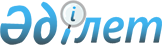 О внесении изменений и дополнений в постановление Правительства Республики Казахстан от 7 декабря 2017 года № 823 "О реализации Закона Республики Казахстан "О республиканском бюджете на 2018 – 2020 годы"Постановление Правительства Республики Казахстан от 2 ноября 2018 года № 707
      Правительство Республики Казахстан ПОСТАНОВЛЯЕТ:
      1. Внести в постановление Правительства Республики Казахстан от 7 декабря 2017 года № 823 "О реализации Закона Республики Казахстан "О республиканском бюджете на 2018 - 2020 годы" следующие изменения и дополнения:
      пункт 1 изложить в следующей редакции:
      "1. Принять к исполнению республиканский бюджет на 2018 – 2020 годы, в том числе на 2018 год в следующих объемах:
      1) доходы – 8 651 742 646 тысяч тенге, в том числе по:
      налоговым поступлениям – 5 592 394 446 тысяч тенге;
      неналоговым поступлениям – 120 224 237 тысяч тенге;
      поступлениям от продажи основного капитала – 5 620 000 тысяч тенге;
      поступлениям трансфертов – 2 933 503 963 тысячи тенге;
      2) затраты – 9 353 497 730 тысяч тенге;
      3) чистое бюджетное кредитование – 129 691 956 тысяч тенге, в том числе:
      бюджетные кредиты – 250 268 731 тысяча тенге;
      погашение бюджетных кредитов – 120 576 775 тысяч тенге;
      4) сальдо по операциям с финансовыми активами – 51 806 107 тысяч тенге, в том числе:
      приобретение финансовых активов – 51 806 107 тысяч тенге;
      5) дефицит бюджета – -883 253 147 тысяч тенге, или 1,5 процента к валовому внутреннему продукту страны;
      6) ненефтяной дефицит бюджета – -4 330 528 103 тысячи тенге, или 7,4 процента к валовому внутреннему продукту страны;
      7) финансирование дефицита бюджета – 883 253 147 тысяч тенге.";
      в пункте 2:
      подпункты 12), 16), 26-1) и 29) изложить в следующей редакции:
      "12) распределение сумм целевых текущих трансфертов областным бюджетам, бюджетам городов республиканского значения, столицы на введение стандартов оказания специальных социальных услуг согласно приложению 12 к настоящему постановлению;";
      "16) распределение сумм целевых текущих трансфертов областным бюджетам, бюджетам городов республиканского значения, столицы на субсидирование затрат работодателя на создание специальных рабочих мест для трудоустройства инвалидов согласно приложению 16 к настоящему постановлению;";
      "26-1) распределение сумм целевых текущих трансфертов областным бюджетам, бюджетам городов республиканского значения, столицы на изъятие земельных участков для государственных нужд согласно приложению 26-1 к настоящему постановлению;";
      "29) распределение сумм кредитования областным бюджетам, бюджетам городов республиканского значения, столицы на содействие развитию предпринимательства в областных центрах, городах Астане, Алматы, Шымкенте, Семее и моногородах согласно приложению 29 к настоящему постановлению;";
      дополнить подпунктом 26-3) следующего содержания:
      "26-3) распределение сумм целевых текущих трансфертов областным бюджетам, бюджетам городов республиканского значения, столицы на субсидирование процентных ставок по кредитам в рамках Государственной программы поддержки и развития бизнеса "Дорожная карта бизнеса 2020" согласно приложению 26-3 к настоящему постановлению;";
      приложения 1, 2, 3, 4, 5, 6, 7, 8, 9, 10, 11, 12, 13, 14, 15, 16, 17, 19, 20, 21, 21-1, 21-2, 22, 23, 24, 25, 26, 26-1, 26-2, 29, 30, 31 и 32 к указанному постановлению изложить в новой редакции согласно приложениям 1, 2, 3, 4, 5, 6, 7, 8, 9, 10, 11, 12, 13, 14, 15, 16, 17, 18, 19, 20, 21, 22, 23, 24, 25, 26, 27, 28, 29, 30, 31, 32 и 33 к настоящему постановлению;
      дополнить указанное постановление приложением 26-3 согласно приложению 34 к настоящему постановлению.
      2. Центральным исполнительным органам в двухнедельный срок внести в Правительство Республики Казахстан предложения о приведении ранее принятых решений Правительства Республики Казахстан в соответствие с настоящим постановлением.
      3. Настоящее постановление вводится в действие с 1 января 2018 года. Перечень приоритетных республиканских бюджетных инвестиций Перечень приоритетных республиканских бюджетных инвестиций, направленных на реализацию особо важных и требующих оперативной реализации задач, включенных в проект республиканского бюджета с отлагательными условиями Распределение сумм целевых текущих трансфертов областным бюджетам, бюджетам городов республиканского значения, столицы на увеличение размеров надбавки за классную квалификацию сотрудников органов внутренних дел Распределение сумм целевых текущих трансфертов областным бюджетам, бюджетам городов республиканского значения, столицы на повышение должностных окладов сотрудников органов внутренних дел Распределение сумм целевых текущих трансфертов областным бюджетам, бюджетам городов республиканского значения, столицы на возмещение части расходов, понесенных субъектом агропромышленного комплекса, при инвестиционных вложениях Распределение сумм целевых текущих трансфертов областным бюджетам, бюджетам городов республиканского значения, столицы на субсидирование процентной ставки по кредитным и лизинговым обязательствам в рамках направления по финансовому оздоровлению субъектов агропромышленного комплекса Распределение сумм целевых текущих трансфертов областным бюджетам, бюджетам городов республиканского значения, столицы на субсидирование ставок вознаграждения при кредитовании, а также лизинге на приобретение сельскохозяйственных животных, техники и технологического оборудования Распределение сумм целевых текущих трансфертов областным бюджетам, бюджетам городов республиканского значения, столицы на субсидирование заготовительным организациям в сфере агропромышленного комплекса суммы налога на добавленную стоимость, уплаченного в бюджет, в пределах исчисленного налога на добавленную стоимость Распределение сумм целевых текущих трансфертов областным бюджетам, бюджетам городов республиканского значения, столицы на выплату государственной адресной социальной помощи Распределение сумм целевых текущих трансфертов областным бюджетам, бюджетам городов республиканского значения, столицы на внедрение консультантов по социальной работе и ассистентов в центрах занятости населения Распределение сумм целевых текущих трансфертов областным бюджетам, бюджетам городов республиканского значения, столицы на введение стандартов оказания специальных социальных услуг Распределение сумм целевых текущих трансфертов областным бюджетам, бюджетам городов республиканского значения, столицы на размещение государственного социального заказа в неправительственных организациях
      Примечание: Данные расходы направлены на размещение государственного социального заказа в неправительственных организациях на оказание специальных социальных услуг: престарелым и инвалидам в условиях полустационара и в условиях на дому, жертвам торговли людьми, жертвам бытового насилия. Распределение сумм целевых текущих трансфертов областным бюджетам, бюджетам городов республиканского значения, столицы на реализацию Плана мероприятий по обеспечению прав и улучшению качества жизни инвалидов в Республике Казахстан на 2012 – 2018 годы Распределение сумм целевых текущих трансфертов областным бюджетам, бюджетам городов республиканского значения, столицы на услуги по замене и настройке речевых процессоров к кохлеарным имплантам Распределение сумм целевых текущих трансфертов областным бюджетам, бюджетам городов республиканского значения, столицы на субсидирование затрат работодателя на создание специальных рабочих мест для трудоустройства инвалидов Распределение сумм целевых текущих трансфертов областным бюджетам, бюджетам городов республиканского значения, столицы на развитие рынка труда Распределение сумм целевых текущих трансфертов областным бюджетам, бюджетам городов республиканского значения, столицы на апробирование подушевого финансирования организаций среднего образования Распределение сумм целевых текущих трансфертов областным бюджетам, бюджетам городов республиканского значения, столицы на доплату учителям, прошедшим стажировку по языковым курсам Распределение сумм целевых текущих трансфертов областным бюджетам, бюджетам городов республиканского значения, столицы на доплату учителям за замещение на период обучения основного сотрудника Распределение сумм целевых текущих трансфертов областным бюджетам, бюджетам городов республиканского значения, столицы на доплату учителям организаций образования, реализующим учебные программы начального, основного и общего среднего образования по обновленному содержанию образования, и возмещение сумм, выплаченных по данному направлению расходов за счет средств местных бюджетов Распределение сумм целевых текущих трансфертов областным бюджетам, бюджетам городов республиканского значения, столицы на доплату за квалификацию педагогического мастерства учителям, прошедшим национальный квалификационный тест и реализующим образовательные программы начального, основного и общего среднего образования Распределение сумм целевых текущих трансфертов областным бюджетам, бюджетам городов республиканского значения, столицы на проведение медицинской организацией мероприятий, снижающих половое влечение, осуществляемых на основании решения суда Распределение сумм целевых текущих трансфертов областным бюджетам, бюджетам городов республиканского значения, столицы на закуп вакцин и других иммунобиологических препаратов Распределение сумм целевых текущих трансфертов областным бюджетам, бюджетам городов республиканского значения, столицы на пропаганду здорового образа жизни Распределение сумм целевых текущих трансфертов областным бюджетам, бюджетам городов республиканского значения, столицы на реализацию мероприятий по профилактике и борьбе со СПИД Распределение сумм целевых текущих трансфертов областным бюджетам на финансирование приоритетных проектов транспортной инфраструктуры Распределение сумм целевых текущих трансфертов областным бюджетам, бюджетам городов республиканского значения, столицы на изъятие земельных участков для государственных нужд Распределение сумм целевых текущих трансфертов областным бюджетам на субсидирование стоимости услуг по подаче питьевой воды из особо важных групповых и локальных систем водоснабжения, являющихся безальтернативными источниками питьевого водоснабжения Распределение сумм кредитования областным бюджетам, бюджетам городов республиканского значения, столицы на содействие развитию предпринимательства в областных центрах, городах Астане, Алматы, Шымкенте, Семее и моногородах Распределение сумм резерва Правительства Республики Казахстан Распределение сумм поступлений трансфертов из областных бюджетов, бюджетов городов республиканского значения, столицы на компенсацию потерь республиканского бюджета Перечень государственных заданий на 2018 год Распределение сумм целевых текущих трансфертов областным бюджетам, бюджетам городов республиканского значения, столицы на субсидирование процентных ставок по кредитам в рамках Государственной программы поддержки и развития бизнеса "Дорожная карта бизнеса 2020"
					© 2012. РГП на ПХВ «Институт законодательства и правовой информации Республики Казахстан» Министерства юстиции Республики Казахстан
				
      Премьер-Министр
Республики Казахстан 

Б. Сагинтаев
Приложение 1
к постановлению Правительства
Республики Казахстан
от 2 ноября 2018 года № 707Приложение 1
к постановлению Правительства
Республики Казахстан
от 7 декабря 2017 года № 823
Функциональная группа
Функциональная группа
Функциональная группа
Функциональная группа
Функциональная группа
Функциональная группа
Функциональная группа
Функциональная группа
Функциональная группа
Функциональная группа
Функциональная группа
Функциональная группа
Функциональная группа
Функциональная группа
Функциональная группа
Функциональная группа
Функциональная группа
Функциональная группа
Функциональная группа
Функциональная группа
Функциональная группа
Функциональная группа
Функциональная группа
Сумма, тыс. тенге
Сумма, тыс. тенге
Сумма, тыс. тенге
Сумма, тыс. тенге
Сумма, тыс. тенге
Сумма, тыс. тенге
Сумма, тыс. тенге
Сумма, тыс. тенге
Сумма, тыс. тенге
Администратор
Администратор
Администратор
Администратор
Администратор
Администратор
Администратор
Администратор
Администратор
Администратор
Администратор
Администратор
Администратор
Администратор
Администратор
Администратор
Администратор
Администратор
Администратор
Администратор
Администратор
Администратор
2018 год
2018 год
2018 год
2018 год
2019 год
2019 год
2019 год
2019 год
2020 год
Программа
Программа
Программа
Программа
Программа
Программа
Программа
Программа
Программа
Программа
Программа
Программа
Программа
Программа
Программа
Программа
Программа
Программа
2018 год
2018 год
2018 год
2018 год
2019 год
2019 год
2019 год
2019 год
2020 год
Подпрограмма
Подпрограмма
Подпрограмма
Подпрограмма
Подпрограмма
Подпрограмма
Подпрограмма
Подпрограмма
Подпрограмма
Подпрограмма
Подпрограмма
Подпрограмма
Подпрограмма
Подпрограмма
2018 год
2018 год
2018 год
2018 год
2019 год
2019 год
2019 год
2019 год
2020 год
Наименование
Наименование
Наименование
Наименование
Наименование
Наименование
Наименование
Наименование
2018 год
2018 год
2018 год
2018 год
2019 год
2019 год
2019 год
2019 год
2020 год
1
1
1
1
1
1
1
1
1
1
1
1
1
1
1
2
2
2
2
2
2
2
2
3
3
3
3
4
4
4
4
5
Всего:
Всего:
Всего:
Всего:
Всего:
Всего:
Всего:
Всего:
873 770 568
873 770 568
873 770 568
873 770 568
641 628 793
641 628 793
641 628 793
641 628 793
437 917 453
I. Республиканские бюджетные инвестиционные проекты
I. Республиканские бюджетные инвестиционные проекты
I. Республиканские бюджетные инвестиционные проекты
I. Республиканские бюджетные инвестиционные проекты
I. Республиканские бюджетные инвестиционные проекты
I. Республиканские бюджетные инвестиционные проекты
I. Республиканские бюджетные инвестиционные проекты
I. Республиканские бюджетные инвестиционные проекты
228 583 841
228 583 841
228 583 841
228 583 841
272 180 802
272 180 802
272 180 802
272 180 802
223 299 087
1

Государственные услуги общего характера
Государственные услуги общего характера
Государственные услуги общего характера
Государственные услуги общего характера
Государственные услуги общего характера
Государственные услуги общего характера
Государственные услуги общего характера
Государственные услуги общего характера
1 708 509
1 708 509
1 708 509
1 708 509
216 282
216 282
216 282
216 282
216 282
217
217
217
217
Министерство финансов Республики Казахстан
Министерство финансов Республики Казахстан
Министерство финансов Республики Казахстан
Министерство финансов Республики Казахстан
Министерство финансов Республики Казахстан
Министерство финансов Республики Казахстан
Министерство финансов Республики Казахстан
Министерство финансов Республики Казахстан
887 172
887 172
887 172
887 172
030
030
030
030
Создание и развитие информационных систем Министерства финансов Республики Казахстан
Создание и развитие информационных систем Министерства финансов Республики Казахстан
Создание и развитие информационных систем Министерства финансов Республики Казахстан
Создание и развитие информационных систем Министерства финансов Республики Казахстан
Создание и развитие информационных систем Министерства финансов Республики Казахстан
Создание и развитие информационных систем Министерства финансов Республики Казахстан
Создание и развитие информационных систем Министерства финансов Республики Казахстан
Создание и развитие информационных систем Министерства финансов Республики Казахстан
181 764
181 764
181 764
181 764
101
101
101
101
101
101
Развитие автоматизированной интегрированной информационной системы "Электронные государственные закупки"
Развитие автоматизированной интегрированной информационной системы "Электронные государственные закупки"
Развитие автоматизированной интегрированной информационной системы "Электронные государственные закупки"
Развитие автоматизированной интегрированной информационной системы "Электронные государственные закупки"
Развитие автоматизированной интегрированной информационной системы "Электронные государственные закупки"
Развитие автоматизированной интегрированной информационной системы "Электронные государственные закупки"
Развитие автоматизированной интегрированной информационной системы "Электронные государственные закупки"
181 764
181 764
181 764
181 764
в том числе инвестиционные проекты:
в том числе инвестиционные проекты:
в том числе инвестиционные проекты:
в том числе инвестиционные проекты:
в том числе инвестиционные проекты:
в том числе инвестиционные проекты:
в том числе инвестиционные проекты:
Прочие
Прочие
Прочие
Прочие
Прочие
Прочие
Прочие
181 764
181 764
181 764
181 764
Развитие автоматизированной интегрированной информационной системы "Электронные государственные закупки"
Развитие автоматизированной интегрированной информационной системы "Электронные государственные закупки"
Развитие автоматизированной интегрированной информационной системы "Электронные государственные закупки"
Развитие автоматизированной интегрированной информационной системы "Электронные государственные закупки"
Развитие автоматизированной интегрированной информационной системы "Электронные государственные закупки"
Развитие автоматизированной интегрированной информационной системы "Электронные государственные закупки"
Развитие автоматизированной интегрированной информационной системы "Электронные государственные закупки"
181 764
181 764
181 764
181 764
072
072
072
072
Реформирование системы налогового администрирования
Реформирование системы налогового администрирования
Реформирование системы налогового администрирования
Реформирование системы налогового администрирования
Реформирование системы налогового администрирования
Реформирование системы налогового администрирования
Реформирование системы налогового администрирования
Реформирование системы налогового администрирования
644 908
644 908
644 908
644 908
004
004
004
004
004
004
За счет внешних займов
За счет внешних займов
За счет внешних займов
За счет внешних займов
За счет внешних займов
За счет внешних займов
За счет внешних займов
273 599
273 599
273 599
273 599
в том числе инвестиционные проекты:
в том числе инвестиционные проекты:
в том числе инвестиционные проекты:
в том числе инвестиционные проекты:
в том числе инвестиционные проекты:
в том числе инвестиционные проекты:
в том числе инвестиционные проекты:
Прочие
Прочие
Прочие
Прочие
Прочие
Прочие
Прочие
273 599
273 599
273 599
273 599
Реформирование системы налогового администрирования
Реформирование системы налогового администрирования
Реформирование системы налогового администрирования
Реформирование системы налогового администрирования
Реформирование системы налогового администрирования
Реформирование системы налогового администрирования
Реформирование системы налогового администрирования
273 599
273 599
273 599
273 599
016
016
016
016
016
016
За счет софинансирования внешних займов из республиканского бюджета
За счет софинансирования внешних займов из республиканского бюджета
За счет софинансирования внешних займов из республиканского бюджета
За счет софинансирования внешних займов из республиканского бюджета
За счет софинансирования внешних займов из республиканского бюджета
За счет софинансирования внешних займов из республиканского бюджета
За счет софинансирования внешних займов из республиканского бюджета
371 309
371 309
371 309
371 309
в том числе инвестиционные проекты:
в том числе инвестиционные проекты:
в том числе инвестиционные проекты:
в том числе инвестиционные проекты:
в том числе инвестиционные проекты:
в том числе инвестиционные проекты:
в том числе инвестиционные проекты:
Прочие
Прочие
Прочие
Прочие
Прочие
Прочие
Прочие
371 309
371 309
371 309
371 309
Реформирование системы налогового администрирования
Реформирование системы налогового администрирования
Реформирование системы налогового администрирования
Реформирование системы налогового администрирования
Реформирование системы налогового администрирования
Реформирование системы налогового администрирования
Реформирование системы налогового администрирования
371 309
371 309
371 309
371 309
091
091
091
091
Строительство объектов и инфраструктуры Министерства финансов Республики Казахстан
Строительство объектов и инфраструктуры Министерства финансов Республики Казахстан
Строительство объектов и инфраструктуры Министерства финансов Республики Казахстан
Строительство объектов и инфраструктуры Министерства финансов Республики Казахстан
Строительство объектов и инфраструктуры Министерства финансов Республики Казахстан
Строительство объектов и инфраструктуры Министерства финансов Республики Казахстан
Строительство объектов и инфраструктуры Министерства финансов Республики Казахстан
Строительство объектов и инфраструктуры Министерства финансов Республики Казахстан
60 500
60 500
60 500
60 500
в том числе инвестиционные проекты:
в том числе инвестиционные проекты:
в том числе инвестиционные проекты:
в том числе инвестиционные проекты:
в том числе инвестиционные проекты:
в том числе инвестиционные проекты:
в том числе инвестиционные проекты:
Прочие
Прочие
Прочие
Прочие
Прочие
Прочие
Прочие
60 500
60 500
60 500
60 500
Разработка ПСД на ГИП "Реконструкция и техническое дооснащение автомобильного пункта пропуска Б.Конысбаева на казахстанско-узбекском участке границы"
Разработка ПСД на ГИП "Реконструкция и техническое дооснащение автомобильного пункта пропуска Б.Конысбаева на казахстанско-узбекском участке границы"
Разработка ПСД на ГИП "Реконструкция и техническое дооснащение автомобильного пункта пропуска Б.Конысбаева на казахстанско-узбекском участке границы"
Разработка ПСД на ГИП "Реконструкция и техническое дооснащение автомобильного пункта пропуска Б.Конысбаева на казахстанско-узбекском участке границы"
Разработка ПСД на ГИП "Реконструкция и техническое дооснащение автомобильного пункта пропуска Б.Конысбаева на казахстанско-узбекском участке границы"
Разработка ПСД на ГИП "Реконструкция и техническое дооснащение автомобильного пункта пропуска Б.Конысбаева на казахстанско-узбекском участке границы"
Разработка ПСД на ГИП "Реконструкция и техническое дооснащение автомобильного пункта пропуска Б.Конысбаева на казахстанско-узбекском участке границы"
60 500
60 500
60 500
60 500
243
243
243
243
Министерство национальной экономики Республики Казахстан
Министерство национальной экономики Республики Казахстан
Министерство национальной экономики Республики Казахстан
Министерство национальной экономики Республики Казахстан
Министерство национальной экономики Республики Казахстан
Министерство национальной экономики Республики Казахстан
Министерство национальной экономики Республики Казахстан
Министерство национальной экономики Республики Казахстан
452 661
452 661
452 661
452 661
081
081
081
081
Обеспечение представления статистической информации
Обеспечение представления статистической информации
Обеспечение представления статистической информации
Обеспечение представления статистической информации
Обеспечение представления статистической информации
Обеспечение представления статистической информации
Обеспечение представления статистической информации
Обеспечение представления статистической информации
452 661
452 661
452 661
452 661
104
104
104
104
104
104
Развитие интегрированной информационной системы "е-Статистика"
Развитие интегрированной информационной системы "е-Статистика"
Развитие интегрированной информационной системы "е-Статистика"
Развитие интегрированной информационной системы "е-Статистика"
Развитие интегрированной информационной системы "е-Статистика"
Развитие интегрированной информационной системы "е-Статистика"
Развитие интегрированной информационной системы "е-Статистика"
452 661
452 661
452 661
452 661
в том числе инвестиционные проекты:
в том числе инвестиционные проекты:
в том числе инвестиционные проекты:
в том числе инвестиционные проекты:
в том числе инвестиционные проекты:
в том числе инвестиционные проекты:
в том числе инвестиционные проекты:
Прочие
Прочие
Прочие
Прочие
Прочие
Прочие
Прочие
452 661
452 661
452 661
452 661
Развитие интегрированной информационной системы "е-Статистика"
Развитие интегрированной информационной системы "е-Статистика"
Развитие интегрированной информационной системы "е-Статистика"
Развитие интегрированной информационной системы "е-Статистика"
Развитие интегрированной информационной системы "е-Статистика"
Развитие интегрированной информационной системы "е-Статистика"
Развитие интегрированной информационной системы "е-Статистика"
452 661
452 661
452 661
452 661
247
247
247
247
Министерство оборонной и аэрокосмической промышленности Республики Казахстан
Министерство оборонной и аэрокосмической промышленности Республики Казахстан
Министерство оборонной и аэрокосмической промышленности Республики Казахстан
Министерство оборонной и аэрокосмической промышленности Республики Казахстан
Министерство оборонной и аэрокосмической промышленности Республики Казахстан
Министерство оборонной и аэрокосмической промышленности Республики Казахстан
Министерство оборонной и аэрокосмической промышленности Республики Казахстан
Министерство оборонной и аэрокосмической промышленности Республики Казахстан
263 722
263 722
263 722
263 722
216 282
216 282
216 282
216 282
216 282
002
002
002
002
Создание информационной системы экстренного вызова при авариях и катастрофах
Создание информационной системы экстренного вызова при авариях и катастрофах
Создание информационной системы экстренного вызова при авариях и катастрофах
Создание информационной системы экстренного вызова при авариях и катастрофах
Создание информационной системы экстренного вызова при авариях и катастрофах
Создание информационной системы экстренного вызова при авариях и катастрофах
Создание информационной системы экстренного вызова при авариях и катастрофах
Создание информационной системы экстренного вызова при авариях и катастрофах
263 722
263 722
263 722
263 722
216 282
216 282
216 282
216 282
216 282
в том числе инвестиционные проекты:
в том числе инвестиционные проекты:
в том числе инвестиционные проекты:
в том числе инвестиционные проекты:
в том числе инвестиционные проекты:
в том числе инвестиционные проекты:
в том числе инвестиционные проекты:
Прочие
Прочие
Прочие
Прочие
Прочие
Прочие
Прочие
263 722
263 722
263 722
263 722
216 282
216 282
216 282
216 282
216 282
Создание информационной системы экстренного вызова при авариях и катастрофах
Создание информационной системы экстренного вызова при авариях и катастрофах
Создание информационной системы экстренного вызова при авариях и катастрофах
Создание информационной системы экстренного вызова при авариях и катастрофах
Создание информационной системы экстренного вызова при авариях и катастрофах
Создание информационной системы экстренного вызова при авариях и катастрофах
Создание информационной системы экстренного вызова при авариях и катастрофах
263 722
263 722
263 722
263 722
216 282
216 282
216 282
216 282
216 282
693
693
693
693
Управление материально-технического обеспечения
Управление материально-технического обеспечения
Управление материально-технического обеспечения
Управление материально-технического обеспечения
Управление материально-технического обеспечения
Управление материально-технического обеспечения
Управление материально-технического обеспечения
Управление материально-технического обеспечения
104 954
104 954
104 954
104 954
001
001
001
001
Услуги по обеспечению деятельности Парламента Республики Казахстан
Услуги по обеспечению деятельности Парламента Республики Казахстан
Услуги по обеспечению деятельности Парламента Республики Казахстан
Услуги по обеспечению деятельности Парламента Республики Казахстан
Услуги по обеспечению деятельности Парламента Республики Казахстан
Услуги по обеспечению деятельности Парламента Республики Казахстан
Услуги по обеспечению деятельности Парламента Республики Казахстан
Услуги по обеспечению деятельности Парламента Республики Казахстан
104 954
104 954
104 954
104 954
101
101
101
101
101
101
Строительство зданий, сооружений Управления материально-технического обеспечения
Строительство зданий, сооружений Управления материально-технического обеспечения
Строительство зданий, сооружений Управления материально-технического обеспечения
Строительство зданий, сооружений Управления материально-технического обеспечения
Строительство зданий, сооружений Управления материально-технического обеспечения
Строительство зданий, сооружений Управления материально-технического обеспечения
Строительство зданий, сооружений Управления материально-технического обеспечения
104 954
104 954
104 954
104 954
в том числе инвестиционные проекты:
в том числе инвестиционные проекты:
в том числе инвестиционные проекты:
в том числе инвестиционные проекты:
в том числе инвестиционные проекты:
в том числе инвестиционные проекты:
в том числе инвестиционные проекты:
город Астана
город Астана
город Астана
город Астана
город Астана
город Астана
город Астана
104 954
104 954
104 954
104 954
Перепланировка 1-2 этажей вспомогательно-бытового блока под общежитие на объекте "Гараж на 200 автомашин со вспомогательно-бытовым блоком и АЗС по улице Е9-62, дом № 9 г. Астана"
Перепланировка 1-2 этажей вспомогательно-бытового блока под общежитие на объекте "Гараж на 200 автомашин со вспомогательно-бытовым блоком и АЗС по улице Е9-62, дом № 9 г. Астана"
Перепланировка 1-2 этажей вспомогательно-бытового блока под общежитие на объекте "Гараж на 200 автомашин со вспомогательно-бытовым блоком и АЗС по улице Е9-62, дом № 9 г. Астана"
Перепланировка 1-2 этажей вспомогательно-бытового блока под общежитие на объекте "Гараж на 200 автомашин со вспомогательно-бытовым блоком и АЗС по улице Е9-62, дом № 9 г. Астана"
Перепланировка 1-2 этажей вспомогательно-бытового блока под общежитие на объекте "Гараж на 200 автомашин со вспомогательно-бытовым блоком и АЗС по улице Е9-62, дом № 9 г. Астана"
Перепланировка 1-2 этажей вспомогательно-бытового блока под общежитие на объекте "Гараж на 200 автомашин со вспомогательно-бытовым блоком и АЗС по улице Е9-62, дом № 9 г. Астана"
Перепланировка 1-2 этажей вспомогательно-бытового блока под общежитие на объекте "Гараж на 200 автомашин со вспомогательно-бытовым блоком и АЗС по улице Е9-62, дом № 9 г. Астана"
87 942
87 942
87 942
87 942
Строительство автоматической мойки для автомашин на объекте "Гараж на 200 автомашин со вспомогательным бытовым блоком и АЗС по ул. Е9-62, д. № 9"
Строительство автоматической мойки для автомашин на объекте "Гараж на 200 автомашин со вспомогательным бытовым блоком и АЗС по ул. Е9-62, д. № 9"
Строительство автоматической мойки для автомашин на объекте "Гараж на 200 автомашин со вспомогательным бытовым блоком и АЗС по ул. Е9-62, д. № 9"
Строительство автоматической мойки для автомашин на объекте "Гараж на 200 автомашин со вспомогательным бытовым блоком и АЗС по ул. Е9-62, д. № 9"
Строительство автоматической мойки для автомашин на объекте "Гараж на 200 автомашин со вспомогательным бытовым блоком и АЗС по ул. Е9-62, д. № 9"
Строительство автоматической мойки для автомашин на объекте "Гараж на 200 автомашин со вспомогательным бытовым блоком и АЗС по ул. Е9-62, д. № 9"
Строительство автоматической мойки для автомашин на объекте "Гараж на 200 автомашин со вспомогательным бытовым блоком и АЗС по ул. Е9-62, д. № 9"
17 012
17 012
17 012
17 012
2
Оборона
Оборона
Оборона
Оборона
Оборона
Оборона
Оборона
Оборона
5 927 453
5 927 453
5 927 453
5 927 453
10 887 080
10 887 080
10 887 080
10 887 080
3 601 471
201
201
201
201
Министерство внутренних дел Республики Казахстан
Министерство внутренних дел Республики Казахстан
Министерство внутренних дел Республики Казахстан
Министерство внутренних дел Республики Казахстан
Министерство внутренних дел Республики Казахстан
Министерство внутренних дел Республики Казахстан
Министерство внутренних дел Республики Казахстан
Министерство внутренних дел Республики Казахстан
3 175 461
3 175 461
3 175 461
3 175 461
1 455 653
1 455 653
1 455 653
1 455 653
1 455 653
060
060
060
060
Организация деятельности в области предупреждения и ликвидации чрезвычайных ситуаций природного и техногенного характера
Организация деятельности в области предупреждения и ликвидации чрезвычайных ситуаций природного и техногенного характера
Организация деятельности в области предупреждения и ликвидации чрезвычайных ситуаций природного и техногенного характера
Организация деятельности в области предупреждения и ликвидации чрезвычайных ситуаций природного и техногенного характера
Организация деятельности в области предупреждения и ликвидации чрезвычайных ситуаций природного и техногенного характера
Организация деятельности в области предупреждения и ликвидации чрезвычайных ситуаций природного и техногенного характера
Организация деятельности в области предупреждения и ликвидации чрезвычайных ситуаций природного и техногенного характера
Организация деятельности в области предупреждения и ликвидации чрезвычайных ситуаций природного и техногенного характера
3 175 461
3 175 461
3 175 461
3 175 461
1 455 653
1 455 653
1 455 653
1 455 653
1 455 653
103
103
103
103
103
103
Строительство и реконструкция объектов защиты от чрезвычайных ситуаций природного и техногенного характера
Строительство и реконструкция объектов защиты от чрезвычайных ситуаций природного и техногенного характера
Строительство и реконструкция объектов защиты от чрезвычайных ситуаций природного и техногенного характера
Строительство и реконструкция объектов защиты от чрезвычайных ситуаций природного и техногенного характера
Строительство и реконструкция объектов защиты от чрезвычайных ситуаций природного и техногенного характера
Строительство и реконструкция объектов защиты от чрезвычайных ситуаций природного и техногенного характера
Строительство и реконструкция объектов защиты от чрезвычайных ситуаций природного и техногенного характера
3 175 461
3 175 461
3 175 461
3 175 461
1 455 653
1 455 653
1 455 653
1 455 653
1 455 653
в том числе инвестиционные проекты:
в том числе инвестиционные проекты:
в том числе инвестиционные проекты:
в том числе инвестиционные проекты:
в том числе инвестиционные проекты:
в том числе инвестиционные проекты:
в том числе инвестиционные проекты:
Акмолинская область
Акмолинская область
Акмолинская область
Акмолинская область
Акмолинская область
Акмолинская область
Акмолинская область
1 100 000
1 100 000
1 100 000
1 100 000
Для служебного пользования
Для служебного пользования
Для служебного пользования
Для служебного пользования
Для служебного пользования
Для служебного пользования
Для служебного пользования
1 100 000
1 100 000
1 100 000
1 100 000
Алматинская область
Алматинская область
Алматинская область
Алматинская область
Алматинская область
Алматинская область
Алматинская область
2 075 461
2 075 461
2 075 461
2 075 461
1 455 653
1 455 653
1 455 653
1 455 653
1 455 653
Строительство защитных сооружений на реке Хоргос в районе Международного центра приграничного сотрудничества (МЦПС) и зданий таможни "Коргас"
Строительство защитных сооружений на реке Хоргос в районе Международного центра приграничного сотрудничества (МЦПС) и зданий таможни "Коргас"
Строительство защитных сооружений на реке Хоргос в районе Международного центра приграничного сотрудничества (МЦПС) и зданий таможни "Коргас"
Строительство защитных сооружений на реке Хоргос в районе Международного центра приграничного сотрудничества (МЦПС) и зданий таможни "Коргас"
Строительство защитных сооружений на реке Хоргос в районе Международного центра приграничного сотрудничества (МЦПС) и зданий таможни "Коргас"
Строительство защитных сооружений на реке Хоргос в районе Международного центра приграничного сотрудничества (МЦПС) и зданий таможни "Коргас"
Строительство защитных сооружений на реке Хоргос в районе Международного центра приграничного сотрудничества (МЦПС) и зданий таможни "Коргас"
2 075 461
2 075 461
2 075 461
2 075 461
1 455 653
1 455 653
1 455 653
1 455 653
1 455 653
208
208
208
208
Министерство обороны Республики Казахстан
Министерство обороны Республики Казахстан
Министерство обороны Республики Казахстан
Министерство обороны Республики Казахстан
Министерство обороны Республики Казахстан
Министерство обороны Республики Казахстан
Министерство обороны Республики Казахстан
Министерство обороны Республики Казахстан
2 751 992
2 751 992
2 751 992
2 751 992
9 431 427
9 431 427
9 431 427
9 431 427
2 145 818
047
047
047
047
Обеспечение боевой, мобилизационной готовности Вооруженных Сил Республики Казахстан
Обеспечение боевой, мобилизационной готовности Вооруженных Сил Республики Казахстан
Обеспечение боевой, мобилизационной готовности Вооруженных Сил Республики Казахстан
Обеспечение боевой, мобилизационной готовности Вооруженных Сил Республики Казахстан
Обеспечение боевой, мобилизационной готовности Вооруженных Сил Республики Казахстан
Обеспечение боевой, мобилизационной готовности Вооруженных Сил Республики Казахстан
Обеспечение боевой, мобилизационной готовности Вооруженных Сил Республики Казахстан
Обеспечение боевой, мобилизационной готовности Вооруженных Сил Республики Казахстан
2 751 992
2 751 992
2 751 992
2 751 992
9 431 427
9 431 427
9 431 427
9 431 427
2 145 818
104
104
104
104
104
104
Строительство объектов Вооруженных Сил
Строительство объектов Вооруженных Сил
Строительство объектов Вооруженных Сил
Строительство объектов Вооруженных Сил
Строительство объектов Вооруженных Сил
Строительство объектов Вооруженных Сил
Строительство объектов Вооруженных Сил
1 582 022
1 582 022
1 582 022
1 582 022
5 206 135
5 206 135
5 206 135
5 206 135
в том числе инвестиционные проекты:
в том числе инвестиционные проекты:
в том числе инвестиционные проекты:
в том числе инвестиционные проекты:
в том числе инвестиционные проекты:
в том числе инвестиционные проекты:
в том числе инвестиционные проекты:
Прочие
Прочие
Прочие
Прочие
Прочие
Прочие
Прочие
1 582 022
1 582 022
1 582 022
1 582 022
5 206 135
5 206 135
5 206 135
5 206 135
Для служебного пользования
Для служебного пользования
Для служебного пользования
Для служебного пользования
Для служебного пользования
Для служебного пользования
Для служебного пользования
1 582 022
1 582 022
1 582 022
1 582 022
5 206 135
5 206 135
5 206 135
5 206 135
107
107
107
107
107
107
Создание автоматизированной системы управления Вооруженных Сил
Создание автоматизированной системы управления Вооруженных Сил
Создание автоматизированной системы управления Вооруженных Сил
Создание автоматизированной системы управления Вооруженных Сил
Создание автоматизированной системы управления Вооруженных Сил
Создание автоматизированной системы управления Вооруженных Сил
Создание автоматизированной системы управления Вооруженных Сил
1 169 970
1 169 970
1 169 970
1 169 970
4 225 292
4 225 292
4 225 292
4 225 292
2 145 818
в том числе инвестиционные проекты:
в том числе инвестиционные проекты:
в том числе инвестиционные проекты:
в том числе инвестиционные проекты:
в том числе инвестиционные проекты:
в том числе инвестиционные проекты:
в том числе инвестиционные проекты:
Прочие
Прочие
Прочие
Прочие
Прочие
Прочие
Прочие
1 169 970
1 169 970
1 169 970
1 169 970
4 225 292
4 225 292
4 225 292
4 225 292
2 145 818
Для служебного пользования
Для служебного пользования
Для служебного пользования
Для служебного пользования
Для служебного пользования
Для служебного пользования
Для служебного пользования
1 169 970
1 169 970
1 169 970
1 169 970
4 225 292
4 225 292
4 225 292
4 225 292
2 145 818
3

Общественный порядок, безопасность, правовая, судебная, уголовно-исполнительная деятельность
Общественный порядок, безопасность, правовая, судебная, уголовно-исполнительная деятельность
Общественный порядок, безопасность, правовая, судебная, уголовно-исполнительная деятельность
Общественный порядок, безопасность, правовая, судебная, уголовно-исполнительная деятельность
Общественный порядок, безопасность, правовая, судебная, уголовно-исполнительная деятельность
Общественный порядок, безопасность, правовая, судебная, уголовно-исполнительная деятельность
Общественный порядок, безопасность, правовая, судебная, уголовно-исполнительная деятельность
Общественный порядок, безопасность, правовая, судебная, уголовно-исполнительная деятельность
4 156 144
4 156 144
4 156 144
4 156 144
5 298 743
5 298 743
5 298 743
5 298 743
1 335 609
201
201
201
201
Министерство внутренних дел Республики Казахстан
Министерство внутренних дел Республики Казахстан
Министерство внутренних дел Республики Казахстан
Министерство внутренних дел Республики Казахстан
Министерство внутренних дел Республики Казахстан
Министерство внутренних дел Республики Казахстан
Министерство внутренних дел Республики Казахстан
Министерство внутренних дел Республики Казахстан
2 225 279
2 225 279
2 225 279
2 225 279
2 169 016
2 169 016
2 169 016
2 169 016
1 335 609
076
076
076
076
Охрана общественного порядка и обеспечение общественной безопасности
Охрана общественного порядка и обеспечение общественной безопасности
Охрана общественного порядка и обеспечение общественной безопасности
Охрана общественного порядка и обеспечение общественной безопасности
Охрана общественного порядка и обеспечение общественной безопасности
Охрана общественного порядка и обеспечение общественной безопасности
Охрана общественного порядка и обеспечение общественной безопасности
Охрана общественного порядка и обеспечение общественной безопасности
700 000
700 000
700 000
700 000
110
110
110
110
110
110
Строительство, реконструкция объектов общественного порядка, безопасности
Строительство, реконструкция объектов общественного порядка, безопасности
Строительство, реконструкция объектов общественного порядка, безопасности
Строительство, реконструкция объектов общественного порядка, безопасности
Строительство, реконструкция объектов общественного порядка, безопасности
Строительство, реконструкция объектов общественного порядка, безопасности
Строительство, реконструкция объектов общественного порядка, безопасности
700 000
700 000
700 000
700 000
в том числе инвестиционные проекты:
в том числе инвестиционные проекты:
в том числе инвестиционные проекты:
в том числе инвестиционные проекты:
в том числе инвестиционные проекты:
в том числе инвестиционные проекты:
в том числе инвестиционные проекты:
город Астана
город Астана
город Астана
город Астана
город Астана
город Астана
город Астана
700 000
700 000
700 000
700 000
Строительство и создание объектов (комплексов) воинской части 3656 Национальной гвардии РК в г. Астане (авиабаза)
Строительство и создание объектов (комплексов) воинской части 3656 Национальной гвардии РК в г. Астане (авиабаза)
Строительство и создание объектов (комплексов) воинской части 3656 Национальной гвардии РК в г. Астане (авиабаза)
Строительство и создание объектов (комплексов) воинской части 3656 Национальной гвардии РК в г. Астане (авиабаза)
Строительство и создание объектов (комплексов) воинской части 3656 Национальной гвардии РК в г. Астане (авиабаза)
Строительство и создание объектов (комплексов) воинской части 3656 Национальной гвардии РК в г. Астане (авиабаза)
Строительство и создание объектов (комплексов) воинской части 3656 Национальной гвардии РК в г. Астане (авиабаза)
700 000
700 000
700 000
700 000
077
077
077
077
Организация деятельности уголовно-исполнительной системы
Организация деятельности уголовно-исполнительной системы
Организация деятельности уголовно-исполнительной системы
Организация деятельности уголовно-исполнительной системы
Организация деятельности уголовно-исполнительной системы
Организация деятельности уголовно-исполнительной системы
Организация деятельности уголовно-исполнительной системы
Организация деятельности уголовно-исполнительной системы
1 525 279
1 525 279
1 525 279
1 525 279
2 169 016
2 169 016
2 169 016
2 169 016
1 335 609
102
102
102
102
102
102
Строительство, реконструкция объектов уголовно-исполнительной системы
Строительство, реконструкция объектов уголовно-исполнительной системы
Строительство, реконструкция объектов уголовно-исполнительной системы
Строительство, реконструкция объектов уголовно-исполнительной системы
Строительство, реконструкция объектов уголовно-исполнительной системы
Строительство, реконструкция объектов уголовно-исполнительной системы
Строительство, реконструкция объектов уголовно-исполнительной системы
1 525 279
1 525 279
1 525 279
1 525 279
2 169 016
2 169 016
2 169 016
2 169 016
1 335 609
в том числе инвестиционные проекты:
в том числе инвестиционные проекты:
в том числе инвестиционные проекты:
в том числе инвестиционные проекты:
в том числе инвестиционные проекты:
в том числе инвестиционные проекты:
в том числе инвестиционные проекты:
Западно-Казахстанская область
Западно-Казахстанская область
Западно-Казахстанская область
Западно-Казахстанская область
Западно-Казахстанская область
Западно-Казахстанская область
Западно-Казахстанская область
1 525 279
1 525 279
1 525 279
1 525 279
2 169 016
2 169 016
2 169 016
2 169 016
1 335 609
Строительство следственного изолятора на 1500 мест в городе Уральск
Строительство следственного изолятора на 1500 мест в городе Уральск
Строительство следственного изолятора на 1500 мест в городе Уральск
Строительство следственного изолятора на 1500 мест в городе Уральск
Строительство следственного изолятора на 1500 мест в городе Уральск
Строительство следственного изолятора на 1500 мест в городе Уральск
Строительство следственного изолятора на 1500 мест в городе Уральск
1 525 279
1 525 279
1 525 279
1 525 279
2 169 016
2 169 016
2 169 016
2 169 016
1 335 609
410
410
410
410
Комитет национальной безопасности Республики Казахстан
Комитет национальной безопасности Республики Казахстан
Комитет национальной безопасности Республики Казахстан
Комитет национальной безопасности Республики Казахстан
Комитет национальной безопасности Республики Казахстан
Комитет национальной безопасности Республики Казахстан
Комитет национальной безопасности Республики Казахстан
Комитет национальной безопасности Республики Казахстан
512 295
512 295
512 295
512 295
2 239 047
2 239 047
2 239 047
2 239 047
002
002
002
002
Программа развития системы национальной безопасности
Программа развития системы национальной безопасности
Программа развития системы национальной безопасности
Программа развития системы национальной безопасности
Программа развития системы национальной безопасности
Программа развития системы национальной безопасности
Программа развития системы национальной безопасности
Программа развития системы национальной безопасности
512 295
512 295
512 295
512 295
2 239 047
2 239 047
2 239 047
2 239 047
в том числе инвестиционные проекты:
в том числе инвестиционные проекты:
в том числе инвестиционные проекты:
в том числе инвестиционные проекты:
в том числе инвестиционные проекты:
в том числе инвестиционные проекты:
в том числе инвестиционные проекты:
Прочие
Прочие
Прочие
Прочие
Прочие
Прочие
Прочие
512 295
512 295
512 295
512 295
2 239 047
2 239 047
2 239 047
2 239 047
Программа развития системы национальной безопасности
Программа развития системы национальной безопасности
Программа развития системы национальной безопасности
Программа развития системы национальной безопасности
Программа развития системы национальной безопасности
Программа развития системы национальной безопасности
Программа развития системы национальной безопасности
512 295
512 295
512 295
512 295
2 239 047
2 239 047
2 239 047
2 239 047
501
501
501
501
Верховный Суд Республики Казахстан
Верховный Суд Республики Казахстан
Верховный Суд Республики Казахстан
Верховный Суд Республики Казахстан
Верховный Суд Республики Казахстан
Верховный Суд Республики Казахстан
Верховный Суд Республики Казахстан
Верховный Суд Республики Казахстан
1 314 792
1 314 792
1 314 792
1 314 792
890 680
890 680
890 680
890 680
001
001
001
001
Обеспечение судебными органами судебной защиты прав, свобод и законных интересов граждан и организаций
Обеспечение судебными органами судебной защиты прав, свобод и законных интересов граждан и организаций
Обеспечение судебными органами судебной защиты прав, свобод и законных интересов граждан и организаций
Обеспечение судебными органами судебной защиты прав, свобод и законных интересов граждан и организаций
Обеспечение судебными органами судебной защиты прав, свобод и законных интересов граждан и организаций
Обеспечение судебными органами судебной защиты прав, свобод и законных интересов граждан и организаций
Обеспечение судебными органами судебной защиты прав, свобод и законных интересов граждан и организаций
Обеспечение судебными органами судебной защиты прав, свобод и законных интересов граждан и организаций
1 314 792
1 314 792
1 314 792
1 314 792
890 680
890 680
890 680
890 680
112
112
112
112
112
112
Строительство объектов органов судебной системы
Строительство объектов органов судебной системы
Строительство объектов органов судебной системы
Строительство объектов органов судебной системы
Строительство объектов органов судебной системы
Строительство объектов органов судебной системы
Строительство объектов органов судебной системы
1 314 792
1 314 792
1 314 792
1 314 792
890 680
890 680
890 680
890 680
в том числе инвестиционные проекты:
в том числе инвестиционные проекты:
в том числе инвестиционные проекты:
в том числе инвестиционные проекты:
в том числе инвестиционные проекты:
в том числе инвестиционные проекты:
в том числе инвестиционные проекты:
Карагандинская область
Карагандинская область
Карагандинская область
Карагандинская область
Карагандинская область
Карагандинская область
Карагандинская область
1 250 131
1 250 131
1 250 131
1 250 131
890 680
890 680
890 680
890 680
Строительство здания областного суда на 52 состава в г.Караганде
Строительство здания областного суда на 52 состава в г.Караганде
Строительство здания областного суда на 52 состава в г.Караганде
Строительство здания областного суда на 52 состава в г.Караганде
Строительство здания областного суда на 52 состава в г.Караганде
Строительство здания областного суда на 52 состава в г.Караганде
Строительство здания областного суда на 52 состава в г.Караганде
1 250 131
1 250 131
1 250 131
1 250 131
890 680
890 680
890 680
890 680
город Астана
город Астана
город Астана
город Астана
город Астана
город Астана
город Астана
64 661
64 661
64 661
64 661
РП "Техническое перевооружение (подключение к центральному теплоснабжению административного здания, расположенного по адресу: г.Астана, ул. Сауран, 32)"
РП "Техническое перевооружение (подключение к центральному теплоснабжению административного здания, расположенного по адресу: г.Астана, ул. Сауран, 32)"
РП "Техническое перевооружение (подключение к центральному теплоснабжению административного здания, расположенного по адресу: г.Астана, ул. Сауран, 32)"
РП "Техническое перевооружение (подключение к центральному теплоснабжению административного здания, расположенного по адресу: г.Астана, ул. Сауран, 32)"
РП "Техническое перевооружение (подключение к центральному теплоснабжению административного здания, расположенного по адресу: г.Астана, ул. Сауран, 32)"
РП "Техническое перевооружение (подключение к центральному теплоснабжению административного здания, расположенного по адресу: г.Астана, ул. Сауран, 32)"
РП "Техническое перевооружение (подключение к центральному теплоснабжению административного здания, расположенного по адресу: г.Астана, ул. Сауран, 32)"
64 661
64 661
64 661
64 661
502
502
502
502
Генеральная прокуратура Республики Казахстан
Генеральная прокуратура Республики Казахстан
Генеральная прокуратура Республики Казахстан
Генеральная прокуратура Республики Казахстан
Генеральная прокуратура Республики Казахстан
Генеральная прокуратура Республики Казахстан
Генеральная прокуратура Республики Казахстан
Генеральная прокуратура Республики Казахстан
103 778
103 778
103 778
103 778
015
015
015
015
Создание оперативной системы обеспечения правовой статистической информацией
Создание оперативной системы обеспечения правовой статистической информацией
Создание оперативной системы обеспечения правовой статистической информацией
Создание оперативной системы обеспечения правовой статистической информацией
Создание оперативной системы обеспечения правовой статистической информацией
Создание оперативной системы обеспечения правовой статистической информацией
Создание оперативной системы обеспечения правовой статистической информацией
Создание оперативной системы обеспечения правовой статистической информацией
103 778
103 778
103 778
103 778
102
102
102
102
102
102
Создание системы информационного обмена для правоохранительных и специальных государственных органов Республики Казахстан
Создание системы информационного обмена для правоохранительных и специальных государственных органов Республики Казахстан
Создание системы информационного обмена для правоохранительных и специальных государственных органов Республики Казахстан
Создание системы информационного обмена для правоохранительных и специальных государственных органов Республики Казахстан
Создание системы информационного обмена для правоохранительных и специальных государственных органов Республики Казахстан
Создание системы информационного обмена для правоохранительных и специальных государственных органов Республики Казахстан
Создание системы информационного обмена для правоохранительных и специальных государственных органов Республики Казахстан
103 778
103 778
103 778
103 778
в том числе инвестиционные проекты:
в том числе инвестиционные проекты:
в том числе инвестиционные проекты:
в том числе инвестиционные проекты:
в том числе инвестиционные проекты:
в том числе инвестиционные проекты:
в том числе инвестиционные проекты:
Прочие
Прочие
Прочие
Прочие
Прочие
Прочие
Прочие
103 778
103 778
103 778
103 778
Создание системы информационного обмена правоохранительных и специальных органов Республики Казахстан
Создание системы информационного обмена правоохранительных и специальных органов Республики Казахстан
Создание системы информационного обмена правоохранительных и специальных органов Республики Казахстан
Создание системы информационного обмена правоохранительных и специальных органов Республики Казахстан
Создание системы информационного обмена правоохранительных и специальных органов Республики Казахстан
Создание системы информационного обмена правоохранительных и специальных органов Республики Казахстан
Создание системы информационного обмена правоохранительных и специальных органов Республики Казахстан
103 778
103 778
103 778
103 778
5

Здравоохранение
Здравоохранение
Здравоохранение
Здравоохранение
Здравоохранение
Здравоохранение
Здравоохранение
Здравоохранение
2 976 000
2 976 000
2 976 000
2 976 000
226
226
226
226
Министерство здравоохранения Республики Казахстан
Министерство здравоохранения Республики Казахстан
Министерство здравоохранения Республики Казахстан
Министерство здравоохранения Республики Казахстан
Министерство здравоохранения Республики Казахстан
Министерство здравоохранения Республики Казахстан
Министерство здравоохранения Республики Казахстан
Министерство здравоохранения Республики Казахстан
2 976 000
2 976 000
2 976 000
2 976 000
020
020
020
020
Реформирование системы здравоохранения
Реформирование системы здравоохранения
Реформирование системы здравоохранения
Реформирование системы здравоохранения
Реформирование системы здравоохранения
Реформирование системы здравоохранения
Реформирование системы здравоохранения
Реформирование системы здравоохранения
2 975 000
2 975 000
2 975 000
2 975 000
в том числе инвестиционные проекты:
в том числе инвестиционные проекты:
в том числе инвестиционные проекты:
в том числе инвестиционные проекты:
в том числе инвестиционные проекты:
в том числе инвестиционные проекты:
в том числе инвестиционные проекты:
Прочие
Прочие
Прочие
Прочие
Прочие
Прочие
Прочие
2 975 000
2 975 000
2 975 000
2 975 000
Реформирование системы здравоохранения
Реформирование системы здравоохранения
Реформирование системы здравоохранения
Реформирование системы здравоохранения
Реформирование системы здравоохранения
Реформирование системы здравоохранения
Реформирование системы здравоохранения
2 975 000
2 975 000
2 975 000
2 975 000
053
053
053
053
Обеспечение хранения специального медицинского резерва и развитие инфраструктуры здравоохранения
Обеспечение хранения специального медицинского резерва и развитие инфраструктуры здравоохранения
Обеспечение хранения специального медицинского резерва и развитие инфраструктуры здравоохранения
Обеспечение хранения специального медицинского резерва и развитие инфраструктуры здравоохранения
Обеспечение хранения специального медицинского резерва и развитие инфраструктуры здравоохранения
Обеспечение хранения специального медицинского резерва и развитие инфраструктуры здравоохранения
Обеспечение хранения специального медицинского резерва и развитие инфраструктуры здравоохранения
Обеспечение хранения специального медицинского резерва и развитие инфраструктуры здравоохранения
1 000
1 000
1 000
1 000
114
114
114
114
114
114
Строительство и реконструкция объектов здравоохранения на республиканском уровне
Строительство и реконструкция объектов здравоохранения на республиканском уровне
Строительство и реконструкция объектов здравоохранения на республиканском уровне
Строительство и реконструкция объектов здравоохранения на республиканском уровне
Строительство и реконструкция объектов здравоохранения на республиканском уровне
Строительство и реконструкция объектов здравоохранения на республиканском уровне
Строительство и реконструкция объектов здравоохранения на республиканском уровне
1 000
1 000
1 000
1 000
в том числе инвестиционные проекты:
в том числе инвестиционные проекты:
в том числе инвестиционные проекты:
в том числе инвестиционные проекты:
в том числе инвестиционные проекты:
в том числе инвестиционные проекты:
в том числе инвестиционные проекты:
город Алматы
город Алматы
город Алматы
город Алматы
город Алматы
город Алматы
город Алматы
1 000
1 000
1 000
1 000
Строительство нового корпуса РГП на ПХВ "Республиканский клинический госпиталь для инвалидов Отечественной войны" (разработка ПСД, включая проведение топографической съемки трассы наружных инженерных сетей)
Строительство нового корпуса РГП на ПХВ "Республиканский клинический госпиталь для инвалидов Отечественной войны" (разработка ПСД, включая проведение топографической съемки трассы наружных инженерных сетей)
Строительство нового корпуса РГП на ПХВ "Республиканский клинический госпиталь для инвалидов Отечественной войны" (разработка ПСД, включая проведение топографической съемки трассы наружных инженерных сетей)
Строительство нового корпуса РГП на ПХВ "Республиканский клинический госпиталь для инвалидов Отечественной войны" (разработка ПСД, включая проведение топографической съемки трассы наружных инженерных сетей)
Строительство нового корпуса РГП на ПХВ "Республиканский клинический госпиталь для инвалидов Отечественной войны" (разработка ПСД, включая проведение топографической съемки трассы наружных инженерных сетей)
Строительство нового корпуса РГП на ПХВ "Республиканский клинический госпиталь для инвалидов Отечественной войны" (разработка ПСД, включая проведение топографической съемки трассы наружных инженерных сетей)
Строительство нового корпуса РГП на ПХВ "Республиканский клинический госпиталь для инвалидов Отечественной войны" (разработка ПСД, включая проведение топографической съемки трассы наружных инженерных сетей)
1 000
1 000
1 000
1 000
8

Культура, спорт, туризм и информационное пространство
Культура, спорт, туризм и информационное пространство
Культура, спорт, туризм и информационное пространство
Культура, спорт, туризм и информационное пространство
Культура, спорт, туризм и информационное пространство
Культура, спорт, туризм и информационное пространство
Культура, спорт, туризм и информационное пространство
Культура, спорт, туризм и информационное пространство
12 225 332
12 225 332
12 225 332
12 225 332
1 439 235
1 439 235
1 439 235
1 439 235
604 813
240
240
240
240
Министерство культуры и спорта Республики Казахстан
Министерство культуры и спорта Республики Казахстан
Министерство культуры и спорта Республики Казахстан
Министерство культуры и спорта Республики Казахстан
Министерство культуры и спорта Республики Казахстан
Министерство культуры и спорта Республики Казахстан
Министерство культуры и спорта Республики Казахстан
Министерство культуры и спорта Республики Казахстан
6 576 951
6 576 951
6 576 951
6 576 951
1 389 235
1 389 235
1 389 235
1 389 235
604 813
033
033
033
033
Повышение конкурентоспособности сферы культуры и искусства, сохранение, изучение и популяризация казахстанского культурного наследия и повышение эффективности реализации архивного дела
Повышение конкурентоспособности сферы культуры и искусства, сохранение, изучение и популяризация казахстанского культурного наследия и повышение эффективности реализации архивного дела
Повышение конкурентоспособности сферы культуры и искусства, сохранение, изучение и популяризация казахстанского культурного наследия и повышение эффективности реализации архивного дела
Повышение конкурентоспособности сферы культуры и искусства, сохранение, изучение и популяризация казахстанского культурного наследия и повышение эффективности реализации архивного дела
Повышение конкурентоспособности сферы культуры и искусства, сохранение, изучение и популяризация казахстанского культурного наследия и повышение эффективности реализации архивного дела
Повышение конкурентоспособности сферы культуры и искусства, сохранение, изучение и популяризация казахстанского культурного наследия и повышение эффективности реализации архивного дела
Повышение конкурентоспособности сферы культуры и искусства, сохранение, изучение и популяризация казахстанского культурного наследия и повышение эффективности реализации архивного дела
Повышение конкурентоспособности сферы культуры и искусства, сохранение, изучение и популяризация казахстанского культурного наследия и повышение эффективности реализации архивного дела
2 051 947
2 051 947
2 051 947
2 051 947
497 710
497 710
497 710
497 710
604 813
102
102
102
102
102
102
Строительство, реконструкция объектов культуры
Строительство, реконструкция объектов культуры
Строительство, реконструкция объектов культуры
Строительство, реконструкция объектов культуры
Строительство, реконструкция объектов культуры
Строительство, реконструкция объектов культуры
Строительство, реконструкция объектов культуры
1 503 159
1 503 159
1 503 159
1 503 159
в том числе инвестиционные проекты:
в том числе инвестиционные проекты:
в том числе инвестиционные проекты:
в том числе инвестиционные проекты:
в том числе инвестиционные проекты:
в том числе инвестиционные проекты:
в том числе инвестиционные проекты:
Акмолинская область
Акмолинская область
Акмолинская область
Акмолинская область
Акмолинская область
Акмолинская область
Акмолинская область
451 278
451 278
451 278
451 278
Строительство многофункционального комплекса "Конгресс-центр бурабай в поселке Боровое" (разработка ПСД)
Строительство многофункционального комплекса "Конгресс-центр бурабай в поселке Боровое" (разработка ПСД)
Строительство многофункционального комплекса "Конгресс-центр бурабай в поселке Боровое" (разработка ПСД)
Строительство многофункционального комплекса "Конгресс-центр бурабай в поселке Боровое" (разработка ПСД)
Строительство многофункционального комплекса "Конгресс-центр бурабай в поселке Боровое" (разработка ПСД)
Строительство многофункционального комплекса "Конгресс-центр бурабай в поселке Боровое" (разработка ПСД)
Строительство многофункционального комплекса "Конгресс-центр бурабай в поселке Боровое" (разработка ПСД)
451 278
451 278
451 278
451 278
Алматинская область
Алматинская область
Алматинская область
Алматинская область
Алматинская область
Алматинская область
Алматинская область
139 019
139 019
139 019
139 019
Строительство визит-центра РГКП "Государственный историко-культурный и природный заповедник-музей "Танбалы"
Строительство визит-центра РГКП "Государственный историко-культурный и природный заповедник-музей "Танбалы"
Строительство визит-центра РГКП "Государственный историко-культурный и природный заповедник-музей "Танбалы"
Строительство визит-центра РГКП "Государственный историко-культурный и природный заповедник-музей "Танбалы"
Строительство визит-центра РГКП "Государственный историко-культурный и природный заповедник-музей "Танбалы"
Строительство визит-центра РГКП "Государственный историко-культурный и природный заповедник-музей "Танбалы"
Строительство визит-центра РГКП "Государственный историко-культурный и природный заповедник-музей "Танбалы"
139 019
139 019
139 019
139 019
Карагандинская область
Карагандинская область
Карагандинская область
Карагандинская область
Карагандинская область
Карагандинская область
Карагандинская область
403 876
403 876
403 876
403 876
Строительство визит-центра РГКП "Национальный историко-культурный и природный заповедник-музей "Улытау"
Строительство визит-центра РГКП "Национальный историко-культурный и природный заповедник-музей "Улытау"
Строительство визит-центра РГКП "Национальный историко-культурный и природный заповедник-музей "Улытау"
Строительство визит-центра РГКП "Национальный историко-культурный и природный заповедник-музей "Улытау"
Строительство визит-центра РГКП "Национальный историко-культурный и природный заповедник-музей "Улытау"
Строительство визит-центра РГКП "Национальный историко-культурный и природный заповедник-музей "Улытау"
Строительство визит-центра РГКП "Национальный историко-культурный и природный заповедник-музей "Улытау"
403 876
403 876
403 876
403 876
Туркестанская область
Туркестанская область
Туркестанская область
Туркестанская область
Туркестанская область
Туркестанская область
Туркестанская область
508 986
508 986
508 986
508 986
Строительство визит-центра РГКП "Отырарский государственный археологический заповедник-музей"
Строительство визит-центра РГКП "Отырарский государственный археологический заповедник-музей"
Строительство визит-центра РГКП "Отырарский государственный археологический заповедник-музей"
Строительство визит-центра РГКП "Отырарский государственный археологический заповедник-музей"
Строительство визит-центра РГКП "Отырарский государственный археологический заповедник-музей"
Строительство визит-центра РГКП "Отырарский государственный археологический заповедник-музей"
Строительство визит-центра РГКП "Отырарский государственный археологический заповедник-музей"
508 986
508 986
508 986
508 986
112
112
112
112
112
112
Создание информационной системы "Единый электронный архив документов"
Создание информационной системы "Единый электронный архив документов"
Создание информационной системы "Единый электронный архив документов"
Создание информационной системы "Единый электронный архив документов"
Создание информационной системы "Единый электронный архив документов"
Создание информационной системы "Единый электронный архив документов"
Создание информационной системы "Единый электронный архив документов"
548 788
548 788
548 788
548 788
497 710
497 710
497 710
497 710
604 813
в том числе инвестиционные проекты:
в том числе инвестиционные проекты:
в том числе инвестиционные проекты:
в том числе инвестиционные проекты:
в том числе инвестиционные проекты:
в том числе инвестиционные проекты:
в том числе инвестиционные проекты:
Прочие
Прочие
Прочие
Прочие
Прочие
Прочие
Прочие
548 788
548 788
548 788
548 788
497 710
497 710
497 710
497 710
604 813
Создание информационной системы "Единый электронный архив документов"
Создание информационной системы "Единый электронный архив документов"
Создание информационной системы "Единый электронный архив документов"
Создание информационной системы "Единый электронный архив документов"
Создание информационной системы "Единый электронный архив документов"
Создание информационной системы "Единый электронный архив документов"
Создание информационной системы "Единый электронный архив документов"
548 788
548 788
548 788
548 788
497 710
497 710
497 710
497 710
604 813
036
036
036
036
Развитие спорта высших достижений
Развитие спорта высших достижений
Развитие спорта высших достижений
Развитие спорта высших достижений
Развитие спорта высших достижений
Развитие спорта высших достижений
Развитие спорта высших достижений
Развитие спорта высших достижений
4 525 004
4 525 004
4 525 004
4 525 004
891 525
891 525
891 525
891 525
101
101
101
101
101
101
Строительство, реконструкция объектов спорта
Строительство, реконструкция объектов спорта
Строительство, реконструкция объектов спорта
Строительство, реконструкция объектов спорта
Строительство, реконструкция объектов спорта
Строительство, реконструкция объектов спорта
Строительство, реконструкция объектов спорта
4 525 004
4 525 004
4 525 004
4 525 004
891 525
891 525
891 525
891 525
в том числе инвестиционные проекты:
в том числе инвестиционные проекты:
в том числе инвестиционные проекты:
в том числе инвестиционные проекты:
в том числе инвестиционные проекты:
в том числе инвестиционные проекты:
в том числе инвестиционные проекты:
Акмолинская область
Акмолинская область
Акмолинская область
Акмолинская область
Акмолинская область
Акмолинская область
Акмолинская область
3 877 332
3 877 332
3 877 332
3 877 332
"Республиканская база лыжного спорта в г. Щучинске (І и II очередь)". Корректировка
"Республиканская база лыжного спорта в г. Щучинске (І и II очередь)". Корректировка
"Республиканская база лыжного спорта в г. Щучинске (І и II очередь)". Корректировка
"Республиканская база лыжного спорта в г. Щучинске (І и II очередь)". Корректировка
"Республиканская база лыжного спорта в г. Щучинске (І и II очередь)". Корректировка
"Республиканская база лыжного спорта в г. Щучинске (І и II очередь)". Корректировка
"Республиканская база лыжного спорта в г. Щучинске (І и II очередь)". Корректировка
3 877 332
3 877 332
3 877 332
3 877 332
Алматинская область
Алматинская область
Алматинская область
Алматинская область
Алматинская область
Алматинская область
Алматинская область
100 000
100 000
100 000
100 000
Строительство республиканской базы олимпийской подготовки в Алматинской области
Строительство республиканской базы олимпийской подготовки в Алматинской области
Строительство республиканской базы олимпийской подготовки в Алматинской области
Строительство республиканской базы олимпийской подготовки в Алматинской области
Строительство республиканской базы олимпийской подготовки в Алматинской области
Строительство республиканской базы олимпийской подготовки в Алматинской области
Строительство республиканской базы олимпийской подготовки в Алматинской области
100 000
100 000
100 000
100 000
Восточно-Казахстанская область
Восточно-Казахстанская область
Восточно-Казахстанская область
Восточно-Казахстанская область
Восточно-Казахстанская область
Восточно-Казахстанская область
Восточно-Казахстанская область
497 672
497 672
497 672
497 672
891 525
891 525
891 525
891 525
Строительство учебного корпуса на 300 мест РГУ "Республиканская специализированная школа-интернат-колледж олимпийского резерва в городе Риддер Восточно-Казахстанской области"
Строительство учебного корпуса на 300 мест РГУ "Республиканская специализированная школа-интернат-колледж олимпийского резерва в городе Риддер Восточно-Казахстанской области"
Строительство учебного корпуса на 300 мест РГУ "Республиканская специализированная школа-интернат-колледж олимпийского резерва в городе Риддер Восточно-Казахстанской области"
Строительство учебного корпуса на 300 мест РГУ "Республиканская специализированная школа-интернат-колледж олимпийского резерва в городе Риддер Восточно-Казахстанской области"
Строительство учебного корпуса на 300 мест РГУ "Республиканская специализированная школа-интернат-колледж олимпийского резерва в городе Риддер Восточно-Казахстанской области"
Строительство учебного корпуса на 300 мест РГУ "Республиканская специализированная школа-интернат-колледж олимпийского резерва в городе Риддер Восточно-Казахстанской области"
Строительство учебного корпуса на 300 мест РГУ "Республиканская специализированная школа-интернат-колледж олимпийского резерва в городе Риддер Восточно-Казахстанской области"
497 672
497 672
497 672
497 672
891 525
891 525
891 525
891 525
город Астана
город Астана
город Астана
город Астана
город Астана
город Астана
город Астана
50 000
50 000
50 000
50 000
Строительство многофункционального спортивного комплекса "Центр олимпийской подготовки" в г.Астане (без наружных инженерных сетей)
Строительство многофункционального спортивного комплекса "Центр олимпийской подготовки" в г.Астане (без наружных инженерных сетей)
Строительство многофункционального спортивного комплекса "Центр олимпийской подготовки" в г.Астане (без наружных инженерных сетей)
Строительство многофункционального спортивного комплекса "Центр олимпийской подготовки" в г.Астане (без наружных инженерных сетей)
Строительство многофункционального спортивного комплекса "Центр олимпийской подготовки" в г.Астане (без наружных инженерных сетей)
Строительство многофункционального спортивного комплекса "Центр олимпийской подготовки" в г.Астане (без наружных инженерных сетей)
Строительство многофункционального спортивного комплекса "Центр олимпийской подготовки" в г.Астане (без наружных инженерных сетей)
50 000
50 000
50 000
50 000
245
245
245
245
Министерство информации и коммуникаций Республики Казахстан
Министерство информации и коммуникаций Республики Казахстан
Министерство информации и коммуникаций Республики Казахстан
Министерство информации и коммуникаций Республики Казахстан
Министерство информации и коммуникаций Республики Казахстан
Министерство информации и коммуникаций Республики Казахстан
Министерство информации и коммуникаций Республики Казахстан
Министерство информации и коммуникаций Республики Казахстан
1 670 480
1 670 480
1 670 480
1 670 480
005
005
005
005
Создание информационной системы "Автоматизированный мониторинг национального информационного пространства"
Создание информационной системы "Автоматизированный мониторинг национального информационного пространства"
Создание информационной системы "Автоматизированный мониторинг национального информационного пространства"
Создание информационной системы "Автоматизированный мониторинг национального информационного пространства"
Создание информационной системы "Автоматизированный мониторинг национального информационного пространства"
Создание информационной системы "Автоматизированный мониторинг национального информационного пространства"
Создание информационной системы "Автоматизированный мониторинг национального информационного пространства"
Создание информационной системы "Автоматизированный мониторинг национального информационного пространства"
1 670 480
1 670 480
1 670 480
1 670 480
в том числе инвестиционные проекты:
в том числе инвестиционные проекты:
в том числе инвестиционные проекты:
в том числе инвестиционные проекты:
в том числе инвестиционные проекты:
в том числе инвестиционные проекты:
в том числе инвестиционные проекты:
Прочие
Прочие
Прочие
Прочие
Прочие
Прочие
Прочие
1 670 480
1 670 480
1 670 480
1 670 480
Создание информационной системы "Автоматизированный мониторинг национального информационного пространства"
Создание информационной системы "Автоматизированный мониторинг национального информационного пространства"
Создание информационной системы "Автоматизированный мониторинг национального информационного пространства"
Создание информационной системы "Автоматизированный мониторинг национального информационного пространства"
Создание информационной системы "Автоматизированный мониторинг национального информационного пространства"
Создание информационной системы "Автоматизированный мониторинг национального информационного пространства"
Создание информационной системы "Автоматизированный мониторинг национального информационного пространства"
1 670 480
1 670 480
1 670 480
1 670 480
694
694
694
694
Управление Делами Президента Республики Казахстан
Управление Делами Президента Республики Казахстан
Управление Делами Президента Республики Казахстан
Управление Делами Президента Республики Казахстан
Управление Делами Президента Республики Казахстан
Управление Делами Президента Республики Казахстан
Управление Делами Президента Республики Казахстан
Управление Делами Президента Республики Казахстан
3 977 901
3 977 901
3 977 901
3 977 901
50 000
50 000
50 000
50 000
015
015
015
015
Развитие инфраструктуры Щучинско-Боровской курортной зоны
Развитие инфраструктуры Щучинско-Боровской курортной зоны
Развитие инфраструктуры Щучинско-Боровской курортной зоны
Развитие инфраструктуры Щучинско-Боровской курортной зоны
Развитие инфраструктуры Щучинско-Боровской курортной зоны
Развитие инфраструктуры Щучинско-Боровской курортной зоны
Развитие инфраструктуры Щучинско-Боровской курортной зоны
Развитие инфраструктуры Щучинско-Боровской курортной зоны
3 977 901
3 977 901
3 977 901
3 977 901
50 000
50 000
50 000
50 000
в том числе инвестиционные проекты:
в том числе инвестиционные проекты:
в том числе инвестиционные проекты:
в том числе инвестиционные проекты:
в том числе инвестиционные проекты:
в том числе инвестиционные проекты:
в том числе инвестиционные проекты:
Акмолинская область
Акмолинская область
Акмолинская область
Акмолинская область
Акмолинская область
Акмолинская область
Акмолинская область
3 977 901
3 977 901
3 977 901
3 977 901
50 000
50 000
50 000
50 000
РП "Благоустройство туристического маршрута со строительством велосипедной, пешеходной дорожки от озера Щучье до смотровой площадки "Ракушка"
РП "Благоустройство туристического маршрута со строительством велосипедной, пешеходной дорожки от озера Щучье до смотровой площадки "Ракушка"
РП "Благоустройство туристического маршрута со строительством велосипедной, пешеходной дорожки от озера Щучье до смотровой площадки "Ракушка"
РП "Благоустройство туристического маршрута со строительством велосипедной, пешеходной дорожки от озера Щучье до смотровой площадки "Ракушка"
РП "Благоустройство туристического маршрута со строительством велосипедной, пешеходной дорожки от озера Щучье до смотровой площадки "Ракушка"
РП "Благоустройство туристического маршрута со строительством велосипедной, пешеходной дорожки от озера Щучье до смотровой площадки "Ракушка"
РП "Благоустройство туристического маршрута со строительством велосипедной, пешеходной дорожки от озера Щучье до смотровой площадки "Ракушка"
1 045 387
1 045 387
1 045 387
1 045 387
Строительство инженерной инфраструктуры курортной зоны оз.Боровое
Строительство инженерной инфраструктуры курортной зоны оз.Боровое
Строительство инженерной инфраструктуры курортной зоны оз.Боровое
Строительство инженерной инфраструктуры курортной зоны оз.Боровое
Строительство инженерной инфраструктуры курортной зоны оз.Боровое
Строительство инженерной инфраструктуры курортной зоны оз.Боровое
Строительство инженерной инфраструктуры курортной зоны оз.Боровое
51 889
51 889
51 889
51 889
РП "Строительство инженерных сетей от поселка Бурабай до озер Большое Чебачье и Текеколь ГНПП "Бурабай"
РП "Строительство инженерных сетей от поселка Бурабай до озер Большое Чебачье и Текеколь ГНПП "Бурабай"
РП "Строительство инженерных сетей от поселка Бурабай до озер Большое Чебачье и Текеколь ГНПП "Бурабай"
РП "Строительство инженерных сетей от поселка Бурабай до озер Большое Чебачье и Текеколь ГНПП "Бурабай"
РП "Строительство инженерных сетей от поселка Бурабай до озер Большое Чебачье и Текеколь ГНПП "Бурабай"
РП "Строительство инженерных сетей от поселка Бурабай до озер Большое Чебачье и Текеколь ГНПП "Бурабай"
РП "Строительство инженерных сетей от поселка Бурабай до озер Большое Чебачье и Текеколь ГНПП "Бурабай"
2 844 786
2 844 786
2 844 786
2 844 786
50 000
50 000
50 000
50 000
Парк Абылайхана в п.Бурабай Акмолинской области
Парк Абылайхана в п.Бурабай Акмолинской области
Парк Абылайхана в п.Бурабай Акмолинской области
Парк Абылайхана в п.Бурабай Акмолинской области
Парк Абылайхана в п.Бурабай Акмолинской области
Парк Абылайхана в п.Бурабай Акмолинской области
Парк Абылайхана в п.Бурабай Акмолинской области
35 839
35 839
35 839
35 839
10
Сельское, водное, лесное, рыбное хозяйство, особо охраняемые природные территории, охрана окружающей среды и животного мира, земельные отношения
Сельское, водное, лесное, рыбное хозяйство, особо охраняемые природные территории, охрана окружающей среды и животного мира, земельные отношения
Сельское, водное, лесное, рыбное хозяйство, особо охраняемые природные территории, охрана окружающей среды и животного мира, земельные отношения
Сельское, водное, лесное, рыбное хозяйство, особо охраняемые природные территории, охрана окружающей среды и животного мира, земельные отношения
Сельское, водное, лесное, рыбное хозяйство, особо охраняемые природные территории, охрана окружающей среды и животного мира, земельные отношения
Сельское, водное, лесное, рыбное хозяйство, особо охраняемые природные территории, охрана окружающей среды и животного мира, земельные отношения
Сельское, водное, лесное, рыбное хозяйство, особо охраняемые природные территории, охрана окружающей среды и животного мира, земельные отношения
Сельское, водное, лесное, рыбное хозяйство, особо охраняемые природные территории, охрана окружающей среды и животного мира, земельные отношения
23 835 252
23 835 252
23 835 252
23 835 252
11 387 914
11 387 914
11 387 914
11 387 914
6 155 745
212
212
212
212
Министерство сельского хозяйства Республики Казахстан
Министерство сельского хозяйства Республики Казахстан
Министерство сельского хозяйства Республики Казахстан
Министерство сельского хозяйства Республики Казахстан
Министерство сельского хозяйства Республики Казахстан
Министерство сельского хозяйства Республики Казахстан
Министерство сельского хозяйства Республики Казахстан
Министерство сельского хозяйства Республики Казахстан
23 835 252
23 835 252
23 835 252
23 835 252
5 887 914
5 887 914
5 887 914
5 887 914
1 417 987
254
254
254
254
Эффективное управление водными ресурсами
Эффективное управление водными ресурсами
Эффективное управление водными ресурсами
Эффективное управление водными ресурсами
Эффективное управление водными ресурсами
Эффективное управление водными ресурсами
Эффективное управление водными ресурсами
Эффективное управление водными ресурсами
18 343 674
18 343 674
18 343 674
18 343 674
5 804 635
5 804 635
5 804 635
5 804 635
1 330 517
113
113
113
113
113
113
Строительство и реконструкция систем водоснабжения, гидротехнических сооружений
Строительство и реконструкция систем водоснабжения, гидротехнических сооружений
Строительство и реконструкция систем водоснабжения, гидротехнических сооружений
Строительство и реконструкция систем водоснабжения, гидротехнических сооружений
Строительство и реконструкция систем водоснабжения, гидротехнических сооружений
Строительство и реконструкция систем водоснабжения, гидротехнических сооружений
Строительство и реконструкция систем водоснабжения, гидротехнических сооружений
18 343 674
18 343 674
18 343 674
18 343 674
5 804 635
5 804 635
5 804 635
5 804 635
1 330 517
в том числе инвестиционные проекты:
в том числе инвестиционные проекты:
в том числе инвестиционные проекты:
в том числе инвестиционные проекты:
в том числе инвестиционные проекты:
в том числе инвестиционные проекты:
в том числе инвестиционные проекты:
Актюбинская область
Актюбинская область
Актюбинская область
Актюбинская область
Актюбинская область
Актюбинская область
Актюбинская область
308 060
308 060
308 060
308 060
Строительство групповых водопроводных сетей Нура-Мамыр Иргизского района Актюбинской области
Строительство групповых водопроводных сетей Нура-Мамыр Иргизского района Актюбинской области
Строительство групповых водопроводных сетей Нура-Мамыр Иргизского района Актюбинской области
Строительство групповых водопроводных сетей Нура-Мамыр Иргизского района Актюбинской области
Строительство групповых водопроводных сетей Нура-Мамыр Иргизского района Актюбинской области
Строительство групповых водопроводных сетей Нура-Мамыр Иргизского района Актюбинской области
Строительство групповых водопроводных сетей Нура-Мамыр Иргизского района Актюбинской области
308 060
308 060
308 060
308 060
Алматинская область
Алматинская область
Алматинская область
Алматинская область
Алматинская область
Алматинская область
Алматинская область
78 294
78 294
78 294
78 294
РП "Реконструкция совместного казахстанско-китайского водозаборного сооружения на реке Сумбе в Алматинской области"
РП "Реконструкция совместного казахстанско-китайского водозаборного сооружения на реке Сумбе в Алматинской области"
РП "Реконструкция совместного казахстанско-китайского водозаборного сооружения на реке Сумбе в Алматинской области"
РП "Реконструкция совместного казахстанско-китайского водозаборного сооружения на реке Сумбе в Алматинской области"
РП "Реконструкция совместного казахстанско-китайского водозаборного сооружения на реке Сумбе в Алматинской области"
РП "Реконструкция совместного казахстанско-китайского водозаборного сооружения на реке Сумбе в Алматинской области"
РП "Реконструкция совместного казахстанско-китайского водозаборного сооружения на реке Сумбе в Алматинской области"
78 294
78 294
78 294
78 294
Восточно-Казахстанская область
Восточно-Казахстанская область
Восточно-Казахстанская область
Восточно-Казахстанская область
Восточно-Казахстанская область
Восточно-Казахстанская область
Восточно-Казахстанская область
80 371
80 371
80 371
80 371
Реконструкция плотинного гидроузла на р. Кусак Урджарского района ВКО
Реконструкция плотинного гидроузла на р. Кусак Урджарского района ВКО
Реконструкция плотинного гидроузла на р. Кусак Урджарского района ВКО
Реконструкция плотинного гидроузла на р. Кусак Урджарского района ВКО
Реконструкция плотинного гидроузла на р. Кусак Урджарского района ВКО
Реконструкция плотинного гидроузла на р. Кусак Урджарского района ВКО
Реконструкция плотинного гидроузла на р. Кусак Урджарского района ВКО
80 371
80 371
80 371
80 371
Жамбылская область
Жамбылская область
Жамбылская область
Жамбылская область
Жамбылская область
Жамбылская область
Жамбылская область
1 232 255
1 232 255
1 232 255
1 232 255
Реконструкция Таласской плотины и магистрального канала "Базарбай" с внедрением систем автоматизированного учета и регулирования подачи поливной воды в Байзакском районе Жамбылской области
Реконструкция Таласской плотины и магистрального канала "Базарбай" с внедрением систем автоматизированного учета и регулирования подачи поливной воды в Байзакском районе Жамбылской области
Реконструкция Таласской плотины и магистрального канала "Базарбай" с внедрением систем автоматизированного учета и регулирования подачи поливной воды в Байзакском районе Жамбылской области
Реконструкция Таласской плотины и магистрального канала "Базарбай" с внедрением систем автоматизированного учета и регулирования подачи поливной воды в Байзакском районе Жамбылской области
Реконструкция Таласской плотины и магистрального канала "Базарбай" с внедрением систем автоматизированного учета и регулирования подачи поливной воды в Байзакском районе Жамбылской области
Реконструкция Таласской плотины и магистрального канала "Базарбай" с внедрением систем автоматизированного учета и регулирования подачи поливной воды в Байзакском районе Жамбылской области
Реконструкция Таласской плотины и магистрального канала "Базарбай" с внедрением систем автоматизированного учета и регулирования подачи поливной воды в Байзакском районе Жамбылской области
1 222 255
1 222 255
1 222 255
1 222 255
Строительство группового водоотвода для водоснабжения сел Шайкорык, Танты, Коныртобе, Капал, ст. Шайкорык Жамбылского района Жамбылской области
Строительство группового водоотвода для водоснабжения сел Шайкорык, Танты, Коныртобе, Капал, ст. Шайкорык Жамбылского района Жамбылской области
Строительство группового водоотвода для водоснабжения сел Шайкорык, Танты, Коныртобе, Капал, ст. Шайкорык Жамбылского района Жамбылской области
Строительство группового водоотвода для водоснабжения сел Шайкорык, Танты, Коныртобе, Капал, ст. Шайкорык Жамбылского района Жамбылской области
Строительство группового водоотвода для водоснабжения сел Шайкорык, Танты, Коныртобе, Капал, ст. Шайкорык Жамбылского района Жамбылской области
Строительство группового водоотвода для водоснабжения сел Шайкорык, Танты, Коныртобе, Капал, ст. Шайкорык Жамбылского района Жамбылской области
Строительство группового водоотвода для водоснабжения сел Шайкорык, Танты, Коныртобе, Капал, ст. Шайкорык Жамбылского района Жамбылской области
10 000
10 000
10 000
10 000
Западно-Казахстанская область
Западно-Казахстанская область
Западно-Казахстанская область
Западно-Казахстанская область
Западно-Казахстанская область
Западно-Казахстанская область
Западно-Казахстанская область
1 633 496
1 633 496
1 633 496
1 633 496
1 000 000
1 000 000
1 000 000
1 000 000
Реконструкция Кирово-Чижинского канала для межбассейновой переброски воды из Урало-Кушумской системы в р. Большой Узень в районе с. Акпатер Казталовского района ЗКО. ІІІ-этап
Реконструкция Кирово-Чижинского канала для межбассейновой переброски воды из Урало-Кушумской системы в р. Большой Узень в районе с. Акпатер Казталовского района ЗКО. ІІІ-этап
Реконструкция Кирово-Чижинского канала для межбассейновой переброски воды из Урало-Кушумской системы в р. Большой Узень в районе с. Акпатер Казталовского района ЗКО. ІІІ-этап
Реконструкция Кирово-Чижинского канала для межбассейновой переброски воды из Урало-Кушумской системы в р. Большой Узень в районе с. Акпатер Казталовского района ЗКО. ІІІ-этап
Реконструкция Кирово-Чижинского канала для межбассейновой переброски воды из Урало-Кушумской системы в р. Большой Узень в районе с. Акпатер Казталовского района ЗКО. ІІІ-этап
Реконструкция Кирово-Чижинского канала для межбассейновой переброски воды из Урало-Кушумской системы в р. Большой Узень в районе с. Акпатер Казталовского района ЗКО. ІІІ-этап
Реконструкция Кирово-Чижинского канала для межбассейновой переброски воды из Урало-Кушумской системы в р. Большой Узень в районе с. Акпатер Казталовского района ЗКО. ІІІ-этап
327 408
327 408
327 408
327 408
Строительство Жангалинского группового водопровода в Жангалинском районе ЗКО
Строительство Жангалинского группового водопровода в Жангалинском районе ЗКО
Строительство Жангалинского группового водопровода в Жангалинском районе ЗКО
Строительство Жангалинского группового водопровода в Жангалинском районе ЗКО
Строительство Жангалинского группового водопровода в Жангалинском районе ЗКО
Строительство Жангалинского группового водопровода в Жангалинском районе ЗКО
Строительство Жангалинского группового водопровода в Жангалинском районе ЗКО
1 306 088
1 306 088
1 306 088
1 306 088
1 000 000
1 000 000
1 000 000
1 000 000
Карагандинская область
Карагандинская область
Карагандинская область
Карагандинская область
Карагандинская область
Карагандинская область
Карагандинская область
1 481 206
1 481 206
1 481 206
1 481 206
518 250
518 250
518 250
518 250
Реконструкция группового водовода "Жайрем - Каражал" (Тузкольский водозабор), вторая очередь
Реконструкция группового водовода "Жайрем - Каражал" (Тузкольский водозабор), вторая очередь
Реконструкция группового водовода "Жайрем - Каражал" (Тузкольский водозабор), вторая очередь
Реконструкция группового водовода "Жайрем - Каражал" (Тузкольский водозабор), вторая очередь
Реконструкция группового водовода "Жайрем - Каражал" (Тузкольский водозабор), вторая очередь
Реконструкция группового водовода "Жайрем - Каражал" (Тузкольский водозабор), вторая очередь
Реконструкция группового водовода "Жайрем - Каражал" (Тузкольский водозабор), вторая очередь
1 431 206
1 431 206
1 431 206
1 431 206
518 250
518 250
518 250
518 250
Строительство Эскулинского водовода с учетом водоснабжения г. Жезказган Карагандинской области (корректировка)
Строительство Эскулинского водовода с учетом водоснабжения г. Жезказган Карагандинской области (корректировка)
Строительство Эскулинского водовода с учетом водоснабжения г. Жезказган Карагандинской области (корректировка)
Строительство Эскулинского водовода с учетом водоснабжения г. Жезказган Карагандинской области (корректировка)
Строительство Эскулинского водовода с учетом водоснабжения г. Жезказган Карагандинской области (корректировка)
Строительство Эскулинского водовода с учетом водоснабжения г. Жезказган Карагандинской области (корректировка)
Строительство Эскулинского водовода с учетом водоснабжения г. Жезказган Карагандинской области (корректировка)
50 000
50 000
50 000
50 000
Кызылординская область
Кызылординская область
Кызылординская область
Кызылординская область
Кызылординская область
Кызылординская область
Кызылординская область
4 440 254
4 440 254
4 440 254
4 440 254
1 212 267
1 212 267
1 212 267
1 212 267
630 517
Строительство Жиделинского группового водопровода и веток подключения к нему от ПНС №3 (ПК282+70) до н.п. Бирлестик по Шиелиискому району в Кызылординской области. Строительство водовода от ПНС №5 до н.п. Жулек с ветками подключения, головными водопроводными сооружениями и внутрипоселковыми сетями населенных пунктов
Строительство Жиделинского группового водопровода и веток подключения к нему от ПНС №3 (ПК282+70) до н.п. Бирлестик по Шиелиискому району в Кызылординской области. Строительство водовода от ПНС №5 до н.п. Жулек с ветками подключения, головными водопроводными сооружениями и внутрипоселковыми сетями населенных пунктов
Строительство Жиделинского группового водопровода и веток подключения к нему от ПНС №3 (ПК282+70) до н.п. Бирлестик по Шиелиискому району в Кызылординской области. Строительство водовода от ПНС №5 до н.п. Жулек с ветками подключения, головными водопроводными сооружениями и внутрипоселковыми сетями населенных пунктов
Строительство Жиделинского группового водопровода и веток подключения к нему от ПНС №3 (ПК282+70) до н.п. Бирлестик по Шиелиискому району в Кызылординской области. Строительство водовода от ПНС №5 до н.п. Жулек с ветками подключения, головными водопроводными сооружениями и внутрипоселковыми сетями населенных пунктов
Строительство Жиделинского группового водопровода и веток подключения к нему от ПНС №3 (ПК282+70) до н.п. Бирлестик по Шиелиискому району в Кызылординской области. Строительство водовода от ПНС №5 до н.п. Жулек с ветками подключения, головными водопроводными сооружениями и внутрипоселковыми сетями населенных пунктов
Строительство Жиделинского группового водопровода и веток подключения к нему от ПНС №3 (ПК282+70) до н.п. Бирлестик по Шиелиискому району в Кызылординской области. Строительство водовода от ПНС №5 до н.п. Жулек с ветками подключения, головными водопроводными сооружениями и внутрипоселковыми сетями населенных пунктов
Строительство Жиделинского группового водопровода и веток подключения к нему от ПНС №3 (ПК282+70) до н.п. Бирлестик по Шиелиискому району в Кызылординской области. Строительство водовода от ПНС №5 до н.п. Жулек с ветками подключения, головными водопроводными сооружениями и внутрипоселковыми сетями населенных пунктов
857 023
857 023
857 023
857 023
200 000
200 000
200 000
200 000
200 000
Строительство Сырдарьинского группового водопровода Жанакорганского района Кызылординской области
Строительство Сырдарьинского группового водопровода Жанакорганского района Кызылординской области
Строительство Сырдарьинского группового водопровода Жанакорганского района Кызылординской области
Строительство Сырдарьинского группового водопровода Жанакорганского района Кызылординской области
Строительство Сырдарьинского группового водопровода Жанакорганского района Кызылординской области
Строительство Сырдарьинского группового водопровода Жанакорганского района Кызылординской области
Строительство Сырдарьинского группового водопровода Жанакорганского района Кызылординской области
697 912
697 912
697 912
697 912
430
430
430
430
Строительство Талапского группового водопровода Жанакорганского района Кызылординской области
Строительство Талапского группового водопровода Жанакорганского района Кызылординской области
Строительство Талапского группового водопровода Жанакорганского района Кызылординской области
Строительство Талапского группового водопровода Жанакорганского района Кызылординской области
Строительство Талапского группового водопровода Жанакорганского района Кызылординской области
Строительство Талапского группового водопровода Жанакорганского района Кызылординской области
Строительство Талапского группового водопровода Жанакорганского района Кызылординской области
1 900 000
1 900 000
1 900 000
1 900 000
681 750
681 750
681 750
681 750
330 517
Реконструкция гидротехнических сооружений Кызылординского Левобережного магистрального канала Кызылординской области (II очередь)
Реконструкция гидротехнических сооружений Кызылординского Левобережного магистрального канала Кызылординской области (II очередь)
Реконструкция гидротехнических сооружений Кызылординского Левобережного магистрального канала Кызылординской области (II очередь)
Реконструкция гидротехнических сооружений Кызылординского Левобережного магистрального канала Кызылординской области (II очередь)
Реконструкция гидротехнических сооружений Кызылординского Левобережного магистрального канала Кызылординской области (II очередь)
Реконструкция гидротехнических сооружений Кызылординского Левобережного магистрального канала Кызылординской области (II очередь)
Реконструкция гидротехнических сооружений Кызылординского Левобережного магистрального канала Кызылординской области (II очередь)
890 000
890 000
890 000
890 000
330 087
330 087
330 087
330 087
100 000
Реконструкция гидротехнических сооружений Кызылординского Левобережного магистрального канала Кызылординской области с ПК272+55 по ПК853+00 (899+00). I очередь
Реконструкция гидротехнических сооружений Кызылординского Левобережного магистрального канала Кызылординской области с ПК272+55 по ПК853+00 (899+00). I очередь
Реконструкция гидротехнических сооружений Кызылординского Левобережного магистрального канала Кызылординской области с ПК272+55 по ПК853+00 (899+00). I очередь
Реконструкция гидротехнических сооружений Кызылординского Левобережного магистрального канала Кызылординской области с ПК272+55 по ПК853+00 (899+00). I очередь
Реконструкция гидротехнических сооружений Кызылординского Левобережного магистрального канала Кызылординской области с ПК272+55 по ПК853+00 (899+00). I очередь
Реконструкция гидротехнических сооружений Кызылординского Левобережного магистрального канала Кызылординской области с ПК272+55 по ПК853+00 (899+00). I очередь
Реконструкция гидротехнических сооружений Кызылординского Левобережного магистрального канала Кызылординской области с ПК272+55 по ПК853+00 (899+00). I очередь
95 319
95 319
95 319
95 319
Павлодарская область
Павлодарская область
Павлодарская область
Павлодарская область
Павлодарская область
Павлодарская область
Павлодарская область
2 600 000
2 600 000
2 600 000
2 600 000
Реконструкция Майского группового водопровода, Майский район Павлодарской области (2-очередь)
Реконструкция Майского группового водопровода, Майский район Павлодарской области (2-очередь)
Реконструкция Майского группового водопровода, Майский район Павлодарской области (2-очередь)
Реконструкция Майского группового водопровода, Майский район Павлодарской области (2-очередь)
Реконструкция Майского группового водопровода, Майский район Павлодарской области (2-очередь)
Реконструкция Майского группового водопровода, Майский район Павлодарской области (2-очередь)
Реконструкция Майского группового водопровода, Майский район Павлодарской области (2-очередь)
2 600 000
2 600 000
2 600 000
2 600 000
Северо-Казахстанская область
Северо-Казахстанская область
Северо-Казахстанская область
Северо-Казахстанская область
Северо-Казахстанская область
Северо-Казахстанская область
Северо-Казахстанская область
3 955 470
3 955 470
3 955 470
3 955 470
2 535 483
2 535 483
2 535 483
2 535 483
600 000
Реконструкция Пресновского группового водопровода в Северо-Казахстанской области (1 очередь). Корректировка
Реконструкция Пресновского группового водопровода в Северо-Казахстанской области (1 очередь). Корректировка
Реконструкция Пресновского группового водопровода в Северо-Казахстанской области (1 очередь). Корректировка
Реконструкция Пресновского группового водопровода в Северо-Казахстанской области (1 очередь). Корректировка
Реконструкция Пресновского группового водопровода в Северо-Казахстанской области (1 очередь). Корректировка
Реконструкция Пресновского группового водопровода в Северо-Казахстанской области (1 очередь). Корректировка
Реконструкция Пресновского группового водопровода в Северо-Казахстанской области (1 очередь). Корректировка
1 500 000
1 500 000
1 500 000
1 500 000
1 500 000
1 500 000
1 500 000
1 500 000
300 000
Реконструкция Соколовского группового водопровода в Северо-Казахстанской области
Реконструкция Соколовского группового водопровода в Северо-Казахстанской области
Реконструкция Соколовского группового водопровода в Северо-Казахстанской области
Реконструкция Соколовского группового водопровода в Северо-Казахстанской области
Реконструкция Соколовского группового водопровода в Северо-Казахстанской области
Реконструкция Соколовского группового водопровода в Северо-Казахстанской области
Реконструкция Соколовского группового водопровода в Северо-Казахстанской области
156 292
156 292
156 292
156 292
Строительство аварийной насосной станции 1 подъема производительностью 500 м3/сут в с. Узынжар района Шал Акына Северо-Казахстанской области
Строительство аварийной насосной станции 1 подъема производительностью 500 м3/сут в с. Узынжар района Шал Акына Северо-Казахстанской области
Строительство аварийной насосной станции 1 подъема производительностью 500 м3/сут в с. Узынжар района Шал Акына Северо-Казахстанской области
Строительство аварийной насосной станции 1 подъема производительностью 500 м3/сут в с. Узынжар района Шал Акына Северо-Казахстанской области
Строительство аварийной насосной станции 1 подъема производительностью 500 м3/сут в с. Узынжар района Шал Акына Северо-Казахстанской области
Строительство аварийной насосной станции 1 подъема производительностью 500 м3/сут в с. Узынжар района Шал Акына Северо-Казахстанской области
Строительство аварийной насосной станции 1 подъема производительностью 500 м3/сут в с. Узынжар района Шал Акына Северо-Казахстанской области
23 779
23 779
23 779
23 779
Реконструкция Соколовского группового водопровода и строительство разводящих сетей сельских населенных пунктов с подключением. 2-я очередь
Реконструкция Соколовского группового водопровода и строительство разводящих сетей сельских населенных пунктов с подключением. 2-я очередь
Реконструкция Соколовского группового водопровода и строительство разводящих сетей сельских населенных пунктов с подключением. 2-я очередь
Реконструкция Соколовского группового водопровода и строительство разводящих сетей сельских населенных пунктов с подключением. 2-я очередь
Реконструкция Соколовского группового водопровода и строительство разводящих сетей сельских населенных пунктов с подключением. 2-я очередь
Реконструкция Соколовского группового водопровода и строительство разводящих сетей сельских населенных пунктов с подключением. 2-я очередь
Реконструкция Соколовского группового водопровода и строительство разводящих сетей сельских населенных пунктов с подключением. 2-я очередь
140 901
140 901
140 901
140 901
Реконструкция насосной станции I подъема Булаевского группового водопровода в Северо-Казахстанской области. II очередь. Корректировка
Реконструкция насосной станции I подъема Булаевского группового водопровода в Северо-Казахстанской области. II очередь. Корректировка
Реконструкция насосной станции I подъема Булаевского группового водопровода в Северо-Казахстанской области. II очередь. Корректировка
Реконструкция насосной станции I подъема Булаевского группового водопровода в Северо-Казахстанской области. II очередь. Корректировка
Реконструкция насосной станции I подъема Булаевского группового водопровода в Северо-Казахстанской области. II очередь. Корректировка
Реконструкция насосной станции I подъема Булаевского группового водопровода в Северо-Казахстанской области. II очередь. Корректировка
Реконструкция насосной станции I подъема Булаевского группового водопровода в Северо-Казахстанской области. II очередь. Корректировка
334 498
334 498
334 498
334 498
Реконструкция Пресновского группового водопровода в Северо-Казахстанской области (ІІ очередь). Корректировка (без сметной документации)
Реконструкция Пресновского группового водопровода в Северо-Казахстанской области (ІІ очередь). Корректировка (без сметной документации)
Реконструкция Пресновского группового водопровода в Северо-Казахстанской области (ІІ очередь). Корректировка (без сметной документации)
Реконструкция Пресновского группового водопровода в Северо-Казахстанской области (ІІ очередь). Корректировка (без сметной документации)
Реконструкция Пресновского группового водопровода в Северо-Казахстанской области (ІІ очередь). Корректировка (без сметной документации)
Реконструкция Пресновского группового водопровода в Северо-Казахстанской области (ІІ очередь). Корректировка (без сметной документации)
Реконструкция Пресновского группового водопровода в Северо-Казахстанской области (ІІ очередь). Корректировка (без сметной документации)
1 800 000
1 800 000
1 800 000
1 800 000
1 035 483
1 035 483
1 035 483
1 035 483
300 000
Туркестанская область
Туркестанская область
Туркестанская область
Туркестанская область
Туркестанская область
Туркестанская область
Туркестанская область
2 534 268
2 534 268
2 534 268
2 534 268
Реконструкция Кызылкумского магистрального канала с автоматизацией водоучета и водораспределения Шардаринского и Арысского районов ЮКО. ІІІ очередь (корректировка)
Реконструкция Кызылкумского магистрального канала с автоматизацией водоучета и водораспределения Шардаринского и Арысского районов ЮКО. ІІІ очередь (корректировка)
Реконструкция Кызылкумского магистрального канала с автоматизацией водоучета и водораспределения Шардаринского и Арысского районов ЮКО. ІІІ очередь (корректировка)
Реконструкция Кызылкумского магистрального канала с автоматизацией водоучета и водораспределения Шардаринского и Арысского районов ЮКО. ІІІ очередь (корректировка)
Реконструкция Кызылкумского магистрального канала с автоматизацией водоучета и водораспределения Шардаринского и Арысского районов ЮКО. ІІІ очередь (корректировка)
Реконструкция Кызылкумского магистрального канала с автоматизацией водоучета и водораспределения Шардаринского и Арысского районов ЮКО. ІІІ очередь (корректировка)
Реконструкция Кызылкумского магистрального канала с автоматизацией водоучета и водораспределения Шардаринского и Арысского районов ЮКО. ІІІ очередь (корректировка)
400 000
400 000
400 000
400 000
Реконструкция межхозяйственного канала К-28 с сооружениями в Мактааральском районе ЮКО (ІІ-очередь)
Реконструкция межхозяйственного канала К-28 с сооружениями в Мактааральском районе ЮКО (ІІ-очередь)
Реконструкция межхозяйственного канала К-28 с сооружениями в Мактааральском районе ЮКО (ІІ-очередь)
Реконструкция межхозяйственного канала К-28 с сооружениями в Мактааральском районе ЮКО (ІІ-очередь)
Реконструкция межхозяйственного канала К-28 с сооружениями в Мактааральском районе ЮКО (ІІ-очередь)
Реконструкция межхозяйственного канала К-28 с сооружениями в Мактааральском районе ЮКО (ІІ-очередь)
Реконструкция межхозяйственного канала К-28 с сооружениями в Мактааральском районе ЮКО (ІІ-очередь)
31 165
31 165
31 165
31 165
Реконструкция Туркестанского магистрального канала с ПК0+00 по ПК 37+70 в Ордабасинском районе ЮКО
Реконструкция Туркестанского магистрального канала с ПК0+00 по ПК 37+70 в Ордабасинском районе ЮКО
Реконструкция Туркестанского магистрального канала с ПК0+00 по ПК 37+70 в Ордабасинском районе ЮКО
Реконструкция Туркестанского магистрального канала с ПК0+00 по ПК 37+70 в Ордабасинском районе ЮКО
Реконструкция Туркестанского магистрального канала с ПК0+00 по ПК 37+70 в Ордабасинском районе ЮКО
Реконструкция Туркестанского магистрального канала с ПК0+00 по ПК 37+70 в Ордабасинском районе ЮКО
Реконструкция Туркестанского магистрального канала с ПК0+00 по ПК 37+70 в Ордабасинском районе ЮКО
1 565 728
1 565 728
1 565 728
1 565 728
Реконструкция межхозяйственного канала К-26 с гидротехническими сооружениями с внедрением автоматизации водоучета и водораспределения в Мактааральском районе Южно-Казахстанской области - ІІ очередь
Реконструкция межхозяйственного канала К-26 с гидротехническими сооружениями с внедрением автоматизации водоучета и водораспределения в Мактааральском районе Южно-Казахстанской области - ІІ очередь
Реконструкция межхозяйственного канала К-26 с гидротехническими сооружениями с внедрением автоматизации водоучета и водораспределения в Мактааральском районе Южно-Казахстанской области - ІІ очередь
Реконструкция межхозяйственного канала К-26 с гидротехническими сооружениями с внедрением автоматизации водоучета и водораспределения в Мактааральском районе Южно-Казахстанской области - ІІ очередь
Реконструкция межхозяйственного канала К-26 с гидротехническими сооружениями с внедрением автоматизации водоучета и водораспределения в Мактааральском районе Южно-Казахстанской области - ІІ очередь
Реконструкция межхозяйственного канала К-26 с гидротехническими сооружениями с внедрением автоматизации водоучета и водораспределения в Мактааральском районе Южно-Казахстанской области - ІІ очередь
Реконструкция межхозяйственного канала К-26 с гидротехническими сооружениями с внедрением автоматизации водоучета и водораспределения в Мактааральском районе Южно-Казахстанской области - ІІ очередь
237 375
237 375
237 375
237 375
Реконструкция межхозяйственного канала К-30 с гидротехническими сооружениями с внедрением автоматизации водоучета и водораспределения в Мактааральском районе ЮКО. Корректировка (без сметной документации)
Реконструкция межхозяйственного канала К-30 с гидротехническими сооружениями с внедрением автоматизации водоучета и водораспределения в Мактааральском районе ЮКО. Корректировка (без сметной документации)
Реконструкция межхозяйственного канала К-30 с гидротехническими сооружениями с внедрением автоматизации водоучета и водораспределения в Мактааральском районе ЮКО. Корректировка (без сметной документации)
Реконструкция межхозяйственного канала К-30 с гидротехническими сооружениями с внедрением автоматизации водоучета и водораспределения в Мактааральском районе ЮКО. Корректировка (без сметной документации)
Реконструкция межхозяйственного канала К-30 с гидротехническими сооружениями с внедрением автоматизации водоучета и водораспределения в Мактааральском районе ЮКО. Корректировка (без сметной документации)
Реконструкция межхозяйственного канала К-30 с гидротехническими сооружениями с внедрением автоматизации водоучета и водораспределения в Мактааральском районе ЮКО. Корректировка (без сметной документации)
Реконструкция межхозяйственного канала К-30 с гидротехническими сооружениями с внедрением автоматизации водоучета и водораспределения в Мактааральском районе ЮКО. Корректировка (без сметной документации)
260 000
260 000
260 000
260 000
Восстановление и реконструкция первоочередных магистральных каналов оросительной системы Тюлькубасского района ЮКО
Восстановление и реконструкция первоочередных магистральных каналов оросительной системы Тюлькубасского района ЮКО
Восстановление и реконструкция первоочередных магистральных каналов оросительной системы Тюлькубасского района ЮКО
Восстановление и реконструкция первоочередных магистральных каналов оросительной системы Тюлькубасского района ЮКО
Восстановление и реконструкция первоочередных магистральных каналов оросительной системы Тюлькубасского района ЮКО
Восстановление и реконструкция первоочередных магистральных каналов оросительной системы Тюлькубасского района ЮКО
Восстановление и реконструкция первоочередных магистральных каналов оросительной системы Тюлькубасского района ЮКО
20 000
20 000
20 000
20 000
Строительство отводов каналов "Кулый" и "Коктем" в количество 5 шт. Тюлькубасского района, ЮКО
Строительство отводов каналов "Кулый" и "Коктем" в количество 5 шт. Тюлькубасского района, ЮКО
Строительство отводов каналов "Кулый" и "Коктем" в количество 5 шт. Тюлькубасского района, ЮКО
Строительство отводов каналов "Кулый" и "Коктем" в количество 5 шт. Тюлькубасского района, ЮКО
Строительство отводов каналов "Кулый" и "Коктем" в количество 5 шт. Тюлькубасского района, ЮКО
Строительство отводов каналов "Кулый" и "Коктем" в количество 5 шт. Тюлькубасского района, ЮКО
Строительство отводов каналов "Кулый" и "Коктем" в количество 5 шт. Тюлькубасского района, ЮКО
20 000
20 000
20 000
20 000
Южно-Казахстанская область
Южно-Казахстанская область
Южно-Казахстанская область
Южно-Казахстанская область
Южно-Казахстанская область
Южно-Казахстанская область
Южно-Казахстанская область
538 635
538 635
538 635
538 635
100 000
Реконструкция Кызылкумского магистрального канала с автоматизацией водоучета и водораспределения Шардаринского и Арысского районов ЮКО. ІІІ очередь (корректировка)
Реконструкция Кызылкумского магистрального канала с автоматизацией водоучета и водораспределения Шардаринского и Арысского районов ЮКО. ІІІ очередь (корректировка)
Реконструкция Кызылкумского магистрального канала с автоматизацией водоучета и водораспределения Шардаринского и Арысского районов ЮКО. ІІІ очередь (корректировка)
Реконструкция Кызылкумского магистрального канала с автоматизацией водоучета и водораспределения Шардаринского и Арысского районов ЮКО. ІІІ очередь (корректировка)
Реконструкция Кызылкумского магистрального канала с автоматизацией водоучета и водораспределения Шардаринского и Арысского районов ЮКО. ІІІ очередь (корректировка)
Реконструкция Кызылкумского магистрального канала с автоматизацией водоучета и водораспределения Шардаринского и Арысского районов ЮКО. ІІІ очередь (корректировка)
Реконструкция Кызылкумского магистрального канала с автоматизацией водоучета и водораспределения Шардаринского и Арысского районов ЮКО. ІІІ очередь (корректировка)
538 635
538 635
538 635
538 635
100 000
268
268
268
268
Усовершенствование ирригационных и дренажных систем
Усовершенствование ирригационных и дренажных систем
Усовершенствование ирригационных и дренажных систем
Усовершенствование ирригационных и дренажных систем
Усовершенствование ирригационных и дренажных систем
Усовершенствование ирригационных и дренажных систем
Усовершенствование ирригационных и дренажных систем
Усовершенствование ирригационных и дренажных систем
5 491 578
5 491 578
5 491 578
5 491 578
83 279
83 279
83 279
83 279
87 470
004
004
004
004
004
004
За счет внешних займов
За счет внешних займов
За счет внешних займов
За счет внешних займов
За счет внешних займов
За счет внешних займов
За счет внешних займов
1 647 475
1 647 475
1 647 475
1 647 475
24 985
24 985
24 985
24 985
26 242
в том числе инвестиционные проекты:
в том числе инвестиционные проекты:
в том числе инвестиционные проекты:
в том числе инвестиционные проекты:
в том числе инвестиционные проекты:
в том числе инвестиционные проекты:
в том числе инвестиционные проекты:
Прочие
Прочие
Прочие
Прочие
Прочие
Прочие
Прочие
1 647 475
1 647 475
1 647 475
1 647 475
24 985
24 985
24 985
24 985
26 242
Усовершенствование ирригационных и дренажных систем
Усовершенствование ирригационных и дренажных систем
Усовершенствование ирригационных и дренажных систем
Усовершенствование ирригационных и дренажных систем
Усовершенствование ирригационных и дренажных систем
Усовершенствование ирригационных и дренажных систем
Усовершенствование ирригационных и дренажных систем
1 647 475
1 647 475
1 647 475
1 647 475
24 985
24 985
24 985
24 985
26 242
016
016
016
016
016
016
За счет софинансирования внешних займов из республиканского бюджета
За счет софинансирования внешних займов из республиканского бюджета
За счет софинансирования внешних займов из республиканского бюджета
За счет софинансирования внешних займов из республиканского бюджета
За счет софинансирования внешних займов из республиканского бюджета
За счет софинансирования внешних займов из республиканского бюджета
За счет софинансирования внешних займов из республиканского бюджета
3 844 103
3 844 103
3 844 103
3 844 103
58 294
58 294
58 294
58 294
61 228
в том числе инвестиционные проекты:
в том числе инвестиционные проекты:
в том числе инвестиционные проекты:
в том числе инвестиционные проекты:
в том числе инвестиционные проекты:
в том числе инвестиционные проекты:
в том числе инвестиционные проекты:
Прочие
Прочие
Прочие
Прочие
Прочие
Прочие
Прочие
3 844 103
3 844 103
3 844 103
3 844 103
58 294
58 294
58 294
58 294
61 228
Усовершенствование ирригационных и дренажных систем
Усовершенствование ирригационных и дренажных систем
Усовершенствование ирригационных и дренажных систем
Усовершенствование ирригационных и дренажных систем
Усовершенствование ирригационных и дренажных систем
Усовершенствование ирригационных и дренажных систем
Усовершенствование ирригационных и дренажных систем
3 844 103
3 844 103
3 844 103
3 844 103
58 294
58 294
58 294
58 294
61 228
241
241
241
241
Министерство энергетики Республики Казахстан
Министерство энергетики Республики Казахстан
Министерство энергетики Республики Казахстан
Министерство энергетики Республики Казахстан
Министерство энергетики Республики Казахстан
Министерство энергетики Республики Казахстан
Министерство энергетики Республики Казахстан
Министерство энергетики Республики Казахстан
5 500 000
5 500 000
5 500 000
5 500 000
4 737 758
037
037
037
037
Стабилизация и улучшение качества окружающей среды
Стабилизация и улучшение качества окружающей среды
Стабилизация и улучшение качества окружающей среды
Стабилизация и улучшение качества окружающей среды
Стабилизация и улучшение качества окружающей среды
Стабилизация и улучшение качества окружающей среды
Стабилизация и улучшение качества окружающей среды
Стабилизация и улучшение качества окружающей среды
5 500 000
5 500 000
5 500 000
5 500 000
4 737 758
104
104
104
104
104
104
Строительство и реконструкция объектов охраны окружающей среды
Строительство и реконструкция объектов охраны окружающей среды
Строительство и реконструкция объектов охраны окружающей среды
Строительство и реконструкция объектов охраны окружающей среды
Строительство и реконструкция объектов охраны окружающей среды
Строительство и реконструкция объектов охраны окружающей среды
Строительство и реконструкция объектов охраны окружающей среды
5 500 000
5 500 000
5 500 000
5 500 000
4 737 758
в том числе инвестиционные проекты:
в том числе инвестиционные проекты:
в том числе инвестиционные проекты:
в том числе инвестиционные проекты:
в том числе инвестиционные проекты:
в том числе инвестиционные проекты:
в том числе инвестиционные проекты:
Акмолинская область
Акмолинская область
Акмолинская область
Акмолинская область
Акмолинская область
Акмолинская область
Акмолинская область
5 500 000
5 500 000
5 500 000
5 500 000
4 737 758
Очистка и санация водоемов (озера Щучье, Боровое, Карасу) Щучинско-Боровской курортной зоны
Очистка и санация водоемов (озера Щучье, Боровое, Карасу) Щучинско-Боровской курортной зоны
Очистка и санация водоемов (озера Щучье, Боровое, Карасу) Щучинско-Боровской курортной зоны
Очистка и санация водоемов (озера Щучье, Боровое, Карасу) Щучинско-Боровской курортной зоны
Очистка и санация водоемов (озера Щучье, Боровое, Карасу) Щучинско-Боровской курортной зоны
Очистка и санация водоемов (озера Щучье, Боровое, Карасу) Щучинско-Боровской курортной зоны
Очистка и санация водоемов (озера Щучье, Боровое, Карасу) Щучинско-Боровской курортной зоны
5 500 000
5 500 000
5 500 000
5 500 000
4 737 758
12
Транспорт и коммуникации
Транспорт и коммуникации
Транспорт и коммуникации
Транспорт и коммуникации
Транспорт и коммуникации
Транспорт и коммуникации
Транспорт и коммуникации
Транспорт и коммуникации
174 008 126
174 008 126
174 008 126
174 008 126
242 951 548
242 951 548
242 951 548
242 951 548
211 385 167
242
242
242
242
Министерство по инвестициям и развитию Республики Казахстан
Министерство по инвестициям и развитию Республики Казахстан
Министерство по инвестициям и развитию Республики Казахстан
Министерство по инвестициям и развитию Республики Казахстан
Министерство по инвестициям и развитию Республики Казахстан
Министерство по инвестициям и развитию Республики Казахстан
Министерство по инвестициям и развитию Республики Казахстан
Министерство по инвестициям и развитию Республики Казахстан
173 830 626
173 830 626
173 830 626
173 830 626
242 951 548
242 951 548
242 951 548
242 951 548
211 385 167
003
003
003
003
Развитие автомобильных дорог на республиканском уровне
Развитие автомобильных дорог на республиканском уровне
Развитие автомобильных дорог на республиканском уровне
Развитие автомобильных дорог на республиканском уровне
Развитие автомобильных дорог на республиканском уровне
Развитие автомобильных дорог на республиканском уровне
Развитие автомобильных дорог на республиканском уровне
Развитие автомобильных дорог на республиканском уровне
173 815 047
173 815 047
173 815 047
173 815 047
242 951 548
242 951 548
242 951 548
242 951 548
211 385 167
004
004
004
004
004
004
За счет внешних займов
За счет внешних займов
За счет внешних займов
За счет внешних займов
За счет внешних займов
За счет внешних займов
За счет внешних займов
41 501 553
41 501 553
41 501 553
41 501 553
137 704 073
137 704 073
137 704 073
137 704 073
147 913 380
в том числе инвестиционные проекты:
в том числе инвестиционные проекты:
в том числе инвестиционные проекты:
в том числе инвестиционные проекты:
в том числе инвестиционные проекты:
в том числе инвестиционные проекты:
в том числе инвестиционные проекты:
Прочие
Прочие
Прочие
Прочие
Прочие
Прочие
Прочие
41 501 553
41 501 553
41 501 553
41 501 553
137 704 073
137 704 073
137 704 073
137 704 073
147 913 380
Реконструкция коридора Центр-Юг автомобильной дороги "Астана-Караганда-Балхаш-Курты-Капшагай-Алматы" (участок "Курты-Бурылбайтал")
Реконструкция коридора Центр-Юг автомобильной дороги "Астана-Караганда-Балхаш-Курты-Капшагай-Алматы" (участок "Курты-Бурылбайтал")
Реконструкция коридора Центр-Юг автомобильной дороги "Астана-Караганда-Балхаш-Курты-Капшагай-Алматы" (участок "Курты-Бурылбайтал")
Реконструкция коридора Центр-Юг автомобильной дороги "Астана-Караганда-Балхаш-Курты-Капшагай-Алматы" (участок "Курты-Бурылбайтал")
Реконструкция коридора Центр-Юг автомобильной дороги "Астана-Караганда-Балхаш-Курты-Капшагай-Алматы" (участок "Курты-Бурылбайтал")
Реконструкция коридора Центр-Юг автомобильной дороги "Астана-Караганда-Балхаш-Курты-Капшагай-Алматы" (участок "Курты-Бурылбайтал")
Реконструкция коридора Центр-Юг автомобильной дороги "Астана-Караганда-Балхаш-Курты-Капшагай-Алматы" (участок "Курты-Бурылбайтал")
2 204 566
2 204 566
2 204 566
2 204 566
8 446 195
8 446 195
8 446 195
8 446 195
9 022 916
Реконструкция международного транзитного коридора "Западная Европа - Западный Китай"
Реконструкция международного транзитного коридора "Западная Европа - Западный Китай"
Реконструкция международного транзитного коридора "Западная Европа - Западный Китай"
Реконструкция международного транзитного коридора "Западная Европа - Западный Китай"
Реконструкция международного транзитного коридора "Западная Европа - Западный Китай"
Реконструкция международного транзитного коридора "Западная Европа - Западный Китай"
Реконструкция международного транзитного коридора "Западная Европа - Западный Китай"
11 135 000
11 135 000
11 135 000
11 135 000
Реконструкция автомобильной дороги республиканского значения "Бейнеу - Актау"
Реконструкция автомобильной дороги республиканского значения "Бейнеу - Актау"
Реконструкция автомобильной дороги республиканского значения "Бейнеу - Актау"
Реконструкция автомобильной дороги республиканского значения "Бейнеу - Актау"
Реконструкция автомобильной дороги республиканского значения "Бейнеу - Актау"
Реконструкция автомобильной дороги республиканского значения "Бейнеу - Актау"
Реконструкция автомобильной дороги республиканского значения "Бейнеу - Актау"
50 000
50 000
50 000
50 000
Реконструкция автомобильной дороги республиканского значения "Узынагаш-Отар"
Реконструкция автомобильной дороги республиканского значения "Узынагаш-Отар"
Реконструкция автомобильной дороги республиканского значения "Узынагаш-Отар"
Реконструкция автомобильной дороги республиканского значения "Узынагаш-Отар"
Реконструкция автомобильной дороги республиканского значения "Узынагаш-Отар"
Реконструкция автомобильной дороги республиканского значения "Узынагаш-Отар"
Реконструкция автомобильной дороги республиканского значения "Узынагаш-Отар"
4 504 340
4 504 340
4 504 340
4 504 340
14 095 969
14 095 969
14 095 969
14 095 969
15 064 272
Реконструкция автомобильной дороги республиканского значения "Жетыбай-Жанаозен-Фетисово - гр. Республики Туркменистана (на Туркменбаши)" участок "Жетыбай-Жанаозен"
Реконструкция автомобильной дороги республиканского значения "Жетыбай-Жанаозен-Фетисово - гр. Республики Туркменистана (на Туркменбаши)" участок "Жетыбай-Жанаозен"
Реконструкция автомобильной дороги республиканского значения "Жетыбай-Жанаозен-Фетисово - гр. Республики Туркменистана (на Туркменбаши)" участок "Жетыбай-Жанаозен"
Реконструкция автомобильной дороги республиканского значения "Жетыбай-Жанаозен-Фетисово - гр. Республики Туркменистана (на Туркменбаши)" участок "Жетыбай-Жанаозен"
Реконструкция автомобильной дороги республиканского значения "Жетыбай-Жанаозен-Фетисово - гр. Республики Туркменистана (на Туркменбаши)" участок "Жетыбай-Жанаозен"
Реконструкция автомобильной дороги республиканского значения "Жетыбай-Жанаозен-Фетисово - гр. Республики Туркменистана (на Туркменбаши)" участок "Жетыбай-Жанаозен"
Реконструкция автомобильной дороги республиканского значения "Жетыбай-Жанаозен-Фетисово - гр. Республики Туркменистана (на Туркменбаши)" участок "Жетыбай-Жанаозен"
10 790 326
10 790 326
10 790 326
10 790 326
6 145 339
6 145 339
6 145 339
6 145 339
6 567 485
Реконструкция автомобильной дороги республиканского значения "Гр. РФ (на Орск) - Актобе - Атырау - гр. РФ (на Астрахань)" участок "Кандыагаш-Макат"
Реконструкция автомобильной дороги республиканского значения "Гр. РФ (на Орск) - Актобе - Атырау - гр. РФ (на Астрахань)" участок "Кандыагаш-Макат"
Реконструкция автомобильной дороги республиканского значения "Гр. РФ (на Орск) - Актобе - Атырау - гр. РФ (на Астрахань)" участок "Кандыагаш-Макат"
Реконструкция автомобильной дороги республиканского значения "Гр. РФ (на Орск) - Актобе - Атырау - гр. РФ (на Астрахань)" участок "Кандыагаш-Макат"
Реконструкция автомобильной дороги республиканского значения "Гр. РФ (на Орск) - Актобе - Атырау - гр. РФ (на Астрахань)" участок "Кандыагаш-Макат"
Реконструкция автомобильной дороги республиканского значения "Гр. РФ (на Орск) - Актобе - Атырау - гр. РФ (на Астрахань)" участок "Кандыагаш-Макат"
Реконструкция автомобильной дороги республиканского значения "Гр. РФ (на Орск) - Актобе - Атырау - гр. РФ (на Астрахань)" участок "Кандыагаш-Макат"
12 817 321
12 817 321
12 817 321
12 817 321
27 695 618
27 695 618
27 695 618
27 695 618
25 760 867
Реконструкция коридора "Центр-Юг" автомобильной дороги "Астана-Караганда-Балхаш-Курты-Капшагай-Алматы" (участок "Балхаш-Бурылбайтал")
Реконструкция коридора "Центр-Юг" автомобильной дороги "Астана-Караганда-Балхаш-Курты-Капшагай-Алматы" (участок "Балхаш-Бурылбайтал")
Реконструкция коридора "Центр-Юг" автомобильной дороги "Астана-Караганда-Балхаш-Курты-Капшагай-Алматы" (участок "Балхаш-Бурылбайтал")
Реконструкция коридора "Центр-Юг" автомобильной дороги "Астана-Караганда-Балхаш-Курты-Капшагай-Алматы" (участок "Балхаш-Бурылбайтал")
Реконструкция коридора "Центр-Юг" автомобильной дороги "Астана-Караганда-Балхаш-Курты-Капшагай-Алматы" (участок "Балхаш-Бурылбайтал")
Реконструкция коридора "Центр-Юг" автомобильной дороги "Астана-Караганда-Балхаш-Курты-Капшагай-Алматы" (участок "Балхаш-Бурылбайтал")
Реконструкция коридора "Центр-Юг" автомобильной дороги "Астана-Караганда-Балхаш-Курты-Капшагай-Алматы" (участок "Балхаш-Бурылбайтал")
40 505 083
40 505 083
40 505 083
40 505 083
48 143 903
Реконструкция автомобильной дороги республиканского значения "Гр. РФ (на Орск) - Актобе - Атырау - гр. РФ (на Астрахань)" участки "Актобе-Кандыагаш" и "Атырау-Астрахань"
Реконструкция автомобильной дороги республиканского значения "Гр. РФ (на Орск) - Актобе - Атырау - гр. РФ (на Астрахань)" участки "Актобе-Кандыагаш" и "Атырау-Астрахань"
Реконструкция автомобильной дороги республиканского значения "Гр. РФ (на Орск) - Актобе - Атырау - гр. РФ (на Астрахань)" участки "Актобе-Кандыагаш" и "Атырау-Астрахань"
Реконструкция автомобильной дороги республиканского значения "Гр. РФ (на Орск) - Актобе - Атырау - гр. РФ (на Астрахань)" участки "Актобе-Кандыагаш" и "Атырау-Астрахань"
Реконструкция автомобильной дороги республиканского значения "Гр. РФ (на Орск) - Актобе - Атырау - гр. РФ (на Астрахань)" участки "Актобе-Кандыагаш" и "Атырау-Астрахань"
Реконструкция автомобильной дороги республиканского значения "Гр. РФ (на Орск) - Актобе - Атырау - гр. РФ (на Астрахань)" участки "Актобе-Кандыагаш" и "Атырау-Астрахань"
Реконструкция автомобильной дороги республиканского значения "Гр. РФ (на Орск) - Актобе - Атырау - гр. РФ (на Астрахань)" участки "Актобе-Кандыагаш" и "Атырау-Астрахань"
40 815 869
40 815 869
40 815 869
40 815 869
43 353 937
005
005
005
005
005
005
За счет внутренних источников
За счет внутренних источников
За счет внутренних источников
За счет внутренних источников
За счет внутренних источников
За счет внутренних источников
За счет внутренних источников
122 518 327
122 518 327
122 518 327
122 518 327
84 928 222
84 928 222
84 928 222
84 928 222
41 687 936
в том числе инвестиционные проекты:
в том числе инвестиционные проекты:
в том числе инвестиционные проекты:
в том числе инвестиционные проекты:
в том числе инвестиционные проекты:
в том числе инвестиционные проекты:
в том числе инвестиционные проекты:
Прочие
Прочие
Прочие
Прочие
Прочие
Прочие
Прочие
122 518 327
122 518 327
122 518 327
122 518 327
84 928 222
84 928 222
84 928 222
84 928 222
41 687 936
Реконструкция и проектно-изыскательские работы международного транзитного коридора "Западная Европа - Западный Китай"
Реконструкция и проектно-изыскательские работы международного транзитного коридора "Западная Европа - Западный Китай"
Реконструкция и проектно-изыскательские работы международного транзитного коридора "Западная Европа - Западный Китай"
Реконструкция и проектно-изыскательские работы международного транзитного коридора "Западная Европа - Западный Китай"
Реконструкция и проектно-изыскательские работы международного транзитного коридора "Западная Европа - Западный Китай"
Реконструкция и проектно-изыскательские работы международного транзитного коридора "Западная Европа - Западный Китай"
Реконструкция и проектно-изыскательские работы международного транзитного коридора "Западная Европа - Западный Китай"
3 576 115
3 576 115
3 576 115
3 576 115
9 423 280
9 423 280
9 423 280
9 423 280
6 282 188
Реконструкция автомобильной дороги "Уральск-Оренбург" участок "Подстепное-Федоровка- гр РФ. (на Илек)" протяженностью 144 км
Реконструкция автомобильной дороги "Уральск-Оренбург" участок "Подстепное-Федоровка- гр РФ. (на Илек)" протяженностью 144 км
Реконструкция автомобильной дороги "Уральск-Оренбург" участок "Подстепное-Федоровка- гр РФ. (на Илек)" протяженностью 144 км
Реконструкция автомобильной дороги "Уральск-Оренбург" участок "Подстепное-Федоровка- гр РФ. (на Илек)" протяженностью 144 км
Реконструкция автомобильной дороги "Уральск-Оренбург" участок "Подстепное-Федоровка- гр РФ. (на Илек)" протяженностью 144 км
Реконструкция автомобильной дороги "Уральск-Оренбург" участок "Подстепное-Федоровка- гр РФ. (на Илек)" протяженностью 144 км
Реконструкция автомобильной дороги "Уральск-Оренбург" участок "Подстепное-Федоровка- гр РФ. (на Илек)" протяженностью 144 км
193 000
193 000
193 000
193 000
Реконструкция и проектно-изыскательские работы автомобильной дороги республиканского значения "Гр. РФ (на Орск) - Актобе - Атырау - Гр. РФ (на Астрахань)"
Реконструкция и проектно-изыскательские работы автомобильной дороги республиканского значения "Гр. РФ (на Орск) - Актобе - Атырау - Гр. РФ (на Астрахань)"
Реконструкция и проектно-изыскательские работы автомобильной дороги республиканского значения "Гр. РФ (на Орск) - Актобе - Атырау - Гр. РФ (на Астрахань)"
Реконструкция и проектно-изыскательские работы автомобильной дороги республиканского значения "Гр. РФ (на Орск) - Актобе - Атырау - Гр. РФ (на Астрахань)"
Реконструкция и проектно-изыскательские работы автомобильной дороги республиканского значения "Гр. РФ (на Орск) - Актобе - Атырау - Гр. РФ (на Астрахань)"
Реконструкция и проектно-изыскательские работы автомобильной дороги республиканского значения "Гр. РФ (на Орск) - Актобе - Атырау - Гр. РФ (на Астрахань)"
Реконструкция и проектно-изыскательские работы автомобильной дороги республиканского значения "Гр. РФ (на Орск) - Актобе - Атырау - Гр. РФ (на Астрахань)"
2 257 745
2 257 745
2 257 745
2 257 745
Реконструкция и проектно-изыскательские работы автомобильной дороги республиканского значения "Бейнеу - Актау"
Реконструкция и проектно-изыскательские работы автомобильной дороги республиканского значения "Бейнеу - Актау"
Реконструкция и проектно-изыскательские работы автомобильной дороги республиканского значения "Бейнеу - Актау"
Реконструкция и проектно-изыскательские работы автомобильной дороги республиканского значения "Бейнеу - Актау"
Реконструкция и проектно-изыскательские работы автомобильной дороги республиканского значения "Бейнеу - Актау"
Реконструкция и проектно-изыскательские работы автомобильной дороги республиканского значения "Бейнеу - Актау"
Реконструкция и проектно-изыскательские работы автомобильной дороги республиканского значения "Бейнеу - Актау"
942 567
942 567
942 567
942 567
2 467 642
2 467 642
2 467 642
2 467 642
Реконструкция и проектно-изыскательские работы автомобильной дороги республиканского значения "Астана-Петропавловск" транзитного коридора "Боровое-Кокшетау-Петропавловск-граница РФ"
Реконструкция и проектно-изыскательские работы автомобильной дороги республиканского значения "Астана-Петропавловск" транзитного коридора "Боровое-Кокшетау-Петропавловск-граница РФ"
Реконструкция и проектно-изыскательские работы автомобильной дороги республиканского значения "Астана-Петропавловск" транзитного коридора "Боровое-Кокшетау-Петропавловск-граница РФ"
Реконструкция и проектно-изыскательские работы автомобильной дороги республиканского значения "Астана-Петропавловск" транзитного коридора "Боровое-Кокшетау-Петропавловск-граница РФ"
Реконструкция и проектно-изыскательские работы автомобильной дороги республиканского значения "Астана-Петропавловск" транзитного коридора "Боровое-Кокшетау-Петропавловск-граница РФ"
Реконструкция и проектно-изыскательские работы автомобильной дороги республиканского значения "Астана-Петропавловск" транзитного коридора "Боровое-Кокшетау-Петропавловск-граница РФ"
Реконструкция и проектно-изыскательские работы автомобильной дороги республиканского значения "Астана-Петропавловск" транзитного коридора "Боровое-Кокшетау-Петропавловск-граница РФ"
11 890 000
11 890 000
11 890 000
11 890 000
7 022 066
7 022 066
7 022 066
7 022 066
2 500 000
Реконструкция и проектно-изыскательские работы автомобильной дороги республиканского значения "Таскескен - Бахты (граница КНР)"
Реконструкция и проектно-изыскательские работы автомобильной дороги республиканского значения "Таскескен - Бахты (граница КНР)"
Реконструкция и проектно-изыскательские работы автомобильной дороги республиканского значения "Таскескен - Бахты (граница КНР)"
Реконструкция и проектно-изыскательские работы автомобильной дороги республиканского значения "Таскескен - Бахты (граница КНР)"
Реконструкция и проектно-изыскательские работы автомобильной дороги республиканского значения "Таскескен - Бахты (граница КНР)"
Реконструкция и проектно-изыскательские работы автомобильной дороги республиканского значения "Таскескен - Бахты (граница КНР)"
Реконструкция и проектно-изыскательские работы автомобильной дороги республиканского значения "Таскескен - Бахты (граница КНР)"
1 398 554
1 398 554
1 398 554
1 398 554
Реконструкция и проектно-изыскательские работы автомобильной дороги республиканского значения "Усть-Каменогорск - Зыряновск - Большенарымское - Катон-Карагай - Рахмановские ключи"
Реконструкция и проектно-изыскательские работы автомобильной дороги республиканского значения "Усть-Каменогорск - Зыряновск - Большенарымское - Катон-Карагай - Рахмановские ключи"
Реконструкция и проектно-изыскательские работы автомобильной дороги республиканского значения "Усть-Каменогорск - Зыряновск - Большенарымское - Катон-Карагай - Рахмановские ключи"
Реконструкция и проектно-изыскательские работы автомобильной дороги республиканского значения "Усть-Каменогорск - Зыряновск - Большенарымское - Катон-Карагай - Рахмановские ключи"
Реконструкция и проектно-изыскательские работы автомобильной дороги республиканского значения "Усть-Каменогорск - Зыряновск - Большенарымское - Катон-Карагай - Рахмановские ключи"
Реконструкция и проектно-изыскательские работы автомобильной дороги республиканского значения "Усть-Каменогорск - Зыряновск - Большенарымское - Катон-Карагай - Рахмановские ключи"
Реконструкция и проектно-изыскательские работы автомобильной дороги республиканского значения "Усть-Каменогорск - Зыряновск - Большенарымское - Катон-Карагай - Рахмановские ключи"
3 719 457
3 719 457
3 719 457
3 719 457
6 341 500
6 341 500
6 341 500
6 341 500
4 227 667
Реконструкция и проектно-изыскательские работы автомобильной дороги республиканского значения "Уральск - Каменка - гр. РФ (на Озинки)"
Реконструкция и проектно-изыскательские работы автомобильной дороги республиканского значения "Уральск - Каменка - гр. РФ (на Озинки)"
Реконструкция и проектно-изыскательские работы автомобильной дороги республиканского значения "Уральск - Каменка - гр. РФ (на Озинки)"
Реконструкция и проектно-изыскательские работы автомобильной дороги республиканского значения "Уральск - Каменка - гр. РФ (на Озинки)"
Реконструкция и проектно-изыскательские работы автомобильной дороги республиканского значения "Уральск - Каменка - гр. РФ (на Озинки)"
Реконструкция и проектно-изыскательские работы автомобильной дороги республиканского значения "Уральск - Каменка - гр. РФ (на Озинки)"
Реконструкция и проектно-изыскательские работы автомобильной дороги республиканского значения "Уральск - Каменка - гр. РФ (на Озинки)"
11 104 526
11 104 526
11 104 526
11 104 526
2 000 000
2 000 000
2 000 000
2 000 000
Реконструкция и проектно-изыскательские работы коридора Центр-Юг "Астана - Караганда - Балхаш - Курты - Капшагай - Алматы"
Реконструкция и проектно-изыскательские работы коридора Центр-Юг "Астана - Караганда - Балхаш - Курты - Капшагай - Алматы"
Реконструкция и проектно-изыскательские работы коридора Центр-Юг "Астана - Караганда - Балхаш - Курты - Капшагай - Алматы"
Реконструкция и проектно-изыскательские работы коридора Центр-Юг "Астана - Караганда - Балхаш - Курты - Капшагай - Алматы"
Реконструкция и проектно-изыскательские работы коридора Центр-Юг "Астана - Караганда - Балхаш - Курты - Капшагай - Алматы"
Реконструкция и проектно-изыскательские работы коридора Центр-Юг "Астана - Караганда - Балхаш - Курты - Капшагай - Алматы"
Реконструкция и проектно-изыскательские работы коридора Центр-Юг "Астана - Караганда - Балхаш - Курты - Капшагай - Алматы"
15 226 314
15 226 314
15 226 314
15 226 314
19 000 000
19 000 000
19 000 000
19 000 000
17 667 647
Реконструкция и проектно-изыскательские работы автомобильной дороги республиканского значения "Бейнеу - Акжигит - граница Республики Узбекистан (на Нукус)"
Реконструкция и проектно-изыскательские работы автомобильной дороги республиканского значения "Бейнеу - Акжигит - граница Республики Узбекистан (на Нукус)"
Реконструкция и проектно-изыскательские работы автомобильной дороги республиканского значения "Бейнеу - Акжигит - граница Республики Узбекистан (на Нукус)"
Реконструкция и проектно-изыскательские работы автомобильной дороги республиканского значения "Бейнеу - Акжигит - граница Республики Узбекистан (на Нукус)"
Реконструкция и проектно-изыскательские работы автомобильной дороги республиканского значения "Бейнеу - Акжигит - граница Республики Узбекистан (на Нукус)"
Реконструкция и проектно-изыскательские работы автомобильной дороги республиканского значения "Бейнеу - Акжигит - граница Республики Узбекистан (на Нукус)"
Реконструкция и проектно-изыскательские работы автомобильной дороги республиканского значения "Бейнеу - Акжигит - граница Республики Узбекистан (на Нукус)"
6 910 000
6 910 000
6 910 000
6 910 000
6 121 440
6 121 440
6 121 440
6 121 440
4 080 960
Реконструкция и проектно-изыскательские работы автомобильной дороги республиканского значения "Щучинск-Зеренда"
Реконструкция и проектно-изыскательские работы автомобильной дороги республиканского значения "Щучинск-Зеренда"
Реконструкция и проектно-изыскательские работы автомобильной дороги республиканского значения "Щучинск-Зеренда"
Реконструкция и проектно-изыскательские работы автомобильной дороги республиканского значения "Щучинск-Зеренда"
Реконструкция и проектно-изыскательские работы автомобильной дороги республиканского значения "Щучинск-Зеренда"
Реконструкция и проектно-изыскательские работы автомобильной дороги республиканского значения "Щучинск-Зеренда"
Реконструкция и проектно-изыскательские работы автомобильной дороги республиканского значения "Щучинск-Зеренда"
5 905 254
5 905 254
5 905 254
5 905 254
5 304 030
5 304 030
5 304 030
5 304 030
3 536 019
Реконструкция и проектно-изыскательские работы автомобильной дороги республиканского значения "Ушарал-Достык"
Реконструкция и проектно-изыскательские работы автомобильной дороги республиканского значения "Ушарал-Достык"
Реконструкция и проектно-изыскательские работы автомобильной дороги республиканского значения "Ушарал-Достык"
Реконструкция и проектно-изыскательские работы автомобильной дороги республиканского значения "Ушарал-Достык"
Реконструкция и проектно-изыскательские работы автомобильной дороги республиканского значения "Ушарал-Достык"
Реконструкция и проектно-изыскательские работы автомобильной дороги республиканского значения "Ушарал-Достык"
Реконструкция и проектно-изыскательские работы автомобильной дороги республиканского значения "Ушарал-Достык"
500 000
500 000
500 000
500 000
9 500 000
9 500 000
9 500 000
9 500 000
1 643 455
Реконструкция и проектно-изыскательские работы автомобильной дороги "Алматы - Усть -Каменогорск", с обходом г.Сарканд
Реконструкция и проектно-изыскательские работы автомобильной дороги "Алматы - Усть -Каменогорск", с обходом г.Сарканд
Реконструкция и проектно-изыскательские работы автомобильной дороги "Алматы - Усть -Каменогорск", с обходом г.Сарканд
Реконструкция и проектно-изыскательские работы автомобильной дороги "Алматы - Усть -Каменогорск", с обходом г.Сарканд
Реконструкция и проектно-изыскательские работы автомобильной дороги "Алматы - Усть -Каменогорск", с обходом г.Сарканд
Реконструкция и проектно-изыскательские работы автомобильной дороги "Алматы - Усть -Каменогорск", с обходом г.Сарканд
Реконструкция и проектно-изыскательские работы автомобильной дороги "Алматы - Усть -Каменогорск", с обходом г.Сарканд
1 285 890
1 285 890
1 285 890
1 285 890
2 460 000
2 460 000
2 460 000
2 460 000
Реконструкция и проектно-изыскательские работы коридора Центр-Восток "Астана - Павлодар - Калбатау - Усть-Каменогорск"
Реконструкция и проектно-изыскательские работы коридора Центр-Восток "Астана - Павлодар - Калбатау - Усть-Каменогорск"
Реконструкция и проектно-изыскательские работы коридора Центр-Восток "Астана - Павлодар - Калбатау - Усть-Каменогорск"
Реконструкция и проектно-изыскательские работы коридора Центр-Восток "Астана - Павлодар - Калбатау - Усть-Каменогорск"
Реконструкция и проектно-изыскательские работы коридора Центр-Восток "Астана - Павлодар - Калбатау - Усть-Каменогорск"
Реконструкция и проектно-изыскательские работы коридора Центр-Восток "Астана - Павлодар - Калбатау - Усть-Каменогорск"
Реконструкция и проектно-изыскательские работы коридора Центр-Восток "Астана - Павлодар - Калбатау - Усть-Каменогорск"
57 426 983
57 426 983
57 426 983
57 426 983
9 288 264
9 288 264
9 288 264
9 288 264
Разработка проектно-сметной документации по проекту "Центр-Запад"
Разработка проектно-сметной документации по проекту "Центр-Запад"
Разработка проектно-сметной документации по проекту "Центр-Запад"
Разработка проектно-сметной документации по проекту "Центр-Запад"
Разработка проектно-сметной документации по проекту "Центр-Запад"
Разработка проектно-сметной документации по проекту "Центр-Запад"
Разработка проектно-сметной документации по проекту "Центр-Запад"
144 203
144 203
144 203
144 203
Реконструкция и проектно-изыскательские работы автомобильной дороги республиканского значения "Карабутак-Комсомольское-Денисовка-Рудный-Костанай"
Реконструкция и проектно-изыскательские работы автомобильной дороги республиканского значения "Карабутак-Комсомольское-Денисовка-Рудный-Костанай"
Реконструкция и проектно-изыскательские работы автомобильной дороги республиканского значения "Карабутак-Комсомольское-Денисовка-Рудный-Костанай"
Реконструкция и проектно-изыскательские работы автомобильной дороги республиканского значения "Карабутак-Комсомольское-Денисовка-Рудный-Костанай"
Реконструкция и проектно-изыскательские работы автомобильной дороги республиканского значения "Карабутак-Комсомольское-Денисовка-Рудный-Костанай"
Реконструкция и проектно-изыскательские работы автомобильной дороги республиканского значения "Карабутак-Комсомольское-Денисовка-Рудный-Костанай"
Реконструкция и проектно-изыскательские работы автомобильной дороги республиканского значения "Карабутак-Комсомольское-Денисовка-Рудный-Костанай"
37 719
37 719
37 719
37 719
6 000 000
6 000 000
6 000 000
6 000 000
1 750 000
016
016
016
016
016
016
За счет софинансирования внешних займов из республиканского бюджета
За счет софинансирования внешних займов из республиканского бюджета
За счет софинансирования внешних займов из республиканского бюджета
За счет софинансирования внешних займов из республиканского бюджета
За счет софинансирования внешних займов из республиканского бюджета
За счет софинансирования внешних займов из республиканского бюджета
За счет софинансирования внешних займов из республиканского бюджета
9 795 167
9 795 167
9 795 167
9 795 167
20 319 253
20 319 253
20 319 253
20 319 253
21 783 851
в том числе инвестиционные проекты:
в том числе инвестиционные проекты:
в том числе инвестиционные проекты:
в том числе инвестиционные проекты:
в том числе инвестиционные проекты:
в том числе инвестиционные проекты:
в том числе инвестиционные проекты:
Прочие
Прочие
Прочие
Прочие
Прочие
Прочие
Прочие
9 795 167
9 795 167
9 795 167
9 795 167
20 319 253
20 319 253
20 319 253
20 319 253
21 783 851
Реконструкция автомобильной дороги республиканского значения "Узынагаш-Отар"
Реконструкция автомобильной дороги республиканского значения "Узынагаш-Отар"
Реконструкция автомобильной дороги республиканского значения "Узынагаш-Отар"
Реконструкция автомобильной дороги республиканского значения "Узынагаш-Отар"
Реконструкция автомобильной дороги республиканского значения "Узынагаш-Отар"
Реконструкция автомобильной дороги республиканского значения "Узынагаш-Отар"
Реконструкция автомобильной дороги республиканского значения "Узынагаш-Отар"
794 832
794 832
794 832
794 832
2 484 345
2 484 345
2 484 345
2 484 345
2 654 790
Реконструкция международного транзитного коридора "Западная Европа - Западный Китай"
Реконструкция международного транзитного коридора "Западная Европа - Западный Китай"
Реконструкция международного транзитного коридора "Западная Европа - Западный Китай"
Реконструкция международного транзитного коридора "Западная Европа - Западный Китай"
Реконструкция международного транзитного коридора "Западная Европа - Западный Китай"
Реконструкция международного транзитного коридора "Западная Европа - Западный Китай"
Реконструкция международного транзитного коридора "Западная Европа - Западный Китай"
5 767 717
5 767 717
5 767 717
5 767 717
Реконструкция автомобильной дороги республиканского значения "Бейнеу - Актау"
Реконструкция автомобильной дороги республиканского значения "Бейнеу - Актау"
Реконструкция автомобильной дороги республиканского значения "Бейнеу - Актау"
Реконструкция автомобильной дороги республиканского значения "Бейнеу - Актау"
Реконструкция автомобильной дороги республиканского значения "Бейнеу - Актау"
Реконструкция автомобильной дороги республиканского значения "Бейнеу - Актау"
Реконструкция автомобильной дороги республиканского значения "Бейнеу - Актау"
14 800
14 800
14 800
14 800
Реконструкция автомобильной дороги республиканского значения "Жетыбай-Жанаозен-Фетисово - гр. Республики Туркменистан (на Туркменбаши)" участок "Жетыбай-Жанаозен"
Реконструкция автомобильной дороги республиканского значения "Жетыбай-Жанаозен-Фетисово - гр. Республики Туркменистан (на Туркменбаши)" участок "Жетыбай-Жанаозен"
Реконструкция автомобильной дороги республиканского значения "Жетыбай-Жанаозен-Фетисово - гр. Республики Туркменистан (на Туркменбаши)" участок "Жетыбай-Жанаозен"
Реконструкция автомобильной дороги республиканского значения "Жетыбай-Жанаозен-Фетисово - гр. Республики Туркменистан (на Туркменбаши)" участок "Жетыбай-Жанаозен"
Реконструкция автомобильной дороги республиканского значения "Жетыбай-Жанаозен-Фетисово - гр. Республики Туркменистан (на Туркменбаши)" участок "Жетыбай-Жанаозен"
Реконструкция автомобильной дороги республиканского значения "Жетыбай-Жанаозен-Фетисово - гр. Республики Туркменистан (на Туркменбаши)" участок "Жетыбай-Жанаозен"
Реконструкция автомобильной дороги республиканского значения "Жетыбай-Жанаозен-Фетисово - гр. Республики Туркменистан (на Туркменбаши)" участок "Жетыбай-Жанаозен"
1 387 344
1 387 344
1 387 344
1 387 344
718 951
718 951
718 951
718 951
768 276
Реконструкция автомобильной дороги республиканского значения "Гр. РФ (на Орск) - Актобе - Атырау - гр. РФ (на Астрахань)" участок "Кандыагаш-Макат"
Реконструкция автомобильной дороги республиканского значения "Гр. РФ (на Орск) - Актобе - Атырау - гр. РФ (на Астрахань)" участок "Кандыагаш-Макат"
Реконструкция автомобильной дороги республиканского значения "Гр. РФ (на Орск) - Актобе - Атырау - гр. РФ (на Астрахань)" участок "Кандыагаш-Макат"
Реконструкция автомобильной дороги республиканского значения "Гр. РФ (на Орск) - Актобе - Атырау - гр. РФ (на Астрахань)" участок "Кандыагаш-Макат"
Реконструкция автомобильной дороги республиканского значения "Гр. РФ (на Орск) - Актобе - Атырау - гр. РФ (на Астрахань)" участок "Кандыагаш-Макат"
Реконструкция автомобильной дороги республиканского значения "Гр. РФ (на Орск) - Актобе - Атырау - гр. РФ (на Астрахань)" участок "Кандыагаш-Макат"
Реконструкция автомобильной дороги республиканского значения "Гр. РФ (на Орск) - Актобе - Атырау - гр. РФ (на Астрахань)" участок "Кандыагаш-Макат"
1 298 078
1 298 078
1 298 078
1 298 078
4 999 450
4 999 450
4 999 450
4 999 450
4 668 658
Реконструкция автомобильной дороги республиканского значения "Гр. РФ (на Орск) - Актобе - Атырау - гр. РФ (на Астрахань)" участки "Актобе-Кандыагаш" и "Атырау-Астрахань"
Реконструкция автомобильной дороги республиканского значения "Гр. РФ (на Орск) - Актобе - Атырау - гр. РФ (на Астрахань)" участки "Актобе-Кандыагаш" и "Атырау-Астрахань"
Реконструкция автомобильной дороги республиканского значения "Гр. РФ (на Орск) - Актобе - Атырау - гр. РФ (на Астрахань)" участки "Актобе-Кандыагаш" и "Атырау-Астрахань"
Реконструкция автомобильной дороги республиканского значения "Гр. РФ (на Орск) - Актобе - Атырау - гр. РФ (на Астрахань)" участки "Актобе-Кандыагаш" и "Атырау-Астрахань"
Реконструкция автомобильной дороги республиканского значения "Гр. РФ (на Орск) - Актобе - Атырау - гр. РФ (на Астрахань)" участки "Актобе-Кандыагаш" и "Атырау-Астрахань"
Реконструкция автомобильной дороги республиканского значения "Гр. РФ (на Орск) - Актобе - Атырау - гр. РФ (на Астрахань)" участки "Актобе-Кандыагаш" и "Атырау-Астрахань"
Реконструкция автомобильной дороги республиканского значения "Гр. РФ (на Орск) - Актобе - Атырау - гр. РФ (на Астрахань)" участки "Актобе-Кандыагаш" и "Атырау-Астрахань"
5 082 913
5 082 913
5 082 913
5 082 913
5 363 053
Реконструкция коридора "Центр-Юг" автомобильной дороги "Астана-Караганда-Балхаш-Курты-Капшагай-Алматы" (участок "Балхаш-Бурылбайтал")
Реконструкция коридора "Центр-Юг" автомобильной дороги "Астана-Караганда-Балхаш-Курты-Капшагай-Алматы" (участок "Балхаш-Бурылбайтал")
Реконструкция коридора "Центр-Юг" автомобильной дороги "Астана-Караганда-Балхаш-Курты-Капшагай-Алматы" (участок "Балхаш-Бурылбайтал")
Реконструкция коридора "Центр-Юг" автомобильной дороги "Астана-Караганда-Балхаш-Курты-Капшагай-Алматы" (участок "Балхаш-Бурылбайтал")
Реконструкция коридора "Центр-Юг" автомобильной дороги "Астана-Караганда-Балхаш-Курты-Капшагай-Алматы" (участок "Балхаш-Бурылбайтал")
Реконструкция коридора "Центр-Юг" автомобильной дороги "Астана-Караганда-Балхаш-Курты-Капшагай-Алматы" (участок "Балхаш-Бурылбайтал")
Реконструкция коридора "Центр-Юг" автомобильной дороги "Астана-Караганда-Балхаш-Курты-Капшагай-Алматы" (участок "Балхаш-Бурылбайтал")
54
54
54
54
5 535 934
5 535 934
5 535 934
5 535 934
6 728 664
Реконструкция коридора "Центр-Юг" автомобильной дороги "Астана-Караганда-Балхаш-Курты-Капшагай-Алматы" (участок "Курты-Бурылбайтал")
Реконструкция коридора "Центр-Юг" автомобильной дороги "Астана-Караганда-Балхаш-Курты-Капшагай-Алматы" (участок "Курты-Бурылбайтал")
Реконструкция коридора "Центр-Юг" автомобильной дороги "Астана-Караганда-Балхаш-Курты-Капшагай-Алматы" (участок "Курты-Бурылбайтал")
Реконструкция коридора "Центр-Юг" автомобильной дороги "Астана-Караганда-Балхаш-Курты-Капшагай-Алматы" (участок "Курты-Бурылбайтал")
Реконструкция коридора "Центр-Юг" автомобильной дороги "Астана-Караганда-Балхаш-Курты-Капшагай-Алматы" (участок "Курты-Бурылбайтал")
Реконструкция коридора "Центр-Юг" автомобильной дороги "Астана-Караганда-Балхаш-Курты-Капшагай-Алматы" (участок "Курты-Бурылбайтал")
Реконструкция коридора "Центр-Юг" автомобильной дороги "Астана-Караганда-Балхаш-Курты-Капшагай-Алматы" (участок "Курты-Бурылбайтал")
532 342
532 342
532 342
532 342
1 497 660
1 497 660
1 497 660
1 497 660
1 600 410
092
092
092
092
Развитие, содержание водного транспорта и водной инфраструктуры
Развитие, содержание водного транспорта и водной инфраструктуры
Развитие, содержание водного транспорта и водной инфраструктуры
Развитие, содержание водного транспорта и водной инфраструктуры
Развитие, содержание водного транспорта и водной инфраструктуры
Развитие, содержание водного транспорта и водной инфраструктуры
Развитие, содержание водного транспорта и водной инфраструктуры
Развитие, содержание водного транспорта и водной инфраструктуры
15 579
15 579
15 579
15 579
102
102
102
102
102
102
Строительство и реконструкция инфраструктуры водного транспорта
Строительство и реконструкция инфраструктуры водного транспорта
Строительство и реконструкция инфраструктуры водного транспорта
Строительство и реконструкция инфраструктуры водного транспорта
Строительство и реконструкция инфраструктуры водного транспорта
Строительство и реконструкция инфраструктуры водного транспорта
Строительство и реконструкция инфраструктуры водного транспорта
15 579
15 579
15 579
15 579
в том числе инвестиционные проекты:
в том числе инвестиционные проекты:
в том числе инвестиционные проекты:
в том числе инвестиционные проекты:
в том числе инвестиционные проекты:
в том числе инвестиционные проекты:
в том числе инвестиционные проекты:
Восточно-Казахстанская область
Восточно-Казахстанская область
Восточно-Казахстанская область
Восточно-Казахстанская область
Восточно-Казахстанская область
Восточно-Казахстанская область
Восточно-Казахстанская область
15 579
15 579
15 579
15 579
Строительство защитного судоходного гидротехнического сооружения на Шульбинском шлюзе
Строительство защитного судоходного гидротехнического сооружения на Шульбинском шлюзе
Строительство защитного судоходного гидротехнического сооружения на Шульбинском шлюзе
Строительство защитного судоходного гидротехнического сооружения на Шульбинском шлюзе
Строительство защитного судоходного гидротехнического сооружения на Шульбинском шлюзе
Строительство защитного судоходного гидротехнического сооружения на Шульбинском шлюзе
Строительство защитного судоходного гидротехнического сооружения на Шульбинском шлюзе
15 579
15 579
15 579
15 579
245
245
245
245
Министерство информации и коммуникаций Республики Казахстан
Министерство информации и коммуникаций Республики Казахстан
Министерство информации и коммуникаций Республики Казахстан
Министерство информации и коммуникаций Республики Казахстан
Министерство информации и коммуникаций Республики Казахстан
Министерство информации и коммуникаций Республики Казахстан
Министерство информации и коммуникаций Республики Казахстан
Министерство информации и коммуникаций Республики Казахстан
97 500
97 500
97 500
97 500
002
002
002
002
Развитие "электронного правительства", инфокоммуникационной инфраструктуры и информационной безопасности
Развитие "электронного правительства", инфокоммуникационной инфраструктуры и информационной безопасности
Развитие "электронного правительства", инфокоммуникационной инфраструктуры и информационной безопасности
Развитие "электронного правительства", инфокоммуникационной инфраструктуры и информационной безопасности
Развитие "электронного правительства", инфокоммуникационной инфраструктуры и информационной безопасности
Развитие "электронного правительства", инфокоммуникационной инфраструктуры и информационной безопасности
Развитие "электронного правительства", инфокоммуникационной инфраструктуры и информационной безопасности
Развитие "электронного правительства", инфокоммуникационной инфраструктуры и информационной безопасности
97 500
97 500
97 500
97 500
110
110
110
110
110
110
Развитие платформы "Электронного правительства"
Развитие платформы "Электронного правительства"
Развитие платформы "Электронного правительства"
Развитие платформы "Электронного правительства"
Развитие платформы "Электронного правительства"
Развитие платформы "Электронного правительства"
Развитие платформы "Электронного правительства"
97 500
97 500
97 500
97 500
в том числе инвестиционные проекты:
в том числе инвестиционные проекты:
в том числе инвестиционные проекты:
в том числе инвестиционные проекты:
в том числе инвестиционные проекты:
в том числе инвестиционные проекты:
в том числе инвестиционные проекты:
Прочие
Прочие
Прочие
Прочие
Прочие
Прочие
Прочие
97 500
97 500
97 500
97 500
Информационная система "мобильное правительство" Республики Казахстан. Создание (М-Gov)
Информационная система "мобильное правительство" Республики Казахстан. Создание (М-Gov)
Информационная система "мобильное правительство" Республики Казахстан. Создание (М-Gov)
Информационная система "мобильное правительство" Республики Казахстан. Создание (М-Gov)
Информационная система "мобильное правительство" Республики Казахстан. Создание (М-Gov)
Информационная система "мобильное правительство" Республики Казахстан. Создание (М-Gov)
Информационная система "мобильное правительство" Республики Казахстан. Создание (М-Gov)
97 500
97 500
97 500
97 500
247
247
247
247
Министерство оборонной и аэрокосмической промышленности Республики Казахстан
Министерство оборонной и аэрокосмической промышленности Республики Казахстан
Министерство оборонной и аэрокосмической промышленности Республики Казахстан
Министерство оборонной и аэрокосмической промышленности Республики Казахстан
Министерство оборонной и аэрокосмической промышленности Республики Казахстан
Министерство оборонной и аэрокосмической промышленности Республики Казахстан
Министерство оборонной и аэрокосмической промышленности Республики Казахстан
Министерство оборонной и аэрокосмической промышленности Республики Казахстан
80 000
80 000
80 000
80 000
014
014
014
014
Создание космической системы научно-технологического назначения
Создание космической системы научно-технологического назначения
Создание космической системы научно-технологического назначения
Создание космической системы научно-технологического назначения
Создание космической системы научно-технологического назначения
Создание космической системы научно-технологического назначения
Создание космической системы научно-технологического назначения
Создание космической системы научно-технологического назначения
80 000
80 000
80 000
80 000
в том числе инвестиционные проекты:
в том числе инвестиционные проекты:
в том числе инвестиционные проекты:
в том числе инвестиционные проекты:
в том числе инвестиционные проекты:
в том числе инвестиционные проекты:
в том числе инвестиционные проекты:
Прочие
Прочие
Прочие
Прочие
Прочие
Прочие
Прочие
80 000
80 000
80 000
80 000
Создание космической системы научно-технологического назначения
Создание космической системы научно-технологического назначения
Создание космической системы научно-технологического назначения
Создание космической системы научно-технологического назначения
Создание космической системы научно-технологического назначения
Создание космической системы научно-технологического назначения
Создание космической системы научно-технологического назначения
80 000
80 000
80 000
80 000
13
Прочие
Прочие
Прочие
Прочие
Прочие
Прочие
Прочие
Прочие
3 747 025
3 747 025
3 747 025
3 747 025
694
694
694
694
Управление Делами Президента Республики Казахстан
Управление Делами Президента Республики Казахстан
Управление Делами Президента Республики Казахстан
Управление Делами Президента Республики Казахстан
Управление Делами Президента Республики Казахстан
Управление Делами Президента Республики Казахстан
Управление Делами Президента Республики Казахстан
Управление Делами Президента Республики Казахстан
3 747 025
3 747 025
3 747 025
3 747 025
008
008
008
008
Строительство и реконструкция объектов Управления Делами Президента Республики Казахстан
Строительство и реконструкция объектов Управления Делами Президента Республики Казахстан
Строительство и реконструкция объектов Управления Делами Президента Республики Казахстан
Строительство и реконструкция объектов Управления Делами Президента Республики Казахстан
Строительство и реконструкция объектов Управления Делами Президента Республики Казахстан
Строительство и реконструкция объектов Управления Делами Президента Республики Казахстан
Строительство и реконструкция объектов Управления Делами Президента Республики Казахстан
Строительство и реконструкция объектов Управления Делами Президента Республики Казахстан
3 747 025
3 747 025
3 747 025
3 747 025
в том числе инвестиционные проекты:
в том числе инвестиционные проекты:
в том числе инвестиционные проекты:
в том числе инвестиционные проекты:
в том числе инвестиционные проекты:
в том числе инвестиционные проекты:
в том числе инвестиционные проекты:
город Астана
город Астана
город Астана
город Астана
город Астана
город Астана
город Астана
3 747 025
3 747 025
3 747 025
3 747 025
Строительство наружных сетей теплоснабжения к государственной резиденции "Кызылжар" в районе жилого массива Мичурино (трасса Астана-Караганда) в городе Астане
Строительство наружных сетей теплоснабжения к государственной резиденции "Кызылжар" в районе жилого массива Мичурино (трасса Астана-Караганда) в городе Астане
Строительство наружных сетей теплоснабжения к государственной резиденции "Кызылжар" в районе жилого массива Мичурино (трасса Астана-Караганда) в городе Астане
Строительство наружных сетей теплоснабжения к государственной резиденции "Кызылжар" в районе жилого массива Мичурино (трасса Астана-Караганда) в городе Астане
Строительство наружных сетей теплоснабжения к государственной резиденции "Кызылжар" в районе жилого массива Мичурино (трасса Астана-Караганда) в городе Астане
Строительство наружных сетей теплоснабжения к государственной резиденции "Кызылжар" в районе жилого массива Мичурино (трасса Астана-Караганда) в городе Астане
Строительство наружных сетей теплоснабжения к государственной резиденции "Кызылжар" в районе жилого массива Мичурино (трасса Астана-Караганда) в городе Астане
1 495 302
1 495 302
1 495 302
1 495 302
Реконструкция теплоснабжения ангара, установка второго контура отопления
Реконструкция теплоснабжения ангара, установка второго контура отопления
Реконструкция теплоснабжения ангара, установка второго контура отопления
Реконструкция теплоснабжения ангара, установка второго контура отопления
Реконструкция теплоснабжения ангара, установка второго контура отопления
Реконструкция теплоснабжения ангара, установка второго контура отопления
Реконструкция теплоснабжения ангара, установка второго контура отопления
200 669
200 669
200 669
200 669
Строительство стационарно-лечебного корпуса на 200 коечных мест для РГП "Больница Медицинского центра Управления Делами Президента Республики Казахстан"
Строительство стационарно-лечебного корпуса на 200 коечных мест для РГП "Больница Медицинского центра Управления Делами Президента Республики Казахстан"
Строительство стационарно-лечебного корпуса на 200 коечных мест для РГП "Больница Медицинского центра Управления Делами Президента Республики Казахстан"
Строительство стационарно-лечебного корпуса на 200 коечных мест для РГП "Больница Медицинского центра Управления Делами Президента Республики Казахстан"
Строительство стационарно-лечебного корпуса на 200 коечных мест для РГП "Больница Медицинского центра Управления Делами Президента Республики Казахстан"
Строительство стационарно-лечебного корпуса на 200 коечных мест для РГП "Больница Медицинского центра Управления Делами Президента Республики Казахстан"
Строительство стационарно-лечебного корпуса на 200 коечных мест для РГП "Больница Медицинского центра Управления Делами Президента Республики Казахстан"
81 802
81 802
81 802
81 802
Дипломатический городок в г. Астана
Дипломатический городок в г. Астана
Дипломатический городок в г. Астана
Дипломатический городок в г. Астана
Дипломатический городок в г. Астана
Дипломатический городок в г. Астана
Дипломатический городок в г. Астана
1 969 252
1 969 252
1 969 252
1 969 252
Функциональная группа
Функциональная группа
Функциональная группа
Функциональная группа
Функциональная группа
Функциональная группа
Функциональная группа
Функциональная группа
Функциональная группа
Функциональная группа
Функциональная группа
Функциональная группа
Функциональная группа
Функциональная группа
Функциональная группа
Функциональная группа
Функциональная группа
Функциональная группа
Функциональная группа
Функциональная группа
Функциональная группа
Сумма, тыс. тенге
Сумма, тыс. тенге
Сумма, тыс. тенге
Сумма, тыс. тенге
Сумма, тыс. тенге
Сумма, тыс. тенге
Сумма, тыс. тенге
Сумма, тыс. тенге
Сумма, тыс. тенге
Сумма, тыс. тенге
Сумма, тыс. тенге
Администратор
Администратор
Администратор
Администратор
Администратор
Администратор
Администратор
Администратор
Администратор
Администратор
Администратор
Администратор
Администратор
Администратор
Администратор
Администратор
Администратор
2018 год
2018 год
2018 год
2018 год
2019 год
2019 год
2019 год
2019 год
2020 год
2020 год
2020 год
Программа
Программа
Программа
Программа
Программа
Программа
Программа
Программа
Программа
Программа
Программа
Программа
Программа
2018 год
2018 год
2018 год
2018 год
2019 год
2019 год
2019 год
2019 год
2020 год
2020 год
2020 год
Подпрограмма
Подпрограмма
Подпрограмма
Подпрограмма
Подпрограмма
Подпрограмма
Подпрограмма
Подпрограмма
2018 год
2018 год
2018 год
2018 год
2019 год
2019 год
2019 год
2019 год
2020 год
2020 год
2020 год
Наименование
Наименование
Наименование
Наименование
Наименование
Наименование
Наименование
2018 год
2018 год
2018 год
2018 год
2019 год
2019 год
2019 год
2019 год
2020 год
2020 год
2020 год
1
1
1
1
1
1
1
1
1
1
1
1
1
1
2
2
2
2
2
2
2
3
3
3
3
4
4
4
4
5
5
5
II. Бюджетные инвестиции, планируемые посредством участия государства в уставном капитале юридических лиц
II. Бюджетные инвестиции, планируемые посредством участия государства в уставном капитале юридических лиц
II. Бюджетные инвестиции, планируемые посредством участия государства в уставном капитале юридических лиц
II. Бюджетные инвестиции, планируемые посредством участия государства в уставном капитале юридических лиц
II. Бюджетные инвестиции, планируемые посредством участия государства в уставном капитале юридических лиц
II. Бюджетные инвестиции, планируемые посредством участия государства в уставном капитале юридических лиц
II. Бюджетные инвестиции, планируемые посредством участия государства в уставном капитале юридических лиц
51 806 107
51 806 107
51 806 107
51 806 107
22 254 211
22 254 211
22 254 211
22 254 211
12 026 148
12 026 148
12 026 148
1
1
1
1
Государственные услуги общего характера
Государственные услуги общего характера
Государственные услуги общего характера
Государственные услуги общего характера
Государственные услуги общего характера
Государственные услуги общего характера
Государственные услуги общего характера
9 741 952
9 741 952
9 741 952
9 741 952
10 028 145
10 028 145
10 028 145
10 028 145
10 028 145
10 028 145
10 028 145
217
217
217
217
Министерство финансов Республики Казахстан
Министерство финансов Республики Казахстан
Министерство финансов Республики Казахстан
Министерство финансов Республики Казахстан
Министерство финансов Республики Казахстан
Министерство финансов Республики Казахстан
Министерство финансов Республики Казахстан
9 741 952
9 741 952
9 741 952
9 741 952
10 028 145
10 028 145
10 028 145
10 028 145
10 028 145
10 028 145
10 028 145
006
006
006
006
006
Приобретение акций международных финансовых организаций
Приобретение акций международных финансовых организаций
Приобретение акций международных финансовых организаций
Приобретение акций международных финансовых организаций
Приобретение акций международных финансовых организаций
Приобретение акций международных финансовых организаций
Приобретение акций международных финансовых организаций
9 741 952
9 741 952
9 741 952
9 741 952
10 028 145
10 028 145
10 028 145
10 028 145
10 028 145
10 028 145
10 028 145
4
4
4
4
Образование
Образование
Образование
Образование
Образование
Образование
Образование
223 099
223 099
223 099
223 099
212
212
212
212
Министерство сельского хозяйства Республики Казахстан
Министерство сельского хозяйства Республики Казахстан
Министерство сельского хозяйства Республики Казахстан
Министерство сельского хозяйства Республики Казахстан
Министерство сельского хозяйства Республики Казахстан
Министерство сельского хозяйства Республики Казахстан
Министерство сельского хозяйства Республики Казахстан
223 099
223 099
223 099
223 099
263
263
263
263
263
Увеличение уставного капитала НАО "Национальный аграрный научно-образовательный центр" для создания лабораторий в рамках Государственной программы индустриально-инновационного развития Республики Казахстан на 2015-2019 годы
Увеличение уставного капитала НАО "Национальный аграрный научно-образовательный центр" для создания лабораторий в рамках Государственной программы индустриально-инновационного развития Республики Казахстан на 2015-2019 годы
Увеличение уставного капитала НАО "Национальный аграрный научно-образовательный центр" для создания лабораторий в рамках Государственной программы индустриально-инновационного развития Республики Казахстан на 2015-2019 годы
Увеличение уставного капитала НАО "Национальный аграрный научно-образовательный центр" для создания лабораторий в рамках Государственной программы индустриально-инновационного развития Республики Казахстан на 2015-2019 годы
Увеличение уставного капитала НАО "Национальный аграрный научно-образовательный центр" для создания лабораторий в рамках Государственной программы индустриально-инновационного развития Республики Казахстан на 2015-2019 годы
Увеличение уставного капитала НАО "Национальный аграрный научно-образовательный центр" для создания лабораторий в рамках Государственной программы индустриально-инновационного развития Республики Казахстан на 2015-2019 годы
Увеличение уставного капитала НАО "Национальный аграрный научно-образовательный центр" для создания лабораторий в рамках Государственной программы индустриально-инновационного развития Республики Казахстан на 2015-2019 годы
223 099
223 099
223 099
223 099
10
10
10
10
Сельское, водное, лесное, рыбное хозяйство, особо охраняемые природные территории, охрана окружающей среды и животного мира, земельные отношения
Сельское, водное, лесное, рыбное хозяйство, особо охраняемые природные территории, охрана окружающей среды и животного мира, земельные отношения
Сельское, водное, лесное, рыбное хозяйство, особо охраняемые природные территории, охрана окружающей среды и животного мира, земельные отношения
Сельское, водное, лесное, рыбное хозяйство, особо охраняемые природные территории, охрана окружающей среды и животного мира, земельные отношения
Сельское, водное, лесное, рыбное хозяйство, особо охраняемые природные территории, охрана окружающей среды и животного мира, земельные отношения
Сельское, водное, лесное, рыбное хозяйство, особо охраняемые природные территории, охрана окружающей среды и животного мира, земельные отношения
Сельское, водное, лесное, рыбное хозяйство, особо охраняемые природные территории, охрана окружающей среды и животного мира, земельные отношения
31 957 731
31 957 731
31 957 731
31 957 731
4 566 025
4 566 025
4 566 025
4 566 025
1 998 003
1 998 003
1 998 003
212
212
212
212
Министерство сельского хозяйства Республики Казахстан
Министерство сельского хозяйства Республики Казахстан
Министерство сельского хозяйства Республики Казахстан
Министерство сельского хозяйства Республики Казахстан
Министерство сельского хозяйства Республики Казахстан
Министерство сельского хозяйства Республики Казахстан
Министерство сельского хозяйства Республики Казахстан
31 957 731
31 957 731
31 957 731
31 957 731
4 566 025
4 566 025
4 566 025
4 566 025
1 998 003
1 998 003
1 998 003
241
241
241
241
241
Увеличение уставного капитала Республиканского государственного предприятия на праве хозяйственного ведения "Казводхоз"
Увеличение уставного капитала Республиканского государственного предприятия на праве хозяйственного ведения "Казводхоз"
Увеличение уставного капитала Республиканского государственного предприятия на праве хозяйственного ведения "Казводхоз"
Увеличение уставного капитала Республиканского государственного предприятия на праве хозяйственного ведения "Казводхоз"
Увеличение уставного капитала Республиканского государственного предприятия на праве хозяйственного ведения "Казводхоз"
Увеличение уставного капитала Республиканского государственного предприятия на праве хозяйственного ведения "Казводхоз"
Увеличение уставного капитала Республиканского государственного предприятия на праве хозяйственного ведения "Казводхоз"
9 950 929
9 950 929
9 950 929
9 950 929
4 566 025
4 566 025
4 566 025
4 566 025
1 998 003
1 998 003
1 998 003
258
258
258
258
258
Увеличение уставного капитала АО "Национальный управляющий холдинг "КазАгро" для реализации государственной политики по стимулированию развития агропромышленного комплекса
Увеличение уставного капитала АО "Национальный управляющий холдинг "КазАгро" для реализации государственной политики по стимулированию развития агропромышленного комплекса
Увеличение уставного капитала АО "Национальный управляющий холдинг "КазАгро" для реализации государственной политики по стимулированию развития агропромышленного комплекса
Увеличение уставного капитала АО "Национальный управляющий холдинг "КазАгро" для реализации государственной политики по стимулированию развития агропромышленного комплекса
Увеличение уставного капитала АО "Национальный управляющий холдинг "КазАгро" для реализации государственной политики по стимулированию развития агропромышленного комплекса
Увеличение уставного капитала АО "Национальный управляющий холдинг "КазАгро" для реализации государственной политики по стимулированию развития агропромышленного комплекса
Увеличение уставного капитала АО "Национальный управляющий холдинг "КазАгро" для реализации государственной политики по стимулированию развития агропромышленного комплекса
17 880 000
17 880 000
17 880 000
17 880 000
269
269
269
269
269
Увеличение уставного капитала НАО "Национальный аграрный научно-образовательный центр" для модернизации научных организаций
Увеличение уставного капитала НАО "Национальный аграрный научно-образовательный центр" для модернизации научных организаций
Увеличение уставного капитала НАО "Национальный аграрный научно-образовательный центр" для модернизации научных организаций
Увеличение уставного капитала НАО "Национальный аграрный научно-образовательный центр" для модернизации научных организаций
Увеличение уставного капитала НАО "Национальный аграрный научно-образовательный центр" для модернизации научных организаций
Увеличение уставного капитала НАО "Национальный аграрный научно-образовательный центр" для модернизации научных организаций
Увеличение уставного капитала НАО "Национальный аграрный научно-образовательный центр" для модернизации научных организаций
4 126 802
4 126 802
4 126 802
4 126 802
11
11
11
11
Промышленность, архитектурная, градостроительная и строительная деятельность
Промышленность, архитектурная, градостроительная и строительная деятельность
Промышленность, архитектурная, градостроительная и строительная деятельность
Промышленность, архитектурная, градостроительная и строительная деятельность
Промышленность, архитектурная, градостроительная и строительная деятельность
Промышленность, архитектурная, градостроительная и строительная деятельность
Промышленность, архитектурная, градостроительная и строительная деятельность
169 414
169 414
169 414
169 414
242
242
242
242
Министерство по инвестициям и развитию Республики Казахстан
Министерство по инвестициям и развитию Республики Казахстан
Министерство по инвестициям и развитию Республики Казахстан
Министерство по инвестициям и развитию Республики Казахстан
Министерство по инвестициям и развитию Республики Казахстан
Министерство по инвестициям и развитию Республики Казахстан
Министерство по инвестициям и развитию Республики Казахстан
169 414
169 414
169 414
169 414
237
237
237
237
237
Увеличение уставного капитала АО "Казахский научно-исследовательский и проектный институт строительства и архитектуры" на модернизацию испытательной лаборатории
Увеличение уставного капитала АО "Казахский научно-исследовательский и проектный институт строительства и архитектуры" на модернизацию испытательной лаборатории
Увеличение уставного капитала АО "Казахский научно-исследовательский и проектный институт строительства и архитектуры" на модернизацию испытательной лаборатории
Увеличение уставного капитала АО "Казахский научно-исследовательский и проектный институт строительства и архитектуры" на модернизацию испытательной лаборатории
Увеличение уставного капитала АО "Казахский научно-исследовательский и проектный институт строительства и архитектуры" на модернизацию испытательной лаборатории
Увеличение уставного капитала АО "Казахский научно-исследовательский и проектный институт строительства и архитектуры" на модернизацию испытательной лаборатории
Увеличение уставного капитала АО "Казахский научно-исследовательский и проектный институт строительства и архитектуры" на модернизацию испытательной лаборатории
169 414
169 414
169 414
169 414
12
12
12
12
Транспорт и коммуникации
Транспорт и коммуникации
Транспорт и коммуникации
Транспорт и коммуникации
Транспорт и коммуникации
Транспорт и коммуникации
Транспорт и коммуникации
6 413 911
6 413 911
6 413 911
6 413 911
7 660 041
7 660 041
7 660 041
7 660 041
245
245
245
245
Министерство информации и коммуникаций Республики Казахстан
Министерство информации и коммуникаций Республики Казахстан
Министерство информации и коммуникаций Республики Казахстан
Министерство информации и коммуникаций Республики Казахстан
Министерство информации и коммуникаций Республики Казахстан
Министерство информации и коммуникаций Республики Казахстан
Министерство информации и коммуникаций Республики Казахстан
3 617 138
3 617 138
3 617 138
3 617 138
7 660 041
7 660 041
7 660 041
7 660 041
004
004
004
004
004
Увеличение уставного капитала АО "Национальный инфокоммуникационный холдинг "Зерде" для внедрения и развития цифрового телерадиовещания
Увеличение уставного капитала АО "Национальный инфокоммуникационный холдинг "Зерде" для внедрения и развития цифрового телерадиовещания
Увеличение уставного капитала АО "Национальный инфокоммуникационный холдинг "Зерде" для внедрения и развития цифрового телерадиовещания
Увеличение уставного капитала АО "Национальный инфокоммуникационный холдинг "Зерде" для внедрения и развития цифрового телерадиовещания
Увеличение уставного капитала АО "Национальный инфокоммуникационный холдинг "Зерде" для внедрения и развития цифрового телерадиовещания
Увеличение уставного капитала АО "Национальный инфокоммуникационный холдинг "Зерде" для внедрения и развития цифрового телерадиовещания
Увеличение уставного капитала АО "Национальный инфокоммуникационный холдинг "Зерде" для внедрения и развития цифрового телерадиовещания
3 617 138
3 617 138
3 617 138
3 617 138
7 660 041
7 660 041
7 660 041
7 660 041
247
247
247
247
Министерство оборонной и аэрокосмической промышленности Республики Казахстан
Министерство оборонной и аэрокосмической промышленности Республики Казахстан
Министерство оборонной и аэрокосмической промышленности Республики Казахстан
Министерство оборонной и аэрокосмической промышленности Республики Казахстан
Министерство оборонной и аэрокосмической промышленности Республики Казахстан
Министерство оборонной и аэрокосмической промышленности Республики Казахстан
Министерство оборонной и аэрокосмической промышленности Республики Казахстан
2 796 773
2 796 773
2 796 773
2 796 773
007
007
007
007
007
Увеличение уставного капитала АО "Национальная компания "Қазақстан Ғарыш Сапары" на создание целевых космических систем, технологий и их использование, а также строительство Сборочно-испытательного комплекса
Увеличение уставного капитала АО "Национальная компания "Қазақстан Ғарыш Сапары" на создание целевых космических систем, технологий и их использование, а также строительство Сборочно-испытательного комплекса
Увеличение уставного капитала АО "Национальная компания "Қазақстан Ғарыш Сапары" на создание целевых космических систем, технологий и их использование, а также строительство Сборочно-испытательного комплекса
Увеличение уставного капитала АО "Национальная компания "Қазақстан Ғарыш Сапары" на создание целевых космических систем, технологий и их использование, а также строительство Сборочно-испытательного комплекса
Увеличение уставного капитала АО "Национальная компания "Қазақстан Ғарыш Сапары" на создание целевых космических систем, технологий и их использование, а также строительство Сборочно-испытательного комплекса
Увеличение уставного капитала АО "Национальная компания "Қазақстан Ғарыш Сапары" на создание целевых космических систем, технологий и их использование, а также строительство Сборочно-испытательного комплекса
Увеличение уставного капитала АО "Национальная компания "Қазақстан Ғарыш Сапары" на создание целевых космических систем, технологий и их использование, а также строительство Сборочно-испытательного комплекса
2 796 773
2 796 773
2 796 773
2 796 773
13
13
13
13
Прочие
Прочие
Прочие
Прочие
Прочие
Прочие
Прочие
3 300 000
3 300 000
3 300 000
3 300 000
247
247
247
247
Министерство оборонной и аэрокосмической промышленности Республики Казахстан
Министерство оборонной и аэрокосмической промышленности Республики Казахстан
Министерство оборонной и аэрокосмической промышленности Республики Казахстан
Министерство оборонной и аэрокосмической промышленности Республики Казахстан
Министерство оборонной и аэрокосмической промышленности Республики Казахстан
Министерство оборонной и аэрокосмической промышленности Республики Казахстан
Министерство оборонной и аэрокосмической промышленности Республики Казахстан
3 300 000
3 300 000
3 300 000
3 300 000
015
015
015
015
015
Увеличение уставного капитала АО "НК "Казахстан инжиниринг" в целях увеличения уставного капитала АО "Петропавловский завод тяжелого машиностроения"
Увеличение уставного капитала АО "НК "Казахстан инжиниринг" в целях увеличения уставного капитала АО "Петропавловский завод тяжелого машиностроения"
Увеличение уставного капитала АО "НК "Казахстан инжиниринг" в целях увеличения уставного капитала АО "Петропавловский завод тяжелого машиностроения"
Увеличение уставного капитала АО "НК "Казахстан инжиниринг" в целях увеличения уставного капитала АО "Петропавловский завод тяжелого машиностроения"
Увеличение уставного капитала АО "НК "Казахстан инжиниринг" в целях увеличения уставного капитала АО "Петропавловский завод тяжелого машиностроения"
Увеличение уставного капитала АО "НК "Казахстан инжиниринг" в целях увеличения уставного капитала АО "Петропавловский завод тяжелого машиностроения"
Увеличение уставного капитала АО "НК "Казахстан инжиниринг" в целях увеличения уставного капитала АО "Петропавловский завод тяжелого машиностроения"
2 203 000
2 203 000
2 203 000
2 203 000
016
016
016
016
016
Увеличение уставного капитала АО "НК "Казахстан инжиниринг" в целях увеличения уставного капитала АО "Завод им. С.М. Кирова"
Увеличение уставного капитала АО "НК "Казахстан инжиниринг" в целях увеличения уставного капитала АО "Завод им. С.М. Кирова"
Увеличение уставного капитала АО "НК "Казахстан инжиниринг" в целях увеличения уставного капитала АО "Завод им. С.М. Кирова"
Увеличение уставного капитала АО "НК "Казахстан инжиниринг" в целях увеличения уставного капитала АО "Завод им. С.М. Кирова"
Увеличение уставного капитала АО "НК "Казахстан инжиниринг" в целях увеличения уставного капитала АО "Завод им. С.М. Кирова"
Увеличение уставного капитала АО "НК "Казахстан инжиниринг" в целях увеличения уставного капитала АО "Завод им. С.М. Кирова"
Увеличение уставного капитала АО "НК "Казахстан инжиниринг" в целях увеличения уставного капитала АО "Завод им. С.М. Кирова"
1 097 000
1 097 000
1 097 000
1 097 000
Функциональная группа
Функциональная группа
Функциональная группа
Функциональная группа
Функциональная группа
Функциональная группа
Функциональная группа
Функциональная группа
Функциональная группа
Функциональная группа
Функциональная группа
Функциональная группа
Функциональная группа
Функциональная группа
Функциональная группа
Функциональная группа
Функциональная группа
Функциональная группа
Функциональная группа
Функциональная группа
Сумма, тыс. тенге
Сумма, тыс. тенге
Сумма, тыс. тенге
Сумма, тыс. тенге
Сумма, тыс. тенге
Сумма, тыс. тенге
Сумма, тыс. тенге
Сумма, тыс. тенге
Сумма, тыс. тенге
Сумма, тыс. тенге
Сумма, тыс. тенге
Сумма, тыс. тенге
Администратор
Администратор
Администратор
Администратор
Администратор
Администратор
Администратор
Администратор
Администратор
Администратор
Администратор
Администратор
Администратор
Администратор
Администратор
Администратор
Администратор
2018 год
2018 год
2018 год
2018 год
2019 год
2019 год
2019 год
2019 год
2020 год
2020 год
2020 год
2020 год
Программа
Программа
Программа
Программа
Программа
Программа
Программа
Программа
Программа
Программа
Программа
Программа
Программа
2018 год
2018 год
2018 год
2018 год
2019 год
2019 год
2019 год
2019 год
2020 год
2020 год
2020 год
2020 год
Подпрограмма
Подпрограмма
Подпрограмма
Подпрограмма
Подпрограмма
Подпрограмма
Подпрограмма
Подпрограмма
2018 год
2018 год
2018 год
2018 год
2019 год
2019 год
2019 год
2019 год
2020 год
2020 год
2020 год
2020 год
Наименование
Наименование
Наименование
2018 год
2018 год
2018 год
2018 год
2019 год
2019 год
2019 год
2019 год
2020 год
2020 год
2020 год
2020 год
1
1
1
1
1
1
1
1
1
1
1
1
1
1
1
1
1
2
2
2
3
3
3
3
4
4
4
4
5
5
5
5
III. Целевые трансферты на развитие
III. Целевые трансферты на развитие
III. Целевые трансферты на развитие
471 423 368
471 423 368
471 423 368
471 423 368
221 347 482
221 347 482
221 347 482
221 347 482
156 592 218
156 592 218
156 592 218
156 592 218
2
2
2
Оборона
Оборона
Оборона
270 090
270 090
270 090
270 090
201
201
201
201
Министерство внутренних дел Республики Казахстан
Министерство внутренних дел Республики Казахстан
Министерство внутренних дел Республики Казахстан
270 090
270 090
270 090
270 090
060
060
060
060
060
Организация деятельности в области предупреждения и ликвидации чрезвычайных ситуаций природного и техногенного характера
Организация деятельности в области предупреждения и ликвидации чрезвычайных ситуаций природного и техногенного характера
Организация деятельности в области предупреждения и ликвидации чрезвычайных ситуаций природного и техногенного характера
270 090
270 090
270 090
270 090
104
104
104
104
104
Целевые трансферты на развитие областным бюджетам, бюджетам городов республиканского значения, столицы на проведение работ по инженерной защите населения, объектов и территорий от природных стихийных бедствий
Целевые трансферты на развитие областным бюджетам, бюджетам городов республиканского значения, столицы на проведение работ по инженерной защите населения, объектов и территорий от природных стихийных бедствий
270 090
270 090
270 090
270 090
в том числе по регионам:
в том числе по регионам:
город Алматы
город Алматы
270 090
270 090
270 090
270 090
3
3
3
Общественный порядок, безопасность, правовая, судебная, уголовно-исполнительная деятельность
Общественный порядок, безопасность, правовая, судебная, уголовно-исполнительная деятельность
Общественный порядок, безопасность, правовая, судебная, уголовно-исполнительная деятельность
199 150
199 150
199 150
199 150
201
201
201
201
Министерство внутренних дел Республики Казахстан
Министерство внутренних дел Республики Казахстан
Министерство внутренних дел Республики Казахстан
199 150
199 150
199 150
199 150
076
076
076
076
076
Охрана общественного порядка и обеспечение общественной безопасности
Охрана общественного порядка и обеспечение общественной безопасности
Охрана общественного порядка и обеспечение общественной безопасности
199 150
199 150
199 150
199 150
105
105
105
105
105
Целевые трансферты на развитие областным бюджетам и бюджету города Алматы на строительство объектов общественного порядка и безопасности
Целевые трансферты на развитие областным бюджетам и бюджету города Алматы на строительство объектов общественного порядка и безопасности
199 150
199 150
199 150
199 150
в том числе по регионам:
в том числе по регионам:
Акмолинская область
Акмолинская область
199 150
199 150
199 150
199 150
4
4
4
Образование
Образование
Образование
56 714 584
56 714 584
56 714 584
56 714 584
16 131 445
16 131 445
16 131 445
16 131 445
6 284 500
6 284 500
6 284 500
6 284 500
225
225
225
225
Министерство образования и науки Республики Казахстан
Министерство образования и науки Республики Казахстан
Министерство образования и науки Республики Казахстан
56 714 584
56 714 584
56 714 584
56 714 584
16 131 445
16 131 445
16 131 445
16 131 445
6 284 500
6 284 500
6 284 500
6 284 500
099
099
099
099
099
Обеспечение доступности качественного школьного образования
Обеспечение доступности качественного школьного образования
Обеспечение доступности качественного школьного образования
56 714 584
56 714 584
56 714 584
56 714 584
16 131 445
16 131 445
16 131 445
16 131 445
6 284 500
6 284 500
6 284 500
6 284 500
107
107
107
107
107
Целевые трансферты на развитие областным бюджетам, бюджетам городов республиканского значения, столицы на строительство и реконструкцию объектов образования и областному бюджету Алматинской области и бюджету города Алматы для сейсмоусиления организаций среднего образования
Целевые трансферты на развитие областным бюджетам, бюджетам городов республиканского значения, столицы на строительство и реконструкцию объектов образования и областному бюджету Алматинской области и бюджету города Алматы для сейсмоусиления организаций среднего образования
56 714 584
56 714 584
56 714 584
56 714 584
16 131 445
16 131 445
16 131 445
16 131 445
6 284 500
6 284 500
6 284 500
6 284 500
в том числе по регионам:
в том числе по регионам:
Акмолинская область
Акмолинская область
2 645 102
2 645 102
2 645 102
2 645 102
750 000
750 000
750 000
750 000
Актюбинская область
Актюбинская область
9 364 511
9 364 511
9 364 511
9 364 511
3 379 046
3 379 046
3 379 046
3 379 046
479 661
479 661
479 661
479 661
Алматинская область
Алматинская область
4 572 421
4 572 421
4 572 421
4 572 421
319 587
319 587
319 587
319 587
Восточно-Казахстанская область
Восточно-Казахстанская область
2 727 232
2 727 232
2 727 232
2 727 232
810 710
810 710
810 710
810 710
Жамбылская область
Жамбылская область
2 280 009
2 280 009
2 280 009
2 280 009
301 599
301 599
301 599
301 599
Западно-Казахстанская область
Западно-Казахстанская область
208 875
208 875
208 875
208 875
Карагандинская область
Карагандинская область
2 932 743
2 932 743
2 932 743
2 932 743
430 000
430 000
430 000
430 000
Костанайская область
Костанайская область
739 966
739 966
739 966
739 966
360 812
360 812
360 812
360 812
Кызылординская область
Кызылординская область
1 921 827
1 921 827
1 921 827
1 921 827
Мангистауская область
Мангистауская область
4 084 249
4 084 249
4 084 249
4 084 249
300 254
300 254
300 254
300 254
Павлодарская область
Павлодарская область
600 000
600 000
600 000
600 000
569 601
569 601
569 601
569 601
519 600
519 600
519 600
519 600
Северо-Казахстанская область
Северо-Казахстанская область
1 550 000
1 550 000
1 550 000
1 550 000
700 000
700 000
700 000
700 000
1 718 454
1 718 454
1 718 454
1 718 454
Туркестанская область
Туркестанская область
6 216 929
6 216 929
6 216 929
6 216 929
Южно-Казахстанская область
Южно-Казахстанская область
1 102 909
1 102 909
1 102 909
1 102 909
город Шымкент
город Шымкент
2 252 260
2 252 260
2 252 260
2 252 260
город Алматы
город Алматы
5 774 285
5 774 285
5 774 285
5 774 285
1 867 423
1 867 423
1 867 423
1 867 423
город Астана
город Астана
8 844 175
8 844 175
8 844 175
8 844 175
5 239 504
5 239 504
5 239 504
5 239 504
1 693 345
1 693 345
1 693 345
1 693 345
Прочие
Прочие
1 873 440
1 873 440
1 873 440
1 873 440
5
5
5
Здравоохранение
Здравоохранение
Здравоохранение
16 971 246
16 971 246
16 971 246
16 971 246
12 465 209
12 465 209
12 465 209
12 465 209
5 808 322
5 808 322
5 808 322
5 808 322
226
226
226
226
Министерство здравоохранения Республики Казахстан
Министерство здравоохранения Республики Казахстан
Министерство здравоохранения Республики Казахстан
16 971 246
16 971 246
16 971 246
16 971 246
12 465 209
12 465 209
12 465 209
12 465 209
5 808 322
5 808 322
5 808 322
5 808 322
053
053
053
053
053
Обеспечение хранения специального медицинского резерва и развитие инфраструктуры здравоохранения
Обеспечение хранения специального медицинского резерва и развитие инфраструктуры здравоохранения
Обеспечение хранения специального медицинского резерва и развитие инфраструктуры здравоохранения
16 971 246
16 971 246
16 971 246
16 971 246
12 465 209
12 465 209
12 465 209
12 465 209
5 808 322
5 808 322
5 808 322
5 808 322
113
113
113
113
113
Целевые трансферты на развитие областным бюджетам, бюджетам городов республикаского значения, столицы на строительство, реконструкцию объектов здравоохранения и областному бюджету Алматинской области, бюджету города Алматы для сейсмоусиления объектов здравоохранения
Целевые трансферты на развитие областным бюджетам, бюджетам городов республикаского значения, столицы на строительство, реконструкцию объектов здравоохранения и областному бюджету Алматинской области, бюджету города Алматы для сейсмоусиления объектов здравоохранения
16 971 246
16 971 246
16 971 246
16 971 246
12 465 209
12 465 209
12 465 209
12 465 209
5 808 322
5 808 322
5 808 322
5 808 322
в том числе по регионам:
в том числе по регионам:
Акмолинская область
Акмолинская область
250 000
250 000
250 000
250 000
1 000 000
1 000 000
1 000 000
1 000 000
1 098 422
1 098 422
1 098 422
1 098 422
Актюбинская область
Актюбинская область
3 652 984
3 652 984
3 652 984
3 652 984
3 972 908
3 972 908
3 972 908
3 972 908
3 209 900
3 209 900
3 209 900
3 209 900
Алматинская область
Алматинская область
1 965 668
1 965 668
1 965 668
1 965 668
3 510 029
3 510 029
3 510 029
3 510 029
1 500 000
1 500 000
1 500 000
1 500 000
Восточно-Казахстанская область
Восточно-Казахстанская область
1 250 000
1 250 000
1 250 000
1 250 000
Жамбылская область
Жамбылская область
250 000
250 000
250 000
250 000
Кызылординская область
Кызылординская область
4 167 915
4 167 915
4 167 915
4 167 915
Павлодарская область
Павлодарская область
1 701 035
1 701 035
1 701 035
1 701 035
3 982 272
3 982 272
3 982 272
3 982 272
Северо-Казахстанская область
Северо-Казахстанская область
274 956
274 956
274 956
274 956
Туркестанская область
Туркестанская область
2 000 000
2 000 000
2 000 000
2 000 000
город Алматы
город Алматы
1 458 688
1 458 688
1 458 688
1 458 688
6
6
6
Социальная помощь и социальное обеспечение
Социальная помощь и социальное обеспечение
Социальная помощь и социальное обеспечение
1 320 306
1 320 306
1 320 306
1 320 306
213
213
213
213
Министерство труда и социальной защиты населения Республики Казахстан
Министерство труда и социальной защиты населения Республики Казахстан
Министерство труда и социальной защиты населения Республики Казахстан
1 320 306
1 320 306
1 320 306
1 320 306
058
058
058
058
058
Оказание социальной защиты и помощи населению на республиканском уровне, а также совершенствование системы социальной защиты и развитие инфраструктуры
Оказание социальной защиты и помощи населению на республиканском уровне, а также совершенствование системы социальной защиты и развитие инфраструктуры
Оказание социальной защиты и помощи населению на республиканском уровне, а также совершенствование системы социальной защиты и развитие инфраструктуры
1 320 306
1 320 306
1 320 306
1 320 306
106
106
106
106
106
Целевые трансферты на развитие областным бюджетам, бюджетам городов республиканского значения, столицы на строительство и реконструкцию объектов социального обеспечения
Целевые трансферты на развитие областным бюджетам, бюджетам городов республиканского значения, столицы на строительство и реконструкцию объектов социального обеспечения
1 320 306
1 320 306
1 320 306
1 320 306
в том числе по регионам:
в том числе по регионам:
город Алматы
город Алматы
1 320 306
1 320 306
1 320 306
1 320 306
7
7
7
Жилищно-коммунальное хозяйство
Жилищно-коммунальное хозяйство
Жилищно-коммунальное хозяйство
196 006 201
196 006 201
196 006 201
196 006 201
56 059 222
56 059 222
56 059 222
56 059 222
24 094 170
24 094 170
24 094 170
24 094 170
241
241
241
241
Министерство энергетики Республики Казахстан
Министерство энергетики Республики Казахстан
Министерство энергетики Республики Казахстан
20 794 006
20 794 006
20 794 006
20 794 006
2 496 562
2 496 562
2 496 562
2 496 562
631 947
631 947
631 947
631 947
043
043
043
043
043
Целевые трансферты на развитие областным бюджетам, бюджетам городов республиканского значения, столицы на проектирование, развитие и (или) обустройство инженерно-коммуникационной инфраструктуры в рамках Программы жилищного строительства "Нұрлы жер"
Целевые трансферты на развитие областным бюджетам, бюджетам городов республиканского значения, столицы на проектирование, развитие и (или) обустройство инженерно-коммуникационной инфраструктуры в рамках Программы жилищного строительства "Нұрлы жер"
Целевые трансферты на развитие областным бюджетам, бюджетам городов республиканского значения, столицы на проектирование, развитие и (или) обустройство инженерно-коммуникационной инфраструктуры в рамках Программы жилищного строительства "Нұрлы жер"
20 794 006
20 794 006
20 794 006
20 794 006
2 496 562
2 496 562
2 496 562
2 496 562
631 947
631 947
631 947
631 947
в том числе по регионам:
в том числе по регионам:
Акмолинская область
Акмолинская область
1 518 420
1 518 420
1 518 420
1 518 420
Актюбинская область
Актюбинская область
1 692 307
1 692 307
1 692 307
1 692 307
Алматинская область
Алматинская область
997 062
997 062
997 062
997 062
Атырауская область
Атырауская область
650 145
650 145
650 145
650 145
Восточно-Казахстанская область
Восточно-Казахстанская область
1 035 331
1 035 331
1 035 331
1 035 331
500 000
500 000
500 000
500 000
180 224
180 224
180 224
180 224
Жамбылская область
Жамбылская область
898 699
898 699
898 699
898 699
216 228
216 228
216 228
216 228
Западно-Казахстанская область
Западно-Казахстанская область
1 494 104
1 494 104
1 494 104
1 494 104
1 000 000
1 000 000
1 000 000
1 000 000
378 132
378 132
378 132
378 132
Карагандинская область
Карагандинская область
94 810
94 810
94 810
94 810
Костанайская область
Костанайская область
1 204 989
1 204 989
1 204 989
1 204 989
Кызылординская область
Кызылординская область
2 388 035
2 388 035
2 388 035
2 388 035
200 000
200 000
200 000
200 000
73 591
73 591
73 591
73 591
Мангистауская область
Мангистауская область
808 395
808 395
808 395
808 395
Павлодарская область
Павлодарская область
1 453 736
1 453 736
1 453 736
1 453 736
Северо-Казахстанская область
Северо-Казахстанская область
1 550 987
1 550 987
1 550 987
1 550 987
Туркестанская область
Туркестанская область
1 446 860
1 446 860
1 446 860
1 446 860
город Шымкент
город Шымкент
290 000
290 000
290 000
290 000
город Алматы
город Алматы
3 048 865
3 048 865
3 048 865
3 048 865
580 334
580 334
580 334
580 334
город Астана
город Астана
221 261
221 261
221 261
221 261
242
242
242
242
Министерство по инвестициям и развитию Республики Казахстан
Министерство по инвестициям и развитию Республики Казахстан
Министерство по инвестициям и развитию Республики Казахстан
175 212 195
175 212 195
175 212 195
175 212 195
53 562 660
53 562 660
53 562 660
53 562 660
23 462 223
23 462 223
23 462 223
23 462 223
227
227
227
227
227
Целевые трансферты на развитие бюджету Карагандинской области на строительство жилых домов и общежитий для переселения жителей из зон обрушения
Целевые трансферты на развитие бюджету Карагандинской области на строительство жилых домов и общежитий для переселения жителей из зон обрушения
Целевые трансферты на развитие бюджету Карагандинской области на строительство жилых домов и общежитий для переселения жителей из зон обрушения
2 526 336
2 526 336
2 526 336
2 526 336
в том числе по регионам:
в том числе по регионам:
Карагандинская область
Карагандинская область
2 526 336
2 526 336
2 526 336
2 526 336
228
228
228
228
228
Реализация мероприятий в рамках программы жилищного строительства "Нұрлы жер"
Реализация мероприятий в рамках программы жилищного строительства "Нұрлы жер"
Реализация мероприятий в рамках программы жилищного строительства "Нұрлы жер"
74 281 412
74 281 412
74 281 412
74 281 412
4 012 867
4 012 867
4 012 867
4 012 867
96 610
96 610
96 610
96 610
100
100
100
100
100
Целевые трансферты на развитие областным бюджетам, бюджетам городов республиканского значения, столицы на строительство и (или) реконструкцию жилья коммунального жилищного фонда
Целевые трансферты на развитие областным бюджетам, бюджетам городов республиканского значения, столицы на строительство и (или) реконструкцию жилья коммунального жилищного фонда
30 674 710
30 674 710
30 674 710
30 674 710
1 104 559
1 104 559
1 104 559
1 104 559
в том числе по регионам:
в том числе по регионам:
Акмолинская область
Акмолинская область
1 209 129
1 209 129
1 209 129
1 209 129
Актюбинская область
Актюбинская область
1 400 000
1 400 000
1 400 000
1 400 000
Алматинская область
Алматинская область
1 247 362
1 247 362
1 247 362
1 247 362
Атырауская область
Атырауская область
1 871 394
1 871 394
1 871 394
1 871 394
Восточно-Казахстанская область
Восточно-Казахстанская область
1 569 056
1 569 056
1 569 056
1 569 056
153 384
153 384
153 384
153 384
Жамбылская область
Жамбылская область
1 628 761
1 628 761
1 628 761
1 628 761
Западно-Казахстанская область
Западно-Казахстанская область
1 804 293
1 804 293
1 804 293
1 804 293
Карагандинская область
Карагандинская область
1 474 961
1 474 961
1 474 961
1 474 961
295 706
295 706
295 706
295 706
Костанайская область
Костанайская область
1 320 218
1 320 218
1 320 218
1 320 218
Кызылординская область
Кызылординская область
4 195 811
4 195 811
4 195 811
4 195 811
Мангистауская область
Мангистауская область
880 591
880 591
880 591
880 591
Павлодарская область
Павлодарская область
1 632 640
1 632 640
1 632 640
1 632 640
142 543
142 543
142 543
142 543
Северо-Казахстанская область
Северо-Казахстанская область
1 200 000
1 200 000
1 200 000
1 200 000
Туркестанская область
Туркестанская область
5 669 641
5 669 641
5 669 641
5 669 641
город Шымкент
город Шымкент
200 000
200 000
200 000
200 000
город Алматы
город Алматы
1 553 451
1 553 451
1 553 451
1 553 451
город Астана
город Астана
1 817 402
1 817 402
1 817 402
1 817 402
512 926
512 926
512 926
512 926
101
101
101
101
101
Целевые трансферты на развитие областным бюджетам, бюджетам городов республиканского значения, столицы на развитие и (или) обустройство инженерно-коммуникационной инфраструктуры
Целевые трансферты на развитие областным бюджетам, бюджетам городов республиканского значения, столицы на развитие и (или) обустройство инженерно-коммуникационной инфраструктуры
43 606 702
43 606 702
43 606 702
43 606 702
2 908 308
2 908 308
2 908 308
2 908 308
96 610
96 610
96 610
96 610
в том числе по регионам:
в том числе по регионам:
Акмолинская область
Акмолинская область
1 929 379
1 929 379
1 929 379
1 929 379
2 829
2 829
2 829
2 829
Актюбинская область
Актюбинская область
3 442 752
3 442 752
3 442 752
3 442 752
Алматинская область
Алматинская область
3 058 347
3 058 347
3 058 347
3 058 347
128 474
128 474
128 474
128 474
Атырауская область
Атырауская область
2 267 613
2 267 613
2 267 613
2 267 613
Восточно-Казахстанская область
Восточно-Казахстанская область
2 393 613
2 393 613
2 393 613
2 393 613
Жамбылская область
Жамбылская область
2 444 373
2 444 373
2 444 373
2 444 373
428 384
428 384
428 384
428 384
Западно-Казахстанская область
Западно-Казахстанская область
1 117 161
1 117 161
1 117 161
1 117 161
Карагандинская область
Карагандинская область
1 946 687
1 946 687
1 946 687
1 946 687
Костанайская область
Костанайская область
4 152 453
4 152 453
4 152 453
4 152 453
Кызылординская область
Кызылординская область
3 978 422
3 978 422
3 978 422
3 978 422
Мангистауская область
Мангистауская область
2 457 088
2 457 088
2 457 088
2 457 088
Павлодарская область
Павлодарская область
3 792 782
3 792 782
3 792 782
3 792 782
881 201
881 201
881 201
881 201
Северо-Казахстанская область
Северо-Казахстанская область
3 575 214
3 575 214
3 575 214
3 575 214
Туркестанская область
Туркестанская область
670 748
670 748
670 748
670 748
город Шымкент
город Шымкент
1 210 000
1 210 000
1 210 000
1 210 000
город Алматы
город Алматы
2 047 456
2 047 456
2 047 456
2 047 456
124 769
124 769
124 769
124 769
96 610
96 610
96 610
96 610
город Астана
город Астана
3 122 614
3 122 614
3 122 614
3 122 614
1 342 651
1 342 651
1 342 651
1 342 651
229
229
229
229
229
Реализация мероприятий в области жилищно-коммунального хозяйства в рамках Программы развития регионов до 2020 года
Реализация мероприятий в области жилищно-коммунального хозяйства в рамках Программы развития регионов до 2020 года
Реализация мероприятий в области жилищно-коммунального хозяйства в рамках Программы развития регионов до 2020 года
98 404 447
98 404 447
98 404 447
98 404 447
49 549 793
49 549 793
49 549 793
49 549 793
23 365 613
23 365 613
23 365 613
23 365 613
100
100
100
100
100
Целевые трансферты на развитие областным бюджетам, бюджетам городов республиканского значения, столицы на развитие системы водоснабжения и водоотведения в рамках Программы развития регионов до 2020 года
Целевые трансферты на развитие областным бюджетам, бюджетам городов республиканского значения, столицы на развитие системы водоснабжения и водоотведения в рамках Программы развития регионов до 2020 года
25 260 775
25 260 775
25 260 775
25 260 775
14 594 415
14 594 415
14 594 415
14 594 415
13 900 000
13 900 000
13 900 000
13 900 000
в том числе по регионам:
в том числе по регионам:
Акмолинская область
Акмолинская область
773 888
773 888
773 888
773 888
3 280 692
3 280 692
3 280 692
3 280 692
Алматинская область
Алматинская область
402 690
402 690
402 690
402 690
562 584
562 584
562 584
562 584
Восточно-Казахстанская область
Восточно-Казахстанская область
2 353 928
2 353 928
2 353 928
2 353 928
2 311 273
2 311 273
2 311 273
2 311 273
504 206
504 206
504 206
504 206
Жамбылская область
Жамбылская область
280 450
280 450
280 450
280 450
165 383
165 383
165 383
165 383
Западно-Казахстанская область
Западно-Казахстанская область
684 133
684 133
684 133
684 133
Карагандинская область
Карагандинская область
2 903 687
2 903 687
2 903 687
2 903 687
1 680 201
1 680 201
1 680 201
1 680 201
3 298 938
3 298 938
3 298 938
3 298 938
Костанайская область
Костанайская область
962 221
962 221
962 221
962 221
594 415
594 415
594 415
594 415
3 258 565
3 258 565
3 258 565
3 258 565
Кызылординская область
Кызылординская область
542 577
542 577
542 577
542 577
400 000
400 000
400 000
400 000
1 850 293
1 850 293
1 850 293
1 850 293
Павлодарская область
Павлодарская область
2 737 355
2 737 355
2 737 355
2 737 355
3 163 266
3 163 266
3 163 266
3 163 266
3 874 587
3 874 587
3 874 587
3 874 587
Туркестанская область
Туркестанская область
1 180 997
1 180 997
1 180 997
1 180 997
Южно-Казахстанская область
Южно-Казахстанская область
237 166
237 166
237 166
237 166
город Шымкент
город Шымкент
280 079
280 079
280 079
280 079
город Алматы
город Алматы
2 331 301
2 331 301
2 331 301
2 331 301
2 436 601
2 436 601
2 436 601
2 436 601
192 112
192 112
192 112
192 112
город Астана
город Астана
10 511 602
10 511 602
10 511 602
10 511 602
101
101
101
101
101
Целевые трансферты на развитие областным бюджетам на развитие системы водоснабжения и водоотведения в сельских населенных пунктах в рамках Программы развития регионов до 2020 года
Целевые трансферты на развитие областным бюджетам на развитие системы водоснабжения и водоотведения в сельских населенных пунктах в рамках Программы развития регионов до 2020 года
69 847 834
69 847 834
69 847 834
69 847 834
34 955 378
34 955 378
34 955 378
34 955 378
9 465 613
9 465 613
9 465 613
9 465 613
в том числе по регионам:
в том числе по регионам:
Акмолинская область
Акмолинская область
4 463 221
4 463 221
4 463 221
4 463 221
2 533 715
2 533 715
2 533 715
2 533 715
Актюбинская область
Актюбинская область
5 235 785
5 235 785
5 235 785
5 235 785
201 192
201 192
201 192
201 192
Алматинская область
Алматинская область
4 639 364
4 639 364
4 639 364
4 639 364
5 620 728
5 620 728
5 620 728
5 620 728
680 183
680 183
680 183
680 183
Атырауская область
Атырауская область
480 094
480 094
480 094
480 094
Восточно-Казахстанская область
Восточно-Казахстанская область
10 686 230
10 686 230
10 686 230
10 686 230
5 750 259
5 750 259
5 750 259
5 750 259
2 413 835
2 413 835
2 413 835
2 413 835
Жамбылская область
Жамбылская область
7 487 967
7 487 967
7 487 967
7 487 967
1 915 530
1 915 530
1 915 530
1 915 530
1 581 999
1 581 999
1 581 999
1 581 999
Западно-Казахстанская область
Западно-Казахстанская область
3 330 513
3 330 513
3 330 513
3 330 513
244 862
244 862
244 862
244 862
Карагандинская область
Карагандинская область
1 864 071
1 864 071
1 864 071
1 864 071
2 962 012
2 962 012
2 962 012
2 962 012
Костанайская область
Костанайская область
7 734 672
7 734 672
7 734 672
7 734 672
1 752 877
1 752 877
1 752 877
1 752 877
Кызылординская область
Кызылординская область
2 006 871
2 006 871
2 006 871
2 006 871
Мангистауская область
Мангистауская область
3 762 720
3 762 720
3 762 720
3 762 720
5 544 488
5 544 488
5 544 488
5 544 488
Павлодарская область
Павлодарская область
13 170 361
13 170 361
13 170 361
13 170 361
3 870 628
3 870 628
3 870 628
3 870 628
Северо-Казахстанская область
Северо-Казахстанская область
1 160 317
1 160 317
1 160 317
1 160 317
2 384 671
2 384 671
2 384 671
2 384 671
497 883
497 883
497 883
497 883
Туркестанская область
Туркестанская область
3 825 648
3 825 648
3 825 648
3 825 648
Южно-Казахстанская область
Южно-Казахстанская область
2 174 416
2 174 416
2 174 416
2 174 416
4 291 713
4 291 713
4 291 713
4 291 713
107
107
107
107
107
Целевые трансферты на развитие областным бюджетам, бюджетам городов республиканского значения, столицы на развитие благоустройства городов и населенных пунктов
Целевые трансферты на развитие областным бюджетам, бюджетам городов республиканского значения, столицы на развитие благоустройства городов и населенных пунктов
3 295 838
3 295 838
3 295 838
3 295 838
в том числе по регионам:
в том числе по регионам:
город Астана
город Астана
3 295 838
3 295 838
3 295 838
3 295 838
8
8
8
Культура, спорт, туризм и информационное пространство
Культура, спорт, туризм и информационное пространство
Культура, спорт, туризм и информационное пространство
488 446
488 446
488 446
488 446
240
240
240
240
Министерство культуры и спорта Республики Казахстан
Министерство культуры и спорта Республики Казахстан
Министерство культуры и спорта Республики Казахстан
488 446
488 446
488 446
488 446
033
033
033
033
033
Повышение конкурентоспособности сферы культуры и искусства, сохранение, изучение и популяризация казахстанского культурного наследия и повышение эффективности реализации архивного дела
Повышение конкурентоспособности сферы культуры и искусства, сохранение, изучение и популяризация казахстанского культурного наследия и повышение эффективности реализации архивного дела
Повышение конкурентоспособности сферы культуры и искусства, сохранение, изучение и популяризация казахстанского культурного наследия и повышение эффективности реализации архивного дела
488 446
488 446
488 446
488 446
117
117
117
117
117
Целевые трансферты на развитие областным бюджетам, бюджету города Астаны на строительство объектов культуры
Целевые трансферты на развитие областным бюджетам, бюджету города Астаны на строительство объектов культуры
488 446
488 446
488 446
488 446
в том числе по регионам:
в том числе по регионам:
город Астана
город Астана
488 446
488 446
488 446
488 446
9
9
9
Топливно-энергетический комплекс и недропользование
Топливно-энергетический комплекс и недропользование
Топливно-энергетический комплекс и недропользование
67 048 717
67 048 717
67 048 717
67 048 717
54 161 452
54 161 452
54 161 452
54 161 452
47 263 203
47 263 203
47 263 203
47 263 203
241
241
241
241
Министерство энергетики Республики Казахстан
Министерство энергетики Республики Казахстан
Министерство энергетики Республики Казахстан
67 048 717
67 048 717
67 048 717
67 048 717
54 161 452
54 161 452
54 161 452
54 161 452
47 263 203
47 263 203
47 263 203
47 263 203
003
003
003
003
003
Целевые трансферты на развитие областным бюджетам, бюджетам городов республиканского значения, столицы на развитие газотранспортной системы
Целевые трансферты на развитие областным бюджетам, бюджетам городов республиканского значения, столицы на развитие газотранспортной системы
Целевые трансферты на развитие областным бюджетам, бюджетам городов республиканского значения, столицы на развитие газотранспортной системы
18 404 002
18 404 002
18 404 002
18 404 002
17 428 105
17 428 105
17 428 105
17 428 105
12 401 660
12 401 660
12 401 660
12 401 660
030
030
030
030
030
За счет средств республиканского бюджета
За счет средств республиканского бюджета
18 404 002
18 404 002
18 404 002
18 404 002
17 428 105
17 428 105
17 428 105
17 428 105
12 401 660
12 401 660
12 401 660
12 401 660
в том числе по регионам:
в том числе по регионам:
Актюбинская область
Актюбинская область
400 000
400 000
400 000
400 000
2 761 109
2 761 109
2 761 109
2 761 109
Алматинская область
Алматинская область
9 717 098
9 717 098
9 717 098
9 717 098
3 832 026
3 832 026
3 832 026
3 832 026
5 518 889
5 518 889
5 518 889
5 518 889
Жамбылская область
Жамбылская область
2 000 000
2 000 000
2 000 000
2 000 000
5 676 843
5 676 843
5 676 843
5 676 843
Западно-Казахстанская область
Западно-Казахстанская область
1 357 451
1 357 451
1 357 451
1 357 451
Костанайская область
Костанайская область
624 709
624 709
624 709
624 709
670 592
670 592
670 592
670 592
Кызылординская область
Кызылординская область
2 404 537
2 404 537
2 404 537
2 404 537
2 165 837
2 165 837
2 165 837
2 165 837
4 212 179
4 212 179
4 212 179
4 212 179
Мангистауская область
Мангистауская область
773 531
773 531
773 531
773 531
Туркестанская область
Туркестанская область
2 524 916
2 524 916
2 524 916
2 524 916
Южно-Казахстанская область
Южно-Казахстанская область
1 594 050
1 594 050
1 594 050
1 594 050
2 000 000
2 000 000
2 000 000
2 000 000
041
041
041
041
041
Развитие тепло-электроэнергетики
Развитие тепло-электроэнергетики
Развитие тепло-электроэнергетики
48 644 715
48 644 715
48 644 715
48 644 715
36 733 347
36 733 347
36 733 347
36 733 347
34 861 543
34 861 543
34 861 543
34 861 543
101
101
101
101
101
Целевые трансферты на развитие областным бюджетам, бюджетам городов республиканского значения, столицы на развитие теплоэнергетической системы
Целевые трансферты на развитие областным бюджетам, бюджетам городов республиканского значения, столицы на развитие теплоэнергетической системы
48 644 715
48 644 715
48 644 715
48 644 715
36 733 347
36 733 347
36 733 347
36 733 347
34 861 543
34 861 543
34 861 543
34 861 543
в том числе по регионам:
в том числе по регионам:
Акмолинская область
Акмолинская область
1 560 470
1 560 470
1 560 470
1 560 470
161 972
161 972
161 972
161 972
Актюбинская область
Актюбинская область
1 650 946
1 650 946
1 650 946
1 650 946
144 428
144 428
144 428
144 428
Алматинская область
Алматинская область
6 143 039
6 143 039
6 143 039
6 143 039
Восточно-Казахстанская область
Восточно-Казахстанская область
336 811
336 811
336 811
336 811
5 194 659
5 194 659
5 194 659
5 194 659
Жамбылская область
Жамбылская область
1 804 098
1 804 098
1 804 098
1 804 098
1 741 936
1 741 936
1 741 936
1 741 936
Мангистауская область
Мангистауская область
315 000
315 000
315 000
315 000
1 219 449
1 219 449
1 219 449
1 219 449
Павлодарская область
Павлодарская область
4 174 187
4 174 187
4 174 187
4 174 187
3 173 263
3 173 263
3 173 263
3 173 263
Туркестанская область
Туркестанская область
1 500 000
1 500 000
1 500 000
1 500 000
Южно-Казахстанская область
Южно-Казахстанская область
4 165 206
4 165 206
4 165 206
4 165 206
1 320 435
1 320 435
1 320 435
1 320 435
город Шымкент
город Шымкент
1 702 579
1 702 579
1 702 579
1 702 579
город Алматы
город Алматы
1 500 000
1 500 000
1 500 000
1 500 000
1 725 426
1 725 426
1 725 426
1 725 426
5 867 892
5 867 892
5 867 892
5 867 892
город Астана
город Астана
34 100 624
34 100 624
34 100 624
34 100 624
25 621 116
25 621 116
25 621 116
25 621 116
8 654 274
8 654 274
8 654 274
8 654 274
Прочие
Прочие
6 461 795
6 461 795
6 461 795
6 461 795
10
10
10
Сельское, водное, лесное, рыбное хозяйство, особо охраняемые природные территории, охрана окружающей среды и животного мира, земельные отношения
Сельское, водное, лесное, рыбное хозяйство, особо охраняемые природные территории, охрана окружающей среды и животного мира, земельные отношения
Сельское, водное, лесное, рыбное хозяйство, особо охраняемые природные территории, охрана окружающей среды и животного мира, земельные отношения
1 984 010
1 984 010
1 984 010
1 984 010
1 579 863
1 579 863
1 579 863
1 579 863
1 579 864
1 579 864
1 579 864
1 579 864
212
212
212
212
Министерство сельского хозяйства Республики Казахстан
Министерство сельского хозяйства Республики Казахстан
Министерство сельского хозяйства Республики Казахстан
1 984 010
1 984 010
1 984 010
1 984 010
1 579 863
1 579 863
1 579 863
1 579 863
1 579 864
1 579 864
1 579 864
1 579 864
254
254
254
254
254
Эффективное управление водными ресурсами
Эффективное управление водными ресурсами
Эффективное управление водными ресурсами
1 984 010
1 984 010
1 984 010
1 984 010
1 579 863
1 579 863
1 579 863
1 579 863
1 579 864
1 579 864
1 579 864
1 579 864
115
115
115
115
115
Целевые трансферты на развитие областным бюджетам, бюджетам городов республиканского значения, столицы на увеличение водности поверхностных водных ресурсов
Целевые трансферты на развитие областным бюджетам, бюджетам городов республиканского значения, столицы на увеличение водности поверхностных водных ресурсов
1 984 010
1 984 010
1 984 010
1 984 010
1 579 863
1 579 863
1 579 863
1 579 863
1 579 864
1 579 864
1 579 864
1 579 864
в том числе по регионам:
в том числе по регионам:
Атырауская область
Атырауская область
1 579 863
1 579 863
1 579 863
1 579 863
1 579 863
1 579 863
1 579 863
1 579 863
1 579 864
1 579 864
1 579 864
1 579 864
Павлодарская область
Павлодарская область
404 147
404 147
404 147
404 147
12
12
12
Транспорт и коммуникации
Транспорт и коммуникации
Транспорт и коммуникации
116 876 306
116 876 306
116 876 306
116 876 306
74 850 291
74 850 291
74 850 291
74 850 291
66 562 159
66 562 159
66 562 159
66 562 159
242
242
242
242
Министерство по инвестициям и развитию Республики Казахстан
Министерство по инвестициям и развитию Республики Казахстан
Министерство по инвестициям и развитию Республики Казахстан
116 876 306
116 876 306
116 876 306
116 876 306
74 850 291
74 850 291
74 850 291
74 850 291
66 562 159
66 562 159
66 562 159
66 562 159
016
016
016
016
016
Целевые трансферты на развитие бюджету города Астаны на увеличение уставного капитала юридических лиц для реализации проекта "Новая транспортная система"
Целевые трансферты на развитие бюджету города Астаны на увеличение уставного капитала юридических лиц для реализации проекта "Новая транспортная система"
Целевые трансферты на развитие бюджету города Астаны на увеличение уставного капитала юридических лиц для реализации проекта "Новая транспортная система"
9 060 000
9 060 000
9 060 000
9 060 000
7 122 720
7 122 720
7 122 720
7 122 720
в том числе по регионам:
в том числе по регионам:
город Астана
город Астана
9 060 000
9 060 000
9 060 000
9 060 000
7 122 720
7 122 720
7 122 720
7 122 720
091
091
091
091
091
Ремонт и организация содержания, направленная на улучшение качества автомобильных дорог общего пользования
Ремонт и организация содержания, направленная на улучшение качества автомобильных дорог общего пользования
Ремонт и организация содержания, направленная на улучшение качества автомобильных дорог общего пользования
82 262 166
82 262 166
82 262 166
82 262 166
57 727 571
57 727 571
57 727 571
57 727 571
56 562 159
56 562 159
56 562 159
56 562 159
103
103
103
103
103
Целевые трансферты на развитие областным бюджетам, бюджетам городов республиканского значения, столицы на развитие транспортной инфраструктуры
Целевые трансферты на развитие областным бюджетам, бюджетам городов республиканского значения, столицы на развитие транспортной инфраструктуры
82 262 166
82 262 166
82 262 166
82 262 166
57 727 571
57 727 571
57 727 571
57 727 571
56 562 159
56 562 159
56 562 159
56 562 159
в том числе по регионам:
в том числе по регионам:
Акмолинская область
Акмолинская область
2 015 138
2 015 138
2 015 138
2 015 138
1 000 000
1 000 000
1 000 000
1 000 000
1 000 000
1 000 000
1 000 000
1 000 000
Актюбинская область
Актюбинская область
3 266 065
3 266 065
3 266 065
3 266 065
2 843 068
2 843 068
2 843 068
2 843 068
1 822 964
1 822 964
1 822 964
1 822 964
Алматинская область
Алматинская область
2 391 430
2 391 430
2 391 430
2 391 430
2 433 891
2 433 891
2 433 891
2 433 891
2 757 717
2 757 717
2 757 717
2 757 717
Атырауская область
Атырауская область
4 500 000
4 500 000
4 500 000
4 500 000
3 500 000
3 500 000
3 500 000
3 500 000
2 244 560
2 244 560
2 244 560
2 244 560
Жамбылская область
Жамбылская область
252 244
252 244
252 244
252 244
1 853 963
1 853 963
1 853 963
1 853 963
1 280 355
1 280 355
1 280 355
1 280 355
Западно-Казахстанская область
Западно-Казахстанская область
2 162 212
2 162 212
2 162 212
2 162 212
2 000 000
2 000 000
2 000 000
2 000 000
2 164 658
2 164 658
2 164 658
2 164 658
Карагандинская область
Карагандинская область
834 678
834 678
834 678
834 678
Костанайская область
Костанайская область
1 768 774
1 768 774
1 768 774
1 768 774
1 504 391
1 504 391
1 504 391
1 504 391
1 900 000
1 900 000
1 900 000
1 900 000
Кызылординская область
Кызылординская область
1 497 406
1 497 406
1 497 406
1 497 406
2 015 287
2 015 287
2 015 287
2 015 287
1 707 226
1 707 226
1 707 226
1 707 226
Мангистауская область
Мангистауская область
3 681 645
3 681 645
3 681 645
3 681 645
910 419
910 419
910 419
910 419
814 186
814 186
814 186
814 186
Павлодарская область
Павлодарская область
2 198 921
2 198 921
2 198 921
2 198 921
1 533 973
1 533 973
1 533 973
1 533 973
Северо-Казахстанская область
Северо-Казахстанская область
992 892
992 892
992 892
992 892
77 132
77 132
77 132
77 132
Туркестанская область
Туркестанская область
1 300 000
1 300 000
1 300 000
1 300 000
Южно-Казахстанская область
Южно-Казахстанская область
2 043 226
2 043 226
2 043 226
2 043 226
2 900 000
2 900 000
2 900 000
2 900 000
город Шымкент
город Шымкент
521 286
521 286
521 286
521 286
город Алматы
город Алматы
17 621 270
17 621 270
17 621 270
17 621 270
13 084 353
13 084 353
13 084 353
13 084 353
13 792 228
13 792 228
13 792 228
13 792 228
город Астана
город Астана
37 258 205
37 258 205
37 258 205
37 258 205
22 927 868
22 927 868
22 927 868
22 927 868
24 178 265
24 178 265
24 178 265
24 178 265
093
093
093
093
093
Развитие гражданской авиации и воздушного транспорта
Развитие гражданской авиации и воздушного транспорта
Развитие гражданской авиации и воздушного транспорта
8 443 738
8 443 738
8 443 738
8 443 738
104
104
104
104
104
Целевые трансферты на развитие областным бюджетам на развитие инфраструктуры воздушного транспорта
Целевые трансферты на развитие областным бюджетам на развитие инфраструктуры воздушного транспорта
8 443 738
8 443 738
8 443 738
8 443 738
в том числе по регионам:
в том числе по регионам:
Восточно-Казахстанская область
Восточно-Казахстанская область
3 865 700
3 865 700
3 865 700
3 865 700
Костанайская область
Костанайская область
4 578 038
4 578 038
4 578 038
4 578 038
213
213
213
213
213
Обеспечение развития городского рельсового транспорта
Обеспечение развития городского рельсового транспорта
Обеспечение развития городского рельсового транспорта
17 110 402
17 110 402
17 110 402
17 110 402
10 000 000
10 000 000
10 000 000
10 000 000
10 000 000
10 000 000
10 000 000
10 000 000
102
102
102
102
102
Целевые трансферты на развитие бюджету города Алматы на увеличение уставного капитала юридических лиц на строительство метрополитена
Целевые трансферты на развитие бюджету города Алматы на увеличение уставного капитала юридических лиц на строительство метрополитена
9 039 420
9 039 420
9 039 420
9 039 420
10 000 000
10 000 000
10 000 000
10 000 000
10 000 000
10 000 000
10 000 000
10 000 000
в том числе по регионам:
в том числе по регионам:
город Алматы
город Алматы
9 039 420
9 039 420
9 039 420
9 039 420
10 000 000
10 000 000
10 000 000
10 000 000
10 000 000
10 000 000
10 000 000
10 000 000
105
105
105
105
105
Целевые трансферты на развитие бюджету города Алматы на увеличение уставного капитала юридических лиц на приобретение электропоездов
Целевые трансферты на развитие бюджету города Алматы на увеличение уставного капитала юридических лиц на приобретение электропоездов
8 070 982
8 070 982
8 070 982
8 070 982
в том числе по регионам:
в том числе по регионам:
город Алматы
город Алматы
8 070 982
8 070 982
8 070 982
8 070 982
13
13
13
Прочие
Прочие
Прочие
13 544 312
13 544 312
13 544 312
13 544 312
6 100 000
6 100 000
6 100 000
6 100 000
5 000 000
5 000 000
5 000 000
5 000 000
242
242
242
242
Министерство по инвестициям и развитию Республики Казахстан
Министерство по инвестициям и развитию Республики Казахстан
Министерство по инвестициям и развитию Республики Казахстан
2 236 357
2 236 357
2 236 357
2 236 357
1 100 000
1 100 000
1 100 000
1 100 000
204
204
204
204
204
Создание условий для привлечения инвестиций
Создание условий для привлечения инвестиций
Создание условий для привлечения инвестиций
2 236 357
2 236 357
2 236 357
2 236 357
1 100 000
1 100 000
1 100 000
1 100 000
101
101
101
101
101
Целевые трансферты на развитие областным бюджетам, бюджетам городов республиканского значения, столицы для развития инфраструктуры специальных экономических зон, индустриальных зон, индустриальных парков
Целевые трансферты на развитие областным бюджетам, бюджетам городов республиканского значения, столицы для развития инфраструктуры специальных экономических зон, индустриальных зон, индустриальных парков
2 236 357
2 236 357
2 236 357
2 236 357
1 100 000
1 100 000
1 100 000
1 100 000
в том числе по регионам:
в том числе по регионам:
Павлодарская область
Павлодарская область
1 400 000
1 400 000
1 400 000
1 400 000
1 100 000
1 100 000
1 100 000
1 100 000
город Астана
город Астана
836 357
836 357
836 357
836 357
243
243
243
243
Министерство национальной экономики Республики Казахстан
Министерство национальной экономики Республики Казахстан
Министерство национальной экономики Республики Казахстан
11 307 955
11 307 955
11 307 955
11 307 955
5 000 000
5 000 000
5 000 000
5 000 000
5 000 000
5 000 000
5 000 000
5 000 000
082
082
082
082
082
Реализация мероприятий в моногородах и регионах в рамках Программы развития регионов до 2020 года
Реализация мероприятий в моногородах и регионах в рамках Программы развития регионов до 2020 года
Реализация мероприятий в моногородах и регионах в рамках Программы развития регионов до 2020 года
4 707 955
4 707 955
4 707 955
4 707 955
100
100
100
100
100
Целевые трансферты на развитие областным бюджетам на реализацию бюджетных инвестиционных проектов в малых и моногородах
Целевые трансферты на развитие областным бюджетам на реализацию бюджетных инвестиционных проектов в малых и моногородах
2 333 921
2 333 921
2 333 921
2 333 921
в том числе по регионам:
в том числе по регионам:
Карагандинская область
Карагандинская область
2 333 921
2 333 921
2 333 921
2 333 921
102
102
102
102
102
Целевые трансферты на развитие областным бюджетам на развитие инженерной инфраструктуры в рамках Программы развития регионов до 2020 года
Целевые трансферты на развитие областным бюджетам на развитие инженерной инфраструктуры в рамках Программы развития регионов до 2020 года
404 469
404 469
404 469
404 469
в том числе по регионам:
в том числе по регионам:
Актюбинская область
Актюбинская область
400 000
400 000
400 000
400 000
Северо-Казахстанская область
Северо-Казахстанская область
4 469
4 469
4 469
4 469
104
104
104
104
104
Целевые трансферты на развитие бюджету Актюбинской области на строительство административного здания города Актобе
Целевые трансферты на развитие бюджету Актюбинской области на строительство административного здания города Актобе
472 747
472 747
472 747
472 747
в том числе по регионам:
в том числе по регионам:
Актюбинская область
Актюбинская область
472 747
472 747
472 747
472 747
105
105
105
105
105
Целевые трансферты на развитие бюджету г.Шымкент на реализацию бюджетных инвестиционных проектов по развитию инженерной инфраструктуры
Целевые трансферты на развитие бюджету г.Шымкент на реализацию бюджетных инвестиционных проектов по развитию инженерной инфраструктуры
1 496 818
1 496 818
1 496 818
1 496 818
в том числе по регионам:
в том числе по регионам:
город Шымкент
город Шымкент
1 496 818
1 496 818
1 496 818
1 496 818
087
087
087
087
087
Реализация мероприятий в рамках Государственной программы поддержки и развития бизнеса "Дорожная карта бизнеса 2020"
Реализация мероприятий в рамках Государственной программы поддержки и развития бизнеса "Дорожная карта бизнеса 2020"
Реализация мероприятий в рамках Государственной программы поддержки и развития бизнеса "Дорожная карта бизнеса 2020"
6 600 000
6 600 000
6 600 000
6 600 000
5 000 000
5 000 000
5 000 000
5 000 000
5 000 000
5 000 000
5 000 000
5 000 000
105
105
105
105
105
Целевые трансферты на развитие областным бюджетам, бюджетам городов республиканского значения, столицы на развитие индустриальной инфраструктуры
Целевые трансферты на развитие областным бюджетам, бюджетам городов республиканского значения, столицы на развитие индустриальной инфраструктуры
6 600 000
6 600 000
6 600 000
6 600 000
5 000 000
5 000 000
5 000 000
5 000 000
5 000 000
5 000 000
5 000 000
5 000 000
в том числе по регионам:
в том числе по регионам:
Акмолинская область
Акмолинская область
460 202
460 202
460 202
460 202
Алматинская область
Алматинская область
1 472 913
1 472 913
1 472 913
1 472 913
Атырауская область
Атырауская область
144 716
144 716
144 716
144 716
Восточно-Казахстанская область
Восточно-Казахстанская область
283 935
283 935
283 935
283 935
Карагандинская область
Карагандинская область
1 600 000
1 600 000
1 600 000
1 600 000
Костанайская область
Костанайская область
2 593 103
2 593 103
2 593 103
2 593 103
Северо-Казахстанская область
Северо-Казахстанская область
45 131
45 131
45 131
45 131
Прочие
Прочие
5 000 000
5 000 000
5 000 000
5 000 000
5 000 000
5 000 000
5 000 000
5 000 000
Функциональная группа
Функциональная группа
Функциональная группа
Функциональная группа
Функциональная группа
Функциональная группа
Функциональная группа
Функциональная группа
Функциональная группа
Функциональная группа
Функциональная группа
Функциональная группа
Функциональная группа
Функциональная группа
Функциональная группа
Функциональная группа
Функциональная группа
Функциональная группа
Функциональная группа
Функциональная группа
Функциональная группа
Функциональная группа
Сумма, тыс. тенге
Сумма, тыс. тенге
Сумма, тыс. тенге
Сумма, тыс. тенге
Сумма, тыс. тенге
Сумма, тыс. тенге
Сумма, тыс. тенге
Сумма, тыс. тенге
Сумма, тыс. тенге
Сумма, тыс. тенге
Администратор
Администратор
Администратор
Администратор
Администратор
Администратор
Администратор
Администратор
Администратор
Администратор
Администратор
Администратор
Администратор
Администратор
Администратор
Администратор
Администратор
Администратор
Администратор
Администратор
2018 год
2018 год
2018 год
2018 год
2019 год
2019 год
2019 год
2019 год
2020 год
2020 год
Программа
Программа
Программа
Программа
Программа
Программа
Программа
Программа
Программа
Программа
Программа
Программа
Программа
Программа
Программа
Программа
2018 год
2018 год
2018 год
2018 год
2019 год
2019 год
2019 год
2019 год
2020 год
2020 год
Подпрограмма
Подпрограмма
Подпрограмма
Подпрограмма
Подпрограмма
Подпрограмма
Подпрограмма
Подпрограмма
Подпрограмма
Подпрограмма
Подпрограмма
Подпрограмма
2018 год
2018 год
2018 год
2018 год
2019 год
2019 год
2019 год
2019 год
2020 год
2020 год
Наименование
Наименование
Наименование
Наименование
Наименование
Наименование
Наименование
Наименование
Наименование
Наименование
Наименование
2018 год
2018 год
2018 год
2018 год
2019 год
2019 год
2019 год
2019 год
2020 год
2020 год
1
1
1
1
1
1
1
1
1
1
1
2
2
2
2
2
2
2
2
2
2
2
3
3
3
3
4
4
4
4
5
5
IV. Кредиты
IV. Кредиты
IV. Кредиты
IV. Кредиты
IV. Кредиты
IV. Кредиты
IV. Кредиты
IV. Кредиты
IV. Кредиты
IV. Кредиты
IV. Кредиты
121 957 252
121 957 252
121 957 252
121 957 252
125 846 298
125 846 298
125 846 298
125 846 298
46 000 000
46 000 000
7
7
Жилищно-коммунальное хозяйство
Жилищно-коммунальное хозяйство
Жилищно-коммунальное хозяйство
Жилищно-коммунальное хозяйство
Жилищно-коммунальное хозяйство
Жилищно-коммунальное хозяйство
Жилищно-коммунальное хозяйство
Жилищно-коммунальное хозяйство
Жилищно-коммунальное хозяйство
Жилищно-коммунальное хозяйство
Жилищно-коммунальное хозяйство
35 420 070
35 420 070
35 420 070
35 420 070
241
241
241
241
Министерство энергетики Республики Казахстан
Министерство энергетики Республики Казахстан
Министерство энергетики Республики Казахстан
Министерство энергетики Республики Казахстан
Министерство энергетики Республики Казахстан
Министерство энергетики Республики Казахстан
Министерство энергетики Республики Казахстан
Министерство энергетики Республики Казахстан
Министерство энергетики Республики Казахстан
Министерство энергетики Республики Казахстан
Министерство энергетики Республики Казахстан
2 288 677
2 288 677
2 288 677
2 288 677
042
042
042
042
Кредитование областных бюджетов, бюджетов городов республиканского значения, столицы на реконструкцию и строительство систем теплоснабжения
Кредитование областных бюджетов, бюджетов городов республиканского значения, столицы на реконструкцию и строительство систем теплоснабжения
Кредитование областных бюджетов, бюджетов городов республиканского значения, столицы на реконструкцию и строительство систем теплоснабжения
Кредитование областных бюджетов, бюджетов городов республиканского значения, столицы на реконструкцию и строительство систем теплоснабжения
Кредитование областных бюджетов, бюджетов городов республиканского значения, столицы на реконструкцию и строительство систем теплоснабжения
Кредитование областных бюджетов, бюджетов городов республиканского значения, столицы на реконструкцию и строительство систем теплоснабжения
Кредитование областных бюджетов, бюджетов городов республиканского значения, столицы на реконструкцию и строительство систем теплоснабжения
Кредитование областных бюджетов, бюджетов городов республиканского значения, столицы на реконструкцию и строительство систем теплоснабжения
Кредитование областных бюджетов, бюджетов городов республиканского значения, столицы на реконструкцию и строительство систем теплоснабжения
Кредитование областных бюджетов, бюджетов городов республиканского значения, столицы на реконструкцию и строительство систем теплоснабжения
Кредитование областных бюджетов, бюджетов городов республиканского значения, столицы на реконструкцию и строительство систем теплоснабжения
2 288 677
2 288 677
2 288 677
2 288 677
в том числе по регионам:
в том числе по регионам:
в том числе по регионам:
Акмолинская область
Акмолинская область
Акмолинская область
2 288 677
2 288 677
2 288 677
2 288 677
242
242
242
242
Министерство по инвестициям и развитию Республики Казахстан
Министерство по инвестициям и развитию Республики Казахстан
Министерство по инвестициям и развитию Республики Казахстан
Министерство по инвестициям и развитию Республики Казахстан
Министерство по инвестициям и развитию Республики Казахстан
Министерство по инвестициям и развитию Республики Казахстан
Министерство по инвестициям и развитию Республики Казахстан
Министерство по инвестициям и развитию Республики Казахстан
Министерство по инвестициям и развитию Республики Казахстан
Министерство по инвестициям и развитию Республики Казахстан
Министерство по инвестициям и развитию Республики Казахстан
33 131 393
33 131 393
33 131 393
33 131 393
224
224
224
224
Кредитование областных бюджетов, бюджетов городов республиканского значения, столицы на реконструкцию и строительство систем тепло-, водоснабжения и водоотведения
Кредитование областных бюджетов, бюджетов городов республиканского значения, столицы на реконструкцию и строительство систем тепло-, водоснабжения и водоотведения
Кредитование областных бюджетов, бюджетов городов республиканского значения, столицы на реконструкцию и строительство систем тепло-, водоснабжения и водоотведения
Кредитование областных бюджетов, бюджетов городов республиканского значения, столицы на реконструкцию и строительство систем тепло-, водоснабжения и водоотведения
Кредитование областных бюджетов, бюджетов городов республиканского значения, столицы на реконструкцию и строительство систем тепло-, водоснабжения и водоотведения
Кредитование областных бюджетов, бюджетов городов республиканского значения, столицы на реконструкцию и строительство систем тепло-, водоснабжения и водоотведения
Кредитование областных бюджетов, бюджетов городов республиканского значения, столицы на реконструкцию и строительство систем тепло-, водоснабжения и водоотведения
Кредитование областных бюджетов, бюджетов городов республиканского значения, столицы на реконструкцию и строительство систем тепло-, водоснабжения и водоотведения
Кредитование областных бюджетов, бюджетов городов республиканского значения, столицы на реконструкцию и строительство систем тепло-, водоснабжения и водоотведения
Кредитование областных бюджетов, бюджетов городов республиканского значения, столицы на реконструкцию и строительство систем тепло-, водоснабжения и водоотведения
Кредитование областных бюджетов, бюджетов городов республиканского значения, столицы на реконструкцию и строительство систем тепло-, водоснабжения и водоотведения
33 131 393
33 131 393
33 131 393
33 131 393
в том числе по регионам:
в том числе по регионам:
в том числе по регионам:
Акмолинская область
Акмолинская область
Акмолинская область
1 614 572
1 614 572
1 614 572
1 614 572
Актюбинская область
Актюбинская область
Актюбинская область
761 479
761 479
761 479
761 479
Алматинская область
Алматинская область
Алматинская область
743 780
743 780
743 780
743 780
Восточно-Казахстанская область
Восточно-Казахстанская область
Восточно-Казахстанская область
1 794 185
1 794 185
1 794 185
1 794 185
Жамбылская область
Жамбылская область
Жамбылская область
1 762 628
1 762 628
1 762 628
1 762 628
Западно-Казахстанская область
Западно-Казахстанская область
Западно-Казахстанская область
1 487 407
1 487 407
1 487 407
1 487 407
Карагандинская область
Карагандинская область
Карагандинская область
5 785 534
5 785 534
5 785 534
5 785 534
Кызылординская область
Кызылординская область
Кызылординская область
4 926 390
4 926 390
4 926 390
4 926 390
Павлодарская область
Павлодарская область
Павлодарская область
764 000
764 000
764 000
764 000
город Алматы
город Алматы
город Алматы
7 543 927
7 543 927
7 543 927
7 543 927
город Астана
город Астана
город Астана
5 947 491
5 947 491
5 947 491
5 947 491
11
11
Промышленность, архитектурная, градостроительная и строительная деятельность
Промышленность, архитектурная, градостроительная и строительная деятельность
Промышленность, архитектурная, градостроительная и строительная деятельность
Промышленность, архитектурная, градостроительная и строительная деятельность
Промышленность, архитектурная, градостроительная и строительная деятельность
Промышленность, архитектурная, градостроительная и строительная деятельность
Промышленность, архитектурная, градостроительная и строительная деятельность
Промышленность, архитектурная, градостроительная и строительная деятельность
Промышленность, архитектурная, градостроительная и строительная деятельность
Промышленность, архитектурная, градостроительная и строительная деятельность
Промышленность, архитектурная, градостроительная и строительная деятельность
13 000 000
13 000 000
13 000 000
13 000 000
242
242
242
242
Министерство по инвестициям и развитию Республики Казахстан
Министерство по инвестициям и развитию Республики Казахстан
Министерство по инвестициям и развитию Республики Казахстан
Министерство по инвестициям и развитию Республики Казахстан
Министерство по инвестициям и развитию Республики Казахстан
Министерство по инвестициям и развитию Республики Казахстан
Министерство по инвестициям и развитию Республики Казахстан
Министерство по инвестициям и развитию Республики Казахстан
Министерство по инвестициям и развитию Республики Казахстан
Министерство по инвестициям и развитию Республики Казахстан
Министерство по инвестициям и развитию Республики Казахстан
13 000 000
13 000 000
13 000 000
13 000 000
241
241
241
241
Кредитование АО "Национальный управляющий холдинг "Байтерек" с последующим кредитованием АО "БРК-Лизинг" через АО "Банк Развития Казахстана" по реализации в лизинг автобусов, тракторов и комбайнов в рамках поддержки отечественных производителей автобусов, комбайнов и тракторов
Кредитование АО "Национальный управляющий холдинг "Байтерек" с последующим кредитованием АО "БРК-Лизинг" через АО "Банк Развития Казахстана" по реализации в лизинг автобусов, тракторов и комбайнов в рамках поддержки отечественных производителей автобусов, комбайнов и тракторов
Кредитование АО "Национальный управляющий холдинг "Байтерек" с последующим кредитованием АО "БРК-Лизинг" через АО "Банк Развития Казахстана" по реализации в лизинг автобусов, тракторов и комбайнов в рамках поддержки отечественных производителей автобусов, комбайнов и тракторов
Кредитование АО "Национальный управляющий холдинг "Байтерек" с последующим кредитованием АО "БРК-Лизинг" через АО "Банк Развития Казахстана" по реализации в лизинг автобусов, тракторов и комбайнов в рамках поддержки отечественных производителей автобусов, комбайнов и тракторов
Кредитование АО "Национальный управляющий холдинг "Байтерек" с последующим кредитованием АО "БРК-Лизинг" через АО "Банк Развития Казахстана" по реализации в лизинг автобусов, тракторов и комбайнов в рамках поддержки отечественных производителей автобусов, комбайнов и тракторов
Кредитование АО "Национальный управляющий холдинг "Байтерек" с последующим кредитованием АО "БРК-Лизинг" через АО "Банк Развития Казахстана" по реализации в лизинг автобусов, тракторов и комбайнов в рамках поддержки отечественных производителей автобусов, комбайнов и тракторов
Кредитование АО "Национальный управляющий холдинг "Байтерек" с последующим кредитованием АО "БРК-Лизинг" через АО "Банк Развития Казахстана" по реализации в лизинг автобусов, тракторов и комбайнов в рамках поддержки отечественных производителей автобусов, комбайнов и тракторов
Кредитование АО "Национальный управляющий холдинг "Байтерек" с последующим кредитованием АО "БРК-Лизинг" через АО "Банк Развития Казахстана" по реализации в лизинг автобусов, тракторов и комбайнов в рамках поддержки отечественных производителей автобусов, комбайнов и тракторов
Кредитование АО "Национальный управляющий холдинг "Байтерек" с последующим кредитованием АО "БРК-Лизинг" через АО "Банк Развития Казахстана" по реализации в лизинг автобусов, тракторов и комбайнов в рамках поддержки отечественных производителей автобусов, комбайнов и тракторов
Кредитование АО "Национальный управляющий холдинг "Байтерек" с последующим кредитованием АО "БРК-Лизинг" через АО "Банк Развития Казахстана" по реализации в лизинг автобусов, тракторов и комбайнов в рамках поддержки отечественных производителей автобусов, комбайнов и тракторов
Кредитование АО "Национальный управляющий холдинг "Байтерек" с последующим кредитованием АО "БРК-Лизинг" через АО "Банк Развития Казахстана" по реализации в лизинг автобусов, тракторов и комбайнов в рамках поддержки отечественных производителей автобусов, комбайнов и тракторов
13 000 000
13 000 000
13 000 000
13 000 000
12
12
Транспорт и коммуникации
Транспорт и коммуникации
Транспорт и коммуникации
Транспорт и коммуникации
Транспорт и коммуникации
Транспорт и коммуникации
Транспорт и коммуникации
Транспорт и коммуникации
Транспорт и коммуникации
Транспорт и коммуникации
Транспорт и коммуникации
12 537 182
12 537 182
12 537 182
12 537 182
20 246 298
20 246 298
20 246 298
20 246 298
242
242
242
242
Министерство по инвестициям и развитию Республики Казахстан
Министерство по инвестициям и развитию Республики Казахстан
Министерство по инвестициям и развитию Республики Казахстан
Министерство по инвестициям и развитию Республики Казахстан
Министерство по инвестициям и развитию Республики Казахстан
Министерство по инвестициям и развитию Республики Казахстан
Министерство по инвестициям и развитию Республики Казахстан
Министерство по инвестициям и развитию Республики Казахстан
Министерство по инвестициям и развитию Республики Казахстан
Министерство по инвестициям и развитию Республики Казахстан
Министерство по инвестициям и развитию Республики Казахстан
12 537 182
12 537 182
12 537 182
12 537 182
20 246 298
20 246 298
20 246 298
20 246 298
219
219
219
219
Кредитование АО "Национальный управляющий холдинг "Байтерек" с последующим кредитованием АО "Банк Развития Казахстана" для финансирования обновления парка пассажирских вагонов через АО "БРК-Лизинг"
Кредитование АО "Национальный управляющий холдинг "Байтерек" с последующим кредитованием АО "Банк Развития Казахстана" для финансирования обновления парка пассажирских вагонов через АО "БРК-Лизинг"
Кредитование АО "Национальный управляющий холдинг "Байтерек" с последующим кредитованием АО "Банк Развития Казахстана" для финансирования обновления парка пассажирских вагонов через АО "БРК-Лизинг"
Кредитование АО "Национальный управляющий холдинг "Байтерек" с последующим кредитованием АО "Банк Развития Казахстана" для финансирования обновления парка пассажирских вагонов через АО "БРК-Лизинг"
Кредитование АО "Национальный управляющий холдинг "Байтерек" с последующим кредитованием АО "Банк Развития Казахстана" для финансирования обновления парка пассажирских вагонов через АО "БРК-Лизинг"
Кредитование АО "Национальный управляющий холдинг "Байтерек" с последующим кредитованием АО "Банк Развития Казахстана" для финансирования обновления парка пассажирских вагонов через АО "БРК-Лизинг"
Кредитование АО "Национальный управляющий холдинг "Байтерек" с последующим кредитованием АО "Банк Развития Казахстана" для финансирования обновления парка пассажирских вагонов через АО "БРК-Лизинг"
Кредитование АО "Национальный управляющий холдинг "Байтерек" с последующим кредитованием АО "Банк Развития Казахстана" для финансирования обновления парка пассажирских вагонов через АО "БРК-Лизинг"
Кредитование АО "Национальный управляющий холдинг "Байтерек" с последующим кредитованием АО "Банк Развития Казахстана" для финансирования обновления парка пассажирских вагонов через АО "БРК-Лизинг"
Кредитование АО "Национальный управляющий холдинг "Байтерек" с последующим кредитованием АО "Банк Развития Казахстана" для финансирования обновления парка пассажирских вагонов через АО "БРК-Лизинг"
Кредитование АО "Национальный управляющий холдинг "Байтерек" с последующим кредитованием АО "Банк Развития Казахстана" для финансирования обновления парка пассажирских вагонов через АО "БРК-Лизинг"
12 537 182
12 537 182
12 537 182
12 537 182
20 246 298
20 246 298
20 246 298
20 246 298
13
13
Прочие
Прочие
Прочие
Прочие
Прочие
Прочие
Прочие
Прочие
Прочие
Прочие
Прочие
61 000 000
61 000 000
61 000 000
61 000 000
105 600 000
105 600 000
105 600 000
105 600 000
46 000 000
46 000 000
242
242
242
242
Министерство по инвестициям и развитию Республики Казахстан
Министерство по инвестициям и развитию Республики Казахстан
Министерство по инвестициям и развитию Республики Казахстан
Министерство по инвестициям и развитию Республики Казахстан
Министерство по инвестициям и развитию Республики Казахстан
Министерство по инвестициям и развитию Республики Казахстан
Министерство по инвестициям и развитию Республики Казахстан
Министерство по инвестициям и развитию Республики Казахстан
Министерство по инвестициям и развитию Республики Казахстан
Министерство по инвестициям и развитию Республики Казахстан
Министерство по инвестициям и развитию Республики Казахстан
61 000 000
61 000 000
61 000 000
61 000 000
105 600 000
105 600 000
105 600 000
105 600 000
46 000 000
46 000 000
217
217
217
217
Кредитование АО "Национальный управляющий холдинг "Байтерек" с последующим кредитованием АО "Банк Развития Казахстана" для финансирования проектов Государственной программы индустриально-инновационного развития Республики Казахстан на 2015-2019 годы
Кредитование АО "Национальный управляющий холдинг "Байтерек" с последующим кредитованием АО "Банк Развития Казахстана" для финансирования проектов Государственной программы индустриально-инновационного развития Республики Казахстан на 2015-2019 годы
Кредитование АО "Национальный управляющий холдинг "Байтерек" с последующим кредитованием АО "Банк Развития Казахстана" для финансирования проектов Государственной программы индустриально-инновационного развития Республики Казахстан на 2015-2019 годы
Кредитование АО "Национальный управляющий холдинг "Байтерек" с последующим кредитованием АО "Банк Развития Казахстана" для финансирования проектов Государственной программы индустриально-инновационного развития Республики Казахстан на 2015-2019 годы
Кредитование АО "Национальный управляющий холдинг "Байтерек" с последующим кредитованием АО "Банк Развития Казахстана" для финансирования проектов Государственной программы индустриально-инновационного развития Республики Казахстан на 2015-2019 годы
Кредитование АО "Национальный управляющий холдинг "Байтерек" с последующим кредитованием АО "Банк Развития Казахстана" для финансирования проектов Государственной программы индустриально-инновационного развития Республики Казахстан на 2015-2019 годы
Кредитование АО "Национальный управляющий холдинг "Байтерек" с последующим кредитованием АО "Банк Развития Казахстана" для финансирования проектов Государственной программы индустриально-инновационного развития Республики Казахстан на 2015-2019 годы
Кредитование АО "Национальный управляющий холдинг "Байтерек" с последующим кредитованием АО "Банк Развития Казахстана" для финансирования проектов Государственной программы индустриально-инновационного развития Республики Казахстан на 2015-2019 годы
Кредитование АО "Национальный управляющий холдинг "Байтерек" с последующим кредитованием АО "Банк Развития Казахстана" для финансирования проектов Государственной программы индустриально-инновационного развития Республики Казахстан на 2015-2019 годы
Кредитование АО "Национальный управляющий холдинг "Байтерек" с последующим кредитованием АО "Банк Развития Казахстана" для финансирования проектов Государственной программы индустриально-инновационного развития Республики Казахстан на 2015-2019 годы
Кредитование АО "Национальный управляющий холдинг "Байтерек" с последующим кредитованием АО "Банк Развития Казахстана" для финансирования проектов Государственной программы индустриально-инновационного развития Республики Казахстан на 2015-2019 годы
12 000 000
12 000 000
12 000 000
12 000 000
61 600 000
61 600 000
61 600 000
61 600 000
220
220
220
220
Кредитование АО "Национальный управляющий холдинг "Байтерек" для обеспечения конкурентоспособности и устойчивости национальной экономики
Кредитование АО "Национальный управляющий холдинг "Байтерек" для обеспечения конкурентоспособности и устойчивости национальной экономики
Кредитование АО "Национальный управляющий холдинг "Байтерек" для обеспечения конкурентоспособности и устойчивости национальной экономики
Кредитование АО "Национальный управляющий холдинг "Байтерек" для обеспечения конкурентоспособности и устойчивости национальной экономики
Кредитование АО "Национальный управляющий холдинг "Байтерек" для обеспечения конкурентоспособности и устойчивости национальной экономики
Кредитование АО "Национальный управляющий холдинг "Байтерек" для обеспечения конкурентоспособности и устойчивости национальной экономики
Кредитование АО "Национальный управляющий холдинг "Байтерек" для обеспечения конкурентоспособности и устойчивости национальной экономики
Кредитование АО "Национальный управляющий холдинг "Байтерек" для обеспечения конкурентоспособности и устойчивости национальной экономики
Кредитование АО "Национальный управляющий холдинг "Байтерек" для обеспечения конкурентоспособности и устойчивости национальной экономики
Кредитование АО "Национальный управляющий холдинг "Байтерек" для обеспечения конкурентоспособности и устойчивости национальной экономики
Кредитование АО "Национальный управляющий холдинг "Байтерек" для обеспечения конкурентоспособности и устойчивости национальной экономики
10 000 000
10 000 000
10 000 000
10 000 000
20 000 000
20 000 000
20 000 000
20 000 000
22 000 000
22 000 000
231
231
231
231
Бюджетное кредитование АО "Жилищный строительный сберегательный банк Казахстана" для предоставления предварительных и промежуточных жилищных займов
Бюджетное кредитование АО "Жилищный строительный сберегательный банк Казахстана" для предоставления предварительных и промежуточных жилищных займов
Бюджетное кредитование АО "Жилищный строительный сберегательный банк Казахстана" для предоставления предварительных и промежуточных жилищных займов
Бюджетное кредитование АО "Жилищный строительный сберегательный банк Казахстана" для предоставления предварительных и промежуточных жилищных займов
Бюджетное кредитование АО "Жилищный строительный сберегательный банк Казахстана" для предоставления предварительных и промежуточных жилищных займов
Бюджетное кредитование АО "Жилищный строительный сберегательный банк Казахстана" для предоставления предварительных и промежуточных жилищных займов
Бюджетное кредитование АО "Жилищный строительный сберегательный банк Казахстана" для предоставления предварительных и промежуточных жилищных займов
Бюджетное кредитование АО "Жилищный строительный сберегательный банк Казахстана" для предоставления предварительных и промежуточных жилищных займов
Бюджетное кредитование АО "Жилищный строительный сберегательный банк Казахстана" для предоставления предварительных и промежуточных жилищных займов
Бюджетное кредитование АО "Жилищный строительный сберегательный банк Казахстана" для предоставления предварительных и промежуточных жилищных займов
Бюджетное кредитование АО "Жилищный строительный сберегательный банк Казахстана" для предоставления предварительных и промежуточных жилищных займов
39 000 000
39 000 000
39 000 000
39 000 000
24 000 000
24 000 000
24 000 000
24 000 000
24 000 000
24 000 000Приложение 2
к постановлению Правительства
Республики Казахстан
от 2 ноября 2018 года № 707Приложение 2
к постановлению Правительства
Республики Казахстан
от 7 декабря 2017 года № 823
Функциональная группа
Функциональная группа
Функциональная группа
Функциональная группа
Функциональная группа
Функциональная группа
Функциональная группа
Функциональная группа
Функциональная группа
Функциональная группа
Функциональная группа
Функциональная группа
Функциональная группа
Функциональная группа
Функциональная группа
Функциональная группа
Функциональная группа
Функциональная группа
Функциональная группа
Функциональная группа
Функциональная группа
Сумма, тыс. тенге
Сумма, тыс. тенге
Сумма, тыс. тенге
Сумма, тыс. тенге
Сумма, тыс. тенге
Сумма, тыс. тенге
Сумма, тыс. тенге
Сумма, тыс. тенге
Сумма, тыс. тенге
Сумма, тыс. тенге
Администратор
Администратор
Администратор
Администратор
Администратор
Администратор
Администратор
Администратор
Администратор
Администратор
Администратор
Администратор
Администратор
Администратор
Администратор
Администратор
Администратор
Администратор
2018 год
2018 год
2018 год
2019 год
2019 год
2019 год
2019 год
2020 год
2020 год
2020 год
Программа
Программа
Программа
Программа
Программа
Программа
Программа
Программа
Программа
Программа
Программа
2018 год
2018 год
2018 год
2019 год
2019 год
2019 год
2019 год
2020 год
2020 год
2020 год
Подпрограмма
Подпрограмма
Подпрограмма
Подпрограмма
Подпрограмма
Подпрограмма
Подпрограмма
2018 год
2018 год
2018 год
2019 год
2019 год
2019 год
2019 год
2020 год
2020 год
2020 год
Наименование
Наименование
Наименование
Наименование
2018 год
2018 год
2018 год
2019 год
2019 год
2019 год
2019 год
2020 год
2020 год
2020 год
1
1
1
1
1
1
1
1
1
1
1
1
1
1
1
1
1
2
2
2
2
3
3
3
4
4
4
4
5
5
5
Всего:
Всего:
Всего:
Всего:
13 285 060
13 285 060
13 285 060
13 285 060
8 010 755
8 010 755
8 010 755
I. Республиканские бюджетные инвестиционные проекты
I. Республиканские бюджетные инвестиционные проекты
I. Республиканские бюджетные инвестиционные проекты
I. Республиканские бюджетные инвестиционные проекты
187 649
187 649
187 649
187 649
8
8
8
Культура, спорт, туризм и информационное пространство
Культура, спорт, туризм и информационное пространство
Культура, спорт, туризм и информационное пространство
Культура, спорт, туризм и информационное пространство
187 649
187 649
187 649
187 649
240
240
240
240
240
240
240
Министерство культуры и спорта Республики Казахстан
Министерство культуры и спорта Республики Казахстан
Министерство культуры и спорта Республики Казахстан
Министерство культуры и спорта Республики Казахстан
187 649
187 649
187 649
187 649
033
033
033
033
Повышение конкурентоспособности сферы культуры и искусства, сохранение, изучение и популяризация казахстанского культурного наследия и повышение эффективности реализации архивного дела
Повышение конкурентоспособности сферы культуры и искусства, сохранение, изучение и популяризация казахстанского культурного наследия и повышение эффективности реализации архивного дела
Повышение конкурентоспособности сферы культуры и искусства, сохранение, изучение и популяризация казахстанского культурного наследия и повышение эффективности реализации архивного дела
Повышение конкурентоспособности сферы культуры и искусства, сохранение, изучение и популяризация казахстанского культурного наследия и повышение эффективности реализации архивного дела
187 649
187 649
187 649
187 649
102
102
102
Строительство, реконструкция объектов культуры
Строительство, реконструкция объектов культуры
Строительство, реконструкция объектов культуры
187 649
187 649
187 649
187 649
в том числе инвестиционные проекты:
в том числе инвестиционные проекты:
в том числе инвестиционные проекты:
Алматинская область
Алматинская область
Алматинская область
187 649
187 649
187 649
187 649
Строительство визит-центра РГКП "Государственный историко-культурный и природный заповедник-музей "Танбалы"
Строительство визит-центра РГКП "Государственный историко-культурный и природный заповедник-музей "Танбалы"
Строительство визит-центра РГКП "Государственный историко-культурный и природный заповедник-музей "Танбалы"
187 649
187 649
187 649
187 649
Функциональная группа
Функциональная группа
Функциональная группа
Функциональная группа
Функциональная группа
Функциональная группа
Функциональная группа
Функциональная группа
Функциональная группа
Функциональная группа
Функциональная группа
Функциональная группа
Функциональная группа
Функциональная группа
Функциональная группа
Функциональная группа
Функциональная группа
Функциональная группа
Функциональная группа
Функциональная группа
Сумма, тыс. тенге
Сумма, тыс. тенге
Сумма, тыс. тенге
Сумма, тыс. тенге
Сумма, тыс. тенге
Сумма, тыс. тенге
Сумма, тыс. тенге
Сумма, тыс. тенге
Сумма, тыс. тенге
Сумма, тыс. тенге
Сумма, тыс. тенге
Администратор
Администратор
Администратор
Администратор
Администратор
Администратор
Администратор
Администратор
Администратор
Администратор
Администратор
Администратор
Администратор
Администратор
Администратор
Администратор
Администратор
Администратор
2018 год
2018 год
2018 год
2018 год
2018 год
2019 год
2019 год
2019 год
2019 год
2020 год
2020 год
Программа
Программа
Программа
Программа
Программа
Программа
Программа
Программа
Программа
Программа
Программа
Программа
Программа
Программа
Программа
2018 год
2018 год
2018 год
2018 год
2018 год
2019 год
2019 год
2019 год
2019 год
2020 год
2020 год
Подпрограмма
Подпрограмма
Подпрограмма
Подпрограмма
Подпрограмма
Подпрограмма
Подпрограмма
Подпрограмма
Подпрограмма
Подпрограмма
Подпрограмма
Подпрограмма
Подпрограмма
2018 год
2018 год
2018 год
2018 год
2018 год
2019 год
2019 год
2019 год
2019 год
2020 год
2020 год
Наименование
Наименование
Наименование
Наименование
Наименование
Наименование
Наименование
Наименование
Наименование
2018 год
2018 год
2018 год
2018 год
2018 год
2019 год
2019 год
2019 год
2019 год
2020 год
2020 год
1
1
1
1
1
1
1
1
1
1
1
2
2
2
2
2
2
2
2
2
3
3
3
3
3
4
4
4
4
5
5
II. Бюджетные инвестиции, планируемые посредством участия государства в уставном капитале юридических лиц
II. Бюджетные инвестиции, планируемые посредством участия государства в уставном капитале юридических лиц
II. Бюджетные инвестиции, планируемые посредством участия государства в уставном капитале юридических лиц
II. Бюджетные инвестиции, планируемые посредством участия государства в уставном капитале юридических лиц
II. Бюджетные инвестиции, планируемые посредством участия государства в уставном капитале юридических лиц
II. Бюджетные инвестиции, планируемые посредством участия государства в уставном капитале юридических лиц
II. Бюджетные инвестиции, планируемые посредством участия государства в уставном капитале юридических лиц
II. Бюджетные инвестиции, планируемые посредством участия государства в уставном капитале юридических лиц
II. Бюджетные инвестиции, планируемые посредством участия государства в уставном капитале юридических лиц
Функциональная группа
Функциональная группа
Функциональная группа
Функциональная группа
Функциональная группа
Функциональная группа
Функциональная группа
Функциональная группа
Функциональная группа
Функциональная группа
Функциональная группа
Функциональная группа
Функциональная группа
Функциональная группа
Функциональная группа
Функциональная группа
Функциональная группа
Функциональная группа
Функциональная группа
Функциональная группа
Функциональная группа
Функциональная группа
Функциональная группа
Сумма, тыс. тенге
Сумма, тыс. тенге
Сумма, тыс. тенге
Сумма, тыс. тенге
Сумма, тыс. тенге
Сумма, тыс. тенге
Сумма, тыс. тенге
Сумма, тыс. тенге
Администратор
Администратор
Администратор
Администратор
Администратор
Администратор
Администратор
Администратор
Администратор
Администратор
Администратор
Администратор
Администратор
Администратор
Администратор
Администратор
Администратор
Администратор
Администратор
Администратор
Администратор
Администратор
2018 год
2018 год
2018 год
2019 год
2019 год
2019 год
2019 год
2020 год
Программа
Программа
Программа
Программа
Программа
Программа
Программа
Программа
Программа
Программа
Программа
Программа
Программа
Программа
Программа
2018 год
2018 год
2018 год
2019 год
2019 год
2019 год
2019 год
2020 год
Подпрограмма
Подпрограмма
Подпрограмма
Подпрограмма
Подпрограмма
Подпрограмма
Подпрограмма
Подпрограмма
Подпрограмма
Подпрограмма
2018 год
2018 год
2018 год
2019 год
2019 год
2019 год
2019 год
2020 год
Наименование
Наименование
Наименование
Наименование
Наименование
Наименование
Наименование
Наименование
2018 год
2018 год
2018 год
2019 год
2019 год
2019 год
2019 год
2020 год
1
1
1
1
1
1
1
1
1
1
1
1
1
1
1
2
2
2
2
2
2
2
2
3
3
3
4
4
4
4
5
III. Целевые трансферты на развитие
III. Целевые трансферты на развитие
III. Целевые трансферты на развитие
III. Целевые трансферты на развитие
III. Целевые трансферты на развитие
III. Целевые трансферты на развитие
III. Целевые трансферты на развитие
III. Целевые трансферты на развитие
13 097 411
13 097 411
13 097 411
13 097 411
8 010 755
5
Здравоохранение
Здравоохранение
Здравоохранение
Здравоохранение
Здравоохранение
Здравоохранение
Здравоохранение
Здравоохранение
9 000 000
9 000 000
9 000 000
9 000 000
8 010 755
226
226
226
226
226
226
226
Министерство здравоохранения Республики Казахстан
Министерство здравоохранения Республики Казахстан
Министерство здравоохранения Республики Казахстан
Министерство здравоохранения Республики Казахстан
Министерство здравоохранения Республики Казахстан
Министерство здравоохранения Республики Казахстан
Министерство здравоохранения Республики Казахстан
Министерство здравоохранения Республики Казахстан
9 000 000
9 000 000
9 000 000
9 000 000
8 010 755
053
053
053
053
053
Обеспечение хранения специального медицинского резерва и развитие инфраструктуры здравоохранения
Обеспечение хранения специального медицинского резерва и развитие инфраструктуры здравоохранения
Обеспечение хранения специального медицинского резерва и развитие инфраструктуры здравоохранения
Обеспечение хранения специального медицинского резерва и развитие инфраструктуры здравоохранения
Обеспечение хранения специального медицинского резерва и развитие инфраструктуры здравоохранения
Обеспечение хранения специального медицинского резерва и развитие инфраструктуры здравоохранения
Обеспечение хранения специального медицинского резерва и развитие инфраструктуры здравоохранения
Обеспечение хранения специального медицинского резерва и развитие инфраструктуры здравоохранения
9 000 000
9 000 000
9 000 000
9 000 000
8 010 755
113
113
Целевые трансферты на развитие областным бюджетам, бюджетам городов республикаского значения, столицы на строительство, реконструкцию объектов здравоохранения и областному бюджету Алматинской области, бюджету города Алматы для сейсмоусиления объектов здравоохранения
Целевые трансферты на развитие областным бюджетам, бюджетам городов республикаского значения, столицы на строительство, реконструкцию объектов здравоохранения и областному бюджету Алматинской области, бюджету города Алматы для сейсмоусиления объектов здравоохранения
Целевые трансферты на развитие областным бюджетам, бюджетам городов республикаского значения, столицы на строительство, реконструкцию объектов здравоохранения и областному бюджету Алматинской области, бюджету города Алматы для сейсмоусиления объектов здравоохранения
Целевые трансферты на развитие областным бюджетам, бюджетам городов республикаского значения, столицы на строительство, реконструкцию объектов здравоохранения и областному бюджету Алматинской области, бюджету города Алматы для сейсмоусиления объектов здравоохранения
Целевые трансферты на развитие областным бюджетам, бюджетам городов республикаского значения, столицы на строительство, реконструкцию объектов здравоохранения и областному бюджету Алматинской области, бюджету города Алматы для сейсмоусиления объектов здравоохранения
Целевые трансферты на развитие областным бюджетам, бюджетам городов республикаского значения, столицы на строительство, реконструкцию объектов здравоохранения и областному бюджету Алматинской области, бюджету города Алматы для сейсмоусиления объектов здравоохранения
Целевые трансферты на развитие областным бюджетам, бюджетам городов республикаского значения, столицы на строительство, реконструкцию объектов здравоохранения и областному бюджету Алматинской области, бюджету города Алматы для сейсмоусиления объектов здравоохранения
9 000 000
9 000 000
9 000 000
9 000 000
8 010 755
в том числе по регионам:
в том числе по регионам:
в том числе по регионам:
в том числе по регионам:
в том числе по регионам:
в том числе по регионам:
в том числе по регионам:
Восточно-Казахстанская область
Восточно-Казахстанская область
Восточно-Казахстанская область
Восточно-Казахстанская область
Восточно-Казахстанская область
Восточно-Казахстанская область
Восточно-Казахстанская область
3 000 000
3 000 000
3 000 000
3 000 000
3 000 000
РП "Строительство детской городской больницы на 200 коек в городе Усть-Каменогорске, Восточно-Казахстанской области. Корректировка"
РП "Строительство детской городской больницы на 200 коек в городе Усть-Каменогорске, Восточно-Казахстанской области. Корректировка"
РП "Строительство детской городской больницы на 200 коек в городе Усть-Каменогорске, Восточно-Казахстанской области. Корректировка"
РП "Строительство детской городской больницы на 200 коек в городе Усть-Каменогорске, Восточно-Казахстанской области. Корректировка"
РП "Строительство детской городской больницы на 200 коек в городе Усть-Каменогорске, Восточно-Казахстанской области. Корректировка"
РП "Строительство детской городской больницы на 200 коек в городе Усть-Каменогорске, Восточно-Казахстанской области. Корректировка"
РП "Строительство детской городской больницы на 200 коек в городе Усть-Каменогорске, Восточно-Казахстанской области. Корректировка"
3 000 000
3 000 000
3 000 000
3 000 000
3 000 000
Жамбылская область
Жамбылская область
Жамбылская область
Жамбылская область
Жамбылская область
Жамбылская область
Жамбылская область
3 000 000
3 000 000
3 000 000
3 000 000
3 000 000
Строительство областного онкологического диспансера на 200 койко-мест в г. Тараз, Жамбылской области (без наружных сетей)
Строительство областного онкологического диспансера на 200 койко-мест в г. Тараз, Жамбылской области (без наружных сетей)
Строительство областного онкологического диспансера на 200 койко-мест в г. Тараз, Жамбылской области (без наружных сетей)
Строительство областного онкологического диспансера на 200 койко-мест в г. Тараз, Жамбылской области (без наружных сетей)
Строительство областного онкологического диспансера на 200 койко-мест в г. Тараз, Жамбылской области (без наружных сетей)
Строительство областного онкологического диспансера на 200 койко-мест в г. Тараз, Жамбылской области (без наружных сетей)
Строительство областного онкологического диспансера на 200 койко-мест в г. Тараз, Жамбылской области (без наружных сетей)
3 000 000
3 000 000
3 000 000
3 000 000
3 000 000
Кызылординская область
Кызылординская область
Кызылординская область
Кызылординская область
Кызылординская область
Кызылординская область
Кызылординская область
3 000 000
3 000 000
3 000 000
3 000 000
2 010 755
РП "Строительство центральной районной больницы на 150 коек в поселке Шиели, Кызылординской области"
РП "Строительство центральной районной больницы на 150 коек в поселке Шиели, Кызылординской области"
РП "Строительство центральной районной больницы на 150 коек в поселке Шиели, Кызылординской области"
РП "Строительство центральной районной больницы на 150 коек в поселке Шиели, Кызылординской области"
РП "Строительство центральной районной больницы на 150 коек в поселке Шиели, Кызылординской области"
РП "Строительство центральной районной больницы на 150 коек в поселке Шиели, Кызылординской области"
РП "Строительство центральной районной больницы на 150 коек в поселке Шиели, Кызылординской области"
3 000 000
3 000 000
3 000 000
3 000 000
2 010 755
9
Топливно-энергетический комплекс и недропользование
Топливно-энергетический комплекс и недропользование
Топливно-энергетический комплекс и недропользование
Топливно-энергетический комплекс и недропользование
Топливно-энергетический комплекс и недропользование
Топливно-энергетический комплекс и недропользование
Топливно-энергетический комплекс и недропользование
Топливно-энергетический комплекс и недропользование
4 097 411
4 097 411
4 097 411
4 097 411
241
241
241
241
241
241
241
Министерство энергетики Республики Казахстан
Министерство энергетики Республики Казахстан
Министерство энергетики Республики Казахстан
Министерство энергетики Республики Казахстан
Министерство энергетики Республики Казахстан
Министерство энергетики Республики Казахстан
Министерство энергетики Республики Казахстан
Министерство энергетики Республики Казахстан
4 097 411
4 097 411
4 097 411
4 097 411
041
041
041
041
041
Развитие тепло-электроэнергетики
Развитие тепло-электроэнергетики
Развитие тепло-электроэнергетики
Развитие тепло-электроэнергетики
Развитие тепло-электроэнергетики
Развитие тепло-электроэнергетики
Развитие тепло-электроэнергетики
Развитие тепло-электроэнергетики
4 097 411
4 097 411
4 097 411
4 097 411
101
101
Целевые трансферты на развитие областным бюджетам, бюджетам городов республиканского значения, столицы на развитие теплоэнергетической системы
Целевые трансферты на развитие областным бюджетам, бюджетам городов республиканского значения, столицы на развитие теплоэнергетической системы
Целевые трансферты на развитие областным бюджетам, бюджетам городов республиканского значения, столицы на развитие теплоэнергетической системы
Целевые трансферты на развитие областным бюджетам, бюджетам городов республиканского значения, столицы на развитие теплоэнергетической системы
Целевые трансферты на развитие областным бюджетам, бюджетам городов республиканского значения, столицы на развитие теплоэнергетической системы
Целевые трансферты на развитие областным бюджетам, бюджетам городов республиканского значения, столицы на развитие теплоэнергетической системы
Целевые трансферты на развитие областным бюджетам, бюджетам городов республиканского значения, столицы на развитие теплоэнергетической системы
4 097 411
4 097 411
4 097 411
4 097 411
в том числе по регионам:
в том числе по регионам:
в том числе по регионам:
в том числе по регионам:
в том числе по регионам:
в том числе по регионам:
в том числе по регионам:
город Алматы
город Алматы
город Алматы
город Алматы
город Алматы
город Алматы
город Алматы
4 097 411
4 097 411
4 097 411
4 097 411
Развитие сетей электроснабжения присоединенных населенных пунктов к городу Алматы. Строительство ПС-110/35/10-6 кВ "Каскад"
Развитие сетей электроснабжения присоединенных населенных пунктов к городу Алматы. Строительство ПС-110/35/10-6 кВ "Каскад"
Развитие сетей электроснабжения присоединенных населенных пунктов к городу Алматы. Строительство ПС-110/35/10-6 кВ "Каскад"
Развитие сетей электроснабжения присоединенных населенных пунктов к городу Алматы. Строительство ПС-110/35/10-6 кВ "Каскад"
Развитие сетей электроснабжения присоединенных населенных пунктов к городу Алматы. Строительство ПС-110/35/10-6 кВ "Каскад"
Развитие сетей электроснабжения присоединенных населенных пунктов к городу Алматы. Строительство ПС-110/35/10-6 кВ "Каскад"
Развитие сетей электроснабжения присоединенных населенных пунктов к городу Алматы. Строительство ПС-110/35/10-6 кВ "Каскад"
4 097 411
4 097 411
4 097 411
4 097 411
Функциональная группа
Функциональная группа
Функциональная группа
Функциональная группа
Функциональная группа
Функциональная группа
Функциональная группа
Функциональная группа
Функциональная группа
Функциональная группа
Функциональная группа
Функциональная группа
Функциональная группа
Функциональная группа
Функциональная группа
Функциональная группа
Функциональная группа
Функциональная группа
Функциональная группа
Сумма, тыс. тенге
Сумма, тыс. тенге
Сумма, тыс. тенге
Сумма, тыс. тенге
Сумма, тыс. тенге
Сумма, тыс. тенге
Сумма, тыс. тенге
Сумма, тыс. тенге
Сумма, тыс. тенге
Сумма, тыс. тенге
Сумма, тыс. тенге
Сумма, тыс. тенге
Администратор
Администратор
Администратор
Администратор
Администратор
Администратор
Администратор
Администратор
Администратор
Администратор
Администратор
Администратор
Администратор
Администратор
Администратор
2018 год
2018 год
2018 год
2019 год
2019 год
2019 год
2019 год
2019 год
2020 год
2020 год
2020 год
2020 год
Программа
Программа
Программа
Программа
Программа
Программа
Программа
Программа
Программа
Программа
Программа
Программа
Программа
2018 год
2018 год
2018 год
2019 год
2019 год
2019 год
2019 год
2019 год
2020 год
2020 год
2020 год
2020 год
Подпрограмма
Подпрограмма
Подпрограмма
Подпрограмма
Подпрограмма
Подпрограмма
Подпрограмма
Подпрограмма
Подпрограмма
Подпрограмма
2018 год
2018 год
2018 год
2019 год
2019 год
2019 год
2019 год
2019 год
2020 год
2020 год
2020 год
2020 год
Наименование
Наименование
Наименование
Наименование
Наименование
Наименование
Наименование
2018 год
2018 год
2018 год
2019 год
2019 год
2019 год
2019 год
2019 год
2020 год
2020 год
2020 год
2020 год
1
1
1
1
1
1
1
1
1
1
1
1
2
2
2
2
2
2
2
3
3
3
4
4
4
4
4
5
5
5
5
IV. Кредиты
IV. Кредиты
IV. Кредиты
IV. Кредиты
IV. Кредиты
IV. Кредиты
IV. КредитыПриложение 4
к постановлению Правительства
Республики Казахстан
от 2 ноября 2018 года № 707Приложение 4
к постановлению Правительства
Республики Казахстан
от 7 декабря 2017 года № 823
№ п/п
Наименование областей и городов
Сумма, тыс. тенге
Всего
1 591 406

1.
Акмолинская область
42 282
2.
Актюбинская область
31 653
3.
Алматинская область
62 263
4.
Атырауская область
37 901
5.
Восточно-Казахстанская область
338 189
6.
Жамбылская область
54 289
7.
Западно-Казахстанская область
83 579
8.
Карагандинская область
371 876
9.
Костанайская область
96 029
10.
Кызылординская область
74 847
11.
Мангистауская область
19 362
12.
Павлодарская область
82 146
13.
Северо-Казахстанская область
85 376
14.
Туркестанская область
54 969
15.
Город Алматы
47 832
16.
Город Астана
106 411
17.
Город Шымкент
2 402Приложение 5
к постановлению Правительства
Республики Казахстан
от 2 ноября 2018 года № 707Приложение 5
к постановлению Правительства
Республики Казахстан
от 7 декабря 2017 года № 823
№ п/п
Наименование областей и городов
Сумма, тыс. тенге
Всего
9 769 327

1.
Акмолинская область 
547 396
2.
Актюбинская область
458 927
3.
Алматинская область
775 427
4.
Атырауская область
408 352
5.
Восточно-Казахстанская область
741 623
6.
Жамбылская область
471 635
7.
Западно-Казахстанская область
399 095
8.
Карагандинская область
1 056 753
9.
Костанайская область
572 088
10.
Кызылординская область
532 715
11.
Мангистауская область
379 679
12.
Павлодарская область
475 721
13.
Северо-Казахстанская область
474 840
14.
Туркестанская область
813 760
15.
Город Алматы
913 406
16.
Город Астана
535 125
17.
Город Шымкент
212 785Приложение 6
к постановлению Правительства
Республики Казахстан
от 2 ноября 2018 года № 707Приложение 6
к постановлению Правительства
Республики Казахстан
от 7 декабря 2017 года № 823
№ п/п
Наименование областей и городов
Сумма, тыс. тенге
Всего
45 825 986

1.
Акмолинская область 
4 281 220
2.
Актюбинская область
2 428 991
3.
Алматинская область
3 574 370
4.
Атырауская область
477 780
5.
Восточно-Казахстанская область
3 551 129
6.
Жамбылская область
1 997 484
7.
Западно-Казахстанская область
2 507 478
8.
Карагандинская область
7 572 781
9.
Костанайская область
3 450 542
10.
Кызылординская область
1 658 132
11.
Мангистауская область
635 960
12.
Павлодарская область
3 519 018
13.
Северо-Казахстанская область
4 952 211
14.
Туркестанская область
3 796 635
15.
Город Алматы
694 000
16.
Город Астана
60 255
17.
Город Шымкент
668 000Приложение 7
к постановлению Правительства
Республики Казахстан
от 2 ноября 2018 года № 707Приложение 7
к постановлению Правительства
Республики Казахстан
от 7 декабря 2017 года № 823
№ п/п
Наименование областей и городов
Сумма, тыс. тенге
Всего
12 024 793

1.
Акмолинская область 
5 078 005
2.
Актюбинская область
201 716
3.
Алматинская область
11 896
4.
Восточно-Казахстанская область
30 801
5.
Жамбылская область
284 082
6.
Карагандинская область
192 905
7.
Костанайская область
1 410 385
8.
Мангистауская область
224 532
9.
Павлодарская область
2 026
10.
Северо-Казахстанская область
4 214 356
11.
Туркестанская область
771
12.
Город Алматы
370 892
13.
Город Астана
2 426Приложение 8
к постановлению Правительства
Республики Казахстан
от 2 ноября 2018 года № 707Приложение 8
к постановлению Правительства
Республики Казахстан
от 7 декабря 2017 года № 823
№ п/п
Наименование областей и городов
Сумма, тыс. тенге
Всего
16 565 890

1.
Акмолинская область 
2 877 235
2.
Актюбинская область
449 804
3.
Алматинская область
1 195 936
4.
Атырауская область
115 296
5.
Восточно-Казахстанская область
1 375 346
6.
Жамбылская область
752 909
7.
Западно-Казахстанская область
824 884
8.
Карагандинская область
1 109 355
9.
Костанайская область
1 965 395
10.
Кызылординская область
810 085
11.
Мангистауская область
22 065
12.
Павлодарская область
817 733
13.
Северо-Казахстанская область
2 059 102
14.
Туркестанская область
475 890
15.
Город Алматы
1 707 566
16.
Город Астана
7 289Приложение 9
к постановлению Правительства
Республики Казахстан
от 2 ноября 2018 года № 707Приложение 9
к постановлению Правительства
Республики Казахстан
от 7 декабря 2017 года № 823
№ п/п
Наименование областей
Сумма, тыс. тенге
Всего
670 029

1.
Акмолинская область 
13 324
2.
Алматинская область
9 246
3.
Восточно-Казахстанская область
32 368
4.
Жамбылская область
47 837
5.
Западно-Казахстанская область
6 869
6.
Карагандинская область
54 778
7.
Костанайская область
373 632
8.
Павлодарская область
17 159
9.
Северо-Казахстанская область
114 816Приложение 10
к постановлению Правительства
Республики Казахстан
от 2 ноября 2018 года № 707Приложение 10
к постановлению Правительства
Республики Казахстан
от 7 декабря 2017 года № 823
№ п/п
Наименование областей и городов
Сумма, тыс. тенге
Всего
18 556 856

1.
Акмолинская область 
291 633
2.
Актюбинская область
602 089
3.
Алматинская область
1 791 581
4.
Атырауская область
522 936
5.
Восточно-Казахстанская область
686 721
6.
Жамбылская область
2 012 752
7.
Западно-Казахстанская область
519 605
8.
Карагандинская область
336 368
9.
Костанайская область
329 703
10.
Кызылординская область
1 414 993
11.
Мангистауская область
464 110
12.
Павлодарская область
116 782
13.
Северо-Казахстанская область
159 890
14.
Туркестанская область
8 007 069
15.
Город Алматы
136 379
16.
Город Астана
102 870
17.
Город Шымкент
1 061 375Приложение 11
к постановлению Правительства
Республики Казахстан
от 2 ноября 2018 года № 707Приложение 11
к постановлению ПравительстваРеспублики Казахстанот 7 декабря 2017 года № 823
№ п/п
Наименование областей и городов
Сумма, тыс. тенге
Всего
1 716 713

1.
Акмолинская область 
151 872
2.
Актюбинская область
115 731
3.
Алматинская область
155 446
4.
Атырауская область
79 811
5.
Восточно-Казахстанская область
240 934
6.
Жамбылская область
96 359
7.
Западно-Казахстанская область
111 907
8.
Карагандинская область
114 331
9.
Костанайская область
96 892
10.
Кызылординская область
86 383
11.
Мангистауская область
25 600
12.
Павлодарская область
106 730
13.
Северо-Казахстанская область
110 450
14.
Туркестанская область
187 079
15.
Город Алматы
16 024
16.
Город Астана
8 023
17.
Город Шымкент
13 141Приложение 12
к постановлению Правительства
Республики Казахстанот 2 ноября 2018 года № 707Приложение 12
к постановлению Правительства
Республики Казахстан
от 7 декабря 2017 года № 823
№ п/п
Наименование областей 
Сумма, тыс. тенге
Всего
57 681

1.
Актюбинская область
16 468
2.
Алматинская область
15 712
3.
Восточно-Казахстанская область
2 402
4.
Жамбылская область
9 575
5.
Западно-Казахстанская область
4 405
6.
Мангистауская область
9 119Приложение 13
к постановлению Правительства
Республики Казахстан
от 2 ноября 2018 года № 707Приложение 13
к постановлению Правительства
Республики Казахстан
от 7 декабря 2017 года № 823
№ п/п
Наименование областей и городов
Сумма, тыс. тенге
Всего
1 319 685

1.
Акмолинская область 
141 667
2.
Актюбинская область
66 749
3.
Алматинская область
26 843
4.
Восточно-Казахстанская область
259 185
5.
Жамбылская область
7 252
6.
Западно-Казахстанская область
44 353
7.
Карагандинская область
85 330
8.
Костанайская область
41 197
9.
Кызылординская область
95 366
10.
Мангистауская область
22 583
11.
Павлодарская область
203 422
12.
Северо-Казахстанская область
14 181
13.
Туркестанская область
174 427
14.
Город Алматы
125 719
15.
Город Астана
11 411Приложение 14
к постановлению Правительства
Республики Казахстан
от 2 ноября 2018 года № 707Приложение 14
к постановлению Правительства
Республики Казахстан
от 7 декабря 2017 года № 823
№ п/п
Наименование областей и городов
Сумма,

тыс. тенге
в том числе:
в том числе:
в том числе:
в том числе:
в том числе:
в том числе:
в том числе:
№ п/п
Наименование областей и городов
Сумма,

тыс. тенге
установка дорожных знаков и указателей в местах расположения организаций, ориентированных на обслуживание инвалидов
обустройство пешеходных переходов звуковыми устройствами в местах расположения организаций, ориентированных на обслуживание инвалидов
размещение государственного социального заказа на развитие служб "Инватакси"
обеспечение сопровождения сурдопереводом при транслировании новостных телепередач
увеличение норм обеспечения инвалидов обязательными гигиеническими средствами
оказание услуг специалиста жестового языка
расширение перечня технических вспомогательных (компенсаторных) средств
Всего
5 733 444
3 667
8 538
37 369
150 576
3 179 251
489 437
1 864 606
1.
Акмолинская область
223 136
328
267
2 796
10 712
155 175
17 694
36 164
2.
Актюбинская область
203 307
168
2 668
2 796
10 712
90 770
8 797
87 396
3.
Алматинская область
483 290
790
800
2 796
10 712
254 703
34 368
179 121
4.
Атырауская область
181 975
10 712
118 153
7 001
46 109
5.
Восточно-Казахстанская область
428 119
2 796
10 712
277 239
20 141
117 231
6.
Жамбылская область
397 002
459
1 601
2 796
10 712
196 002
44 872
140 560
7.
Западно-Казахстанская область
264 383
772
5 864
10 712
145 789
28 767
72 479
8.
Карагандинская область
422 344
10 712
195 169
56 813
159 650
9.
Костанайская область
221 301
2 796
8 891
138 532
6 354
64 728
10.
Кызылординская область
353 077
247
1 601
2 738
10 712
168 035
31 250
138 494
11.
Мангистауская область
168 264
337
1 601
959
10 712
114 736
5 984
33 935
12.
Павлодарская область
417 435
209 834
49 599
158 002
13.
Северо-Казахстанская область
220 040
2 794
13 142
134 339
13 843
55 922
14.
Туркестанская область
735 216
566
1 398
10 712
406 190
53 589
262 761
15.
Город Алматы
344 570
2 796
10 711
255 485
39 769
35 809
16.
Город Астана
312 874
2 796
164 050
40 733
105 295
17.
Город Шымкент
357 111
1 248
155 050
29 863
170 950Приложение 15
к постановлению Правительства
Республики Казахстан
от 2 ноября 2018 года № 707Приложение 15
к постановлению Правительства
Республики Казахстан
от 7 декабря 2018 года № 823
№ п/п
Наименование областей и городов
Сумма, тыс. тенге
Всего

762 891

1.
Акмолинская область 
16 800
2.
Актюбинская область
8 500
3.
Алматинская область
46 200
4.
Атырауская область
29 788
5.
Восточно-Казахстанская область
46 150
6.
Жамбылская область
8 560
7.
Западно-Казахстанская область
49 900
8.
Карагандинская область
62 650
9.
Костанайская область
16 700
10.
Кызылординская область
33 600
11.
Мангистауская область
33 379
12.
Павлодарская область
32 914
13.
Северо-Казахстанская область
8 150
14.
Туркестанская область
75 600
15.
Город Алматы
218 400
16.
Город Астана
75 600Приложение 16
к постановлению Правительства
Республики Казахстан
от 2 ноября 2018 года № 707Приложение 16
к постановлению Правительства
Республики Казахстанот 7 декабря 2017 года№ 823
№ п/п
Наименование областей и городов
Сумма, тыс. тенге
Всего
57 402

1.
Акмолинская область 
275
2.
Актюбинская область
4 000
3.
Алматинская область
11 526
4.
Атырауская область
2 702
5.
Карагандинская область
11 411
6.
Костанайская область
1 765
7.
Кызылординская область
4 680
8.
Мангистауская область
244
9.
Павлодарская область
4 892
10.
Туркестанская область
2 797
11.
Город Алматы
8 126
12.
Город Астана
3 435
13.
Город Шымкент
1 549Приложение 17
к постановлению Правительства
Республики Казахстан
от 2 ноября 2018 года № 707Приложение 17
к постановлению Правительства
Республики Казахстан
от 7 декабря 2017 года № 823
№ п/п
Наименование областей и городов
Сумма, тыс. тенге
в том числе:
в том числе:
в том числе:
в том числе:
№ п/п
Наименование областей и городов
Сумма, тыс. тенге
на частичное субсидирование заработной платы и молодежную практику
на оказание мер государственной поддержки лицам, добровольно переселяющимся гражданам в регионы, определенные Правительством РК и работодателям оказывающим содействие в переселении
на предоставление государственных грантов на реализацию новых бизнес-идей
на информационную работу
Всего

10 272 729

8 274 411

1 160 707

722 253

115 358

1.
Акмолинская область
391 627
254 430
25 679
108 225
3 293
2.
Актюбинская область
607 833
592 947
13 886
1 000
3.
Алматинская область
581 811
569 980
6 494
5 337
4.
Атырауская область
314 702
307 305
6 013
1 384
5.
Восточно-Казахстанская область
726 899
355 248
302 641
64 482
4 528
6.
Жамбылская область
507 869
499 018
7 215
1 636
7.
Западно-Казахстанская область
319 823
311 617
6 253
1 953
8.
Карагандинская область
363 941
346 867
4 329
12 745
9.
Костанайская область
537 590
322 535
184 576
25 255
5 224
10.
Кызылординская область
771 034
672 282
97 403
1 349
11.
Мангистауская область
222 914
210 889
12 025
0
12.
Павлодарская область
848 810
298 444
361 305
178 417
10 644
13.
Северо-Казахстанская область
606 783
188 728
286 506
130 449
1 100
14.
Туркестанская область
2 183 881
2 133 476
43 530
6 875
15.
Город Алматы
333 161
289 987
12 025
31 149
16.
Город Астана
266 475
236 448
6 011
24 016
17.
Город Шымкент
687 576
684 210
241
3 125Приложение 18
к постановлению Правительства
Республики Казахстан
от 2 ноября 2018 года № 707Приложение 19
к постановлению Правительства
Республики Казахстан
от 7 декабря 2017 года № 823
№ п/п
Наименование областей и городов
Сумма, тыс. тенге
Всего
2 932 013

1.
Актюбинская область
327 611
2.
Алматинская область
1 038
3.
Восточно-Казахстанская область
71 537
4.
Туркестанская область
142 550
5.
Город Алматы
106 436
6.
Город Астана
2 282 841Приложение 19
к постановлению Правительства
Республики Казахстан
от 2 ноября 2018 года № 707Приложение 20
к постановлению Правительства
Республики Казахстан
от 7 декабря 2017 года № 823
№ п/п
Наименование областей и городов
Сумма, тыс. тенге
Всего
1 750 588

1.
Акмолинская область 
144 739
2.
Актюбинская область
53 235
3.
Алматинская область
68 398
4.
Атырауская область
73 639
5.
Восточно-Казахстанская область
188 182
6.
Жамбылская область
137 796
7.
Западно-Казахстанская область
48 745
8.
Карагандинская область
119 685
9.
Костанайская область
8 586
10.
Кызылординская область
126 673
11.
Мангистауская область
137 980
12.
Павлодарская область
116 810
13.
Северо-Казахстанская область
70 192
14.
Туркестанская область
208 466
15.
Город Алматы
69 404
16.
Город Астана
64 439
17.
Город Шымкент
113 619Приложение 20
к постановлению Правительства
Республики Казахстан
от 2 ноября 2018 года № 707Приложение 21
к постановлению Правительства
Республики Казахстан
от 7 декабря 2018 года № 823
№ п/п
Наименование областей и городов
Сумма, тыс. тенге
Всего
1 485 619

1.
Акмолинская область 
208 334
2.
Актюбинская область
91 135
3.
Алматинская область
205 191
4.
Атырауская область
48 029
5.
Восточно-Казахстанская область
76 569
6.
Жамбылская область
134 580
7.
Западно-Казахстанская область
42 047
8.
Карагандинская область
52 121
9.
Костанайская область
65 152
10.
Кызылординская область
62 407
11.
Мангистауская область
68 356
12.
Павлодарская область
85 001
13.
Северо-Казахстанская область
66 157
14.
Туркестанская область
184 005
15.
Город Алматы
55 066
16.
Город Астана
24 809
17.
Город Шымкент
16 660Приложение 21
к постановлению Правительства
Республики Казахстан
от 2 ноября 2018 года № 707Приложение 21-1
к постановлению Правительства
Республики Казахстан
от 7 декабря 2017 года № 823
№ п/п
Наименование областей и городов
Сумма, тыс. тенге
Всего
49 825 174

1.
Акмолинская область
2 218 020
2.
Актюбинская область
2 198 480
3.
Алматинская область
8 273 057
4.
Атырауская область
1 670 819
5.
Восточно-Казахстанская область
3 267 009
6.
Жамбылская область
3 540 799
7.
Западно-Казахстанская область
1 979 453
8.
Карагандинская область
2 669 153
9.
Костанайская область
1 722 134
10.
Кызылординская область
2 640 183
11.
Мангистауская область
2 115 610
12.
Павлодарская область
1 864 693
13.
Северо-Казахстанская область
1 780 056
14.
Туркестанская область
8 107 451
15.
Город Алматы
2 495 725
16.
Город Астана
1 201 207
17.
Город Шымкент
2 081 325Приложение 22
к постановлению Правительства
Республики Казахстан
от 2 ноября 2018 года № 707Приложение 21-2
к постановлению Правительства
Республики Казахстан
от 7 декабря 2017 года № 823
№ п/п
Наименование областей и городов
Сумма, тыс. тенге
Всего
4 174 544

1.
Акмолинская область
208 437
2.
Актюбинская область
314 348
3.
Алматинская область
398 331
4.
Атырауская область
181 185
5.
Восточно-Казахстанская область
363 900
6.
Жамбылская область
286 772
7.
Западно-Казахстанская область
271 140
8.
Карагандинская область
280 599
9.
Костанайская область
187 324
10.
Кызылординская область
412 575
11.
Мангистауская область
169 422
12.
Павлодарская область
179 849
13.
Северо-Казахстанская область
195 693
14.
Туркестанская область
416 480
15.
Город Алматы
154 500
16.
Город Астана
108 909
17.
Город Шымкент
45 080Приложение 23
к постановлению Правительства
Республики Казахстан
от 2 ноября 2018 года № 707Приложение 22
к постановлению Правительства
Республики Казахстан
от 7 декабря 2017 года № 823
№ п/п
Наименование области
Сумма, тыс. тенге
Всего
121

1.
Туркестанская область
121Приложение 24
к постановлению Правительства
Республики Казахстан
от 2 ноября 2018 года № 707Приложение 23
к постановлению Правительства
Республики Казахстан
от 7 декабря 2017 года № 823
№ п/п
Наименование областей и городов
Сумма,

тыс. тенге
Всего
26 442 743

1.
Акмолинская область 
1 027 833
2.
Актюбинская область
1 154 187
3.
Алматинская область
3 561 776
4.
Атырауская область
1 075 114
5.
Восточно-Казахстанская область
1 799 585
6.
Жамбылская область
1 699 209
7.
Западно-Казахстанская область
869 295
8.
Карагандинская область
1 527 590
9.
Костанайская область
921 943
10.
Кызылординская область
1 437 736
11.
Мангистауская область
1 090 119
12.
Павлодарская область
753 929
13.
Северо-Казахстанская область
512 250
14.
Туркестанская область
5 335 235
15.
Город Алматы
2 285 905
16.
Город Астана
1 391 037Приложение 25
к постановлению Правительства
Республики Казахстан
от 2 ноября 2018 года № 707Приложение 24
к постановлению Правительства
Республики Казахстан
от 7 декабря 2017 года № 823
№ п/п
Наименование областей и городов
Сумма, тыс. тенге
Всего
2 232 997

1.
Акмолинская область 
97 782
2.
Актюбинская область
124 948
3.
Алматинская область
138 834
4.
Атырауская область
78 283
5.
Восточно-Казахстанская область
149 424
6.
Жамбылская область
114 794
7.
Западно-Казахстанская область
87 958
8.
Карагандинская область
178 296
9.
Костанайская область
149 082
10.
Кызылординская область
174 363
11.
Мангистауская область
154 452
12.
Павлодарская область
88 227
13.
Северо-Казахстанская область
58 964
14.
Туркестанская область
310 621
15.
Город Алматы
178 400
16.
Город Астана
148 569Приложение 26
к постановлению Правительства
Республики Казахстан
от 2 ноября 2018 года № 707Приложение 25
к постановлению Правительства
Республики Казахстан
от 7 декабря 2018 года № 823
№ п/п
Наименование областей и городов
Сумма, тыс. тенге
Всего
2 098 074

1.
Акмолинская область 
120 354
2.
Актюбинская область
82 178
3.
Алматинская область
172 203
4.
Атырауская область
119 926
5.
Восточно-Казахстанская область
140 557
6.
Жамбылская область
97 769
7.
Западно-Казахстанская область
95 621
8.
Карагандинская область
188 106
9.
Костанайская область
128 517
10.
Кызылординская область
158 871
11.
Мангистауская область
115 007
12.
Павлодарская область
172 554
13.
Северо-Казахстанская область
88 866
14.
Туркестанская область
189 992
15.
Город Алматы
53 768
16.
Город Астана
173 785Приложение 27
к постановлению Правительства
Республики Казахстан
от 2 ноября 2018 года № 707Приложение 26
к постановлению Правительства
Республики Казахстан
от 7 декабря 2017 года № 823
№ п/п
Наименование областей
Сумма, тыс. тенге
Всего
37 407 235

1.
Акмолинская область 
3 005 190
2.
Актюбинская область
2 480 000
3.
Алматинская область
2 399 149
4.
Атырауская область
500 000
5.
Восточно-Казахстанская область
972 048
6.
Жамбылская область
1 500 000
7.
Западно-Казахстанская область
3 327 409
8.
Карагандинская область
2 099 896
9.
Костанайская область
1 965 357
10.
Кызылординская область
2 692 110
11.
Мангистауская область
796 000
12.
Павлодарская область
5 489 883
13.
Северо-Казахстанская область
8 191 550
14.
Туркестанская область
1 988 643Приложение 28
к постановлению Правительства
Республики Казахстан
от 2 ноября 2018 года № 707Приложение 26-1
к постановлению Правительства
Республики Казахстан
от 7 декабря 2017 года № 823
№ п/п
Наименование областей и городов
Сумма, тыс. тенге
Всего
3 905 865

1.
Алматинская область 
607 190
2.
Восточно-Казахстанская область
31 025
3.
Город Алматы
3 170 167
4.
Город Астана
97 483Приложение 29
к постановлению Правительства
Республики Казахстан
от 2 ноября 2018 года № 707Приложение 26-2
к постановлению Правительства
Республики Казахстан
от 7 декабря 2017 года № 823
№ п/п
Наименование областей
Сумма, тыс. тенге
Всего
1 517 814

1.
Акмолинская область
229 033
2.
Актюбинская область
171 387
3.
Атырауская область
128 878
4.
Восточно-Казахстанская область
96 936
5.
Западно-Казахстанская область
282 902
6.
Карагандинская область
306 614
7.
Кызылординская область
75 003
8.
Мангистауская область
39 158
9.
Туркестанская область
187 903Приложение 30
к постановлению Правительства
Республики Казахстан
от 2 ноября 2018 года № 707Приложение 29
к постановлению Правительства
Республики Казахстан
от 7 декабря 2017 года № 823
№ п/п
Наименование областей и городов
Сумма, тыс. тенге
Всего
9 311 124

1.
Акмолинская область 
561 256
2.
Актюбинская область
668 016
3.
Алматинская область
532 225
4.
Атырауская область
234 930
5.
Восточно-Казахстанская область
931 614
6.
Жамбылская область
699 370
7.
Западно-Казахстанская область
279 379
8.
Карагандинская область
866 516
9.
Костанайская область
703 768
10.
Кызылординская область
278 490
11.
Мангистауская область
543 263
12.
Павлодарская область
397 629
13.
Северо-Казахстанская область
285 027
14.
Туркестанская область
737 368
15.
Город Алматы
335 142
16.
Город Астана
436 013
17.
Город Шымкент
821 118Приложение 31
к постановлению Правительства
Республики Казахстан
от 2 ноября 2018 года № 707Приложение 30
к постановлению Правительства
Республики Казахстан
от 7 декабря 2017 года № 823
Администратор
Администратор
Администратор
Администратор
Сумма, тыс. тенге
Сумма, тыс. тенге
Сумма, тыс. тенге
Программа
Программа
Программа
2018 год
2019 год
2020 год
Подпрограмма
Подпрограмма
2018 год
2019 год
2020 год
Наименование
2018 год
2019 год
2020 год
217
Министерство финансов Республики Казахстан
103 409 262
119 659 848
119 659 848
010
Резерв Правительства Республики Казахстан
103 409 262
119 659 848
119 659 848
100
Чрезвычайный резерв Правительства Республики Казахстан для ликвидации чрезвычайных ситуаций природного и техногенного характера на территории Республики Казахстан и других государств
6 190 215
3 500 000
3 500 000
101
Резерв Правительства Республики Казахстан на неотложные затраты
96 269 047
115 209 848
115 209 848
102
Резерв Правительства Республики Казахстан на исполнение обязательств по решениям судов
600 000
600 000
600 000
103
Резерв Правительства Республики Казахстан для жизнеобеспечения населения при ликвидации чрезвычайных ситуаций природного и техногенного характера
350 000
350 000
350 000Приложение 32
к постановлению Правительства
Республики Казахстан
от 2 ноября 2018 года № 707Приложение 31
к постановлению Правительства
Республики Казахстан
от 7 декабря 2017 года № 823
№ п/п
Наименование областей и городов
Сумма,

тыс. тенге
в том числе:
в том числе:
в том числе:
в том числе:
№ п/п
Наименование областей и городов
Сумма,

тыс. тенге
перенос срока ввода обязательных пенсионных взносов работодателя с 2018 года на 2020 год
уменьшение ставок по отчислениям работодателей на обязательное социальное медицинское страхование
передача расходов на содержание коммунального государственного учреждения "Центр социально-психологической реабилитации наркозависимых лиц"
изменение административно-территориального устройства Южно-Казахстанской области и отнесение города Шымкент к категории города республиканского значения
Всего
78 832 630

49 046 555

14 653 852

65 296

15 066 927

1.
Акмолинская область
3 291 817
2 491 272
735 249
65 296
2.
Актюбинская область
3 319 117
2 650 748
668 369
3.
Алматинская область
5 837 975
4 685 587
1 152 388
4.
Атырауская область
2 492 605
1 983 627
508 978
5.
Восточно-Казахстанская область
4 903 015
3 894 697
1 008 318
6.
Жамбылская область
4 198 187
3 419 967
778 220
7.
Западно-Казахстанская область
3 139 804
2 462 832
676 972
8.
Карагандинская область
4 832 126
3 782 691
1 049 435
9.
Костанайская область
3 577 140
2 553 029
1 024 111
10.
Кызылординская область
4 284 879
3 334 101
950 778
11.
Мангистауская область
2 355 661
1 773 140
582 521
12.
Павлодарская область
3 364 116
2 602 210
761 906
13.
Северо-Казахстанская область
2 734 537
2 106 848
627 689
14.
Туркестанская область
23 337 016
5 779 190
2 490 899
15 066 927
15.
Город Алматы
3 338 980
2 539 453
799 527
16.
Город Астана
1 909 391
1 513 763
395 628
17.
Город Шымкент
1 916 264
1 473 400
442 864Приложение 33
к постановлению Правительства
Республики Казахстан
от 2 ноября 2018 года № 707Приложение 32
к постановлению Правительства
Республики Казахстан
от 7 декабря 2017 года № 823тыс.тенге
№ п/п
Наименование государственной услуги или инвестиционного проекта, осуществляемых в форме выполнения государственного задания
Описание государственной услуги или инвестиционного проекта
Наименование администратора республиканской бюджетной программы, ответственного за выполнение государственного задания
Наименование юридического лица, ответственного за выполнение государственного задания
Наименование республиканской бюджетной программы (подпрограммы), в рамках которой выполняется государственное задание
Сумма бюджетных средств, необходимая для выполнения государственного задания
1
Ведение государственного земельного кадастра
Формирование сведений государственного земельного кадастра обеспечивается проведением земельно-кадастровых работ
Министерство сельского хозяйства Республики Казахстан
Некоммерческое акционерное общество "Государственная корпорация "Правительство для граждан"
259 "Повышение доступности информации о земельных ресурсах"

100 "Формирование сведений государственного земельного кадастра"
6 131 593
2
Планово-картографическая продукция сельскохозяйственных угодий и застроенных территорий населенных пунктов для ведения государственного земельного кадастра
Цикл работ направлен на создание фотокарт масштабного ряда сельскохозяйственных угодий и застроенных территорий населенных пунктов, создаваемых для ведения государственного земельного кадастра
Министерство сельского хозяйства Республики Казахстан
РГП на ПХВ "Государственный институт сельскохозяйственных аэрофотогеодезических изысканий"
259 "Повышение доступности информации о земельных ресурсах"

100 "Формирование сведений государственного земельного кадастра"
413 655
3
Топографо-геодезические и картографические работы, учет, хранение материалов и данных
Государственный учет, хранение топографо-геодезических и картографических материалов и данных, создание и обновление цифровых государственных топографических карт масштабного ряда и тематических карт, мониторинг базы данных государственного каталога географических названий, составление технических проектов
Министерство сельского хозяйства Республики Казахстан
РГКП "Национальный картографо-геодезический фонд"
259 "Повышение доступности информации о земельных ресурсах"

101 "Обеспечение топографо-геодезической и картографической продукцией и ее хранение"
273 368
4
Топографо-геодезические и картографические работы
Аэрокосмосъемка городов, населенных пунктов и территорий, создание и обновление цифровых государственных топографических карт и планов городов, обследование, восстановление, координирование пунктов, сертификация эталонных базисов, нивелирование I, II класса, создание сводных каталогов, геодинамические исследования, составление технических проектов, издание (печать) карт
Министерство сельского хозяйства Республики Казахстан
РГКП "Казгеодезия"
259 "Повышение доступности информации о земельных ресурсах"

101 "Обеспечение топографо-геодезической и картографической продукцией и ее хранение"
2 476 593
5
Услуги по распространению знаний для субъектов агропромышленного комплекса на безвозмездной основе
Проведение обучающих семинаров субъектам агропромышленного комплекса в базовых хозяйствах на безвозмездной основе
Министерство сельского хозяйства Республики Казахстан
Национальная палата предпринимателей Республики Казахстан "Атамекен"
267 "Повышение доступности знаний и научных исследований"

100 "Информационное обеспечение субъектов агропромышленного комплекса на безвозмездной основе"
673 601
6
Оценка эффективности защитных и реабилитационных мероприятий для населения, подвергшегося действию ионизирующего излучения в результате деятельности Семипалатинского испытательного ядерного полигона, и выработка предложений по их совершенствованию
Исследование, направленное на оценку эффективности защитных и реабилитационных мероприятий для населения, подвергшегося действию ионизирующих излучений в результате деятельности Семипалатинского испытательного ядерного полигона, и выработка конкретных предложений по их совершенствованию
Министерство труда и социальной защиты населения Республики Казахстан
РГКП "Научно-исследовательский институт радиационной медицины и экологии"
001 "Формирование государственной политики в области труда, занятости, социальной защиты и миграции населения"

103 "Проведение социологических, аналитических исследований и оказание консалтинговых услуг"
32 564
7
Оказание услуг по информационно-аналитическому обеспечению социально-трудовой сферы
Формирование и ведение общереспубликанской базы данных по вопросам занятости и обработка информации по бедности, оказание услуг по сопровождению, технической поддержке основных средств и нематериальных активов
Министерство труда и социальной защиты населения Республики Казахстан
АО "Центр развития трудовых ресурсов"
056 "Оказание услуг по информационно-аналитическому обеспечению социально-трудовой сферы, модернизация политики занятости"

101 "Услуги по информационно-аналитическому обеспечению социально-трудовой сферы"
1 450 568
8
Методологическое обеспечение по оказанию инвалидам протезно-ортопедической помощи, в том числе предоставление протезно-ортопедической помощи
Протезирование инвалидов с особо сложными и атипичными видами увечья, а также первичное протезирование, испытание и внедрение протезно-ортопедических изделий, изготавливаемых по новейшим технологиям, разработка технологических процессов на новые виды протезно-ортопедических изделий
Министерство труда и социальной защиты населения Республики Казахстан
РГП на ПХВ "Научно-практический центр развития социальной реабилитации"
058 "Оказание социальной защиты и помощи населению на республиканском уровне, а также совершенствование системы социальной защиты и развитие инфраструктуры"

100 "Методологическое обеспечение по оказанию инвалидам протезно-ортопедической помощи, в том числе предоставление протезно- ортопедической помощи"
119 773
9
Слухоречевая адаптация детей с нарушением слуха после кохлеарной имплантации
Кохлеарная имплантация (КИ) является единственным эффективным методом реабилитации детей с тяжелыми нарушениями слуха (глухотой). Но операция КИ совершенно неэффективна без слухоречевой реабилитации (адаптации). Проведение ее обязательно для развития слуха и речи ребенка с кохлеарным имплантом. Цель слухоречевой адаптации – научить ребенка воспринимать звуковые сигналы (неречевые и речевые), понимать их и использовать новые слуховые ощущения для развития устной речи
Министерство труда и социальной защиты населения Республики Казахстан
РГП на ПХВ "Научно-практический центр развития социальной реабилитации"
058 "Оказание социальной защиты и помощи населению на республиканском уровне, а также совершенствование системы социальной защиты и развитие инфраструктуры"

102 "Слухоречевая адаптация детей с нарушением слуха после кохлеарной имплантации"
296 172
10
Информационно-аналитическое сопровождение рынка труда и методологическая поддержка служб занятости
Методологическое обеспечение деятельности центров занятости населения, развитие элементов содействия продуктивной занятости, проведение анализа о состоянии и развитии рынка труда
Министерство труда и социальной защиты населения Республики Казахстан
АО "Центр развития трудовых ресурсов"
068 "Реализация Программы развития продуктивной занятости и массового предпринимательства"

101 "Проведение текущих мероприятий в рамках реализации Программы развития продуктивной занятости и массового предпринимательства"
673 822
11
Совершенствование и сопровождение единой информационной системы социально-трудовой сферы
Создание единой цифровой площадки по трудоустройству
Министерство труда и социальной защиты населения Республики Казахстан
АО "Центр развития трудовых ресурсов"
068 "Реализация Программы развития продуктивной занятости и массового предпринимательства"

101 "Проведение текущих мероприятий в рамках реализации Программы развития продуктивной занятости и массового предпринимательства"
148 682
12
Аналитическое и информационно-медийное сопровождение Государственной программы развития образования и науки Республики Казахстан на 2016-2019 годы
Проведение комплексной информационной политики по освещению основных направлений Государственной программы развития образования и науки в сфере образования и науки, в рамках которой будут проведены:

- съемки и трансляция телевизионного ток-шоу для формирования общественного мнения, выстраивания прямых коммуникаций с населением без искажения информации, масштабная разъяснительная работа с населением;

- работа в интернет пространстве, включая разработку мультимедийных имиджевых спецпроектов, работу с блогерами для публикации в интернет СМИ, разработку и реализацию стратегии продвижения в социальных сетях, устранение негатива и постоянный мониторинг, анализ восприятия.
Министерство образования и науки Республики Казахстан
АО "Информационно-аналитический центр"
001 "Формирование и реализация государственной политики в области образования и науки"

103 "Проведение социологических, аналитических исследований и оказание консалтинговых услуг"
457 044
13
Анализ социокультурных процессов в контексте Третьей модернизации Казахстана
Анализ состояния национального сознания в контексте модернизационных процессов и складывающейся общественно-политической ситуации путем проведения социологических исследований с применением качественных и количественных методов исследования: массовый опрос населения, фокус-группы, экспертные опросы.
Министерство образования и науки Республики Казахстан
РГП "Евразийский национальный университет им. Л.Н. Гумилева"
001 "Формирование и реализация государственной политики в области образования и науки"

103 "Проведение социологических, аналитических исследований и оказание консалтинговых услуг"
226 845
14
Экспертно-аналитическое сопровождение реализации некоторых мер государственной коммуникативной политики в условиях процесса модернизации современного Казахстана
Проведение экспертно-аналитического анализа государственно-коммуникативной политики в контексте реализации Программы "Рухани жаңғыру" и Послания Президента Казахстана от 10 января 2018 года "Новые возможности развития в условиях четвертой промышленной революции Казахстана", а также серии коммуникативных мероприятий по апробации исследований и замеров, обобщение международного опыта и обучение навыкам деятельности в условиях модернизационных процессов.
Министерство образования и науки Республики Казахстан
РГП "Евразийский национальный университет им. Л.Н. Гумилева"
001 "Формирование и реализация государственной политики в области образования и науки"

103 "Проведение социологических, аналитических исследований и оказание консалтинговых услуг"
167 055
15
Аналитическое сопровождение участия Казахстана в работе Комитета по научной и технологической политике Организации экономического сотрудничества и развития
Мониторинг реализации 29 рекомендаций Комитета по научной и технологической политике Организации экономического сотрудничества и развития и правовых инструментов Организации экономического сотрудничества и развития в сфере науки, техники и инновации. Участие в заседаниях Комитета, семинарах и тренингах, рабочих группах по инновационной и технологической политике, рабочих группах национальных экспертов по научным и технологическим индикаторам. Принятие участия в обсуждении и выработке рекомендаций по решению вопросов по перспективным тематикам исследования, инновации и цифровая экономика, безопасность цифровизации и другие.

Подготовка рекомендации по повышению позиции Республики Казахстан по показателям науки в Глобальном индексе конкурентоспособности Всемирного экономического форума.
Министерство образования и науки Республики Казахстан
АО "Информационно-аналитический центр"
001 "Формирование и реализация государственной политики в области образования и науки"

103 "Проведение социологических, аналитических исследований и оказание консалтинговых услуг"
39 889
16
Аналитическое сопровождение участия Казахстана в работе Комитета образовательной политики Организации экономического сотрудничества и развития
Подготовка проекта обзора ОЭСР "Перспективы образовательной политики. Профиль страны: Казахстан" (Education Policy Outlook. Country Profile: Kazakhstan). Заключение соглашения с ОЭСР и оплата взноса за подготовку Странового обзора ОЭСР "Политика оценки качества образования в Казахстане" (OECD Review of Evaluation and Assessment Policy in Kazakhstan).Оплата взноса за статус "Участник" КОП ОЭСР. Выработка предложений по углублению сотрудничества РК с ОЭСР в области образования (позиция РК C12в актуальных вопросах повестки КОП, перспективные тематики исследования и другие).
Министерство образования и науки Республики Казахстан
АО "Информационно-аналитический центр"
001 "Формирование и реализация государственной политики в области образования и науки"

103 "Проведение социологических, аналитических исследований и оказание консалтинговых услуг"
189 495
17
Аналитическое исследование, утвержденных терминов общественных наук и создание стандартизированного терминологического фонда государственного языка
Услуги по проведению аналитического исследования утвержденных терминов общественных наук и созданию информационно-справочной базы стандартизированного терминологического фонда государственного языка.
Министерство образования и науки Республики Казахстан
РГКП Институт языкознания им. Ахмета Байтурсынулы Комитета науки Министерства образования и науки Республики Казахстан
001 "Формирование и реализация государственной политики в области образования и науки"

103 "Проведение социологических, аналитических исследований и оказание консалтинговых услуг"
32 000
18
Аналитическое исследование, актуализация и информатизационная поддержка "Интерактивной научной исторической карты "Народ Казахстана"
Дальнейшеее изучение казахстанской модели общественного согласия и сохранения национального кода казахстанцев в эпоху духовной модернизации в контексте реализации государственной программы "Рухани жаңғыру". Исследование отвечает тенденциям развития современной науки, в основе которой лежат междисциплинарные и интеграционными процессы и информатизация научных исследований.

В эпоху вхождения в мировое информационное пространство материалы интерактивной карты станут доступными для широкого изучения и ознакомления международной общественностью, что имеет большое значение для распространения казахстанской модели мира и согласия.
Министерство образования и науки Республики Казахстан
РГКП "Институт истории и этнологии им.Ч.Ч.Валиханова" Комитета науки Министерства образования и науки Республики Казахстан
001 "Формирование и реализация государственной политики в области образования и науки" 103 "Проведение социологических, аналитических исследований и оказание консалтинговых услуг"
10 485
19
Контакт-центр для организации "экстренной службы 111" при Уполномоченном по правам ребенка в Республике Казахстан
Автоматизация процесса круглосуточного приема и обработки входящих обращений граждан республики с различных источников, а также исходящий обзвон, настройка IVR, отработка маршрута, интеграция и подготовка информационной системы, сценариев разговора, аудиозаписей по проекту, прием звонков со всех зон нумерации и на сетях сотовой связи Республики Казахстан, доступность системы 24 часа, 7 дней в неделю, для организации "экстренной службы 111" при Уполномоченном по правам ребенка в Республике Казахстан, по всем вопросам, связанным с обращениями, касающимися нарушения прав, свобод и законных интересов ребенка, и жалобами на решения или действия (бездействие) государственных центральных и местных исполнительных органов и организаций, предприятий, их должностных лиц, нарушающих права, свободы и законные интересы ребенка; оказание содействия беспрепятственной реализации и восстановлению нарушенных прав, свобод и законных интересов ребенка.
Министерство образования и науки Республики Казахстан
ТОО "KT Cloud Lab" 
001 "Формирование и реализация государственной политики в области образования и науки"

104 "Обеспечение функционирования информационных систем и информационно-техническое обеспечение государственного органа"
166 815
20
Цифровизация системы образования
В рамках реализации поставленных Главой государства перед системой образования задач и выполнения Государственной программы "Цифровой Казахстан" на 2018 - 2022 гг., планируется: обеспечить полную цифровизацию системы образования; перевести на безбумажную деятельность организации образования; перевести документы строгой отчетности в цифровой формат; модификацию НОБД и соединение с различными внутриведомственными информационными системами и системами других госорганов, обеспечив взаимный обмен данными с Порталом электронного правительства, с системами Министерства юстиции( ГБД ФЛ, ЮЛ), с системой Министерства здравоохранения (ЕИСЗ), с системами Министерства труда и социальной защиты населения(система по востребованным квалификациям, система по трудоустройству, система социально уязвимых слоев населения); разработать механизм камерального госконтроля за системой образования в отношении организаций образования,
Министерство образования и науки Республики Казахстан
АО "Информационно-аналитический центр"
001 "Формирование и реализация государственной политики в области образования и науки"

104 "Обеспечение функционирования информационных систем и информационно-техническое обеспечение государственного органа"
179 000
тем самым значительно снизив количество выездных проверок; внедрить механизм "Всеобуча", тем самым обеспечив полный учет детей школьного возраста и обеспечив конституционное право детей на обязательное получение среднего образования; разработать механизм контроля за летним отдыхом и занятостью детей; графически визуализировать в виде графиков, таблиц, диаграмм сводные данные организаций образования для различных целей; проработать информационные элементы прогнозирования развития системы; обеспечить доступ в НОБД различным государственным органам и организациям; обеспечить конфиденциальность предоставленных данных; методологически проработать и включить в НОБД уровень высшего образования; внедрить механизм отслеживания полной траектории движения учащегося и другие.
21
Услуги по интеграционным взаимодействиям с Национальной Образовательной Базой Данных (НОБД)
Национальная образовательная база данных (НОБД) необходима для сбора ведомственной статистики от первоисточников (организаций образования) в автоматическом режиме; хранения и обработки данных; формирования административной отчетности; обеспечения структурных подразделений Министерства образования и науки Республики Казахстан, а также других заинтересованных государственных органов и международных организаций (ЮНЕСКО, ЮНИСЕФ, ВЭФ и др.) необходимыми для работы статистическими данными.

В 2018 году в рамках проекта планируется реализовать задачи по интеграции со следующими информационными системами: Министерства труда и социальной защиты населения Республики Казахстан (АИС "ООП", АИС "Е-Макет"), Министерства информации и коммуникаций Республики Казахстан (ИС ГБД ЕЛ), а также ИС Kунделик, ИС Билим ал, ИС Фаворит, ИС Платонус College.

Интеграция систем позволит получать наиболее полную информацию о субъектах образования для дальнейшей обработки данных и предоставления качественных государственных услуг.

Кроме того, в рамках реализации проекта предусматривается расширить доступ в ИС МОН различным государственным органам и организациям, а также обеспечить постоянную работу системы, доступной в режиме 24/7 для заполнения всем организациям образования, вне зависимости от формы собственности либо ведомственной принадлежности
Министерство образования и науки Республики Казахстан
АО "Информационно-аналитический центр"
001 "Формирование и реализация государственной политики в области образования и науки"

104 "Обеспечение функционирования информационных систем и информационно-техническое обеспечение государственного органа"
59 077
22
Оздоровление, реабилитация и организация отдыха детей
Оздоровление, реабилитация и организация отдыха детей - сирот, детей из экологически неблагоприятных регионов республики, детей из малообеспеченных и многодетных семей. Обеспечение качества, преемственности, комплексности и индивидуальности оказания медицинских услуг. Создание атмосферы психологического комфорта, эмоционального благополучия и доверия. Внедрение в практику инновационных медицинских технологий, эффективных методов оздоровления и профилактики заболеваний. Создание условий для охраны здоровья и жизни детей.
Министерство образования и науки Республики Казахстан
РГКП "Национальный научно-практический, образовательный и оздоровительный центр "Бобек"
019 "Оздоровление, реабилитация и организация отдыха детей"
329 907
23
Мониторинг сейсмологической информации
Сейсмологический мониторинг на территории Республики Казахстан. Проведение круглосуточных полевых инструментальных наблюдений. Внедрение новых методов и технических средств для проведения наблюдений и обработки материалов
Министерство образования и науки Республики Казахстан
ТОО "Сейсмологическая опытно-методическая экспедиция"
024 "Мониторинг сейсмологической информации"
400 147
24
Услуги по методологическому обеспечению и мониторингу подушевого финансирования дошкольного воспитания и обучения
В рамках выполнения услуг по методологическому обеспечению и мониторингу подушевого нормативного финансирования дошкольного воспитания и обучения осуществляет: разработку и содействие в согласовании внесения изменений и дополнений в нормативные правовые акты Республики Казахстан по вопросам реализации подушевого нормативного финансирования дошкольного воспитания и обучения; организацию и проведение консультаций для администраций организаций дошкольного воспитания и обучения и местных исполнительных органов по вопросам реализации подушевого нормативного финансирования дошкольного воспитания и обучения; анализ проблем, возникающих в ходе реализации подушевого нормативного финансирования дошкольного воспитания и обучения, и внесение соответствующих предложений.
Министерство образования и науки Республики Казахстан
АО "Финансовый центр"
098 "Обеспечение доступности дошкольного воспитания и обучения"

102 "Методологическое обеспечение в сфере дошкольного образования"
39 624
25
Образовательные и воспитательные услуги в АОО "Назарбаев Интеллектуальные школы"
Образовательные и воспитательные услуги для детей 3-6 лет по Программе дошкольного воспитания и обучения в Назарбаев Интеллектуальной школе в г.Талдыкорган
Министерство образования и науки Республики Казахстан
АОО "Назарбаев Интеллектуальные школы"
098 "Обеспечение доступности дошкольного воспитания и обучения"

106 "Реализация государственного образовательного заказа на дошкольное воспитание и обучение в АОО "Назарбаев Интеллектуальные школы"
37 266
26
Обучение в республиканской физико-математической школе одаренных детей из различных регионов Республики Казахстан
Предоставление образовательных услуг по обучению одаренных детей Республики Казахстан по специализированным общеобразовательным учебным программам. Обеспечение внедрения трҰхъязычного образования (овладение казахским, русским и английским языками); вовлечение обучающихся в научно-исследовательскую деятельность, а также обеспечение участия обучающихся в интеллектуальных олимпиадах, научных соревнованиях; организация воспитательной работы; развитие интереса в познавательной и интеллектуальной деятельности; установление партнерских отношений с родителями.
Министерство образования и науки Республики Казахстан
НАО "Республиканская физико-математическая школа"
099 "Обеспечение доступности качественного школьного образования"

100 "Обучение и воспитание детей в республиканских организациях образования"
1 257 901
27
Обучение и воспитание детей с применением методов гуманной педагогики и приемов личностно-ориентированного обучения
Предоставление образовательных услуг на основе интеграции программы нравственно-духовного образования. Реализация интегрированных учебных программ с ориентацией на общечеловеческие ценности.
Министерство образования и науки Республики Казахстан
РГКП "Национальный научно-практический, образовательный и оздоровительный центр "Бобек"
099 "Обеспечение доступности качественного школьного образования"

100 "Обучение и воспитание детей в республиканских организациях образования"
577 235
28
Образовательные и воспитательные услуги в АОО "Назарбаев Интеллектуальные школы"
Образовательные услуги для учащихся 1-6 классов Назарбаев Интеллектуальных школ с внедрением образовательной программы АОО "Назарбаев Интеллектуальные школы" - NIS-Program; услуги по реализации образовательного гранта Первого Президента Республики Казахстан - Елбасы "Өркен", присужденного республиканской комиссией учащимся 7-12 классов с внедрением образовательной программы АОО "Назарбаев Интеллектуальные школы" - NIS-Program и учебной программы Международного бакалавриата с учетом проживания обучающихся в общежитиях Назарбаев Интеллектуальных школ.
Министерство образования и науки Республики Казахстан
АОО "Назарбаев Интеллектуальные школы"
099 "Обеспечение доступности качественного школьного образования"

101 "Реализация государственного образовательного заказа в Назарбаев Интеллектуальных школах"
29 908 884
29
Сопровождение сбора образовательной статистики с учетом международных требований
Образовательная статистика необходима для мониторинга и прогнозирования развития системы дошкольного, общего среднего и технического и профессионального, послесреднего образования, в том числе определения потребности в объектах образования, кадровой и материально-технической обеспеченности, объемов финансирования, расчета госзаказа, мониторинга и анализа реализации стратегических документов, в том числе Государственной программы развития образования и науки на 2016 - 2019 годы и другие.
Министерство образования и науки Республики Казахстан
АО "Информационно-аналитический центр"
099 "Обеспечение доступности качественного школьного образования"

102 "Методологическое обеспечение в сфере среднего образования"
89 271
30
Подготовка и издание Национального доклада о состоянии и развитии системы образования Республики Казахстан
Сбор, анализ и обработка статистических данных и информационных материалов в области образовательной политики. Проведение рейтинга регионов по показателям образования.

Обеспечение населения, государственных органов, международных организаций объективной и достоверной информацией о состоянии и развитии образования в Республике Казахстан.
Министерство образования и науки Республики Казахстан
АО "Информационно-аналитический центр"
099 "Обеспечение доступности качественного школьного образования"

102 "Методологическое обеспечение в сфере среднего образования"
25 578
31
Организация и проведение мероприятий республиканского значения по дополнительному развитию детей по космическому направлению
Развитие, повышение качества и эффективности системы дополнительного образования детей с учетом общемировых тенденций в образовании; организационно-методическое обеспечение системы дополнительного образования детей; проведение внешкольных мероприятий республиканского значения по космическому направлению дополнительного образования детей с целью формирования конкурентных преимуществ личности в творческой компетентности, непрерывном образовании и воспитании, профессиональном самоопределении; изучение и применение на практике знаний о космосе и космических технологиях; воспитание экологического сознания; формирование научного мировоззрения, использование знаний о космосе для духовно-нравственного воспитания школьников.
Министерство образования и науки Республики Казахстан
РГКП "Национальный научно-практический, образовательный и оздоровительный центр "Бобек"
099 "Обеспечение доступности качественного школьного образования"

103 "Проведение республиканских школьных олимпиад, конкурсов, внешкольных мероприятий республиканского значения"
39 053
32
Организация, проведение и участие детей в республиканских и международных школьных олимпиадах, конкурсах и других внешкольных мероприятий республиканского значения
Организация и проведение внешкольных мероприятий республиканского и международного значения, выявление одаренных обучающихся; подбор и подготовка учащихся к участию в международных олимпиадах, конкурсах, проведение республиканских семинаров, конкурсов; проведение научно-практической конференции. Республиканские и международные олимпиады и конкурсы научных проектов по общеобразовательным предметам проводятся в целях развития творческих способностей, углубления теоретических знаний и практических умений, содействия самореализации личности, создания условий для выявления одаренных детей, отбора и подготовки обучающихся к участию в международных олимпиадах, повышения престижа образования в Республике Казахстан. Также олимпиады и конкурсы стимулируют научно-исследовательскую и учебно-познавательную деятельность учащихся, содействуют формированию интеллектуального потенциала Республики Казахстан.
Министерство образования и науки Республики Казахстан
РГКП "Научно-практический центр "Дарын"
099 "Обеспечение доступности качественного школьного образования"

103 "Проведение республиканских школьных олимпиад, конкурсов, внешкольных мероприятий республиканского значения"
298 803
33
Услуги по проведению Международной Жаутыковской олимпиады по математике, физике и информатике среди специализированных школ Казахстана, ближнего и дальнего зарубежья.
Современная экономика все больше нуждается в специалистах, обладающих глубокими знаниями и способных к новаторству, поэтому работа по выявлению и развитию молодых талантов, основанная на лучшем историческом опыте и наиболее успешных современных образцах, – необходимый элемент модернизации экономики Казахстана. В Республике Казахстан накоплен богатый опыт работы с одаренными детьми и молодежью. Казахстану принадлежит приоритет в создании специализированных организаций образования, выпускники которых сегодня входят в интеллектуальную элиту страны.
Министерство образования и науки Республики Казахстан
НАО "Республиканская физико-математическая школа"
099 "Обеспечение доступности качественного школьного образования"

103 "Проведение республиканских школьных олимпиад, конкурсов, внешкольных мероприятий республиканского значения"
27 749
34
Организация и проведение мероприятий в области физической культуры и спорта
Организация и проведение Летней спартакиады школьников и учащейся молодежи по различным видам спорта в городах Республики Казахстан. Организация и проведение мероприятий дополнительного развития детей и юношества республиканского значения по различным видам спорта. Формирование интеллектуально, физически, духовно развитого и успешного гражданина. Формирование у школьников и учащейся молодежи духовно-нравственных ценностей Общенациональной патриотической идеи "Мәңгілік Ел" и культуры здорового образа жизни, а также навыков стабилизировать эмоции, владеть своим телом, развивать физические, умственные и творческие способности, нравственные качества.
Министерство образования и науки Республики Казахстан
РГКП "Национальный научно-практический центр физической культуры"
099 "Обеспечение доступности качественного школьного образования"

103 "Проведение республиканских школьных олимпиад, конкурсов, внешкольных мероприятий республиканского значения"
333 836
35
Научно-методическое и информационно-ресурсное сопровождение программы нравственно-духовного образования "Самопознание" в масштабе страны
Научно-методическое сопровождение деятельности пилотных организаций образования по программе нравственно-духовного образования "Самопознание"; мониторинг состояния преподавания предмета "Самопознание" в системе образования Республики Казахстан. Организационно-техническая поддержка, содержательное обеспечение (подготовка текстовых, видеоматериалов) интернет-портала по нравственно-духовному образованию.
Министерство образования и науки Республики Казахстан
РГКП "Национальный научно-практический, образовательный и оздоровительный центр "Бобек"
099 "Обеспечение доступности качественного школьного образования"

104 "Нравственно-духовное образование детей и учащейся молодежи"
47 664
36
Услуги по сопровождению и мониторингу внедрения подушевого нормативного финансирования в организациях среднего образования
В рамках выполнения услуг по сопровождению и мониторингу внедрения подушевого нормативного финансирования в организациях среднего образования осуществляет: разработку изменений и дополнений в нормативные правовые акты Республики Казахстан по вопросам реализации подушевого финансирования; организацию и проведение консультаций для работников пилотных школ и представителей заинтересованных местных исполнительных органов по вопросам перехода на подушевое нормативное финансирование; сбор, мониторинг и анализ данных о ходе и результатах реализации подушевого нормативного финансирования; организацию работы информационной (автоматизированной) системы управления деятельностью АО "Финансовый центр" по сопровождению и мониторингу внедрения подушевого нормативного финансирования в организациях образования.
Министерство образования и науки Республики Казахстан
АО "Финансовый центр"
099 "Обеспечение доступности качественного школьного образования"

106 "Оплата услуг оператору по подушевому финансированию"
34 843
37
Участие в международном исследовании качества чтения и понимания текста PIRLS
Обеспечение участия страны в исследовании PIRLS-2021, проводимое IEA. PIRLS оценивает качество чтения и понимание текста учащихся 4-х классов. В 2018 году будет заключено соглашение с IEA на участие Казахстана в PIRLS-2021. Казахстан начнет подготовку к апробации PIRLS-2021. Будет оплачен ежегодный взнос IEA за участие Казахстана в PIRLS-2021. Будет принято участие во встречах национальных координаторов исследования (НКИ).
Министерство образования и науки Республики Казахстан
АО "Информационно-аналитический центр"
099 "Обеспечение доступности качественного школьного образования"

113 "Проведение внешней оценки качества образования"
62 698
38
Участие в международном исследовании качества естественно-математического образования TIMSS
Обеспечение участия страны в исследовании TIMSS-2019, проводимом IEA. TIMSS оценивает качество естественно-математического образования 4-х и 8-х классов. В 2018 году будет обеспечено участие Казахстана в апробационном исследовании TIMSS-2019 (тиражирование и доставка тестовых буклетов и анкет апробации в регионы, проведение тестирования в школах). После завершения тестирования в школах будет проведена обработка данных основного исследования (кодирование открытых вопросов анкеты, оценивание буклетов и ввод ответов в программу DME). Будет оплачен ежегодный взнос IEA за участие Казахстана в TIMSS-2019. Будет принято участие во встречах национальных координаторов исследования (НКИ).
Министерство образования и науки Республики Казахстан
АО "Информационно-аналитический центр"
099 "Обеспечение доступности качественного школьного образования"

113 "Проведение внешней оценки качества образования"
97 225
39
Участие в международном исследовании компьютерной и информационной грамотности ICILS
Обеспечение участия Казахстана в исследовании ICILS-2018, проводимом IEA. ICILS оценивает компьютерную и информационную грамотность учащихся 8-х классов. В 2018 году будет проведен обучающий семинар по проведению основного исследования ICILS-2018. В апреле-мае пройдет основное исследование ICILS-2018. После завершения тестирования в школах будет проведена обработка данных основного исследования (кодирование открытых вопросов анкеты, оценивание буклетов и ввод ответов в программу DME). Будет оплачен ежегодный взнос IEA за участие Казахстана в ICILS-2018. Будет принято участие во встречах национальных координаторов исследования (НКИ).
Министерство образования и науки Республики Казахстан
АО "Информационно-аналитический центр"
099 "Обеспечение доступности качественного школьного образования"

113 "Проведение внешней оценки качества образования"
58 330
40
Участие в международном исследовании оценки образовательных достижений обучающихся PISA
Обеспечение участия Казахстана в международном исследовании PISA-2018, проводимом ОЭСР. PISA оценивает математическую, естественно-научную и читательскую грамотность 15-летних обучающихся. В 2018 году будет проведен обучающий семинар по проведению основного исследования. В апреле-мае пройдет основное исследование PISA-2018 с участием 6000 15-летних обучающихся. После завершения тестирования в организациях образования будет проведена обработка данных основного исследования (кодирование открытых вопросов анкеты, оценивание буклетов и ввод ответов в программу DME). Будет оплачен ежегодный взнос ОЭСР за участие Казахстана в PISA-2018. Будет принято участие во встречах национальных проектных менеджеров (НПМ) и заседаниях Руководящего совета PISA (PGB).
Министерство образования и науки Республики Казахстан
АО "Информационно-аналитический центр"
099 "Обеспечение доступности качественного школьного образования"

113 "Проведение внешней оценки качества образования"
59 592
41
Разработка экзаменационных материалов государственного выпускного экзамена с учетом профиля обучения выпускников
Разработка экзаменационных материалов государственного выпускного экзамена с учетом профиля обучения выпускников, которое проводится в форме итоговой аттестации для получения аттестата об общем среднем образовании. Разработка экзаменационных материалов итоговой аттестации для выпускников общего среднего образования осуществляется в следующих формах:

- определение тем эссе, разработка критериев оценивания эссе;

- разработка заданий, формирование вариантов контрольных работ;

- разработка экзаменационных билетов;

- разработка тестовых заданий по казахскому языку для школ с неказахским языком обучения / по русскому языку в школах с казахским языком обучения, английский язык, французский язык, немецкий язык;

- разработка тестовых заданий для предметов по выбору.
Министерство образования и науки Республики Казахстан
РГКП "Национальный центр тестирования"
099 "Обеспечение доступности качественного школьного образования"

113 "Проведение внешней оценки качества образования"
111 307
42
Разработка тестовых заданий квалификационного тестирования педагогических работников
Для совершенствования базы тестовых заданий для квалификационного тестирования педагогических работников проводятся:

- разработка на двух языках по следующим формам: с выбором одного правильного ответа из пяти предложенных, с множественным выбором, ситуационные тестовые задания;

- организация двух экспертиз тестовых заданий;

- корректировка тестовых заданий после первой и второй экспертизы;

- разработка тестовых заданий квалификационного тестирования педогоических работников по новой программе

Будет создана база данных контингента педагогических работников, сдающих квалификационное тестирование с учетом языка. Будет проведено пробное и основное тестирование педагогических работников.
Министерство образования и науки Республики Казахстан
РГКП "Национальный центр тестирования"
099 "Обеспечение доступности качественного школьного образования"

113 "Проведение внешней оценки качества образования"
226 921
43
Участие в международном исследовании преподавания и обучения TALIS
Обеспечение участия Казахстана в международном исследовании TALIS-2018, проводимом ОЭСР. TALIS оценивает деятельность, условия работы учителей и образовательную среду в школах. В 2018 году пройдет основное исследование TALIS-2018. После завершения анкетирования учителей будет проведена обработка данных основного исследования (формирование базы данных DME). Будет оплачен ежегодный взнос ОЭСР за участие Казахстана в TALIS-2018. Будет принято участие во встречах национальных проектных менеджеров (НПМ) и заседаниях Руководящего совета TALIS (TGB).
Министерство образования и науки Республики Казахстан
АО "Информационно-аналитический центр"
099 "Обеспечение доступности качественного школьного образования"

113 "Проведение внешней оценки качества образования"
54 270
44
Услуги по методологическому обеспечению и мониторингу внедрения подушевого нормативного финансирования в организациях технического и профессионального образования
В рамках выполнения услуг по методологическому обеспечению и мониторингу внедрения подушевого нормативного финансирования в организациях технического и профессионального образования осуществляет:

- разработку и содействие в согласовании новых, а также внесении изменений и дополнений в действующие нормативные правовые акты Республики Казахстан по вопросам реализации подушевого нормативного финансирования технического и профессионального образования;

- сбор данных и проведение мониторинга по вопросам реализации подушевого финансирования в организациях технического и профессионального образования;

- организацию и проведение консультационно-разъяснительной работы для местных исполнительных органов и работников колледжей по вопросам перехода на подушевое финансирование.
Министерство образования и науки Республики Казахстан
АО "Финансовый центр"
203 "Обеспечение кадрами с техническим и профессиональным образованием"

101 "Методологическое обеспечение в сфере технического и профессионального, послесреднего образования"
42 103
45
Услуги по разработке образовательных программ
Разработка образовательных программ на основе международного опыта, в том числе международных стандартов WorldSkills по специальностям с последующим внедрением их в систему технического и профессионального, послесреднего образования Республики Казахстан.
Министерство образования и науки Республики Казахстан
НАО "Холдинг "Кәсіпқор"
203 "Обеспечение кадрами с техническим и профессиональным образованием" 110 "Услуги по развитию системы технического и профессионального образования на основе международного опыта"
315 637
46
Услуги по актуализации типовых учебных планов и программ по специальностям технического и профессионального, послесреднего образования
Актуализация действующих типовых учебных планов по специальностям технического и профессионального образования посредством приведения содержания образования современным требованиям работодателей с целью устранения разрыва между спросом и предложением в квалифицированных кадрах на рынке труда. Обновленные учебные планы и программы позволят сформировать профессиональные компетенции, необходимые для конкретного рабочего места, на основе модульного обучения с использованием прогрессивных технологий обучения.

Кроме того, обновленные типовые учебные планы способствуют реализации проекта "Бесплатное профессионально-техническое образование для всех"
Министерство образования и науки Республики Казахстан
НАО "Холдинг "Кәсіпқор"
203 "Обеспечение кадрами с техническим и профессиональным образованием"

110 "Услуги по развитию системы технического и профессионального образования на основе международного опыта"
202 033
47
Организация и проведение конкурсов профмастерства на международном уровне с учетом требований организации WorldSkills
Организация и проведение Национальным оператором Национального чемпионата WorldSkills Kazakhstan, для участия членов национальной сборной Казахстана в международных чемпионатах WorldSkills Europe в г.Будапешт (Венгрия), WorldSkills Russia в г.Москва (Российская Федерация), оплата ежегодных членских взносов в международные ассоциации WorldSkills International и WorldSkills Europe
Министерство образования и науки Республики Казахстан
НАО "Холдинг "Кәсіпқор"
203 "Обеспечение кадрами с техническим и профессиональным образованием"

110 "Услуги по развитию системы технического и профессионального образования на основе международного опыта"
360 002
48
Услуги по проведению исследования "Туринский процесс в Казахстане"
Формирование 12-ти региональных и годового отчетов с включением обязательных индикаторов, предложенных Европейским фондом образования.
Министерство образования и науки Республики Казахстан
НАО "Холдинг "Кәсіпқор"
203 "Обеспечение кадрами с техническим и профессиональным образованием"

110 "Услуги по развитию системы технического и профессионального образования на основе международного опыта"
31 624
49
Услуги по разработке типовых учебных программ и планов по прикладному бакалавриату
Разработка типовых учебных планов и программ по специальностям послесреднего образования с учетом требований отраслевых рамок квалификаций и профессиональных стандартов для обеспечения эффективной подготовки кадров 5 уровня Национальной рамки квалификаций Республики Казахстан с учетом потребности экономики Республики Казахстан
Министерство образования и науки Республики Казахстан
НАО "Холдинг "Кәсіпқор"
203 "Обеспечение кадрами с техническим и профессиональным образованием"

110 "Услуги по развитию системы технического и профессионального образования на основе международного опыта"
74 819
50
Услуги по разработке специальных учебных программ по специальностям технического и профессионального, послесреднего образования для лиц с особыми образовательными потребностями
Разработка специальных учебных программ по специальностям технического и профессионального, послесреднего образования для лиц с особыми образовательными потребностями в целях обеспечения учебных заведений технического и профессионального, послесреднего образования, осуществляющих подготовку специалистов из лиц с особыми образовательными потребностями
Министерство образования и науки Республики Казахстан
НАО "Холдинг "Кәсіпқор"
203 "Обеспечение кадрами с техническим и профессиональным образованием"

110 "Услуги по развитию системы технического и профессионального образования на основе международного опыта"
92 859
51
Услуги по организации разработки учебных пособий по актуализированным типовым учебным планам и программам для системы технического и профессионального, послесреднего образования
Организация разработки учебных пособий по актуализированным типовым учебным планам и программам с целью пополнения библиотечного фонда учебных заведений технического и профессионального, послесреднего образования
Министерство образования и науки Республики Казахстан
НАО "Холдинг "Кәсіпқор"
203 "Обеспечение кадрами с техническим и профессиональным образованием"

110 "Услуги по развитию системы технического и профессионального образования на основе международного опыта"
308 610
52
Услуги по подготовке в рамках государственного образовательного заказа специалистов с высшим и послевузовским образованием в АОО "Назарбаев Университет"
Организация подготовки и обучения слушателей по Программе предуниверситетской подготовки (Foundation), организация обучения по программам бакалавриата, магистратуры, докторантуры PhD в школах инженерии, наук и технологий, социальных и гуманитарных наук, государственной политики, бизнеса, образования, медицины, горного дела и наук о земле.
Министерство образования и науки Республики Казахстан
АОО "Назарбаев Университет"
204 "Обеспечение кадрами с высшим и послевузовским образованием"

102 "Услуги по подготовке специалистов с высшим и послевузовским образованием и организации деятельности в АОО "Назарбаев университет"
33 248 286
53
Услуги по разработке новых форм финансирования высшего образования на основе государственного образовательного заказа
Методологическое обеспечение и мониторинг внедрения подушевого нормативного финансирования в высших учебных заведениях.
Министерство образования и науки Республики Казахстан
АО "Финансовый центр"
204 "Обеспечение кадрами с высшим и послевузовским образованием"

103 "Методологическое обеспечение в сфере высшего и послевузовского образования"
35 286
54
Услуги по проведению оценки образовательных программ
В послании народу Казахстана от 31 января 2017 г. "Третья модернизация Казахстана: глобальная конкурентоспособность" Президент Республики Казахстан Н.Назарбаев в рамках четвертого приоритета поставил задачу по усилению требований в отношении кадрового состава высших учебных заведений, уровня их материально-технического обеспечения и образовательных программ.
Министерство образования и науки Республики Казахстан
НПП РК "Атамекен"
204 "Обеспечение кадрами с высшим и послевузовским образованием"

103 "Методологическое обеспечение в сфере высшего и послевузовского образования"
185 491
55
Услуги по возврату государственных образовательных и студенческих кредитов и мониторингу трудоустройства молодых специалистов и докторов философии (PhD)
Предоставление услуг по возврату и обслуживанию государственных образовательных и государственных студенческих кредитов, обеспечению мониторинга трудоустройства выпускников высших учебных заведений Республики Казахстан, обучавшихся по образовательным грантам в пределах сельской квоты, по программе докторов философии (PhD) на основе государственного образовательного заказа в организациях образования и медицинских организациях, расположенных в сельской местности, и исполнение молодыми специалистами обязанности по отработке в сельской местности.
Министерство образования и науки Республики Казахстан
АО "Финансовый центр"
204 "Обеспечение кадрами с высшим и послевузовским образованием" 104 "Оплата услуг поверенным агентам по возврату образовательных кредитов"
207 367
56
Участие в международной программе ОЭСР по оценке компетенций взрослых (PIAAC)
Обеспечение участия Казахстана в основном исследовании международной программы оценки компетенций взрослых (PIAAC), которая оценивает читательскую, математическую и компьютерную грамотность населения в возрасте 16-65 лет. В 2018 году будет проведен второй этап основного исследования PIAAC. Будет опрошено не менее 2 000 респондентов в 4 регионах Казахстана (г. Алматы, Алматинская, Жамбылская и Южно-Казахстанская области). После завершения полевых работ будет проведена обработка данных первого и второго этапов основного исследования (кодирование открытых вопросов анкеты, оценивание буклетов и ввод ответов в программу DME). Будет сформирована национальная база данных, которая будет передана в ОЭСР. Будет принято участие в заседаниях Совета стран-участниц PIAAC.
Министерство образования и науки Республики Казахстан
АО "Информационно-аналитический центр"
204 "Обеспечение кадрами с высшим и послевузовским образованием"

109 "Проведение внешней оценки качества образования"
56 537
57
Услуги по формированию базы тестовых заданий для новой формы вступительных экзаменов в вузы
Формирование базы тестовых заданий для новой формы вступительных экзаменов в вузы для выпускников организаций образования, освоивших общеобразовательные учебные программы общего среднего образования.
Министерство образования и науки Республики Казахстан
РГКП "Национальный центр тестирования"
204 "Обеспечение кадрами с высшим и послевузовским образованием"

109 "Проведение внешней оценки качества образования"
80 201
58
Услуги по обеспечению и сопровождению мероприятий, связанных с проведением Единого национального тестирования
Организация и проведение Единого национального тестирования для выпускников организаций образования, освоивших общеобразовательные учебные программы общего среднего образования.
Министерство образования и науки Республики Казахстан
РГКП "Национальный центр тестирования"
204 "Обеспечение кадрами с высшим и послевузовским образованием"

109 "Проведение внешней оценки качества образования"
1 452 728
59
Предоставление оператором услуг по обеспечению функционирования Государственной образовательной накопительной системы
Предоставление оператором услуг по обеспечению функционирования Государственной образовательной накопительной системы
Министерство образования и науки Республики Казахстан
АО "Финансовый центр"
204 "Обеспечение кадрами с высшим и послевузовским образованием"

112 "Оплата услуг оператора Государственной образовательной накопительной системы"
87 852
60
Услуга по подготовке к участию в XXIX Всемирной зимней Универсиаде в г. Красноярск (Россия)
Подготовка к участию национальной сборной команды Республики Казахстан в XXIX Всемирной зимней Универсиаде в городе Красноярск (Россия) и обеспечение участников Универсиады парадно-спортивной экипировкой в количестве 135 комплектов, а также оплата взносов и других расходов, связанных с участием в Универсиаде.
Министерство образования и науки Республики Казахстан
Общественное объединение "Национальный олимпийский комитет Республики Казахстан"
204 "Обеспечение кадрами с высшим и послевузовским образованием"

113 "Проведение республиканских школьных олимпиад, конкурсов, внешкольных мероприятий республиканского значения"
112 171
61
Услуги по организации проведения государственной научно-технической экспертизы научных, научно-технических и инновационных проектов и программ, предлагаемых к финансированию из государственного бюджета, а также организация работы национальных научных советов
Поиск и привлечение экспертов, формирование документов по проведенным в рамках договора государственным научно-техническим экспертизам в соответствии с требованиями действующего законодательства. Оплата труда экспертов и других работников, мониторинг результативности проводимых работ/услуг. Формирование банков данных научных, научно-технических и инновационных проектов и программ, зарубежных и отечественных экспертов и экспертных заключений. Оплата вознаграждения членам Национального научного совета, оплата их командировочных расходов, мониторинг выполнения научных работ
Министерство образования и науки Республики Казахстан
АО "Национальный центр государственной научно-технической экспертизы"
217 "Развитие науки"

103 "Проведение государственной научно-технической экспертизы"
1 169 413
62
Услуги по предоставлению грантов на коммерциализацию результатов научной и (или) научно-технической деятельности
Услуги по организации процесса грантового финансирования проектов на коммерциализацию результатов научной и (или) научно-технической деятельности
Министерство образования и науки Республики Казахстан
АО "Фонд науки"
217 "Развитие науки"

105 "Услуги по предоставлению грантов на коммерциализацию результатов научной и (или) научно-технической деятельности"
461 876
63
Грантовое финансирование коммерциализации результатов научной и (или) научно-технической деятельности
Предоставление грантов на практическое применение результатов научной и (или) научно-технической деятельности, включая результаты интеллектуальной деятельности, с целью вывода на рынок новых или усовершенствованных товаров, процессов и услуг
Министерство образования и науки Республики Казахстан
АО "Фонд науки"
217 "Развитие науки"

106 "Грантовое финансирование коммерциализации результатов научной и (или) научно-технической деятельности"
5 400 000
64
Государственный учет научных, научно-технических проектов и программ, отчетов о научной и (или) научно-технической деятельности, диссертаций PhD, защищенных в Республике Казахстан
Государственный учет научных, научно-технических проектов и программ, отчетов о научной и (или) научно-технической деятельности, диссертаций PhD, защищенных в Республике Казахстан. Формирование информационных фондов на основе государственного учета проектной и отчетной документации. Государственная регистрация научно-технической деятельности. Расширение телекоммуникационных возможностей доступа к фондам по результатам государственной регистрации. Мониторинг результативности научной и научно-технической деятельности. Организация и развитие международного сотрудничества в сфере научно-технической информации, включающего обмен информационными материалами
Министерство образования и науки Республики Казахстан
АО "Национальный центр государственной научно-технической экспертизы"
219 "Обеспечение доступа к научно-историческим ценностям, научно-технической и научно-педагогической информации"

101 "Обеспечение доступности научной, научно-технической и научно-педагогической информации"
112 528
65
Услуги по научно-познавательному, библитечно-информационному обеспечению, популяризации казахстанской науки, обеспечению функционирования научно-исследовательских институтов и учреждений, музея, научной библиотеки
Осуществление производственно-хозяйственной деятельности в области науки и образования. Популяризация казахстанской науки путем организации и проведения научно-образовательной и культурно-просветительской работы. Научно-фондовая работа в музеях. Осуществление научной обработки музейных фондов, раскрытие его с помощью справочно-поискового аппарата в традиционном и электронном видах и организация доступа к нему. Библиотечное, справочно-библиографическое и информационное обслуживание пользователей, оказание информационных и методических услуг для ученых, научно-исследовательских учреждений. Библиотечное, справочно-библиографическое и информационное обслуживание пользователей, совершенствование работы филиалов, формирование площадки для доступа массового читателя и исследователей к исторически значимым и редким архивным и библиотечным материалам.
Министерство образования и науки Республики Казахстан
РГП на ПХВ "Ғылымордасы"
219 "Обеспечение доступа к научно-историческим ценностям, научно-технической и научно-педагогической информации"

101 "Обеспечение доступности научной, научно-технической и научно-педагогической информации"
291 576
66
Услуги по повышению квалификации работников дошкольного воспитания и обучения
Предоставление услуг по повышению квалификации работников дошкольного воспитания и обучения путем создания эффективной модели непрерывного повышения квалификации в соответствии с современными требованиями к уровню профессиональных компетенций работников образования Республики Казахстан.
Министерство образования и науки Республики Казахстан
АО "Национальный центр повышения квалификации "Өрлеу"
221 "Повышение квалификации и переподготовка кадров государственных организаций дошкольного образования"
328 551
67
Организация курсов повышения квалификации для учителей школ
Организация языковых курсов для учителей школ предметов естественно-математического цикла: информатики, биологии, химии, физики.
Министерство образования и науки Республики Казахстан
АОО "Назарбаев Университет"
222 "Повышение квалификации и переподготовка кадров государственных организаций среднего образования"
1 869 307
68
Услуги по повышению квалификации работников начального, основного среднего и общего среднего образования
Предоставление услуг по повышению квалификации педагогических работников системы начального, основного среднего и общего среднего образования в соответствии с современными требованиями к уровню профессиональных компетенций работников образования Республики Казахстан.
Министерство образования и науки Республики Казахстан
АО "Национальный центр повышения квалификации "Өрлеу"
222 "Повышение квалификации и переподготовка кадров государственных организаций среднего образования"
3 706 705
69
Организация и проведение курсов повышения квалификации инженерно-педагогических работников и руководителей организаций технического и профессионального, послесреднего образования по международным требованиям
Повышение квалификации инженерно-педагогических работников и руководителей организаций технического и профессионального, послесреднего образования на основе инновационных подходов формирования педагога новой формации.
Министерство образования и науки Республики Казахстан
НАО "Холдинг "Кәсіпқор"
223 "Повышение квалификации и переподготовка кадров государственных организаций технического и профессионального образования"
226 600
70
Услуги по повышению квалификации педагогических работников системы высшего образования
Предоставление услуг по повышению квалификации педагогических работников системы высшего образования путем создания эффективной модели непрерывного повышения квалификации в соответствии с современными требованиями к уровню профессиональных компетенций работников образования Республики Казахстан.
Министерство образования и науки Республики Казахстан
АО "Национальный центр повышения квалификации "Өрлеу"
224 "Повышение квалификации и переподготовка кадров государственных организаций высшего и послевузовского образования"
139 949
71
Услуги по сбору и обработке данных статистических наблюдений в области здравоохранения, организации плановой госпитализации в стационар, организации деятельности республиканского и регионального бюро госпитализаций
Организация сбора, обработки, хранения и анализа медицинских статистических данных в области здравоохранения, в том числе сбора, обработки, хранения, анализа и представления информации для обеспечения деятельности государственного органа по оплате медицинских услуг; организация плановой госпитализации в стационар в рамках гарантированного объема бесплатной медицинской помощи и организация деятельности республиканского и регионального бюро госпитализаций в рамках Единой национальной системы здравоохранения
Министерство здравоохранения Республики Казахстан
РГП на ПХВ "Республиканский центр электронного здравоохранения"
001 "Формирование государственной политики в области здравоохранения"

100 "Обеспечение деятельности уполномоченного органа в области здравоохранения"
404 512
72
Обеспечение деятельности Географически удаленного офиса Всемирной организации здравоохранения по первичной медико-санитарной помощи в городе Алматы, Республика Казахстан
Обеспечение функционирования деятельности Географически удаленного офиса по первичной медико-санитарной помощи, в частности, создание консультативно-технической поддержки и условий государствам-членам Европейской Всемирной организации здравоохранения в планировании, систематизации регионального опыта и содействие передаче знаний по первичной медико-санитарной помощи между государствами-членами
Министерство здравоохранения Республики Казахстан
АО "Национальный медицинский университет"
001 "Формирование государственной политики в области здравоохранения"

100 "Обеспечение деятельности уполномоченного органа в области здравоохранения"
30 684
73
Услуги по созданию системы координации в области трансплантологии
Создание эффективной национальной системы органного донорства и развитие науки трансплантологии в Республике Казахстан
Министерство здравоохранения Республики Казахстан
РГП на ПХВ "Республиканский центр по координации трансплантации и высокотехнологичных медицинских услуг"
001 "Формирование государственной политики в области здравоохранения"

100 "Обеспечение деятельности уполномоченного органа в области здравоохранения"
200 490
74
Обеспечение разработки модели-концепции развития ТОО "Национальный научный онкологический центр"
Оказание онкологической помощи в соответствии с международными стандартами; разработка и внедрение персонифицированных методов профилактики, диагностики и лечения онкологических заболеваний; координация и мониторинг развития онкологической службы; развитие и подготовка кадрового потенциала онкологической службы.
Министерство здравоохранения Республики Казахстан
ТОО "Национальный научный онкологический центр"
001 "Формирование государственной политики в области здравоохранения"

100 "Обеспечение деятельности уполномоченного органа в области здравоохранения"
20 770
75
Методологическое сопровождение и мониторинг реализации Государственной программы развития здравоохранения Республики Казахстан на 2016 – 2019 годы и стратегических направлений в области здравоохранения, обозначенных в Стратегии развития "Казахстан-2050"
Анализ проводимых реформ системы здравоохранения на текущий момент, анализ действующей политики государственного регулирования развития сферы здравоохранения и результатов реализации мероприятий по обеспечению развития сферы здравоохранения
Министерство здравоохранения Республики Казахстан
РГП на ПХВ "Республиканский центр развития здравоохранения"
001"Формирование государственной политики в области здравоохранения"

103 "Проведение социологических, аналитических исследований и оказание консалтинговых услуг"
127 646
76
Услуги по сопровождению некоторых программных комплексов и электронных регистров (информационных систем) в области здравоохранения, обеспечению эксплуатации национальной телемедицинской сети Республики Казахстан
Обеспечение возможности автоматизированного получения своевременной, актуальной, достоверной и достаточной информации, обеспечивающей безопасную, справедливую, качественную и устойчивую систему здравоохранения
Министерство здравоохранения Республики Казахстан
РГП на ПХВ "Республиканский центр электронного здравоохранения"
001 "Формирование государственной политики в области здравоохранения"

104 "Обеспечение функционирования информационных систем и информационно-техническое обеспечение государственного органа"
325 500
77
Оказание услуги по обеспечению функциональной и институциональной устойчивости развития электронного здравоохранения
Выполнение мероприятий, связанных с реформированием электронного здравоохранения, в том числе формированием долгосрочного IT-потенциала и обеспечением функциональной, институциональной устойчивости, в рамках развития "электронного здравоохранения" Республики Казахстан, а также модификация информационных систем Министерства здравоохранения Республики Казахстан с целью предоставления возможности применения инновационных технологий при оказании гарантированного объема бесплатной медицинской помощи
Министерство здравоохранения Республики Казахстан
РГП на ПХВ "Республиканский центр электронного здравоохранения"
001 "Формирование государственной политики в области здравоохранения"

105 "Поддержка реформирования системы здравоохранения"
416 320
78
Методологическая поддержка реформирования здравоохранения
Методологическая поддержка реформирования здравоохранения на основе передового международного опыта. Реализация проектов по вопросам финансирования, тарифообразования, методологической поддержки социального медицинского страхования, национальной лекарственной политики, клинической практики, стандартизации здравоохранения, менеджмента здравоохранения, управления человеческими ресурсами, стандартизации электронного здравоохранения, медицинского и фармацевтического образования, регулирования качества медицинских услуг, управления проектами здравоохранения. Выполнение мероприятий по инвестиционной политике в области здравоохранения; развитию науки, экспертизы и инновационной деятельности в здравоохранении
Министерство здравоохранения Республики Казахстан
РГП на ПХВ "Республиканский центр развития здравоохранения"
001 "Формирование государственной политики в области здравоохранения"

105 "Поддержка реформирования системы здравоохранения"
836 467
79
Оказание образовательных услуг в области повышения квалификации и переподготовки кадров организаций здравоохранения
Развитие и укрепление кадрового потенциала системы здравоохранения как ключевого механизма повышения качества и доступности медицинских услуг населению Республики Казахстан
Министерство здравоохранения Республики Казахстан
АО "Медицинский университет "Астана"
005 "Повышение квалификации и переподготовка кадров организаций здравоохранения"
1 285 473
80
Услуги по обеспечению финансирования гарантированного объема бесплатной медицинской помощи
Обеспечение финансирования гарантированного объема бесплатной медицинской помощи Фондом социального медицинского страхования, в том числе проведение закупа медицинской помощи в рамках гарантированного объема бесплатной медицинской помощи, заключение договора и оплата медицинских услуг, а также проведение мониторинга исполнения субъектами здравоохранения договорных обязательств по качеству и объему медицинской помощи, оказанной потребителям медицинских услуг
Министерство здравоохранения Республики Казахстан
НАО "Фонд социального медицинского страхования"
067 "Обеспечение гарантированного объема бесплатной медицинской помощи" 102 "Услуги по обеспечению финансирования гарантированного объема бесплатной медицинской помощи"
905 823
81
Организация работы по развитию инновационных медицинских технологий в Республике Казахстан
Обеспечение населения Республики Казахстан медицинской помощью с применением инновационных медицинских технологий в рамках гарантированного объема бесплатной медицинской помощи
Министерство здравоохранения Республики Казахстан
АО "Национальный научный центр хирургии имени А.Н. Сызганова", АО "Национальный научный медицинский центр", Корпоративный фонд "University Medical Center", АО "Национальный научный кардиохирургический центр", АО "Национальный центр нейрохирургии"
067 "Обеспечение гарантированного объема бесплатной медицинской помощи" 105 "Оказание медицинской помощи с применением инновационных медицинских технологий и лечение за рубежом"
3 050 468
82
Направление граждан Республики Казахстан на лечение за рубеж за счет бюджетных средств, в том числе лечение граждан, претендующих на лечение за рубежом, в отечественных медицинских организациях
Обеспечение граждан Республики Казахстан медицинской помощью, не оказывающейся в республике, а также развитие высоких технологий в отечественных клиниках с привлечением зарубежных специалистов
Министерство здравоохранения Республики Казахстан
Корпоративный фонд "University Medical Center", АО "Национальный научный медицинский центр"
067 "Обеспечение гарантированного объема бесплатной медицинской помощи" 105 "Оказание медицинской помощи с применением инновационных медицинских технологий и лечение за рубежом"
2 244 984
83
Организация работы по развитию санитарной авиации в Республике Казахстан
Обеспечение населения Республики Казахстан медицинской помощью в форме санитарной авиации в рамках гарантированного объема бесплатной медицинской помощи
Министерство здравоохранения Республики Казахстан
РГП на ПХВ "Республиканский центр санитарной авиации"
067 "Обеспечение гарантированного объема бесплатной медицинской помощи" 107 "Оказание медицинской помощи в форме санитарной авиации"
6 381 428
84
Пропаганда здорового образа жизни
Разработка приоритетов, концептуальных идей, методологическое сопровождение и мониторинг мероприятий по пропаганде здорового образа жизни, профилактике социально значимых заболеваний, сбор информации, формирование отчетов о проведенных информационно-коммуникационных мероприятиях среди населения в целом по Республике Казахстан
Министерство здравоохранения Республики Казахстан
РГП на ПХВ "Национальный центр общественного здравоохранения"
070 "Охрана общественного здоровья" 104 "Пропаганда здорового образа жизни"
85 394
85
Реализация мероприятий по профилактике и борьбе со СПИД
Эпидемиологический надзор за случаями и распространенностью ВИЧ-инфекции, оценка и анализ эпидемиологической ситуации в Республике Казахстан
Министерство здравоохранения Республики Казахстан
РГП на ПХВ "Республиканский центр по профилактике и борьбе со СПИД"
070 "Охрана общественного здоровья" 105 "Реализация мероприятий по профилактике и борьбе со СПИД"
87 371
86
Разработка

нормативов расценок выполнения научно-реставрационных работ на памятниках истории и культуры
Разработка нормативных расценок, сметно-нормативной базы, сметного нормирования и расценок ценообразования, в том числе пересчет в текущие цены сборников сметных норм и единичных расценок, разработка сборников цен на специальные научно-проектные работы по памятникам истории и культуры
Министерство культуры и спорта Республики Казахстан
РГП на ПХВ "Казреставрация"
001 "Формирование государственной политики в сфере культуры, спорта и туристской деятельности"

100 "Обеспечение деятельности уполномоченного органа в области культуры, спорта и туристской деятельности"
50 382
87
Предоставление услуг в сфере развития государственного языка и других языков народа Казахстана
Проведение мероприятий по реализации Государственной программы развития и функционирования языков в Республике Казахстан на 2011-2020 годы
Министерство культуры и спорта Республики Казахстан
НАО "Национальный научно-практический центр "Тіл-Қазына" имени Шайсултана Шаяхметова"
021 "Развитие государственного языка и других языков народа Казахстана"

100 "Обеспечение развития государственного языка и других языков народа Казахстана"
898 683
88
Проведение научно-реставрационных и консервационных работ на памятниках истории и культуры Республики Казахстан
Оказание услуг по сохранению памятников истории и культуры республиканского значения путем воссоздания и реставрации
Министерство культуры и спорта Республики Казахстан
РГП на ПХВ "Казреставрация"
033 "Повышение конкурентоспособности сферы культуры и искусства, сохранение, изучение и популяризация казахстанского культурного наследия и повышение эффективности реализации архивного дела"

100 "Воссоздание, сооружение памятников историко-культурного наследия"
656 825
89
Свод и систематизация изучения культурного наследия казахского народа
Оказание услуг по разработке определение границ территории, зон охраны и создание базы данных объектов, включенных в предварительный список ЮНЕСКО;

Подготовка научной документации объектов культурного наследия для включения в Список Всемирного наследия ЮНЕСКО по серийной трансграничной номинации "Великий Шелковый путь" (подготовка текста номинации, разработка проекта зон охраны);

Подготовка менеджмент-планов по сохранению и использованию памятников для включения их в серийную номинацию "Великий Шелковый путь"
Министерство культуры и спорта Республики Казахстан
РГП на ПХВ "Казреставрация"
033 "Повышение конкурентоспособности сферы культуры и искусства, сохранение, изучение и популяризация казахстанского культурного наследия и повышение эффективности реализации архивного дела"

101 "Свод и систематизация изучения культурного наследия казахского народа"
18 000
90
Производство национальных фильмов
Производство высокохудожественных произведений национальных фильмов, способных удовлетворять духовные потребности народа, служить государственным интересам, имиджу страны на мировой арене
Министерство культуры и спорта Республики Казахстан
АО "Казахфильм"

им. Ш.Айманова"
033 "Повышение конкурентоспособности сферы культуры и искусства, сохранение, изучение и популяризация казахстанского культурного наследия и повышение эффективности реализации архивного дела"

104 "Производство национальных фильмов"
1 204 717
91
Услуги по дубляжу национальных фильмов, формированию сценарного резерва, обеспечению непрерывного кинотехнологического процесса, хранению национальных фильмов, дистрибъюции и тиражированию национальных фильмов
Дубляж всех национальных фильмов с языка оригинала на государственный язык, создание и сохранение государственного фильмофонда, организация проката фильмов, обеспечение сохранности прав собственника фильма и соблюдение иных прав фильмовладельца при осуществлении тиражирования и дистрибьюции, а также развитие, пропаганда и продвижение национальных фильмов за рубежом и привлечение инвестиций на их производство
Министерство культуры и спорта Республики Казахстан
АО "Казахфильм"

им. Ш.Айманова"
033 "Повышение конкурентоспособности сферы культуры и искусства, сохранение, изучение и популяризация казахстанского культурного наследия и повышение эффективности реализации архивного дела"

104 "Производство национальных фильмов"
664 001
92
Мероприятия с участием Главы государства
Проведение праздничных мероприятий и торжественных концертов, посвященных государственным и национальным праздникам Республики Казахстан, Ассамблее народа Казахстана, организация концертных программ в рамках официальных встреч Главы государства с иностранными делегациями, обеспечение участия творческих коллективов и исполнителей в мероприятиях Содружества Независимых Государств, Евразийского экономического союза, Шанхайской организации сотрудничества, ТЮРКСОЙ, ЮНЕСКО, Синьцзян-Уйгурского автономного района, а также проведение культурных мероприятий в рамках празднования 20-летия г. Астаны, программы Главы государства "Взгляд в будущее: модернизация общественного сознания", XV форума межрегионального сотрудничества Казахстана и России, Года Узбекистана в Казахстане, в числе которых фестивали, концерты, гастроли зарубежных творческих коллективов, постановка оперы под открытым небом, дни культуры зарубежных стран в Казахстане, церемония награждения, открытия театрально-спортивного парка и нового сезона национального культурного комплекса "Этноаул"
Министерство культуры и спорта Республики Казахстан
АО "Қазақ әуендері"
033 "Повышение конкурентоспособности сферы культуры и искусства, сохранение, изучение и популяризация казахстанского культурного наследия и повышение эффективности реализации архивного дела"

105 "Проведение социально значимых и культурных мероприятий"
8 552 180
93
Социально значимые и культурные мероприятия, проводимые в стране и за рубежом
Проведение выступлений и гастролей зарубежных исполнителей в Казахстане, молодых дарований и ведущих исполнителей в лучших залах мира, обеспечение участия казахстанских исполнителей в международных конкурсах, а также проведение социально значимых и культурных мероприятий в рамках празднования 20-летия г. Астаны и Программы "Взгляд в будущее: модернизация общественного сознания" в числе которых фестивали, концерты, айтысы акынов, юбилеи, конкурсы, дни культуры Казахстана за рубежом, участие казахстанских исполнителей в международных культурных проектах, творческие вечера
Министерство культуры и спорта Республики Казахстан
АО "Қазақ әуендері"
033 "Повышение конкурентоспособности сферы культуры и искусства, сохранение, изучение и популяризация казахстанского культурного наследия и повышение эффективности реализации архивного дела"

105 "Проведение социально значимых и культурных мероприятий"
1 757 710
94
Мероприятия с участием Главы государства
Популяризация хореографического искусства путем воспроизведения произведений искусства через танцы и балет. Пропаганда хореографического искусства, международное сотрудничество в области хореографии. Осуществление сопутствующих услуг по проведению социально значимых и культурных мероприятий для приобретения услуг по классическому танцу и балету
Министерство культуры и спорта Республики Казахстан
ТОО "Театр "Астана Балет"
033 "Повышение конкурентоспособности сферы культуры и искусства, сохранение, изучение и популяризация казахстанского культурного наследия и повышение эффективности реализации архивного дела"

105 "Проведение социально значимых и культурных мероприятий"
2 915 305
95
Мероприятия в рамках программной статьи Главы государства "Рухани жаңғыру"
Проведение работ экспертных групп по отбору произведений искусства для презентаций за рубежом
Министерство культуры и спорта Республики Казахстан
ТОО "Казахский научно-исследовательский институт культуры"
033 "Повышение конкурентоспособности сферы культуры и искусства, сохранение, изучение и популяризация казахстанского культурного наследия и повышение эффективности реализации архивного дела"

116 "Услуги по контролю за качеством перевода и отбора произведений литературы и искусства"
227 900
96
Подготовка спортсменов международного класса и спортивного резерва, обеспечение подготовки к участию в международных спортивных соревнованиях членов национальных сборных команд по олимпийским видам спорта
Организация республиканских, международных спортивных мероприятий и участие сборных команд Республики Казахстан по олимпийским видам спорта в международных соревнованиях
Министерство культуры и спорта Республики Казахстан
ОО "Национальный Олимпийский комитет" Республики Казахстан
036 "Развитие спорта высших достижений"

100 "Обеспечение развития спорта высших достижений"
12 511 529
97
Обучение и воспитание одаренных в культуре и искусстве детей в Казахской национальной академии хореографии
Организация подготовки учебного процесса и предоставление образовательных услуг
Министерство культуры и спорта Республики Казахстан
НАО "Казахская национальная академия хореографии"
041 "Подготовка кадров в области культуры и искусства" 103 "Обеспечение образовательного процесса в области хореографии"
1 270 919
98
Формирование национального туристского продукта и продвижение его на международном и внутреннем рынке
Обеспечение участия Казахстана в Международных выставках направленных на продвижение имиджа страны, ознакомление мировой общенственности с туристским потенциалом страны; Услуги по организации процесса по созданию положительных и продуктивных межкультурных отношений, способствующих продвижению национального и межгосударственного взаимопонимания, включая продвижение социально-культурного, этнографического, медицинского, спортивного, культурно-познавательного, научного, детско-юношеского и других видов туризма
Министерство культуры и спорта Республики Казахстан
АО "Национальная компания "Kazakh Tourism"
043 "Формирование национального туристского продукта и продвижение его на международном и внутреннем рынке"

100 "Формирование туристского имиджа Казахстана"
2 048 674
99
Услуги по обеспечению функционирования ядерных, радиационных и электрофизических установок РГП "Национальный ядерный центр Республики Казахстан"
Содержание и безопасная эксплуатация ядерных, радиационных и электрофизических установок РГП "Национальный ядерный центр Республики Казахстан" для успешного выполнения научно-технических программ и международных проектов (комплекс услуг по содержанию зданий, сооружений, транспорта, оплате труда персонала, приобретению материалов, ремонту оборудования, оплате коммунальных услуг, налогов и других платежей в бюджет)
Министерство энергетики Республики Казахстан
РГП "Национальный ядерный центр Республики Казахстан"
036 "Развитие атомных и энергетических проектов"

101 "Обеспечение радиационной безопасности на территории Республики Казахстан"
702 298
100
Услуги по обеспечению функционирования ядерных, радиационных и электрофизических установок РГП "Институт ядерной физики"
Обеспечение функционирования и безопасности базовых экспериментальных установок РГП "Институт ядерной физики" для успешного выполнения научно-технических программ и международных проектов (комплекс услуг по содержанию зданий, сооружений, транспорта, оплате труда персонала, приобретению материалов, ремонту оборудования, оплате коммунальных услуг, налогов и других платежей в бюджет)
Министерство энергетики Республики Казахстан
РГП "Институт ядерной физики"
036 "Развитие атомных и энергетических проектов"

101 "Обеспечение радиационной безопасности на территории Республики Казахстан"
539 281
101
Услуги по обеспечению функционирования геофизических установок РГП "Институт геофизических исследований"
Оказание услуг по обеспечению непрерывной и безопасной работы геофизических установок РГП "Институт геофизических исследований" для успешного выполнения научно-технических программ и международных проектов (комплекс услуг по содержанию зданий, сооружений, транспорта, оплате труда персонала, приобретению материалов, ремонту оборудования, оплате коммунальных услуг, налогов и других платежей в бюджет)
Министерство энергетики Республики Казахстан
РГП "Институт геофизических исследований"
036 "Развитие атомных и энергетических проектов"

101 "Обеспечение радиационной безопасности на территории Республики Казахстан"
191 423
102
Содействие ускоренному переходу Казахстана к зеленой экономике путем продвижения технологий и лучших практик, развития бизнеса и инвестиций
Уменьшение негативного воздействия на окружающую среду путем внедрения и развития зеленых технологий
Министерство энергетики Республики Казахстан
НАО "Международный центр зеленых технологий и инвестиционных проектов"
044 "Содействие ускоренному переходу Казахстана к зеленой экономике путем продвижения технологий и лучших практик, развития бизнеса и инвестиций"
68 838
103
Проведение социологических, аналитических исследований в области развития архитектуры, градостроительства и строительства, направленных на выявление целесообразности разработки концепции проекта градостроительного кодекса
Совершенствование законодательства в области архитектуры, градостроительства и строительства и необходимость исключения противоречий, недоработок существующих механизмов и методов государственного регулирования.
Министерство по инвестициям и развитию Республики Казахстан
Национальная палата предпринимателей Республики Казахстан "Атамекен"
001 "Формирование и реализация политики государства в сфере стандартизации, метрологии, промышленности, привлечения инвестиций, геологии, формирования индустриальной политики, развития инфраструктуры и конкурентного рынка, транспорта и коммуникаций, строительства, жилищно-коммунального хозяйства"

103 "Проведение социологических, аналитических исследований и оказание консалтинговых услуг"
45 679
104
Информационно-аналитические исследования в области развития приоритетных секторов экономики в части разработки проекта концепции индустриально-инновационного развития на 2020-2024 годы
Выработка концептуальных предложений по индустриальному развитию страны на 2020-2024 годы с акцентом на становление промышленности "цифровой эпохи".
Министерство по инвестициям и развитию Республики Казахстан
АО "Казахстанский институт развития индустрии"
001 "Формирование и реализация политики государства в сфере стандартизации, метрологии, промышленности, привлечения инвестиций, геологии, формирования индустриальной политики, развития инфраструктуры и конкурентного рынка, транспорта и коммуникаций, строительства, жилищно-коммунального хозяйства".

103 "Проведение социологических, аналитических исследований и оказание консалтинговых услуг"
179 400
105
Оказание государственных услуг по организации развития инвестиционных проектов республиканского значения
Развитие автомобильных дорог на республиканском уровне
Министерство по инвестициям и развитию Республики Казахстан
АО "Национальная компания "ҚазАвтоЖол"
003 "Развитие автомобильных дорог на республиканском уровне"

005 "За счет внутренних источников"
122 049 892
106
Поисковые, поисково-оценочные работы
Оценка ресурсного потенциала перспективных площадей с целью наращивания минерально-сырьевой базы Республики Казахстан.
Министерство по инвестициям и развитию Республики Казахстан
АО "Национальная геологоразведочная компания "Казгеология"
089 "Обеспечение рационального и комплексного использования недр и повышение геологической изученности территории Республики Казахстан"

102 "Региональные, геолого-съемочные, поисково-оценочные и поисково-разведочные работы"
1 000 000
107
Информационно-аналитические и консультационные услуги в области развития приоритетных секторов экономики в части технологического перевооружения обрабатывающей промышленности и горнорудного сектора до 2025 г., включающего элементы Четвертой промышленной революции
Проведение технологического аудита с последующей разработкой планов по модернизации отобранных предприятий, включающих элементы Четвертой промышленной революции
Министерство по инвестициям и развитию Республики Казахстан
АО "Казахстанский институт развития индустрии"
090 "Содействие развитию отраслей промышленности и обеспечение промышленной безопасности"

107 "Информационно- аналитические и консультационные услуги в области развития приоритетных секторов экономики"
283 282
108
Оказание государственных услуг по организации выполнения ремонтных работ на автомобильных дорогах республиканского значения
Капитальный и средний ремонт, содержание, озеленение автомобильных дорог республиканского значения.
Министерство по инвестициям и развитию Республики Казахстан
АО "Национальная компания "ҚазАвтоЖол"
091 "Ремонт и организация содержания, направленная на улучшение качества автомобильных дорог общего пользования"

100 "Капитальный, средний и текущий ремонт, содержание, озеленение, диагностика и инструментальное обследование автомобильных дорог республиканского значения"
77 291 707
109
Обеспечение безопасности судоходства на внутренних водных путях
Обеспечение гарантированных габаритов судового хода на судоходных участках внутренних водных путей Иртышского и Урало-Каспийского бассейнов, р.Или, Капчагайскому водохранилищу и по оз. Балхаш посредством реализации мероприятий по выставлению (снятию) и содержания знаков навигационного оборудования, дноуглублению, выправлению, дноочищению, русловым проектным изысканиям, изготовлению и ремонту знаков навигационного инвентаря и оборудования, содержанию и ремонту судоходных шлюзов и судов технического флота, обновлению и модернизации судов технического флота.
Министерство по инвестициям и развитию Республики Казахстан
Республиканское государственное казенное предприятие "Қазақстан су жолдары"
092 "Развитие, содержание водного транспорта и водной инфраструктуры"

100 "Обеспечение водных путей в судоходном состоянии и содержание шлюзов"
8 278 916
110
Услуги по обеспечению развития инновационного кластера
Услуги по обеспечению функционирования инновационного кластера "Парк инновационных технологий"
Министерство по инвестициям и развитию Республики Казахстан
Автономный кластерный фонд "Парк инновационных технологий"
205 "Обеспечение инновационного развития Республики Казахстан"

103 "Услуги по функционированию и развитию автономного кластерного фонда "Парк инновационных технологий"
442 172
111
Реформирование системы технического регулирования
Разработка (переработка) нормативно-технических документов и сметно-нормативных документов строительной отрасли Республики Казахстан
Министерство по инвестициям и развитию Республики Казахстан
АО "Казахский научно-исследовательский и проектный институт строительства и архитектуры"
225 "Реализация мероприятий по совершенствованию архитектурной, градостроительной и строительной деятельности"

100 "Совершенствование нормативно-технических документов в сфере архитектурной, градостроительной и строительной деятельности"
1 182 849
112
Корректировка (актуализация) Межрегиональной схемы территориального развития Алматинской агломерации
Определение основных проектных решений совершенствования организации территории Алматинской агломерации
Министерство по инвестициям и развитию Республики Казахстан
РГП на ПХВ "Республиканский центр государственного градостроительного планирования и кадастра"
225 "Реализация мероприятий по совершенствованию архитектурной, градостроительной и строительной деятельности"

100 "Совершенствование нормативно-технических документов в сфере архитектурной, градостроительной и строительной деятельности"
198 001
113
Инвентаризация подземных и надземных коммуникаций на застроенной территории
Определение точного пространственного положения и основных технических характеристик всех объектов инженерных коммуникаций (водоснабжение, канализация, водоотведение, электроснабжение, связь, газоснабжение, теплоснабжение, уличное освещение, организация дорожного движения)
Министерство по инвестициям и развитию Республики Казахстан
РГП на ПХВ "Республиканский центр государственного градостроительного планирования и кадастра"
225 "Реализация мероприятий по совершенствованию архитектурной, градостроительной и строительной деятельности"

100 "Совершенствование нормативно-технических документов в сфере архитектурной, градостроительной и строительной деятельности"
650 848
114
Разработка обоснований инвестиций в сфере жилищно-коммунального хозяйства в рамках Программы развития регионов до 2020 года
Разработка критериев отбора и определение приоритетности реализации инвестиционных проектов, выработка предложений по источникам финансирования проектов модернизации и развития коммунального сектора, внедрение энерго- и ресурсосберегающих технологий, обеспечение казахстанского содержания.

Повышение надежности и качества теплоснабжения, повышение энергоэффективности и развитие энергосбережения, а также систем водоснабжения и водоотведения
Министерство по инвестициям и развитию Республики Казахстан
АО "Казахстанский центр модернизации и развития жилищно-коммунального хозяйства"
229 "Реализация мероприятий в области жилищно-коммунального хозяйства в рамках Программы развития регионов до 2020 года"

108 "Разработка обоснований инвестиций в сфере жилищно-коммунального хозяйства в рамках Программы развития регионов до 2020 года"
514 993
115
Проведение централизованного технического обследования систем теплоснабжения
Проведение централизованного технического обследования систем теплоснабжения для использования при разработке региональных проектов по модернизации и реконструкции объектов теплоснабжения до 100 Гкал/час и тепловых сетей
Министерство по инвестициям и развитию Республики Казахстан
АО "Казахстанский центр модернизации и развития жилищно-коммунального хозяйства"
229 "Реализация мероприятий в области жилищно-коммунального хозяйства в рамках Программы развития регионов до 2020 года"

112 "Проведение централизованного технического обследования систем теплоснабжения"
240 948
116
Мероприятия по энергосбережению объектов социальной сферы и жилищно-коммунального хозяйства
Проведение разъяснительно-информационно-пропагандистской работы с населением
Министерство по инвестициям и развитию Республики Казахстан
АО "Казахстанский центр модернизации и развития жилищно-коммунального хозяйства"
229 "Реализация мероприятий в области жилищно-коммунального хозяйства в рамках Программы развития регионов до 2020 года"

115 "Проведение мероприятий по энергосбережению объектов социальной сферы и жилищно-коммунального хозяйства в рамках Программы развития регионов до 2020 года"
150 000
117
Подготовка Национального доклада о состоянии конкурентоспособности Казахстана и выработка комплекса рекомендаций по устойчивому повышению позиции Казахстана в международных рейтингах по конкурентоспособности
Оказание содействия повышению конкурентоспособности Казахстана путем ретроспективного анализа мер, которые предпринимались в области повышения конкурентоспособности, и подготовки на основе данного анализа Национального доклада о состоянии конкурентоспособности Казахстана, а также выработка комплекса рекомендаций по устойчивому повышению позиции Казахстана в международных рейтингах по конкурентоспособности
Министерство национальной экономики Республики Казахстан
АО "Институт экономических исследований"
001 "Услуги по формированию и развитию экономической, торговой политики, политики в области защиты прав потребителей, регулированию деятельности субъектов естественных монополий и в области статистической деятельности, обеспечению защиты конкуренции, координации деятельности в области регионального развития и развития предпринимательства"

102 "Проведение исследований, оказание социологических, аналитических и консалтинговых услуг в сфере экономики, торговли, государственного управления, регионального развития и защиты прав потребителей"
102 000
118
Оказание аналитической и консультационной поддержки взаимодействия между Казахстаном и Организацией экономического сотрудничества и развития
Изучение опыта других стран по вступлению в Организацию экономического сотрудничества и развития, а также выработка рекомендаций на основе этого опыта для Республики Казахстан
Министерство национальной экономики Республики Казахстан
АО "Центр развития торговой политики"
001 "Услуги по формированию и развитию экономической, торговой политики, политики в области защиты прав потребителей, регулированию деятельности субъектов естественных монополий и в области статистической деятельности, обеспечению защиты конкуренции, координации деятельности в области регионального развития и развития предпринимательства"

102 "Проведение исследований, оказание социологических, аналитических и консалтинговых услуг в сфере экономики, торговли, государственного управления, регионального развития и защиты прав потребителей"
200 000
119
Аналитическое сопровождение разработки Прогноза социально-экономического развития Республики Казахстан посредством исследования внешних и внутренних условий развития и совершенствования инструментов моделирования
Подготовка ежедневных дайджестов, ежеквартальных и годового отчетов по исследованию текущей экономической ситуации в стране и мире, мировой финансовой системе, мировых товарных рынках с выявлением внешних рисков и угроз для экономики Казахстана. А также совершенствование модели межотраслевого баланса и актуализация квартальной среднесрочной макроэкономической модели прогнозирования и разработка на их основе прогноза устойчивого среднесрочного макроэкономического развития Казахстана с учетом трендов развития мировой экономики
Министерство национальной экономики Республики Казахстан
АО "Институт экономических исследований"
001 "Услуги по формированию и развитию экономической, торговой политики, политики в области защиты прав потребителей, регулированию деятельности субъектов естественных монополий и в области статистической деятельности, обеспечению защиты конкуренции, координации деятельности в области регионального развития и развития предпринимательства"

102 "Проведение исследований, оказание социологических, аналитических и консалтинговых услуг в сфере экономики, торговли, государственного управления, регионального развития и защиты прав потребителей"
60 000
120
Научная экономическая экспертиза законопроектов Республики Казахстан
Проведение научной экономической экспертизы законопроектов Республики Казахстан в соответствии с Правилами проведения научной экспертизы проектов нормативных правовых актов, утвержденными постановлением Правительства Республики Казахстан от 31 августа 2016 года № 497
Министерство национальной экономики Республики Казахстан
АО "Институт экономических исследований"
001 "Услуги по формированию и развитию экономической, торговой политики, политики в области защиты прав потребителей, регулированию деятельности субъектов естественных монополий и в области статистической деятельности, обеспечению защиты конкуренции, координации деятельности в области регионального развития и развития предпринимательства"

102 "Проведение исследований, оказание социологических, аналитических и консалтинговых услуг в сфере экономики, торговли, государственного управления, регионального развития и защиты прав потребителей"
63 743
121
Исследования по вопросам совершенствования государственного регулирования предпринимательской деятельности
Для реализации Концепции государственного регулирования предпринимательской деятельности до 2020 года необходимо провести комплексное исследование государственного регулирования предпринимательской деятельности по одобренным подходам с определением его сильных и слабых сторон, угроз и перспектив развития, анализом международного опыта и выработкой конкретных рекомендаций
Министерство национальной экономики Республики Казахстан
АО "Институт экономических исследований"
001 "Услуги по формированию и развитию экономической, торговой политики, политики в области защиты прав потребителей, регулированию деятельности субъектов естественных монополий и в области статистической деятельности, обеспечению защиты конкуренции, координации деятельности в области регионального развития и развития предпринимательства"

102 "Проведение исследований, оказание социологических, аналитических и консалтинговых услуг в сфере экономики, торговли, государственного управления, регионального развития и защиты прав потребителей"
76 960
122
Аналитическое исследование "Улучшение позиций Казахстана в рейтинге "Doing Business" Всемирного Банка в рамках повышения конкурентоспособности страны"
Активное проведение мероприятий по улучшению бизнес климата страны путем совершенствования соответствующего законодательства по вхождению Казахстана в первую 30-ку стран рейтинга Всемирного Банка "Doing Business" к 2017 году
Министерство национальной экономики Республики Казахстан
АО "Институт экономических исследований"
001 "Услуги по формированию и развитию экономической, торговой политики, политики в области защиты прав потребителей, регулированию деятельности субъектов естественных монополий и в области статистической деятельности, обеспечению защиты конкуренции, координации деятельности в области регионального развития и развития предпринимательства"

102 "Проведение исследований, оказание социологических, аналитических и консалтинговых услуг в сфере экономики, торговли, государственного управления, регионального развития и защиты прав потребителей"
400 000
123
Проведение рейтинга регионов и городов по легкости ведения бизнеса
Аналитическая консультационная техническая поддержка при проведении рейтинга регионов и городов по легкости ведения бизнеса. Для реализации данной цели предполагается решение следующих задач:

анализ состояния развития малого и среднего бизнеса с учетом проводимых реформ по улучшению условий бизнеса. Проведение работ по сбору информации в регионах о легкости ведения бизнеса и подведение итогов рейтинга с присуждением специальной премии
Министерство национальной экономики Республики Казахстан
АО "Институт экономических исследований"
001 "Услуги по формированию и развитию экономической, торговой политики, политики в области защиты прав потребителей, регулированию деятельности субъектов естественных монополий и в области статистической деятельности, обеспечению защиты конкуренции, координации деятельности в области регионального развития и развития предпринимательства"

102 "Проведение исследований, оказание социологических, аналитических и консалтинговых услуг в сфере экономики, торговли, государственного управления, регионального развития и защиты прав потребителей"
44 700
124
Аналитическое сопровождение оценки эффективности деятельности центральных государственных и местных исполнительных органов
Выполнение государственного задания обусловлено необходимостью обеспечения дальнейшего развития Системы оценки эффективности деятельности государственных органов
Министерство национальной экономики Республики Казахстан
АО "Институт экономических исследований"
001 "Услуги по формированию и развитию экономической, торговой политики, политики в области защиты прав потребителей, регулированию деятельности субъектов естественных монополий и в области статистической деятельности, обеспечению защиты конкуренции, координации деятельности в области регионального развития и развития предпринимательства"

102 "Проведение исследований, оказание социологических, аналитических и консалтинговых услуг в сфере экономики, торговли, государственного управления, регионального развития и защиты прав потребителей"
148 041
125
Проведение аналитических исследований по вопросам совершенствования территориально-пространственной организации страны
Исследование по проведению анализа и оценки экономического потенциала территорий, а также по разработке основных направлений территориально-пространственного развития страны до 2030 года
Министерство национальной экономики Республики Казахстан
АО "Институт экономических исследований"
001 "Услуги по формированию и развитию экономической, торговой политики, политики в области защиты прав потребителей, регулированию деятельности субъектов естественных монополий и в области статистической деятельности, обеспечению защиты конкуренции, координации деятельности в области регионального развития и развития предпринимательства"

102 "Проведение исследований, оказание социологических, аналитических и консалтинговых услуг в сфере экономики, торговли, государственного управления, регионального развития и защиты прав потребителей"
240 000
126
Консультационные услуги по оценке деятельности, включающие в себя экспертно-аналитическое и методологическое сопровождение оценки эффективности деятельности местных исполнительных органов
Обеспечение качественного экспертно-аналитического и методологического сопровождения оценки эффективности местных исполнительных органов по достижению целей программ развития территорий
Министерство национальной экономики Республики Казахстан
АО "Институт экономических исследований"
001 "Услуги по формированию и развитию экономической, торговой политики, политики в области защиты прав потребителей, регулированию деятельности субъектов естественных монополий и в области статистической деятельности, обеспечению защиты конкуренции, координации деятельности в области регионального развития и развития предпринимательства"

102 "Проведение исследований, оказание социологических, аналитических и консалтинговых услуг в сфере экономики, торговли, государственного управления, регионального развития и защиты прав потребителей"
11 201
127
Проведение аналитических исследований по улучшению институциональной среды регионов за счет повышения эффективности местного самоуправления
Выработка рекомендаций по дальнейшему расширению полномочий местных исполнительных органов и разработка методики оценки уровня эффективности деятельности органов местного самоуправления
Министерство национальной экономики Республики Казахстан
АО "Институт экономических исследований"
001 "Услуги по формированию и развитию экономической, торговой политики, политики в области защиты прав потребителей, регулированию деятельности субъектов естественных монополий и в области статистической деятельности, обеспечению защиты конкуренции, координации деятельности в области регионального развития и развития предпринимательства"

102 "Проведение исследований, оказание социологических, аналитических и консалтинговых услуг в сфере экономики, торговли, государственного управления, регионального развития и защиты прав потребителей"
75 000
128
Оценка макроэкономических эффектов реформирования индивидуального подоходного налога, определение оптимального уровня налоговой нагрузки на фонд оплаты труда, а также анализ эффективности местных налогов, сборов и плат с учетом межбюджетных отношений
Разработка рекомендаций по применению прогрессивной шкалы индивидуального подоходного налога, определению оптимального уровня налоговой нагрузки на фонд оплаты труда, а также повышению эффективности местных налогов, сборов и плат с учетом межбюджетных отношений
Министерство национальной экономики Республики Казахстан
АО "Институт экономических исследований"
001 "Услуги по формированию и развитию экономической, торговой политики, политики в области защиты прав потребителей, регулированию деятельности субъектов естественных монополий и в области статистической деятельности, обеспечению защиты конкуренции, координации деятельности в области регионального развития и развития предпринимательства"

102 "Проведение исследований, оказание социологических, аналитических и консалтинговых услуг в сфере экономики, торговли, государственного управления, регионального развития и защиты прав потребителей"
63 000
129
Экспертно-аналитическое сопровождение совершенствования региональной политики в части концептуальной корректировки положений Программы развития регионов
Исследование направлено на выработку предложений по актуализации Программы развития регионов до 2020 года (цели, задачи, целевые индикаторы и показатели результатов, механизмы реализации)
Министерство национальной экономики Республики Казахстан
АО "Институт экономических исследований"
001 "Услуги по формированию и развитию экономической, торговой политики, политики в области защиты прав потребителей, регулированию деятельности субъектов естественных монополий и в области статистической деятельности, обеспечению защиты конкуренции, координации деятельности в области регионального развития и развития предпринимательства"

102 "Проведение исследований, оказание социологических, аналитических и консалтинговых услуг в сфере экономики, торговли, государственного управления, регионального развития и защиты прав потребителей"
80 000
130
Экспертное сопровождение по совершенствованию подходов проведения анализа товарного рынка и мер антимонопольного реагирования на антиконкурентные действия субъектов рынка
Оказание услуг по сопровождению проведения:

- Анализа и оценки состояния конкурентной среды на товарном рынке в рамках двух пилотных проектов и разработка рекомендаций по совершенствованию Методики по проведению анализа и оценки состояния конкурентной среды на товарном рынке; - Расследования неценовых видов злоупотребления доминирующим положением и антиконкурентных согласованных действий в рамках двух пилотных проектов; - Расследования злоупотребления доминирующим положением в части установления монопольно высокой цены в рамках одного пилотного проекта и разработка рекомендаций по совершенствованию Методики по выявлению монопольно высокой цены;

- Анализа и оценки состояния конкурентной среды на общественно-значимых рынках в рамках одного пилотного проекта и разработка рекомендаций по совершенствованию Методики анализа общественно-значимых рынков
Министерство национальной экономики Республики Казахстан
АО "Институт экономических исследований"
001 "Услуги по формированию и развитию экономической, торговой политики, политики в области защиты прав потребителей, регулированию деятельности субъектов естественных монополий и в области статистической деятельности, обеспечению защиты конкуренции, координации деятельности в области регионального развития и развития предпринимательства"

102 "Проведение исследований, оказание социологических, аналитических и консалтинговых услуг в сфере экономики, торговли, государственного управления, регионального развития и защиты прав потребителей"
319 872
131
Этнические процессы в Казахстане: социально-демографическое и экономическое измерение
Отслеживание демографических, социальных, экономических и других изменений, которые послужат базой для дальнейших исследований, разработка демографического паспорта Казахстана, определение структуры региональных демографических паспортов
Министерство национальной экономики Республики Казахстан
АО "Институт экономических исследований"
001 "Услуги по формированию и развитию экономической, торговой политики, политики в области защиты прав потребителей, регулированию деятельности субъектов естественных монополий и в области статистической деятельности, обеспечению защиты конкуренции, координации деятельности в области регионального развития и развития предпринимательства"

102 "Проведение исследований, оказание социологических, аналитических и консалтинговых услуг в сфере экономики, торговли, государственного управления, регионального развития и защиты прав потребителей"
60 000
132
Систематическое снижение непродуктивных издержек бизнеса и устранение антиконкурентных барьеров для формирования бизнес-среды
Выработка рекомендаций и обоснований по снижению издержек для бизнеса и исключению из законодательных актов Республики Казахстан норм, препятствующих развитию конкуренции
Министерство национальной экономики Республики Казахстан
АО "Институт экономических исследований"
001 "Услуги по формированию и развитию экономической, торговой политики, политики в области защиты прав потребителей, регулированию деятельности субъектов естественных монополий и в области статистической деятельности, обеспечению защиты конкуренции, координации деятельности в области регионального развития и развития предпринимательства"

102 "Проведение исследований, оказание социологических, аналитических и консалтинговых услуг в сфере экономики, торговли, государственного управления, регионального развития и защиты прав потребителей"
39 160
133
Разработка мер по содействию инклюзивному развитию Республики Казахстан
Разработка рекомендаций и мер, направленных на содействие инклюзивному развитию Республики Казахстан
Министерство национальной экономики Республики Казахстан
АО "Институт экономических исследований"
001 "Услуги по формированию и развитию экономической, торговой политики, политики в области защиты прав потребителей, регулированию деятельности субъектов естественных монополий и в области статистической деятельности, обеспечению защиты конкуренции, координации деятельности в области регионального развития и развития предпринимательства"

102 "Проведение исследований, оказание социологических, аналитических и консалтинговых услуг в сфере экономики, торговли, государственного управления, регионального развития и защиты прав потребителей"
100 000
134
Разработка методики оценки макроэкономических эффектов от инициатив по приоритетным направлениям Проектного управления
1) Разработать методику оценки макроэкономических эффектов от разработанных инициатив уполномоченными министерствами РК на ВДС, инвестиции в основной капитал, занятость и производительность труда по следующим приоритетным направлениям:АПК, Топливно-энергетический комплекс, Базовая индустриализация, Транспорт и логистика, Оптовая и розничная торговля, Туризм, ИКТ, Здравоохранение и Образование.

2) Провести расчет и анализ макроэкономических эффектов от разработанных инициатив уполномоченными министерствами РК на ВДС, инвестиции в основной капитал, занятость и производительность труда по приоритетным направлениям, на основе разработанной Методики и макроэкономической модели.
Министерство национальной экономики Республики Казахстан
АО "Институт экономических исследований"
001 "Услуги по формированию и развитию экономической, торговой политики, политики в области защиты прав потребителей, регулированию деятельности субъектов естественных монополий и в области статистической деятельности, обеспечению защиты конкуренции, координации деятельности в области регионального развития и развития предпринимательства"

102 "Проведение исследований, оказание социологических, аналитических и консалтинговых услуг в сфере экономики, торговли, государственного управления, регионального развития и защиты прав потребителей"
10 000
135
Развитие внешнеторговых отношений Республики Казахстан в рамках международного сотрудничества с приграничными и третьими странами
Аналитическая и консультационная поддержка Министерства национальной экономики Республики Казахстан при проведении двусторонних встреч на высшем и высоком уровне, заседания межправительственной комиссии, форумов межрегионального сотрудничества в части анализа внешней торговли и потенциала развития двусторонней торговли
Министерство национальной экономики Республики Казахстан
АО "Центр развития торговой политики"
001 "Услуги по формированию и развитию экономической, торговой политики, политики в области защиты прав потребителей, регулированию деятельности субъектов естественных монополий и в области статистической деятельности, обеспечению защиты конкуренции, координации деятельности в области регионального развития и развития предпринимательства"

102 "Проведение исследований, оказание социологических, аналитических и консалтинговых услуг в сфере экономики, торговли, государственного управления, регионального развития и защиты прав потребителей"
45 914
136
Консультативная поддержка и разработка рекомендаций по формированию переговорной позиции Республики Казахстан в рамках членства во Всемирной торговой организации и на международных торговых переговорах
Оказание исследовательской, консультационной и аналитической поддержки по формированию позиции Республики Казахстан в рамках функционирования во Всемирной торговой организации с учетом национальных интересов Республики Казахстан, договорно-правовой базы Евразийского экономического союза и прочих международных обязательств страны и законодательства Республики Казахстан
Министерство национальной экономики Республики Казахстан
АО "Центр развития торговой политики"
001 "Услуги по формированию и развитию экономической, торговой политики, политики в области защиты прав потребителей, регулированию деятельности субъектов естественных монополий и в области статистической деятельности, обеспечению защиты конкуренции, координации деятельности в области регионального развития и развития предпринимательства"

102 "Проведение исследований, оказание социологических, аналитических и консалтинговых услуг в сфере экономики, торговли, государственного управления, регионального развития и защиты прав потребителей"
206 139
137
Мониторинг влияния реализации договоренностей в рамках Евразийского экономического союза и выработка предложений по продвижению интересов Казахстана в торговле промышленными товарами и товарами агропромышленного комплекса
Оказание аналитической поддержки по вопросам конкурентоспособности промышленности и сельского хозяйства, связанным с текущим функционированием Евразийского экономического союза вкупе с нормами в рамках Договора о Евразийском экономическом союзе. Выявление факторов, влияющих на конкурентоспособность отечественной продукции, выработка предложений и рекомендаций по мерам, направленным на повышение конкурентоспособности отечественных товаров, в том числе с помощью возможностей в рамках взаимодействия между государствами-членами Евразийского экономического союза
Министерство национальной экономики Республики Казахстан
АО "Центр развития торговой политики"
001 "Услуги по формированию и развитию экономической, торговой политики, политики в области защиты прав потребителей, регулированию деятельности субъектов естественных монополий и в области статистической деятельности, обеспечению защиты конкуренции, координации деятельности в области регионального развития и развития предпринимательства"

102 "Проведение исследований, оказание социологических, аналитических и консалтинговых услуг в сфере экономики, торговли, государственного управления, регионального развития и защиты прав потребителей"
100 898
138
Экспертно-аналитическая поддержка по совершенствованию государственного регулирования в сфере внутренней торговли
Повышение эффективности сектора торговли, в том числе вследствие повышения доли стационарной торговли, совершенствование государственного регулирования в сфере торговли, а также изучение существующих барьеров в развитии межрегиональной торговли, регулирование сетевого маркетинга, совершенствование нормативно-правовой базы по вопросам регулирования розничных цен на социально значимые товары, разработка концепции по развитию биржевой торговли, разработка методики по определению товаров, подлежащих обязательной реализации через товарные биржи
Министерство национальной экономики Республики Казахстан
АО "Центр развития торговой политики"
001 "Услуги по формированию и развитию экономической, торговой политики, политики в области защиты прав потребителей, регулированию деятельности субъектов естественных монополий и в области статистической деятельности, обеспечению защиты конкуренции, координации деятельности в области регионального развития и развития предпринимательства"

102 "Проведение исследований, оказание социологических, аналитических и консалтинговых услуг в сфере экономики, торговли, государственного управления, регионального развития и защиты прав потребителей"
204 086
139
Исследование по реинжинирингу и оптимизации мер государственной поддержки
Доступность мер господдержки для субъектов малого и среднего бизнеса путем оптимизации и автоматизации бизнес-процессов, по принципу "единого окна", а именно выработка предложений в части сокращения сроков оказания услуг, количества документов, полей для заполнения путем интеграции с базами данных заинтересованных государственных органов и организаций
Министерство национальной экономики Республики Казахстан
Национальная палата предпринимателей Республики Казахстан "Атамекен"
001 "Услуги по формированию и развитию экономической, торговой политики, политики в области защиты прав потребителей, регулированию деятельности субъектов естественных монополий и в области статистической деятельности, обеспечению защиты конкуренции, координации деятельности в области регионального развития и развития предпринимательства"

102 "Проведение исследований, оказание социологических, аналитических и консалтинговых услуг в сфере экономики, торговли, государственного управления, регионального развития и защиты прав потребителей"
50 000
140
Разработка системных мер по улучшению бизнес климата, по поддержке бизнеса и вывода его из тени
Анализ и разработка рекомендаций и предложений по актуализации республиканских и региональных программ по поддержке бизнеса в части противодействия теневой экономике в рамках пилотного проекта в Алматинской области и городе Алматы, условий налогообложения и налогового администрирования, стимулирующих прозрачность деятельности субъектов малого и среднего бизнеса, по оптимальной конфигурации программно-аппаратного комплекса для проведения безналичных платежей
Министерство национальной экономики Республики Казахстан
Национальная палата предпринимателей Республики Казахстан "Атамекен"
001 "Услуги по формированию и развитию экономической, торговой политики, политики в области защиты прав потребителей, регулированию деятельности субъектов естественных монополий и в области статистической деятельности, обеспечению защиты конкуренции, координации деятельности в области регионального развития и развития предпринимательства"

102 "Проведение исследований, оказание социологических, аналитических и консалтинговых услуг в сфере экономики, торговли, государственного управления, регионального развития и защиты прав потребителей"
50 000
141
Исследование по определению секторов экономики страны, в которых присутствует наибольшая степень вероятности нарушений антимонопольного законодательства
Разработка инструмента в виде модели (методов) по определению вероятности наличия нарушений антимонопольного законодательства в секторах экономики
Министерство национальной экономики Республики Казахстан
АО "Институт экономических исследований"
001 "Услуги по формированию и развитию экономической, торговой политики, политики в области защиты прав потребителей, регулированию деятельности субъектов естественных монополий и в области статистической деятельности, обеспечению защиты конкуренции, координации деятельности в области регионального развития и развития предпринимательства"

102 "Проведение исследований, оказание социологических, аналитических и консалтинговых услуг в сфере экономики, торговли, государственного управления, регионального развития и защиты прав потребителей"
135 000
142
Оценка возможностей увеличения налоговой базы и источников доходов государственного бюджета
Увеличение налоговой базы и формирование источников дополнительных поступлений в бюджет
Министерство национальной экономики Республики Казахстан
Национальная палата предпринимателей Республики Казахстан "Атамекен"
001 "Услуги по формированию и развитию экономической, торговой политики, политики в области защиты прав потребителей, регулированию деятельности субъектов естественных монополий и в области статистической деятельности, обеспечению защиты конкуренции, координации деятельности в области регионального развития и развития предпринимательства"

102 "Проведение исследований, оказание социологических, аналитических и консалтинговых услуг в сфере экономики, торговли, государственного управления, регионального развития и защиты прав потребителей"
80 000
143
Гармонизация стратегического планирования и этапов бюджетного процесса и повышение их эффективности
Повышение эффективности бюджетного процесса, результативности бюджетных решений и расходов бюджета путем выработки предложений по устранению диспропорции в государственном и бюджетном планировании и пересмотру этапов бюджетного процесса.
Министерство национальной экономики Республики Казахстан
АО "Институт экономических исследований"
001 "Услуги по формированию и развитию экономической, торговой политики, политики в области защиты прав потребителей, регулированию деятельности субъектов естественных монополий и в области статистической деятельности, обеспечению защиты конкуренции, координации деятельности в области регионального развития и развития предпринимательства"

102 "Проведение исследований, оказание социологических, аналитических и консалтинговых услуг в сфере экономики, торговли, государственного управления, регионального развития и защиты прав потребителей"
179 990
144
Выработка рекомендаций по развитию институциональной среды и методологии государственно-частного партнерства
Выработка рекомендаций по совершенствованию законодательства Республики Казахстан в сфере государственно-частного партнерства, по применению механизма государственно-частного партнерства, разработка образцов документации, типовых договоров государственно-частного партнерства в отдельных отраслях (сферах) экономики
Министерство национальной экономики Республики Казахстан
АО "Казахстанский центр ГЧП"
001 "Услуги по формированию и развитию экономической, торговой политики, политики в области защиты прав потребителей, регулированию деятельности субъектов естественных монополий и в области статистической деятельности, обеспечению защиты конкуренции, координации деятельности в области регионального развития и развития предпринимательства"

102 "Проведение исследований, оказание социологических, аналитических и консалтинговых услуг в сфере экономики, торговли, государственного управления, регионального развития и защиты прав потребителей"
83 895
145
Проведение Астанинского экономического форума
Обеспечение проведения XI Астанинского экономического форума
Министерство национальной экономики Республики Казахстан
АО "Институт экономических исследований"
001 "Услуги по формированию и развитию экономической, торговой политики, политики в области защиты прав потребителей, регулированию деятельности субъектов естественных монополий и в области статистической деятельности, обеспечению защиты конкуренции, координации деятельности в области регионального развития и развития предпринимательства"

109 "Услуги по обеспечению проведения Астанинского экономического Форума"
2 310 171
146
Развитие интегрированной информационной системы "е-Статистика"
Целью проекта является создание универсального инструмента для проведения национальных переписей (перепись населения, сельскохозяйственная перепись и другие) с учетом модернизации компонентов Интегрированной информационной системы "е-Статистика"
Министерство национальной экономики Республики Казахстан
Республиканское государственное предприятие на праве хозяйственного ведения "Информационно-вычислительный центр"
081 "Обеспечение предоставления статистической информации"

104 "Развитие интегрированной информационной системы "е-Статистика"
240 999
147
Обучение топ-менеджмента малого и среднего бизнеса на базе АОО "Назарбаев Университет"
Обучение топ-менеджмента малого и среднего бизнеса для руководителей высшего и среднего звена предприятий малого и среднего бизнеса проводится АОО "Назарбаев Университет" совместно с Университетом Дьюк (США) в соответствии с постановлением Правительства Республики Казахстан от 31 марта 2015 года № 168 "Об утверждении Единой программы поддержки и развития бизнеса "Дорожная карта бизнеса 2020", внесении изменений в постановление Правительства Республики Казахстан от 10 июня 2010 года № 556 "О некоторых мерах по реализации Программы "Дорожная карта бизнеса 2020" и признании утратившими силу некоторых решений Правительства Республики Казахстан" в рамках четвертого направления Программы "Дорожная карта бизнеса 2020"
Министерство национальной экономики Республики Казахстан
АОО "Назарбаев Университет"
087 "Реализация мероприятий в рамках Государственной программы поддержки и развития бизнеса "Дорожная карта бизнеса 2020"

100 "Оздоровление и усиление предпринимательского потенциала"
276 000
148
Проведение государственной информационной политики в сети Интернет
Освещение социально-экономической и общественно-политической жизни страны. Популяризация казахоязычных СМИ в интернете, развитие отечественных интернет-СМИ. Развитие государственного языка. Освещение деятельности Президента, Премьер-Министра и Правительства Республики Казахстан в интернете. Сбор мультимедийного контента Казахстана. Повышение образованности, культурного уровня, патриотизма. Создание электронной базы книг, продвижение казахской литературы. Изучение и сохранение историко-культурного наследия страны, возрождение историко-культурных традиций, освещение хода реализации Стратегии "Казахстан-2050"
Министерство информации и коммуникаций Республики Казахстан
АО "Казконтент"
003 "Проведение государственной информационной политики"

100 "Размещение государственного информационного заказа"
1 393 817
149
Проведение государственной информационной политики через АО "Агентство "Хабар"
Услуги по проведению государственной информационной политики через телеканалы "Хабар", "Хабар24", "Еларна", а также "KazakhTV"
Министерство информации и коммуникаций Республики Казахстан
АО "Агентство "Хабар"
003 "Проведение государственной информационной политики"

100 "Размещение государственного информационного заказа"
12 179 779
150
Проведение государственной информационной политики через АО "РТРК "Казахстан"
Услуги по проведению государственной информационной политики через телеканалы "Казахстан", "Балапан", "KazSport", "Первый канал Евразия", областные телеканалы, радио "Казахское радио", "Шалкар", "Астана" и "Classic"
Министерство информации и коммуникаций Республики Казахстан
АО "Республиканская телерадиокорпорация "Казахстан"
003 "Проведение государственной информационной политики"

100 "Размещение государственного информационного заказа"
17 035 075
151
Проведение государственной информационной политики через национальный филиал межгосударственной телерадиокомпании "Мир" в Республике Казахстан
Услуги по проведению государственной информационной политики через телеканалы "Мир", "Мир24"
Министерство информации и коммуникаций Республики Казахстан
Национальный филиал межгосударственной телерадиокомпании "Мир" в Республике Казахстан
003 "Проведение государственной информационной политики"

100 "Размещение государственного информационного заказа"
272 957
152
Проведение государственной информационной политики через ТОО "Жас оркен"
Услуги по проведению государственной информационной политики через газеты "Ұлан", "Дружные ребята", журналы "Ақ желкен", "Балдырған"
Министерство информации и коммуникаций Республики Казахстан
ТОО "Жас оркен"
003 "Проведение государственной информационной политики"

100 "Размещение государственного информационного заказа"
102 566
153
Проведение государственной информационной политики через ТОО "Қазақ газеттері"
Услуги по проведению государственной информационной политики через газеты "Ана тілі", "Экономика", "Ұйғыр айвази", журналы "Мысль", "Ақиқат", "Үркер"
Министерство информации и коммуникаций Республики Казахстан
ТОО "Қазақ газеттері"
003 "Проведение государственной информационной политики"

100 "Размещение государственного информационного заказа"
149 766
154
Проведение мониторинга средств массовой информации
Информационно-аналитическое и методическое сопровождение вопросов проведения государственной информационной политики
Министерство информации и коммуникаций Республики Казахстан
РГП на ПХВ "Центр анализа и информации"
003 "Проведение государственной информационной политики"

100 "Размещение государственного информационного заказа"
850 857
155
Услуги по проведению государственной информационной политики через АО "Республиканская газета "Егемен Қазақстан"
Услуги по проведению государственной информационной политики через газету "Егемен Қазақстан"
Министерство информации и коммуникаций Республики Казахстан
АО "Республиканская газета "Егемен Қазақстан"
003 "Проведение государственной информационной политики"

100 "Размещение государственного информационного заказа"
877 536
156
Услуги по проведению государственной информационной политики через АО "Республиканская газета "Казахстанская правда"
Услуги по проведению государственной информационной политики через газету "Казахстанская правда"
Министерство информации и коммуникаций Республики Казахстан
АО "Республиканская газета "Казахстанская правда"
003 "Проведение государственной информационной политики"

100 "Размещение государственного информационного заказа"
721 152
157
Проведение государственной информационной политики в сети интернет через ТОО "Международное информационное агентство "Казинформ"
Освещение социально-экономической и общественно-политической жизни страны.

Позиционирование Казахстана на международной арене и уровня его социально-экономического развития.

Формирование положительного международного имиджа, популяризация Казахстана в мире на всех языковых версиях сайта.
Министерство информации и коммуникаций Республики Казахстан
ТОО "Международное информационное агентство "Казинформ"
003 "Проведение государственной информационной политики"

100 "Размещение государственного информационного заказа"
688 488
158
Развитие стартап экосистемы в области ИКТ
Акселерация технологическому бизнес-инкубированию участников, проведение маркетинговых и иных мероприятий для участников, проведение консультационных, информационных, аналитических, образовательных мероприятий для стимулирования развития участников международного технологического парка "Астана Хаб", поиск потенциальных инвесторов для реализации проектов участников, предоставлению жилья и создание условий для проживания лицам, проходящих акселерацию в международном технологическом парке "Астана Хаб".
Министерство информации и коммуникаций Республики Казахстан
КФ Международный технопарк ИТ-стартапов "Astana Hub"
007 "Создание инновационной экосистемы на базе Международного технопарка IT-стартапов "Астана Хаб"
216 097
159
Услуги экологического мониторинга территорий Республики Казахстан, подверженных воздействию ракетно-космической деятельности комплекса Байконур
Проведение экологического мониторинга при пусках ракет-носителей с космодрома "Байконур" (экологическое сопровождение пусков), экологического мониторинга территорий районов падения отделяющихся частей ракет-носителей с оценкой их экологической устойчивости, мониторинг состояния окружающей среды в местах аварийного падения ракет-носителей
Министерство оборонной и аэрокосмической промышленности Республики Казахстан
РГП "НИЦ "Ғарыш - Экология"
001 "Формирование и реализация политики государства в сфере оборонной, аэрокосмической и электронной промышленности, информационной безопасности в сфере информатизации и связи (кибербезопасности), мобилизационной подготовки и мобилизации, формирование и развитие государственного материального резерва, участие в проведении единой военно-технической политики и военно-технического сотрудничества, руководство в области формирования, размещения и выполнения оборонного заказа"

100 "Обеспечение деятельности уполномоченного органа в области оборонной, аэрокосмической и электронной промышленности, информационной безопасности в сфере информатизации и связи (кибербезопасности), мобилизационной подготовки и мобилизации, формирование и развитие государственного материального резерва, участие в проведении единой военно-технической политики и военно-технического сотрудничества, руководство в области формирования, размещения и выполнения оборонного заказа"
74 746
160
Аналитическое исследование
Анализ научных исследований и перспективных технологий, разработанных научными организациями для предприятий организационно-промышленного комплекса Республики Казахстан, Вооруженных Сил, других войск и воинских формирований Республики Казахстан.
Министерство оборонной и аэрокосмической промышленности Республики Казахстан
АО "Центр военно-стратегических исследований"
001 "Формирование и реализация политики государства в сфере оборонной, аэрокосмической и электронной промышленности, информационной безопасности в сфере информатизации и связи (кибербезопасности), мобилизационной подготовки и мобилизации, формирование и развитие государственного материального резерва, участие в проведении единой военно-технической политики и военно-технического сотрудничества, руководство в области формирования, размещения и выполнения оборонного заказа"

103 "Проведение социологических, аналитических исследований и оказание консалтинговых услуг"
22 405
161
Аналитическое исследование
Анализ глобальной цепочки добавленных стоимостей и поставщиков технологических решений для организации в Казахстане производства продукции военного и двойного назначения
Министерство оборонной и аэрокосмической промышленности Республики Казахстан
АО "Центр военно-стратегических исследований"
001 "Формирование и реализация политики государства в сфере оборонной, аэрокосмической и электронной промышленности, информационной безопасности в сфере информатизации и связи (кибербезопасности), мобилизационной подготовки и мобилизации, формирование и развитие государственного материального резерва, участие в проведении единой военно-технической политики и военно-технического сотрудничества, руководство в области формирования, размещения и выполнения оборонного заказа"

103 "Проведение социологических, аналитических исследований и оказание консалтинговых услуг"
27 382
162
Аналитическое исследование
Технологическое прогнозирование (форсайт) развития оборонной, аэрокосмической и электронной промышленности, а также кибербезопасности
Министерство оборонной и аэрокосмической промышленности Республики Казахстан
АО "Центр военно-стратегических исследований"
001 "Формирование и реализация политики государства в сфере оборонной, аэрокосмической и электронной промышленности, информационной безопасности в сфере информатизации и связи (кибербезопасности), мобилизационной подготовки и мобилизации, формирование и развитие государственного материального резерва, участие в проведении единой военно-технической политики и военно-технического сотрудничества, руководство в области формирования, размещения и выполнения оборонного заказа"

103 "Проведение социологических, аналитических исследований и оказание консалтинговых услуг"
27 998
163
Аналитическое исследование
Анализ мирового рынка экспорта и импорта продукции, технологий и услуг военного назначения, состояния и развития зарубежных ОПК
Министерство оборонной и аэрокосмической промышленности Республики Казахстан
АО "Центр военно-стратегических исследований"
001 "Формирование и реализация политики государства в сфере оборонной, аэрокосмической и электронной промышленности, информационной безопасности в сфере информатизации и связи (кибербезопасности), мобилизационной подготовки и мобилизации, формирование и развитие государственного материального резерва, участие в проведении единой военно-технической политики и военно-технического сотрудничества, руководство в области формирования, размещения и выполнения оборонного заказа"

103 "Проведение социологических, аналитических исследований и оказание консалтинговых услуг"
19 829
164
Аналитическое исследование
Анализ эффективности исполнения государственного оборонного заказа
Министерство оборонной и аэрокосмической промышленности Республики Казахстан
АО "Центр военно-стратегических исследований"
001 "Формирование и реализация политики государства в сфере оборонной, аэрокосмической и электронной промышленности, информационной безопасности в сфере информатизации и связи (кибербезопасности), мобилизационной подготовки и мобилизации, формирование и развитие государственного материального резерва, участие в проведении единой военно-технической политики и военно-технического сотрудничества, руководство в области формирования, размещения и выполнения оборонного заказа"

103 "Проведение социологических, аналитических исследований и оказание консалтинговых услуг"
17 895
165
Организация утилизации, рекультивации и ремонта объектов комплекса "Байконур", не входящих в состав арендуемых Российской Федерацией
Проведение проектно-изыскательских работ; разборка зданий и сооружений, выведенных из эксплуатации; обустройство полигона для захоронения инертных строительных отходов; сбор, вывоз и захоронение инертных строительных отходов на полигоне; планировка очищенной территории; мероприятия по рекультивации земельных участков, загрязненных нефтепродуктами
Министерство оборонной и аэрокосмической промышленности Республики Казахстан
РГП "Инфракос"
010 "Обеспечение сохранности и расширения использования космической инфраструктуры"

101 "Организация утилизации, рекультивации и ремонта объектов комплекса "Байконур", не входящих в состав арендуемых Российской Федерацией"
148 033
166
Обеспечение сохранности объектов комплекса "Байконур", не вошедших в состав аренды Российской Федерации и исключенных из него
Услуги по обеспечению сохранности объектов комплекса "Байконур", не вошедших в состав аренды Российской Федерации и исключенных из него
Министерство оборонной и аэрокосмической промышленности Республики Казахстан
РГП "Инфракос"
010 "Обеспечение сохранности и расширения использования космической инфраструктуры"

103 "Обеспечение сохранности объектов комплекса "Байконур", не вошедших в состав аренды Российской Федерации и исключенных из него"
28 724
167
Содержание и эксплуатация объектов наземной космической инфраструктуры космического ракетного комплекса "Зенит-М", подлежащих к исключению из состава арендуемых РФ объектов космодрома "Байконур"
Комплекс работ и мероприятий для поддержания технических и технологических объектов наземной космической инфраструктуры КРК "Зенит-М" в рабочем состоянии, включая мероприятия по организации и обеспечению процедуры приема-передачи объектов КРК "Зенит-М", охраны переданных объектов КРК "Зенит-М", технического обслуживания с привлечением при необходимости организации, и другие мероприятия, необходимые для организации данных работ
Министерство оборонной и аэрокосмической промышленности Республики Казахстан
АО "СП "Байтерек"
010 "Обеспечение сохранности и расширения использования космической инфраструктуры"

103 "Обеспечение сохранности объектов комплекса "Байконур", не вошедших в состав аренды Российской Федерации и исключенных из него"
1 264 122
168
Услуги по совершенствованию мобилизационной подготовки и мобилизации
Услуги по совершенствованию мобилизационной подготовки и мобилизации
Министерство оборонной и аэрокосмической промышленности Республики Казахстан
АО "Институт экономических исследований"
012 "Реализация мероприятий мобилизационной подготовки, мобилизации и формирования государственного материального резерва"

100 "Услуги по совершенствованию мобилизационной подготовки и мобилизации"
15 000
169
Проведение мероприятий для обеспечения культурно-гуманитарных связей с казахской диаспорой, проживающей за рубежом.
Проведение малого курылтая казахов по вопросам взаимодействия с казахской диаспорой, проживающей за рубежом, проведение международного фестиваля искусств с участием соотечественников, проживающих за рубежом, проведение мероприятий в целях ознакомления этнических казахов, проживающих за рубежом с сакральными местами Казахстана.
Министерство общественного развития
НАО "Фонд Отандастар"
002 "Реализация государственной политики в сфере общественного согласия"

100 "Реализация государственной политики по укреплению межэтнического согласия"
29 077
170
Новый этап государственной молодежной политики: системное научно-методическое обеспечение
Социологические исследования и прогнозирование, научно-методическое обеспечение институтов государственной молодежной политики, организация школы государственной молодежной политики (сертифицированное обучение и повышение квалификации специалистов, работающих с молодежью), информационно-аналитическое сопровождение государственной молодежной политики, в том числе систематическое поддержание работы собственного сайта, организационно-практические мероприятия
Министерство общественного развития
ТОО "Научно-исследовательский центр "Молодежь"
003 "Реализация государственной молодежной и семейной политики"
199 025
171
Проведение исследований по совершенствованию системы государственного аудита и финансового контроля
Исследование актуальных вопросов, направленных на совершенствование методов выявления и профилактики финансовых нарушений, в целях эффективного осуществления государственного аудита и финансового контроля
Счетный комитет по контролю за исполнением республиканского бюджета
РГП на ПХВ "Центр по исследованию финансовых нарушений"
007 "Совершенствование системы государственного аудита и финансового контроля"

101 "Исследования в сфере государственного аудита и финансового контроля"
129 585
172
На проведение аналитического исследования по теме "Государственная политика в сфере укрепления казахстанской идентичности и общенационального единства"
Выработка практических научно-обоснованных рекомендаций для реализации различных аспектов государственной политики по обеспечению общественного согласия и общенационального единства в процессе модернизации общественного сознания, укрепления и развития казахстанской идентичности и единства на принципах гражданства.
Агентство Республики Казахстан по делам государственной службы и противодействию коррупции Республики Казахстан
РГКП "Академия государственного управления при Президенте Республики Казахстан"
001 "Формирование и реализация единой государственной политики в сфере государственной службы"

103 "Проведение социологических, аналитических исследований и оказание консалтинговых услуг"
26 615
173
Медицинская помощь прикрепленному контингенту Медицинского центра Управления Делами Президента Республики Казахстан, находящегося в городе Алматы
Предоставление медицинской помощи, в том числе амбулаторно-поликлинической помощи, стационарной и (или) стационарозамещающей помощи; проведение ежегодных комплексных профилактических осмотров, ежегодной диспансеризации прикрепленного контингента, в рамках выполнения целевых комплексных программ медицинского обслуживания; выявление факторов риска развития заболеваний с использованием достижений современной медицинской науки
Управление Делами Президента Республики Казахстан
АО "Центральная клиническая больница"
028 "Обеспечение деятельности медицинских организаций Управления Делами Президента Республики Казахстан"

101 "Оказание медицинской помощи отдельным категориям граждан"
2 689 381
174
Оказание медицинской помощи (восстановительного лечения и медицинской реабилитации, оздоровления) прикрепленному контингенту Медицинского центра Управления Делами Президента Республики Казахстан
Оказание лечебно-реабилитационной медицинской помощи; осуществление мероприятий по оказанию реабилитации пациентов с использованием природных факторов в сочетании с физиотерапией, лечебным питанием, физической культурой; осуществление лечебно-профилактических, реабилитационных, санитарно-гигиенических и противоэпидемических мероприятий;

организация лечения больных с учетом современных требований науки; организация рационального и диетического питания с учетом специфики заболевания
Управление Делами Президента Республики Казахстан
АО "Лечебно-оздоровительный комплекс "Ок-Жетпес";

дочерняя организация ООО "Астана"
028 "Обеспечение деятельности медицинских организаций Управления Делами Президента Республики Казахстан"

101 "Оказание медицинской помощи отдельным категориям граждан"
1 494 984
175
Техническое и информационное обеспечение медицинских организаций
Внедрение передовых инновационных, медицинских и образовательных технологий в деятельности Медицинского центра; организация и проведение научных форумов в системе Управления Делами Президента Республики Казахстан по актуальным направлениям медицинской науки и практического здравоохранения, распространению опыта и результатов научно-технических программ; организация повышения квалификации медицинских работников силами ведущих специалистов отечественных и зарубежных центров, в том числе с помощью внедрения системы дистанционного обучения ("телеобучение") для специалистов, оказывающих услуги в системе Управления Делами Президента Республики Казахстан и его ведомств;

предоставление услуг видеоконференцсвязи, телелекций и телеконсультаций в организациях Управления Делами Президента Республики Казахстан и его ведомств; производство работ и услуг по сервисному и техническому обслуживанию, наладке и сопровождению медицинского и компьютерного оборудования, телемедицинских комплексов для медицинских организаций Медицинского центра; оказание услуг по организации издания журнала "Вестник Медицинского центра Управления Делами Президента Республики Казахстан", дайджестов, методических и инструктивных документов в области здравоохранения; организация образовательных мероприятий (выставок, семинаров, конференций, совещаний, форумов, симпозиумов, тренингов и прочих), дистанционных и очных курсов повышения квалификации для медицинских работников и иных категорий специалистов (работников), в том числе на основе современных технологий в области медицины.
Управление Делами Президента Республики Казахстан
АО "Центр медицинских технологий и информационных систем"
028 "Обеспечение деятельности медицинских организаций Управления Делами Президента Республики Казахстан"

102 "Техническое и информационное обеспечение медицинских организаций"
81 789Приложение 34
к постановлению Правительства
Республики Казахстан
от 2 ноября 2018 года № 707Приложение 26-3
к постановлению Правительства
Республики Казахстан
от 7 декабря 2017 года № 823
№ п/п
Наименование областей
Сумма, тыс. тенге
Всего
5 602 642

1.
Акмолинская область
1 293 252
2.
Актюбинская область
242 283
3.
Восточно-Казахстанская область
500 000
4.
Жамбылская область
200 000
5.
Западно-Казахстанская область
772 818
6.
Карагандинская область
394 805
7.
Костанайская область
380 471
8.
Мангистауская область
509 013
9.
Павлодарская область
330 000
10.
Северо-Казахстанская область
900 000
11.
Туркестанская область
80 000